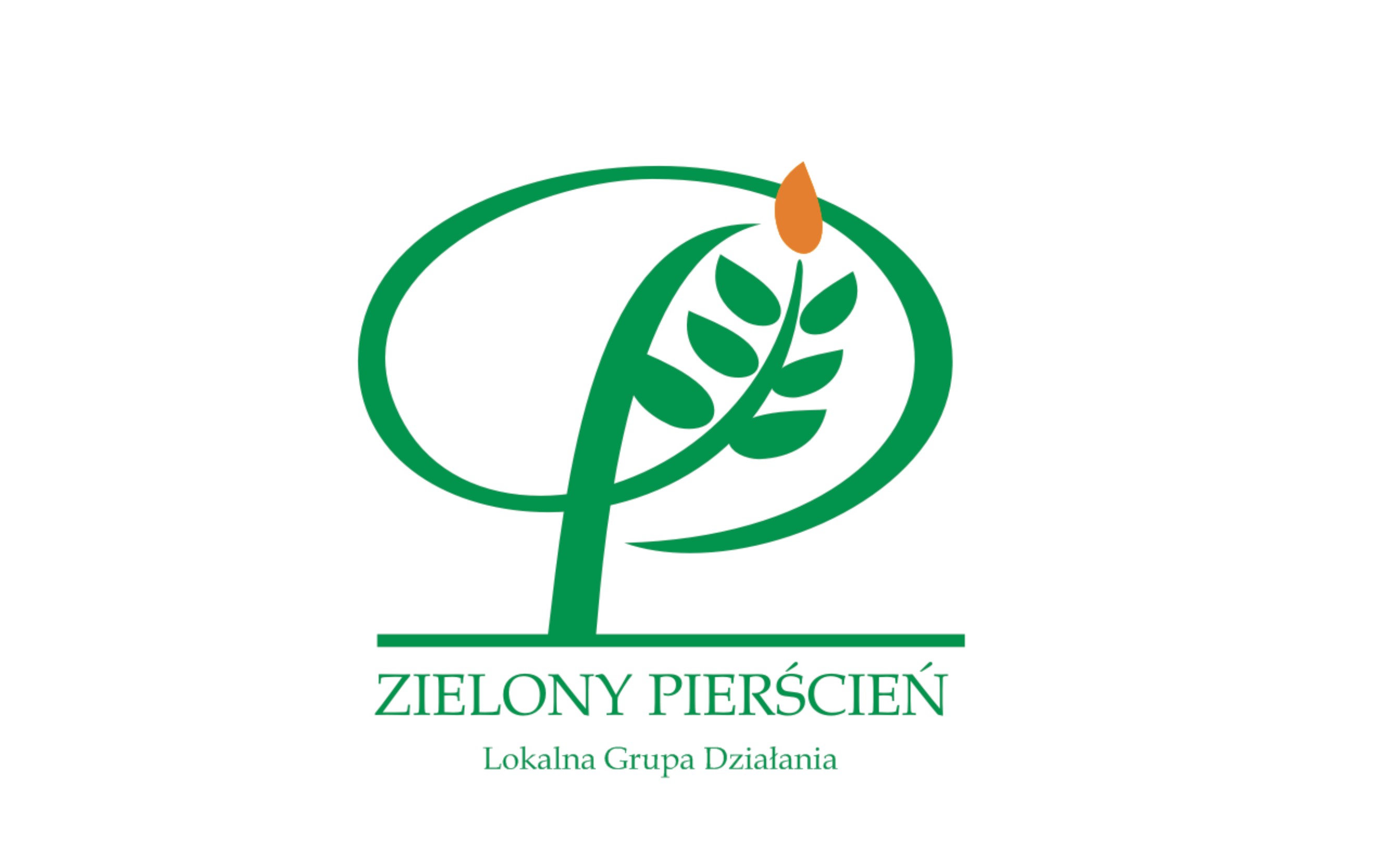 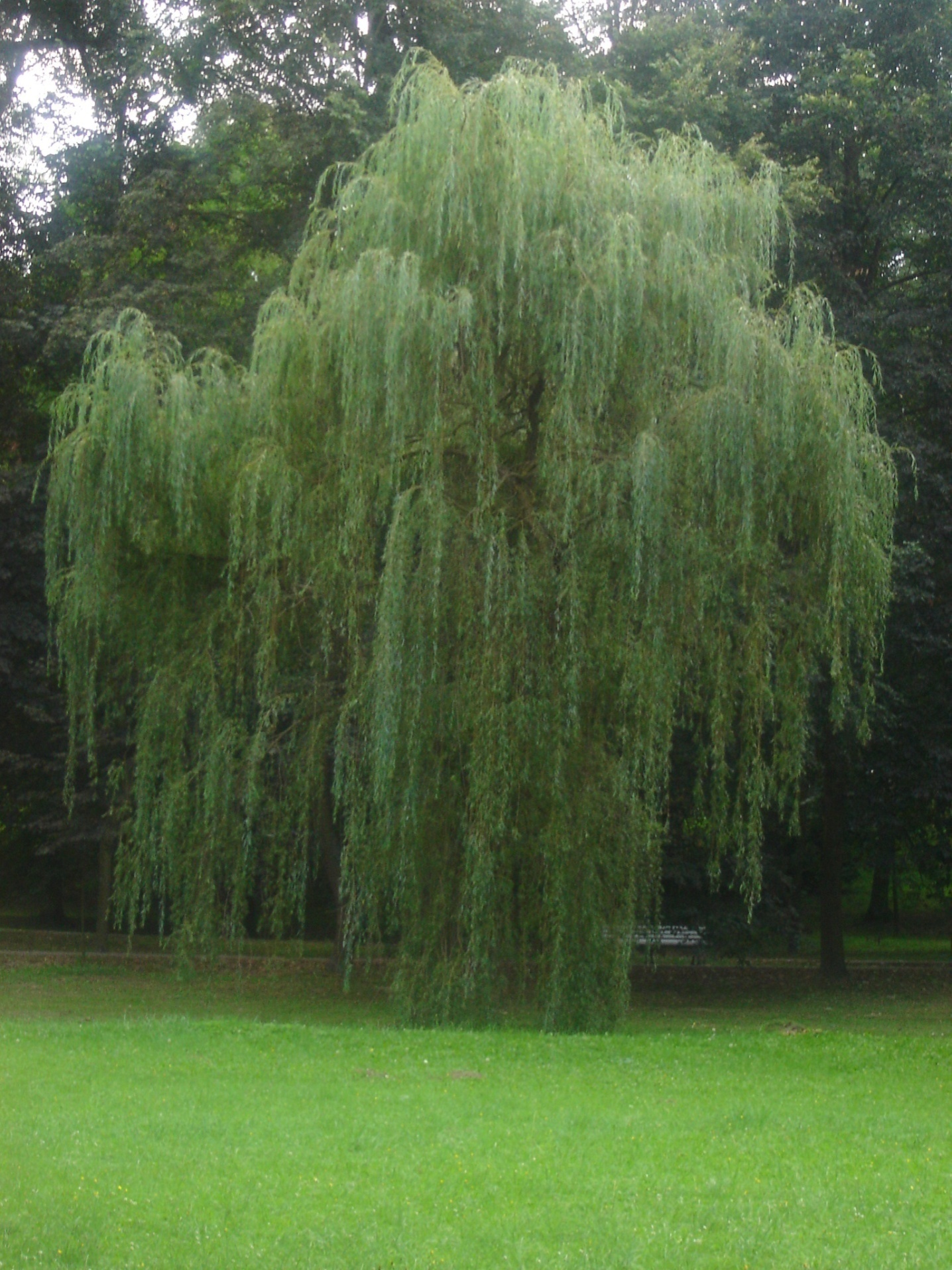 2009Spis treści:Wprowadzenie	61. Charakterystyka LGD jako jednostki odpowiedzialnej za realizację LSR	81.1.Nazwa i status prawny LGD oraz data jej rejestracji i numer w Krajowym Rejestrze Sądowym	81.2.Opis procesu budowania partnerstwa	91.3.Charakterystyka członków LGD i sposób rozszerzania/zmiany składu LGD	121.3.1. Charakterystyka członków LGD	121.3.2. Sposób rozszerzania lub zmiany składu LGD	191.4.Struktura Rady (organu decyzyjnego) LGD	211.4.1. Skład Rady	211.4.2.  Zakaz łączenia funkcji	241.5.Zasady i procedury funkcjonowania LGD oraz Rady LGD	241.5.1. Statut i organy LGD	241.5.2. Zasady powołania członków Rady LGD	271.5.3. Zasady odwołania członków Rady LGD	281.5.4. Opis procedury funkcjonowania Rady LGD	291.5.4.1. Rola i zadania Rady	291.5.4.2. Regulamin określający funkcjonowanie Rady LGD	291.5.5. Biuro LGD – zasady funkcjonowania biura, warunki techniczne i lokalowe	301.5.5.1. Regulamin Biura LGD	301.5.5.2. Opis stanowisk pracy Biura LGD	311.5.5.3. Procedura rekrutacji – wymagania konieczne i pożądane	34Regulamin Biura LGD przyjęty uchwałą Zarządu określa także: (1) wymagania konieczne i pożądane od kandydatów do pracy w Biurze oraz (2) procedurę rekrutacji pracowników w załączniku do Regulaminu Biura.	34I.Przygotowanie konkursu	361.5.5.4. Warunki techniczne i lokalowe Biura LGD	381.6. Kwalifikacje i doświadczenie osób wchodzących w skład Rady LGD	391.7. Doświadczenie LGD i członków LGD w realizacji operacji	402. Opis obszaru objętego LSR wraz z uzasadnieniem jego wewnętrznej spójności	422.1. Wykaz gmin wchodzących w skład LGD	422.2. Uwarunkowania przestrzenne, geograficzne, przyrodnicze, historyczne i kulturowe	422.2.1. Uwarunkowania przestrzenne (mapa)	422.2.2. Uwarunkowania geograficzne i przyrodnicze	442.2.2.1. Ukształtowanie powierzchni i budowa geologiczna	442.2.2.2. Klimat	452.2.2.3. Grunty	452.2.3. Uwarunkowania historyczne i kulturowe	462.2.3.1. Uwarunkowania historyczne	462.2.3.2. Uwarunkowania kulturowe	49Dziedzictwo kultury materialnej	49Dobra kultury duchowej	51Instytucjonalne wsparcie kultury	522.3.Ocena społeczno - gospodarcza obszaru (w tym potencjał demograficzny i gospodarczy obszaru oraz poziom aktywności społecznej)	532.3.1. Ludność	532.3.2.Warunki mieszkaniowe	542.3.3.Gospodarstwa rolne	542.3.4.Podmioty gospodarcze	552.3.5.Rynek pracy	552.3.6.Warunki rozwoju turystyki	562.3.7.Aktywność obywatelska	572.4. Specyfika obszaru	592.4.1. Elementy składające się na specyfikę obszaru	592.4.2. Sposób wykorzystania specyfiki obszaru w realizacji LSR	623. Analiza SWOT dla obszaru objętego LSR, wnioski wynikające z przeprowadzonej analizy	633.1. Analiza SWOT	633.2. Wnioski wynikające z analizy SWOT	644. Cele ogólne i szczegółowe LSR oraz planowane do realizacji przedsięwzięcia	664.1. Cele ogólne i szczegółowe	664.2. Planowane do realizacji przedsięwzięcia	695. Misja LGD	806.Wykazanie spójności specyfiki obszaru z celami LSR	807. Uzasadnienie podejścia zintegrowanego dla planowanych w ramach LSR przedsięwzięć	828. Uzasadnienie podejścia innowacyjnego dla planowanych w ramach LSR przedsięwzięć	839. Procedura oceny zgodności operacji z LSR, procedura wyboru operacji przez LGD, procedura odwoławcza od rozstrzygnięć Rady, kryteria oceny zgodności operacji z LSR i kryteria wyboru operacji oraz procedury zmiany tych kryteriów	849.1. Ogłoszenie naboru wniosków, ich przyjmowanie i rejestracja	849.2. Procedura oceny zgodności operacji z LSR	889.3. Lokalne kryteria wyboru operacji i procedura oceny operacji według tych kryteriów	929.4.Procedura odwoławcza od rozstrzygnięć Rady	112Uzasadnienie	11710. Budżet LSR dla każdego roku realizacji LSR	11811. Opis procesu przygotowania i konsultowania LSR	12212. Opis procesu wdrażania i aktualizacji LSR	12412.1. Wdrażanie LSR	12412.2. Aktualizacja LSR	12913. Zasady i sposób dokonywania ewaluacji własnej	13014. Powiązania LSR z innymi dokumentami planistycznymi związanymi z obszarem objętym LSR	13115. Planowane działania/przedsięwzięcia/operacje realizowane przez LGD w ramach innych programów wdrażanych na obszarze LSR	14815.1.Plany dotyczące przedsięwzięć do realizacji innych niż z Osi 4 PROW	14815.2.Mechanizmy zabezpieczające przed nakładaniem się pomocy w ramach PROW i innych programów	14916. Przewidywany wpływ realizacji LSR na rozwój regionu i obszarów wiejskich	15017.Informacja o dołączanych do LSR załącznikach	152WprowadzenieLokalna Strategia Rozwoju (LSR) dla Lokalnej Grupy Działania (LGD) „Zielony Pierścień” przygotowana została przez Zarząd na podstawie Uchwały nr 10/08 Walnego Zebrania Członków LGD „Zielony Pierścień” z dnia 02.04.2008 r. w sprawie przystąpienia LGD „Zielony Pierścień” do opracowania Lokalnej Strategii Rozwoju dla LGD „Zielony Pierścień”. Personalnie za redakcję ostatecznej wersji dokumentu odpowiedzialny był Zbigniew Pacholik – Prezes Zarządu LGD. LSR zatwierdzona została Uchwałą nr 2/09 Walnego Zebrania Członków LGD z dnia 26 stycznia 2009 r.Wymóg opracowania LSR wprowadzony został ustawą z dnia 7 marca 2007 r. o wspieraniu obszarów wiejskich z udziałem środków Europejskiego Funduszu Rolnego na rzecz Rozwoju Obszarów Wiejskich (Dziennik Ustaw nr 64 z 2007 r.). Zgodnie z art.5 ust. 1 w/w ustawy Program Rozwoju Obszarów Wiejskich jest realizowany na terenie Rzeczypospolitej Polskiej między innymi poprzez wdrażanie lokalnych strategii rozwoju. Zapis art. 12 tejże ustawy mówi, iż pomoc finansowa na operacje wybrane przez LGD przyznawana jest tylko tej LGD, która wyłoniona zostanie w drodze konkursu do realizacji opracowanej przez nią lokalnej strategii rozwoju. Zatem lokalna strategia rozwoju jest dokumentem podstawowym i warunkującym otrzymanie pomocy finansowej na operacje objęte osią 4 LEADER w ramach PROW 2007-2013.  Szczegółową zawartość oraz formę lokalnej strategii rozwoju zawiera Załącznik nr 1 do rozporządzenia Ministra Rolnictwa i Rozwoju Wsi z dnia 23 maja 2008 r. w sprawie szczegółowych kryteriów i sposobu wyboru lokalnej grupy działania do realizacji lokalnej strategii rozwoju w ramach Programu Rozwoju Obszarów Wiejskich na lata 2007 – 2013 (Dziennik Ustaw nr 103 z 2008 r., poz. 659). Paragraf 5 ust. 2 tego rozporządzenia wskazuje, że do wniosku, który LGD składa do konkursu w sprawie wyboru LGD, dołącza się lokalną strategię rozwoju w formie papierowej i elektronicznej. Zgodnie z w/w rozporządzeniem lokalna strategia rozwoju winna zawierać w szczególności:Charakterystykę lokalnej grupy działania (LGD) jako jednostki odpowiedzialnej za realizację lokalnej strategii rozwoju (LSR);2) Opis obszaru objętego LSR wraz z uzasadnieniem jego wewnętrznej spójności;3) Analizę SWOT dla obszaru objętego LSR; wnioski wynikające z przeprowadzonej analizy;4) Określenie celów ogólnych i szczegółowych LSR oraz wskazanie planowanych przedsięwzięć    służących osiągnięciu poszczególnych celów szczegółowych, w ramach których będą realizowane    operacje;5) Określenie misji LGD;6) Wykazanie spójności specyfiki obszaru z celami LSR;7) Uzasadnienie podejścia zintegrowanego dla przedsięwzięć planowanych w ramach LSR;8) Uzasadnienie podejścia innowacyjnego dla przedsięwzięć planowanych w  ramach LSR;9) Określenie procedury oceny zgodności operacji z LSR, procedury wyboru  operacji     przez LGD, procedury odwołania od rozstrzygnięć organu decyzyjnego  w sprawie     wyboru operacji w ramach działania, o którym mowa w art. 5 ust. 1 pkt 21 ustawy z     dnia 7 marca 2007 r. o wspieraniu obszarów wiejskich z udziałem  środków     Europejskiego Funduszu Rolnego na rzecz Rozwoju Obszarów  Wiejskich,     kryteriów, na podstawie których jest oceniana zgodność operacji z LSR, oraz     kryteriów wyboru operacji, a także procedury zmiany tych kryteriów;10) Określenie budżetu LSR dla każdego roku jej realizacji;11) Opis procesu przygotowania i konsultacji LSR;12) Opis procesu wdrażania i aktualizacji LSR;13) zasady i sposób dokonywania oceny (ewaluacji) własnej;14) Określenie powiązań z innymi dokumentami planistycznymi związanymi z obszarem objętym LSR;15) Wskazanie planowanych działań, przedsięwzięć lub operacji realizowanych  przez       LGD w ramach innych programów wdrażanych na obszarze objętym LSR;16) Przewidywany wpływ realizacji LSR na rozwój regionu i obszarów wiejskich.W pracach nad LSR wykorzystano przede wszystkim Instrukcję sporządzania lokalnej strategii rozwoju stanowiącą Załącznik nr 1 do Instrukcji wypełniania wniosku o wybór lokalnej grupy działania (LGD) do realizacji lokalnej strategii rozwoju (LSR) w ramach PROW 2007-2013 wprowadzoną Zarządzeniem Prezesa Agencji restrukturyzacji i Modernizacji Rolnictwa. Przy opracowywaniu dokumentu kierowano się również wskazówkami zawartymi w podręczniku rekomendowanym przez Ministerstwo Rolnictwa i Rozwoju Wsi zatytułowanym Budowanie lokalnej strategii rozwoju w ramach osi 4. Leader. Program Rozwoju Obszarów Wiejskich na lata 2007-2013, którego autorami są Adam Futymski i Ryszard Kamiński. Autorzy tej pracy wskazywali przykładowo w jaki sposób należy prowadzić prace nad przygotowaniem LSR oraz jak rozwinąć poszczególne elementy strategii wymienione w punktach w rozporządzeniu Ministra Rolnictwa i Rozwoju Wsi z dnia 23 maja 2008 r. w sprawie szczegółowych kryteriów i sposobu wyboru lokalnej grupy działania do realizacji lokalnej strategii rozwoju w ramach Programu Rozwoju Obszarów Wiejskich na lata 2007 – 2013. Lokalna Strategia Rozwoju stanowiąca wieloletni dokument strategiczny opracowana dla obszaru LGD „Zielony Pierścień” obejmuje swym zakresem lata 2009-2015. Sporządzenie i uchwalenie dokumentu jest jednym z kluczowych warunków przy aplikowaniu o środki strukturalne Unii Europejskiej, a w szczególności w ramach Programu Rozwoju Obszarów Wiejskich 2007-2013, dla gmin, przedsiębiorców, rolników, organizacji pozarządowych i społeczności lokalnych. Opracowana dla obszaru spójnego terytorialnie o wspólnych tradycjach historycznych, kulturowych oraz wyjątkowych warunkach przyrodniczych i krajobrazowych zachowuje zgodność z dokumentami strategicznymi i operacyjnymi opracowanymi na poziomie kraju, województwa i lokalnego otoczenia. Niniejsza strategia ma za zadanie przedstawić oddolną wizję rozwoju obszaru będącą odzwierciedleniem oczekiwań i potrzeb jego mieszkańców dotyczących przyszłych kierunków jego rozwoju. Dokument przedstawia cele i kierunki rozwoju obszaru 11 gmin, umożliwi racjonalne i efektywne funkcjonowanie LGD oraz wykorzystanie środków pomocowych. Strategia powstała w uspołecznionym procesie  szeregu spotkań i konsultacji społecznych. Proces opracowania LSR obejmował analizę uwarunkowań obszaru, analizę SWOT, wypracowanie wizji obszaru, wybór celów ogólnych i szczegółowych oraz wskazanie przedsięwzięć do realizacji wraz z opracowaniem wieloletniego planu budżetowego, zasad wdrażania  i oceny efektów  realizacji LSR. 1. Charakterystyka LGD jako jednostki odpowiedzialnej za realizację LSR1.1.Nazwa i status prawny LGD oraz data jej rejestracji i numer w Krajowym Rejestrze SądowymStowarzyszenie o nazwie Lokalna Grupa Działania „Zielony Pierścień” zarejestrowane zostało w rejestrze stowarzyszeń w dniu 3 marca 2008 r. pod numerem KRS 0000300679 przez Sąd Rejonowy w Lublinie – XI Wydział Gospodarczy Krajowego Rejestru Sądowego. Z racji tego, że Stowarzyszenie może prowadzić działalność gospodarczą, zostało ono wpisane także do rejestru przedsiębiorców. Stowarzyszenie powstało w oparciu o art. 15 ustawy z 7 marca 2007 r. o wspieraniu rozwoju obszarów wiejskich z udziałem środków Europejskiego Funduszu Rolnego na rzecz Rozwoju Obszarów Wiejskich (Dz. U. Nr 64, poz. 427 oraz z 2008 r. nr 98, poz. 634).LGD posiada REGON: 060349256 oraz NIP: 7162743539. Siedziba LGD znajduje się obecnie w Nałęczowie przy ul. Lipowej 3. Przewiduje się, że docelowo siedzibą LGD będzie budynek zabytkowej „Ochronki im. A. Żeromskiego” w Nałęczowie przy ul. Poniatowskiego 33.LGD „Zielony Pierścień” obecnie obejmuje terytorialnie 11 gmin o charakterze wiejskim lub miejsko-wiejskim: Baranów, Janowiec, Kazimierz Dolny, Końskowola, Kurów, Markuszów, Nałęczów, Puławy (gmina wiejska), Wąwolnica, Wojciechów i Żyrzyn. Nazwa LGD „Zielony Pierścień” (ang. Green Belt) nawiązuje wprost do określenia używanego przez urbanistów i ekologów w odniesieniu do szczególnie atrakcyjnych obszarów pod względem przyrodniczym, krajobrazowym i turystycznym okalających miasta, którym przypisuje się funkcję stabilizującą środowiskowe warunki życia w mieście, funkcję ochrony struktury przestrzennej oraz funkcję wypoczynku codziennego i świątecznego dla mieszkańców miast. Takim szczególnie atrakcyjnym obszarem o wysokich walorach krajobrazowych i przyrodniczych a także o uznanej marce turystycznej jest teren objęty działaniem niniejszej LGD. W znaczeniu symbolicznym nazwa „Zielony Pierścień” nawiązuje do tego co jest unikatowym, osobliwym i cennym skarbem. A za taki uznajemy obszar 11 gmin należących do LGD „Zielony Pierścień” wyróżniający się w województwie lubelskim najwyższymi walorami kulturowymi, historycznymi, przyrodniczymi i krajobrazowymi.  LGD „Zielony Pierścień” posiada również swoje logo, które przyjęte zostało przez Zarząd LGD stosowną uchwałą. Prezentuje się ono jak niżej: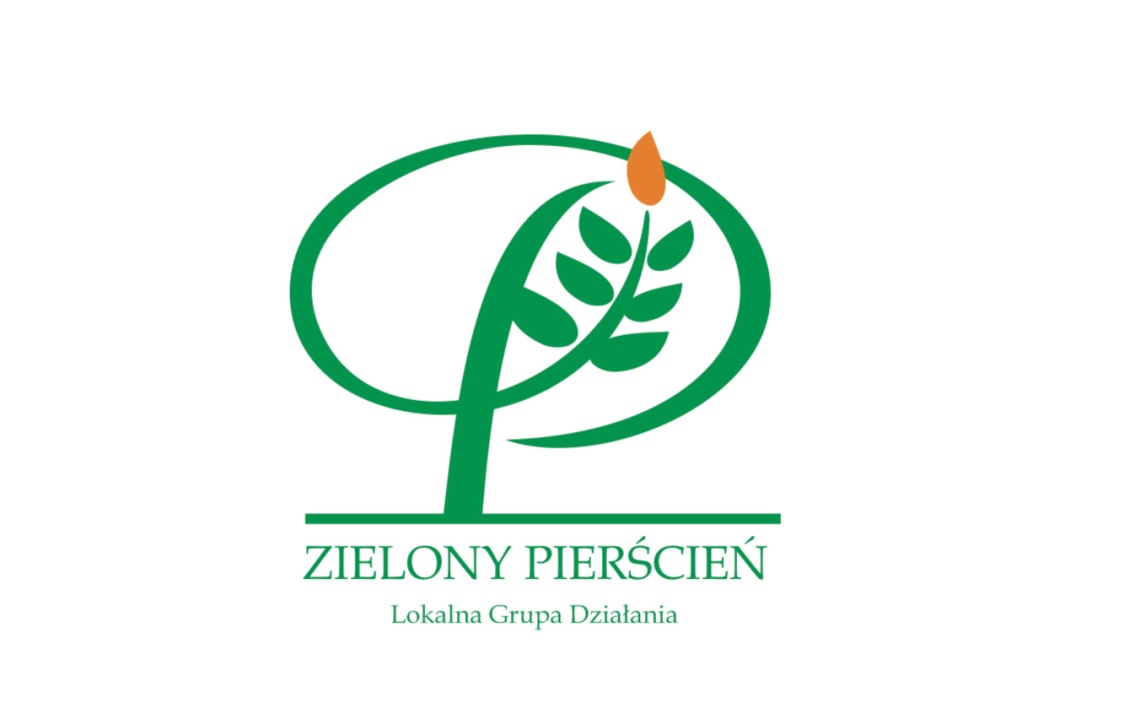 	Znak logo ma kształt litery „P” koloru zielonego i nawiązuje swoją kolorystyką i kształtem do nazwy „Zielony Pierścień”. Wewnątrz górnej części litery „P” wrysowany jest kształt kłosa koloru zielonego z pomarańczową częścią szczytową, który nawiązuje swym wyglądem do logo Programu Rozwoju Obszarów Wiejskich PROW 2007-2013. Dolna część logo stanowi napis „Zielony Pierścień” Lokalna Grupa Działania.1.2.Opis procesu budowania partnerstwaInicjatorami utworzenia Lokalnej Grupy Działania w formule przyjętej w Programie Rozwoju Obszarów Wiejskich PROW 2007-2013 były władze gminy Nałęczów i jej mieszkańcy. Z inicjatywy burmistrza Nałęczowa oraz mieszkańców tego miasta w dniu 10 września 2007 r. w Urzędzie Miejskim w Nałęczowie odbyło się pierwsze spotkanie konsultacyjne burmistrzów i wójtów z gmin tworzących turystyczny subregion „Kraina Lessowych Wąwozów”, podczas którego zapoznano się z zasadami wdrażania osi 4 – LEADER Programu Rozwoju Obszarów Wiejskich PROW 2007-2013. Zebrani wyrazili zainteresowanie utworzeniem trójsektorowego partnerstwa z udziałem podmiotów z sektora publicznego, społecznego i gospodarczego, o którym mowa w osi LEADER w ramach PROW 2007-2013. Jego zwieńczeniem byłoby zawiązanie stowarzyszenia – lokalnej grupy działania. Zaproponowano także, aby zaprosić do tworzenia LGD wszystkie gminy z Powiatu Puławskiego i działające na ich terenie podmioty z sektora społecznego, gospodarczego i publicznego.Postanowiono, że pierwszym krokiem będzie organizowanie spotkań i przekazanie mieszkańcom oraz podmiotom prawnym z terenu zainteresowanych gmin informacji o PROW 2007-2013,  a w szczególności o Osi 4 - LEADER. Przedstawiciel gminy Nałęczów zadeklarował pomoc w organizacji takich spotkań z mieszkańcami, organizacjami i podmiotami gospodarczymi na terenie tych gmin, których wójt lub burmistrz zaaranżuje takie spotkanie. Pomoc ta wiązała się również z opracowaniem i przedstawieniem prezentacji multimedialnej na temat PROW 2007-2013.Przedstawiciele (wójtowie lub burmistrzowie) poszczególnych samorządów ustalili termin spotkania w swojej gminie, wysłali imienne zaproszenia do podmiotów potencjalnie zainteresowanych PROW, zamieścili ogłoszenia o spotkaniu w sposób zwyczajowo przyjęty oraz udostępnili lokal na spotkanie. Prelegent – animator z gminy Nałęczów odbył 9 takich spotkań informacyjnych w dniach od 7 listopada do 28 grudnia 2007 r. w 9 gminach (Kazimierz Dolny, Nałęczów, Wąwolnica, Baranów, Kurów, Żyrzyn, Garbów, Wojciechów i Markuszów) informując w formie prezentacji multimedialnej o PROW 2007-2013. W 7 gminach były to spotkania bezpośrednio z mieszkańcami, przedstawicielami podmiotów publicznych, podmiotami gospodarczymi oraz organizacjami pozarządowymi, a w 2 przypadkach był to udział w sesjach rad gmin (Wojciechów i Markuszów). Podczas tych spotkań uczestnicy reprezentujący sektory: społeczny, gospodarczy oraz publiczny mogli zapoznać się z działaniami pomocowymi jakie kieruje do mieszkańców z obszarów wiejskich PROW 2007-2013, zadawać pytania i dyskutować w sprawie propozycji ewentualnego utworzenia LGD. Uczestnicy byli zainteresowani wdrażaniem LEADERA, gdyż dostrzegali w nim szansę na zaktywizowani swoich społeczności i organizacji wokół wspólnych działań. W dniu 28 listopada 2007 r. w Urzędzie Miejskim w Nałęczowie odbyło się drugie spotkanie przedstawicieli jednostek samorządu terytorialnego, tj. z 11 gmin (Poniatowa, Markuszów, Jastków, Baranów, Żyrzyn, Wojciechów, Janowiec, Wąwolnica, Garbów, Kazimierz Dolny, Nałęczów) oraz Powiatu Puławskiego. Przedstawiciele gminy Nałęczów przekazali w formie prezentacji multimedialnej informację o działaniach podejmowanych w celu przygotowania rejestracji stowarzyszenia oraz o poszerzającym się kręgu gmin chcących tworzyć LGD. Wójtowie i burmistrzowie poinformowali o efektach odbytych spotkań z mieszkańcami. Stwierdzili, że podmioty z sektora publicznego, społecznego i gospodarczego pozytywnie odnoszą się do inicjatywy utworzenia LGD na proponowanym obszarze gmin. Ponadto przedstawiciele poszczególnych gmin zaakceptowali projekt statutu stowarzyszenia zaproponowany przez inicjatorów powołania stowarzyszenia z Nałęczowa, w tym cele stowarzyszenia, a także strukturę oraz sposób wyłaniania władz. Zaproponowano lokalizację siedziby stowarzyszenia w Nałęczowie. Wstępnie zaproponowano także nazwę stowarzyszenia o brzmieniu: Lokalna Grupa Działania „Zielony Pierścień”. Do 6 grudnia 2007 r. każda z gmin (włącznie z przedstawicielami z sektora społecznego, gospodarczego i publicznego z każdej gminy) miała rozważyć ostateczną wersję nazwy LGD. Do tego czasu inne propozycje nazwy, niż dotychczas zaproponowana, nie padły.Do dnia zebrania założycielskiego LGD „Zielony Pierścień”, tj. do 3 stycznia 2008 r., 11 jednostek samorządu terytorialnego podjęło uchwały o utworzeniu Lokalnej Grupy Działania, w tym: 10 gmin oraz Powiat Puławski. Zebranie założycielskie odbyło się w Nałęczowskim Ośrodku Kultury w Nałęczowie w dniu 03.01.2008 r. Wzięło w nim udział 148 osób reprezentujących trzy sektory: społeczny, gospodarczy i publiczny. Były to osoby fizyczne – rolnicy, działacze społeczni nie zrzeszeni oraz działacze reprezentujący różne organizacje pozarządowe, przedsiębiorcy działający jako osoby fizyczne lub prawne oraz przedstawiciele sektora publicznego (gmin, powiatu i jednostek organizacyjnych gmin posiadających osobowość prawną). Wcześniej przed zwołaniem Zebrania Założycielskiego potencjalni członkowie – założyciele mogli zapoznać się z propozycją projektu statutu LGD, który był dostępny w urzędach gmin zainteresowanych utworzeniem LGD oraz na stronie internetowej gminy Nałęczów www.naleczow.pl. Członkowie – założyciele LGD tworzący partnerstwo trójsektorowe wyłonili się podczas spotkań informacyjnych poświęconych PROW 2007 –  w szczególności osi 4 – LEADER, organizowanych w poszczególnych gminach, które miały być objęte zasięgiem działania LGD.  Zebranie założycielskie LGD „Zielony Pierścień” w Nałęczowie podjęło szereg uchwał niezbędnych do zarejestrowania stowarzyszenia, w tym przyjęto jego statut. Wyłoniono również trzyosobowy Komitet Założycielski (w składzie: Zbigniew Pacholik, Marcin Sulej i Andrzej Wenerski), który upoważniony został do zarejestrowania LGD, ewentualnego skorygowania lub uzupełnienia dokumentów założycielskich oraz zwołania walnego Zebrania Członków celem wyboru władz LGD.Stowarzyszenie pod nazwą Lokalna Grupa Działania „Zielony Pierścień” z siedzibą w Nałęczowie zarejestrowane zostało w dniu 03.03.2008 r. pod numerem KRS 0000300679.  Komitet Założycielski zwołał Walne Zebranie Członków na dzień 2 kwietnia 2008 r. W tym dniu I Walne Zebranie Członków wyłoniło władze stowarzyszenia wybierając 10-osobowy Zarząd (po 1 przedstawicielu z każdej gminy), 31-osobową Radę (organ decyzyjny, po 3 przedstawicieli z każdej gminy rozumianej jako obszar a nie jednostkę samorządu terytorialnego, oraz 1 przedstawiciel Powiatu) oraz 5-osobową Komisję Rewizyjną. Wybór władz stowarzyszenia zakończył etap organizowania LGD.Nie oznaczało to i nie oznacza zamkniętej formuły tego partnerstwa z dniem zakończenia prac formalno-prawnych związanych z rejestracją stowarzyszenia. LGD „Zielony Pierścień” otwarta jest na nowych członków i po rejestracji LGD przyjmuje kolejnych członków, w tym również gminy. Kolejną jednostką samorządową, która przystąpiła do partnerstwa i poszerzyła obszar działania LGD była gmina Końskowola. Zgodnie ze statutem LGD Zarząd przyjął gminę Końskowola w poczet członków stowarzyszenia podejmując stosowną uchwałę w dniu 28.08.2008 r. W konsekwencji do LGD „Zielony Pierścień” wstąpiły osoby fizyczne i podmioty prawne reprezentujące sektory: społeczny, publiczny i gospodarczy z tej gminy.Na II Walnym Zebraniu Członków LGD w dniu 14 listopada 2008 r. podjęto uchwałę o poszerzeniu składu osobowego Zarządu oraz Rady LGD o przedstawicieli z gminy Końskowola. Ostatecznie Zarząd LGD liczy 11 osób (przedstawiciel z każdej gminy), zaś Rada składa się z 34 osób (po 3 przedstawicieli każdej gminy oraz 1 przedstawiciel Powiatu Puławskiego). Tym samym zakończono prace związane z wyborem władz LGD działającej na obszarze 11 gmin.   1.3.Charakterystyka członków LGD i sposób rozszerzania/zmiany składu LGD1.3.1. Charakterystyka członków LGD	Według stanu na 15 stycznia 2009 r. Lokalna Grupa Działania „Zielony Pierścień” liczyła 120 członków. Są to członkowie – założyciele LGD oraz członkowie nowoprzyjęci do organizacji po jej zarejestrowaniu w krajowym rejestrze sądowym. 	Według podziału na sektory najwięcej członków LGD reprezentuje sektor społeczny – 90 osób fizycznych i prawnych. Na następnych miejscach są kolejno członkowie z sektora publicznego – 16 członków i gospodarczego – 14 członków.	Wśród członków z sektora społecznego przeważają osoby fizyczne (72 osoby), osób prawnych jest 18. W tym sektorze osoby fizyczne to działacze społeczni zrzeszeni w różnych organizacjach pozarządowych nieposiadających osobowości prawnej, rolnicy lub działacze społeczni niezrzeszeni w żadnych organizacjach pracujący na rzecz swoich środowisk lokalnych (np. z kół gospodyń wiejskich, rad sołeckich, radni). Osoby prawne z sektora społecznego stanowią lokalne organizacje pozarządowe. W większości są to stowarzyszenia regionalne, ochotnicze straże pożarne lub organizacje działające na rzecz rozwoju swojej społeczności. 	W sektorze publicznym większość stanowią gminy (11 podmiotów). Znaczny udział mają także inne podmioty z sektora publicznego posiadające osobowość prawną (gminne jednostki kultury – dom kultury, Uniwersytet Marii Curie-Skłodowskiej w Lublinie, Lubelski Ośrodek Doradztwa Rolniczego w Końskowoli).Rysunek 1. Struktura członków LGD "Zielony Pierścień" według sektorów w %.W sektorze gospodarczym większość stanowią osoby fizyczne (10 podmiotów) prowadzące działalność gospodarczą w skali lokalnej. Są to podmioty z sektora usług lub przetwórstwa spożywczego. Wśród podmiotów prawnych występują spółki z ograniczoną odpowiedzialnością, niepubliczny zakład opieki zdrowotnej, bank spółdzielczy oraz grupa producencka.	Dane dotyczące liczby członków LGD „Zielony Pierścień” w rozbiciu na gminy i sektory przedstawia szczegółowo Tabela nr 1. Tabela 1. Członkowie LGD „Zielony Pierścień” w podziale na sektory i gminy.Źródło: opracowanie własne.Szczegółowy imienny wykaz członków LGD „Zielony Pierścień” w rozbiciu na sektory:Tabela 2. Członkowie LGD „Zielony Pierścień” z sektora społecznegoŹródło: opracowanie własne.Tabela 3. Członkowie LGD „Zielony Pierścień” z sektora gospodarczegoŹródło: opracowanie własne.Tabela 4. Członkowie LGD „Zielony Pierścień” z sektora publicznegoŹródło: opracowanie własne.1.3.2. Sposób rozszerzania lub zmiany składu LGDLokalna Grupa Działań „Zielony Pierścień”, która przyjęła formę prawną stowarzyszenia, posiada otwartą formułę przyjmowania nowych członków. Oznacza to, że do LGD przystąpić może każdy kto spełni kryteria określone statutem stowarzyszenia. Statut stowarzyszenia zakłada nieograniczoną liczbę nowych członków – zarówno osób fizycznych jak i osób prawnych.Rozdział 3 zatytułowany „Członkowie, ich prawa i obowiązki” (§5 - §14) Statutu LGD „Zielony Pierścień” określa status członków LGD oraz to kto może zostać członkiem LGD, procedurę przyjęcia członka LGD oraz jego prawa i obowiązki.Statut LGD „Zielony Pierścień” w paragrafie 5 wskazuje, że organizacja ta może posiadać członków zwyczajnych, wspierających oraz honorowych. Członkiem, z wymienionych wyżej trzech typów członków, może być zarówno osoba fizyczna jak i prawna. Członkiem zwyczajnym może zostać kandydat - każda osoba fizyczna i prawna, która złoży deklarację członkowską, akceptuje cele i sposób działania LGD oraz przedłoży pisemną pozytywną rekomendację przynajmniej dwóch członków zwyczajnych LGD. W przypadku osoby fizycznej winien być spełniony dodatkowy wymóg. Osoba ta ma być obywatelem polskim, mającym pełną zdolność do czynności prawnych i nie pozbawionym praw publicznych. Natomiast osoba prawna winna działać w LGD poprzez swojego prawomocnego przedstawiciela. Członkowie założyciele LGD stają się członkami zwyczajnymi stowarzyszenia z chwilą jego zarejestrowania.  Nie jest ograniczona także liczba członków wspierających Stowarzyszenia (§ 9). Członkiem wspierającym może być także każda osoba fizyczna i prawna, która popiera działalność LGD i deklaruje wsparcie na jej rzecz.   Procedura przyjęcia w poczet członków zwyczajnych i wspierających określona w § 6 ust.4 statutu przewiduje, że decyzję o przyjęciu członka, po spełnieniu przez kandydata wymogów statutu, podejmuje w drodze uchwały Zarząd LGD. Kandydatom na członka zwyczajnego lub wspierającego przysługuje procedura odwoławcza do najwyższej władzy LGD – Walnego Zebrania Członków w przypadku gdy Zarząd LGD odmówił kandydatowi przyjęcia do organizacji (§6 ust. 5).   Godność członka honorowego LGD, zgodnie z §10 statutu, nadaje Walne Zebranie Członków, za zgodą kandydata.Należy zwrócić również uwagę na to, że sama nazwa LGD „Zielony Pierścień” nie ogranicza poszerzania obszaru działalności LGD o kolejne gminy, które chciałyby przystąpić do Stowarzyszenia. Każda kolejna gmina przystępująca do LGD „Zielony Pierścień” może identyfikować się z nazwą i logo tej organizacji.Ponadto każda z kolejnych gmin, która chciałaby przyłączyć się do LGD „Zielony Pierścień” ma zapewniony udział przedstawicieli sektora społecznego, gospodarczego i publicznego z terenu danej gminy w Zarządzie i Radzie LGD. Określa to §18 ust. 2 statutu oraz §21 ust. 5 tego statutu. W przypadku Zarządu, w jego skład wchodzi po jednym przedstawicielu z obszaru każdej gminy należącej do LGD. Zaś w skład Rady LGD wchodzi po trzech przedstawicieli z obszaru każdej gminy należącej do LGD. 	Zarząd i Biuro LGD będą promować partnerstwo trójsektorowe, cele i działalność LGD „Zielony Pierścień podczas różnego rodzaju imprez jak np. imprezy sportowe, kulturalne, koncerty, przedstawienia, festyny, targi, warsztaty, kursy itp. Celem tych działań będzie zachęcenie do współpracy i przyłączenia się do partnerstwa nowych podmiotów prawnych i osób, które działają na obszarze objętym LSR. LGD „Zielony Pierścień” jest otwarta na nowych członków i poszerzenie składu partnerstwa.	Zarząd LGD uchwałą 8/08/Z z dnia 28.08.2008 r. określił dla kandydatów na członków LGD wzory formularzy deklaracji członkowskich osobno dla osób fizycznych i osobno dla osób prawnych oraz formularze ankiet członka LGD podobnie w podziale na te dwie kategorie jak wyżej.	Odnośnie wykluczenia członka z organizacji, zgodnie z §18 ust 12 pkt 1 statutu LGD „Zielony Pierścień” członka stowarzyszenia może wykluczyć Zarząd LGD. Od decyzji Zarządu członkowi organizacji przysługuje odwołanie do Walnego Zebrania Członków na podstawie §17 ust. 4 pkt 16 statutu. Z chwilą podtrzymania przez Walne Zebranie Członków decyzji Zarządu członek LGD jest wykluczony.1.4.Struktura Rady (organu decyzyjnego) LGD1.4.1. Skład Rady	Lokalna grupa działania funkcjonująca jako stowarzyszenie, a taką jest LGD „Zielony Pierścień”, jest stowarzyszeniem szczególnym. LGD jest tworzona i działa w oparciu  o przepisy o stowarzyszeniach. Z tym że temu podmiotowi specjalny charakter nadają przepisy cytowanej juz wyżej ustawy z dnia 7 marca 2007 r. o wspieraniu obszarów wiejskich z udziałem środków Europejskiego Funduszu Rolnego na rzecz Rozwoju Obszarów Wiejskich. Przepis art. 15 ust. 2 tej ustawy wskazuje, że (1) członkiem zwyczajnym LGD może być nie tylko osoba fizyczna, ale także osoba prawna (w tym jednostki samorządu terytorialnego); (2) nadzór nad LGD sprawuje marszałek województwa; (3) LGD może prowadzić działalność gospodarczą służącą realizacji Lokalnej Strategii Rozwoju i w zakresie określonym w statucie; i wreszcie (4) że LGD zobowiązana jest do posiadania organu specjalnego, którym obok walnego zebrania członków, zarządu i komisji rewizyjnej ma być Rada, do której wyłącznej kompetencji należy wybór operacji, które mają być realizowane  w ramach opracowanej przez LGD lokalnej strategii rozwoju. 	Sposób wyboru Rady oraz kto może być jej członkiem określa przepis art. 15 ust.3 ustawy o wspieraniu obszarów wiejskich z udziałem środków Europejskiego Funduszu Rolnego na rzecz Rozwoju Obszarów Wiejskich. Wynika z niego, że Rada jest wybierana przez walne zebranie członków a co najmniej połowę jej składu stanowić mają podmioty reprezentujące sektor społeczny i gospodarczy nie będące równocześnie członkami zarządu lub organu kontroli wewnętrznej (komisji rewizyjnej) LGD.  	Szczególna ranga Rady LGD wynika także z rozporządzenia Ministra Rolnictwa i Rozwoju Wsi z dnia 23 maja 2008 r. w sprawie szczegółowych kryteriów i sposobu wyboru lokalnej grupy działania do realizacji lokalnej strategii rozwoju w ramach Programu Rozwoju Obszarów Wiejskich na lata 2007 – 2013 (Dziennik Ustaw nr 103 z 2008 r., poz. 659). W Załączniku nr 1 do tego rozporządzenia Rada jest wymieniana z imienia jako jedyny organ władzy LGD, którego struktura musi być opisana w LSR, a w Załączniku nr 2 tegoż rozporządzenia Rada jako jedyny organ władzy podlega ocenie w trakcie oceny LSR i wyboru LGD przez urząd marszałkowski. 	Statut Lokalnej Grupy Działania „Zielony Pierścień” (tekst jednolity przyjęty uchwałą nr 5/08/Z Zarządu LGD z dnia 07.04.2008 r. w wyniku wprowadzenia zmian do statutu LGD „Zielony Pierścień” uchwałą nr 1/08 Walnego Zebrania Członków z dnia 02.04.2008 r.) w §15 wymienia władze LGD, a wśród nich Radę. Jej strukturę, kto może być jej członkiem oraz sposób funkcjonowania i kompetencje tego organu ramowo określa §21 statutu. Natomiast szczegółowe zasady funkcjonowania Rady opisuje Regulamin Rady przyjęty uchwałą Walnego Zebrania Członków nr 1/09 z dnia 26.01.2009 r. 	Z zapisów statutu LGD „Zielony Pierścień” wynika, że liczba członków Rady wynosi co najwyżej trzykrotność liczby gmin objętych działaniem LGD plus przedstawiciel powiatu. Co najmniej połowę jej składu stanowić mają podmioty z sektora społecznego i gospodarczego.  Według stanu obecnego Rada LGD „Zielony Pierścień” liczy 34 osoby. W jej skład wchodzi po trzech przedstawicieli z terenu każdej gminy objętej działaniem LGD oraz jeden przedstawiciel powiatu.   	W składzie Rady LGD „Zielony Pierścień” największy udział mają przedstawiciele z sektora publicznego, którzy stanowią 41,17% ogółu Rady. Nieco mniejszy udział stanowią przedstawiciele z sektora społecznego – 38,24%, zaś najmniejszy przedsiębiorcy – 20,59%.	Członkowie Rady LGD z sektora społecznego i gospodarczego łącznie stanowią 58,83% ogółu Rady LGD.Tabela 5. Rada LGD w podziale na sektory.Źródło: opracowanie własne.Rysunek 2. Rada LGD w podziale na sektorySkład osobowy Rady LGD „Zielony Pierścień” w podziale na sektory reprezentowane przez jej poszczególnych członków przedstawia się następująco:      Tabela 6. Skład Rady LGD „Zielony Pierścień”     Źródło: opracowanie własne.1.4.2.  Zakaz łączenia funkcji	Statut LGD „Zielony Pierścień” jednoznacznie rozstrzyga, że nie można być jednocześnie członkiem Zarządu, Komisji Rewizyjnej lub Rady LGD (§ 15 ust. 2 Statutu). Oznacza to, że członków Rady LGD obowiązuje zakaz łączenia funkcji w Radzie z jakimkolwiek  członkostwem w innym organie LGD. Dodatkowo Regulamin Rady LGD w §7 zakazuje członkom Rady pracy w Biurze LGD.  1.5.Zasady i procedury funkcjonowania LGD oraz Rady LGD1.5.1. Statut i organy LGD	Statut Lokalnej Grupy Działania „Zielony Pierścień” wymienia cztery organy stowarzyszenia (§15 ust.1): Walne Zebranie Członków, Zarząd, Radę oraz Komisję Rewizyjną. Kolejno w paragrafach od 17 do 21 statut określa zasady ich funkcjonowania i kompetencje.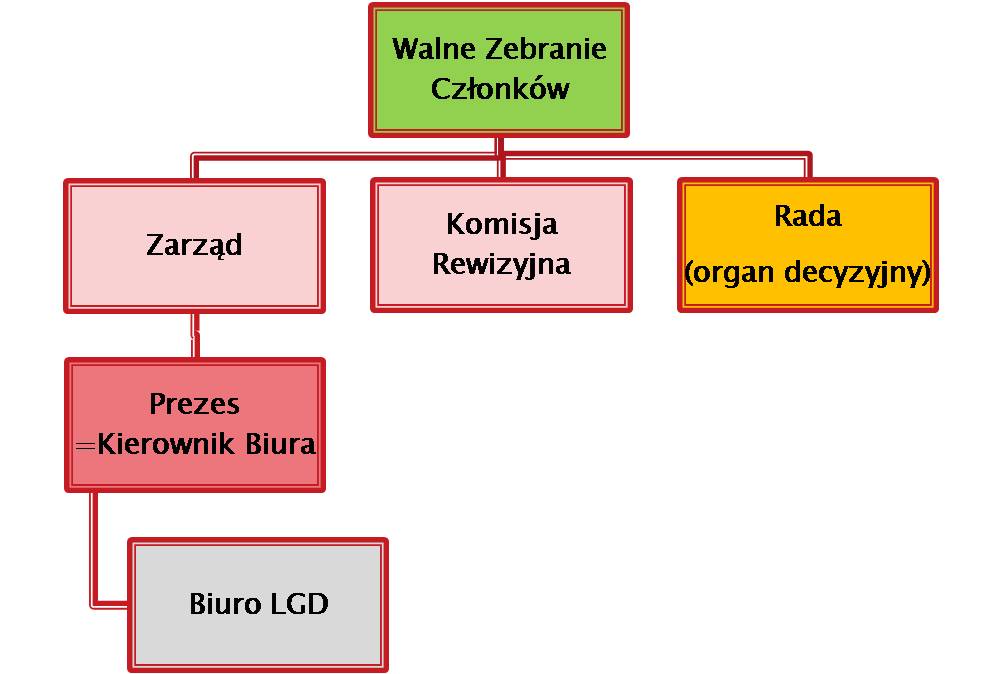 Rysunek 3. Struktura organizacyjna LGD "Zielony Pierścień".Walne Zebranie Członków	Najwyższą władzą LGD jest Walne Zebranie Członków, które stanowią członkowie zwyczajni LGD. Członkowie wspierający oraz honorowi stanowić mogą jedynie głos doradczy. Obecnie w szeregach LGD „Zielony Pierścień” nie ma jeszcze członków wspierających ani honorowych. Do kompetencji Walnego Zebrania Członków należy w szczególności:1) uchwalanie kierunków i programu działania Stowarzyszenia,2) ustalanie liczby członków Zarządu, Rady i Komisji Rewizyjnej,3) wybór i odwołanie członków Zarządu i Komisji Rewizyjnej w tajnym głosowaniu,4) powoływanie i odwoływanie w tajnym głosowaniu członków Rady na wniosek Zarządu,5) rozpatrywanie i zatwierdzanie sprawozdań Zarządu, Rady i Komisji Rewizyjnej, w szczególności dotyczących projektów realizowanych w ramach lokalnej strategii opracowanej przez LGD,6) udzielanie absolutorium Zarządowi,7) uchwalanie zmian Statutu,8) podejmowanie uchwał w sprawie przystąpienia Stowarzyszenia do innych organizacji,9) podejmowanie uchwał w sprawie rozwiązania Stowarzyszenia i przekazania jego majątku,10) rozpatrywanie odwołań od uchwał Zarządu wniesionych przez członków Stowarzyszenia,11) uchwalanie regulaminów wewnętrznych Stowarzyszenia,12) nadawanie godności członka honorowego Stowarzyszenia,13) zatwierdzanie budżetu,14) ustalanie limitów do zaciągania kredytów i pożyczek przez Zarząd,15) rozpatrywanie spraw wniesionych przez Zarząd, Radę, Komisję Rewizyjną i członków Stowarzyszenia,16) rozpatrywanie odwołań od decyzji Zarządu w sprawie skreślenia z listy członków, wykluczenia ze Stowarzyszenia bądź nie przyjęcia do Stowarzyszenia,17) zatwierdzanie Lokalnej Strategii Rozwoju LGD „Zielony Pierścień”,18) zatwierdzanie wysokości składek członkowskich i wpisowego na wniosek Zarządu.	Walne Zebranie Członków zwoływane jest co najmniej jeden raz na rok. Procedury funkcjonowania Walnego Zebrania Członków LGD określa Regulamin przyjęty uchwałą nr 2/08 przez Walne Zebranie Członków w dniu 02.04.2008 r.Zarząd	Bieżącą działalnością LGD kieruje Zarząd, który składa się z liczby członków określonej statutem i uchwałą Walnego Zebrania Członków (WZC). Statut LGD wskazuje, że Zarząd składa się co najwyżej z liczby członków odpowiadającej liczbie gmin objętej działaniem LGD, przy czym każda gmina, rozumiana jako obszar a nie jednostka samorządowa, ma swojego jednego przedstawiciela. Obecnie Zarząd LGD składa się z 11 osób.Członkowie Zarządu wybierani są przez WZC. Przy czym w pierwszej kolejności wybierany jest Prezes Zarządu. Zarząd na swoim pierwszym posiedzeniu spośród swoich członków wybiera wiceprezesa, sekretarza i skarbnika. Do kompetencji Zarządu należy:1) przyjmowanie nowych członków Stowarzyszenia i wykluczanie członków Stowarzyszenia,2) reprezentowanie Stowarzyszenia na zewnątrz i działanie w jego imieniu,3) kierowanie bieżącą pracą Stowarzyszenia,4) zwoływanie Walnego Zebrania Członków i przygotowywanie projektów uchwał dla Walnego Zebrania Członków,5) przygotowanie propozycji wysokości składek członkowskich,6) opracowanie i realizowanie lokalnej strategii rozwoju (LSR),7) powołanie Biura Stowarzyszenia,8) ustalanie warunków zatrudnienia i zasad wynagradzania Prezesa jako kierownika Biura Stowarzyszenia;9) ustalanie regulaminu Biura Stowarzyszenia i nadzór nad nim,10) przygotowanie wniosków do otrzymania środków pomocowych dla Stowarzyszenia,11) przedłożenie Walnemu Zgromadzeniu Członków wniosku z kandydatami do Rady,12) realizowanie uchwał Walnego Zebrania Członków,13) zaciąganie zobowiązań w imieniu Stowarzyszenia w ramach uchwalonego budżetu oraz limitu zaciągania kredytów,14) przygotowywanie projektów budżetu i planów pracy Stowarzyszenia, a także sprawozdań z ich wykonania,15) zarządzanie majątkiem Stowarzyszenia. 	Na II Walnym Zebraniu Członków LGD w dniu 14.11.2008 r. uchwałą nr 21/08 przyjęto Regulamin Pracy Zarządu LGD „Zielony Pierścień”. Dokument ten uszczegóławia zasady i sposób funkcjonowania Zarządu LGD wynikający ze statutu organizacji. W szczególności Regulamin ten reguluje kwestie członkowskie będące w kompetencji Zarządu, podział obowiązków członków funkcyjnych Zarządu (prezesa, wiceprezesa, skarbnika i sekretarza) oraz zasady zaciągania zobowiązań finansowych. Tabela 7. Imienny wykaz członków Zarządu LGD „Zielony Pierścień”Źródło: opracowanie własne.Komisja Rewizyjna	Komisja Rewizyjna jest organem kontrolującym Zarząd oraz finanse LGD. Jest ona wybierana przez Walne Zebranie Członków. Do jej kompetencji należy:1) kontrola bieżącej działalności Stowarzyszenia;2) ocena prac i składanie wniosków w przedmiocie udzielenia absolutorium dla Zarządu na Walnym Zebraniu Członków;3) występowanie z wnioskiem o zwołanie Walnego Zebrania Członków;4) dokonywanie wyboru podmiotu mającego zbadać sprawozdanie finansowe Stowarzyszenia zgodnie z przepisami o rachunkowości.Tabela 8. Imienny wykaz członków Komisji Rewizyjnej LGD „Zielony Pierścień”Źródło: opracowanie własne.Rada    Szczególnym organem LGD jest Rada funkcjonująca jako ciało decyzyjne. Do jej wyłącznej kompetencji należy wybór operacji wynikających z lokalnej strategii rozwoju przyjętej przez LGD. Charakter funkcjonowania Rady w LGD „Zielony Pierścień” przedstawiamy niżej. 1.5.2. Zasady powołania członków Rady LGDStatut LGD „Zielony Pierścień” w rozdziale dotyczącym Rady rozstrzyga o liczbie oraz o procedurze wyboru członków Rady. W §21 ust. 2 statutu mowa jest o tym, że Walne Zebranie Członków (WZC) ustala liczbę członków Rady. Po przyjęciu do LGD gminy Końskowola (jako ostatniej) WZC w dniu 14 listopada 2008 r. podjęło uchwałę nr 18/08 o zwiększeniu liczby członków Rady do 34 osób.Jak określa §21 ust. 1 statutu LGD „Zielony Pierścień” członkowie Rady wybierani i odwoływani są w głosowaniu tajnym przez Walne Zebranie Członków (WZC) stosowną uchwałą na wniosek Zarządu LGD. W przypadku powoływania członków do Rady LGD Zarząd opracowuje wniosek do WZC z listą zgłoszonych kandydatów z poszczególnych gmin należących do LGD. Wniosek ten zawiera krótką informację o kandydacie ze wskazaniem sektora, który reprezentuje oraz gminy z której pochodzi. Z opracowanej przez Zarząd listy kandydatów wynika czy zachowana jest reprezentatywność z poszczególnych gmin oraz czy istnieje szansa zachowania co najmniej 50% udziału podmiotów, o których mowa w art. 6 ust. 1 lit b i c rozporządzenia Rady (WE) nr 1698/2005 z dnia 20 września 2005 r. w sprawie wsparcia rozwoju obszarów wiejskich przez Europejski Fundusz Rolny na rzecz Rozwoju Obszarów Wiejskich – czyli partnerów gospodarczych i społecznych oraz innych odpowiednich podmiotów reprezentujących społeczeństwo obywatelskie i organizacje pozarządowe. Po przedstawieniu przez Zarząd wniosku z listą kandydatów do Rady WZC w tajnym głosowaniu wybiera skład Rady. Statut LGD bierze również pod uwagę sytuacje kiedy następuje poszerzenie składy Rady. Wówczas zastosowanie mają zapisy §21 ust. 2 i 5 statutu mówiące o tym, że liczbę członków Rady ustala WZC oraz że w Radzie są trzej przedstawiciele z terenu każdej gminy objętej działaniem LGD. Tak więc w przypadku poszerzenia obszaru działania LGD o kolejną gminę przedstawiciele z terenu tej gminy będą uczestniczyć w Radzie LGD po zmianie przez WZC uchwały o zwiększonej liczbie członków Rady a następnie po podjęciu uchwały przez WZC o wyborze konkretnych kandydatów z tej gminy do Rady.Obecna Rada LGD „Zielony Pierścień” wybrana została w głosowaniu tajnym uchwałą Walnego Zebrania Członków 8/08 z dnia 02.04.2008 r. oraz uchwałą WZC nr 20/08 z dnia 14.11.2008 r. uzupełniającą skład Rady LGD o przedstawicieli z gminy Końskowola. 1.5.3. Zasady odwołania członków Rady LGDCzłonkowie Rady odwoływani są na wniosek Zarządu (§21, ust. 1 statutu). Regulamin Rady LGD stanowi dodatkowo, że Przewodniczący Rady lub Prezes LGD mogą wystąpić do Zarządu o to, aby ten wnioskował do Walnego Zebrania Członków o odwołanie członka Rady w przypadku gdy: (1)  członek Rady trzy razy bez usprawiedliwienia nie wziął udziału lub opuścił posiedzenie Rady lub gdy (2) członek Rady brał udział w ocenie operacji-wniosku, który sam złożył lub który został złożony przez osobę lub podmiot z którym Członek Rady pozostaje w zależności rodzinnej lub z tytułu zwierzchnictwa lub podległości zawodowej. Zgodnie z §17 ust. 5 statutu LGD odwołanie członka ze składy Rady w drodze uchwały WZC wymaga bezwzględnej większości głosów przy obecności co najmniej 50% ogólnej liczby członków LGD. W  przypadku zmniejszenia składu Rady w wyniku zmniejszenia obszaru działania LGD o jedną gminę bądź wiele gmin zastosowanie będzie miał §21 ust. 2 i 5 statutu mówiące o tym, że liczbę członków Rady ustala WZC oraz że w Radzie są trzej przedstawiciele z terenu każdej gminy objętej działaniem LGD. Na przykład po wyjściu danej gminy z LGD WZC podejmie uchwałę o zmniejszeniu liczby członków Rady LGD i na wniosek Zarządu odwoła osoby z tej gminy.1.5.4. Opis procedury funkcjonowania Rady LGD1.5.4.1. Rola i zadania Rady	Rola i zadania Rady LGD „Zielony Pierścień” jako organu decyzyjnego wynikają z ustawy z dnia 7 marca 2007 r. o wspieraniu obszarów wiejskich z udziałem środków Europejskiego Funduszu Rolnego na rzecz Rozwoju Obszarów Wiejskich, statutu LGD „Zielony Pierścień” oraz Regulaminu Rady LGD „Zielony Pierścień”.	Z przepisu art. 15 ust. 1 pkt 4 ustawy z dnia 7 marca 2007 r. o wspieraniu obszarów wiejskich z udziałem środków Europejskiego Funduszu Rolnego na rzecz Rozwoju Obszarów Wiejskich wynika, że głównym zadaniem Rady LGD jest wybór operacji zgodnie z art. 62 ust. 4 rozporządzenia Rady Wspólnot Europejskich (WE) nr 1698/2005 z dnia 20 września 2005 r. w sprawie wsparcia rozwoju obszarów wiejskich przez Europejski Fundusz Rolny na rzecz Rozwoju Obszarów Wiejskich (EFRROW), które będą realizowane w ramach opracowanej przez LGD Lokalnej Strategii Rozwoju.	Statut LGD „Zielony Pierścień” w §21 ust.15 określa nieco szerzej zadania Rady LGD. Rada LGD zajmuje się w szczególności: (1) wyborem projektów, które mają być realizowane w ramach lokalnej strategii rozwoju; (2) opiniowaniem kierunków i programu działania Stowarzyszenia; (3) opiniowaniem projektu lokalnej strategii rozwoju opracowanej przez Zarząd; (4) opiniowaniem, monitorowaniem i dokonywaniem zmian w Lokalnej Strategii Rozwoju; a także (5) opiniowaniem propozycji Zarządu dotyczących projektów, które mają zostać objęte dofinansowaniem w ramach PROW 2007-2013. Z wyżej wymienionego zakresu kompetencji Rady wynika, że oprócz wyboru operacji Rada jest ciałem opiniującym dokumenty programowe LGD.	Szczegółowe zasady funkcjonowania Rady LGD określa Regulamin Rady LGD „Zielony Pierścień”.1.5.4.2. Regulamin określający funkcjonowanie Rady LGDW dniu 26 stycznia 2009 r. Walne Zebranie Członków LGD „Zielony Pierścień” Uchwałą nr 1/09 przyjęło Regulamin Rady LGD, który określa funkcjonowanie tego organu. Regulamin składa się z dziesięciu rozdziałów, w których szczegółowo rozstrzyga kwestie dotyczące m.in.: statusu członka Rady – w tym procedurę wyłączenia członka Rady od udziału w dokonywaniu wyboru operacji w razie wystąpienia okoliczności wywołujących wątpliwości co do jego bezstronności; trybu działania Rady i jej kompetencje; sposobu odbywania posiedzeń Rady; zasad głosowania; procedury odwoławczej dla beneficjentów składających wnioski do Rady oraz zasad prowadzenia dokumentacji z posiedzeń Rady.Najważniejszą funkcją Rady LGD jest wybór operacji (projektów) do dofinansowania ze środków PROW 2007-2013, których limit jest określony liczbą mieszkańców zamieszkujących na stałe obszar LSR.  Regulamin Rady m.in. jednoznacznie rozstrzyga, że Członek Rady nie może być członkiem Zarządu lub Komisji Rewizyjnej ani pracownikiem Biura LGD (§7 Regulaminu).W Regulaminie w §10 ust 2 określono także procedurę wyłączenia Członka Rady od udziału w dokonywaniu oceny i wyboru operacji w razie zaistnienia okoliczności, które mogą wywołać wątpliwości co do jego bezstronności. Przed dokonaniem oceny i wyboru operacji Członek Rady zobowiązany jest złożyć Deklarację bezstronności, której wzór określono w Regulaminie Rady. Członek Rady wyłącza się z oceny i wyboru operacji i składa na piśmie Przewodniczącemu Rady Informację o wyłączeniu z oceny i wyboru operacji (jej wzór załączono do Regulaminu Rady), jeśli sam składa wniosek o dofinansowanie operacji lub pozostaje w zależności rodzinnej (jest zstępnym, wstępnym, małżonkiem, rodzeństwem, małżonkiem zstępnego lub przysposobionego) lub z tytułu zwierzchnictwa albo podległości zawodowej z podmiotem, który składa wniosek o dofinansowanie operacji. W Regulaminie Rady w §10 ust. 4 przewidziano także sankcje dla Członka Rady, który bez usprawiedliwienia nie bierze udziału w posiedzeniach Rady oraz gdy brał udział w ocenie operacji-wniosku, który sam złożył lub który został złożony przez osobę lub podmiot z którym Członek Rady pozostaje w zależności rodzinnej lub z tytułu zwierzchnictwa lub podległości zawodowej.Regulamin Rady w §14-22 reguluje zasady zwoływania posiedzeń, prowadzenia obrad oraz zamknięcia posiedzeń Rady.    W §23-29 Regulaminu określono zasady głosowania. Decyzje podejmowane przez Radę w formie uchwał są przejrzyste, demokratyczne i jawne. Z zapisów Regulaminu wynika, że głosowania są ważne w przypadku obecności na posiedzeniu co najmniej połowy składu Rady a uchwały podejmowane sa zwykłą większością głosów. Regulamin Rady zapewnia przejrzystość w podejmowaniu decyzji – procedury są jasno określone, zrozumiałe i jednoznaczne. Decyzje Rady są jawne – podaje się je do publicznej wiadomości, a podejmowane są w sposób powszechnie znany – wszystkie procedury zostaną upublicznione przez umieszczenie ich na stronie internetowej LGD wraz z Lokalną Strategią Rozwoju.W §24 Regulaminu Rady rozstrzygnięto, że Rada może głosować na dwa sposoby: przez podniesienie ręki na wezwanie Przewodniczącego Rady lub pisemnie w przypadku oceny i wyboru operacji poprzez wypełnianie stosownych kart do głosowania. W obu przypadkach głosowania są jawne, również te na kartach oceny operacji, gdyż każdy członek Rady musi się podpisać. Głosowania są demokratyczne, ponieważ o podjęciu uchwały decyduje większość głosów lub więcej punktów przypisanych przez członków Rady podczas oceny operacji. Regulamin Rady przewiduje także procedurę odwoławczą dla tych wnioskodawców, którzy nie zgadzają się z wynikiem oceny oraz wyboru operacji przez Radę. Tryb odwoławczy uregulowany jest w §30 Regulaminu. Ostatecznego wyboru operacji Rada dokonuje po wyczerpaniu procedury odwoławczej przez beneficjentów. Zapewnia to jawność i przejrzystość przy wyborze projektów.1.5.5. Biuro LGD – zasady funkcjonowania biura, warunki techniczne i lokalowe1.5.5.1. Regulamin Biura LGD	Zarząd Lokalnej Grupy Działania „Zielony Pierścień” Uchwałą Nr 1/09/Z z dnia 21.01.2009 r. przyjął Regulamin Biura, który określa m.in. zasady jego funkcjonowania, jego strukturę organizacyjną oraz zakres obowiązków przewidzianych na poszczególnych stanowiskach pracy.	Regulamin Biura przewiduje trzy stanowiska pracy: kierownika, do spraw rachunkowo-księgowych oraz do spraw koordynowania projektów.Rysunek 4. Struktura organizacyjna Biura LGD1.5.5.2. Opis stanowisk pracy Biura LGDZgodnie ze Statutem LGD oraz Regulaminem Biura prezes LGD jest jednocześnie etatowym kierownikiem Biura. Kompetencje kierownika określa §4-6 Regulaminu. Wynika z niego, że kierownik Biura jest odpowiedzialny za prawidłowe zarządzanie sprawami Stowarzyszenia - w ramach posiadanych uprawnień i nie  zastrzeżonych do  kompetencji innych organów Stowarzyszenia - oraz Biurem i należytą realizacją następujących zadań:wykonywanie uchwał Walnego Zebrania Członków i Zarządu Stowarzyszenia,prowadzenie spraw Stowarzyszenia,prowadzenie procesu naboru kandydatów do zatrudnienia na wolne stanowiska pracy;gromadzenie i udostępnianie dokumentów z zakresu działania Stowarzyszenia,przygotowywanie materiałów na Walne Zebranie Członków oraz posiedzenia Zarządu, Komisji Rewizyjnej i Rady,sporządzanie protokółów i sporządzanie odpisów podjętych uchwał przez organy Stowarzyszenia i doręczanie ich uprawnionym osobom,prowadzenie dokumentacji członkowskiej,nadzór nad przygotowaniem i wdrażaniem projektów w ramach Lokalnej Strategii Rozwoju LG „Zielony Pierścień”,nadzór nad prowadzeniem działań związanych z podnoszeniem kwalifikacji zawodowych pracowników Biura, współuczestniczenie w systemie szkoleń;nadzór nad udzielaniem potencjalnym beneficjentom wszelkich informacji dotyczących sposobu przygotowywania i składania wniosków o dofinansowanie w ramach LSR,nadzór nad obsługą wniosków,nadzór nad prowadzeniem monitoringu realizowanych operacji,zatwierdzanie wniosków o płatność pod względem merytorycznym,nadzór nad  przygotowywaniem odpowiednich sprawozdań,pomoc przy organizacji pracy Rady Stowarzyszenia oceniającej operacje,nadzór nad sporządzeniem informacji z kontroli dla Zarządu LGD „ Zielony Pierścień”,nadzór nad prawidłowością sprawdzania końcowych rozliczeń rzeczowych pod względem zgodności z warunkami Umów o pomoc,przyjęcie sprawozdania z wykonania projektów pod względem rzeczowym
i finansowym,przygotowanie informacji o nieprawidłowościach stwierdzonych w trakcie kontroli dla Zarządu LGD „Zielony Pierścień”,przygotowywanie propozycji procedur i instrukcji dotyczących kontroli.Zakres obowiązków na stanowisku ds. rachunkowo-księgowych wymieniony jest w §8 Regulaminu Biura. Osoba na tym stanowisku jest odpowiedzialna za prawidłowe i bieżące prowadzenie księgowości oraz sprawozdawczości finansowej, terminowe dokonywanie rozliczeń finansowych zgodnie z obowiązującymi w tym zakresie przepisami prawa. Do tego stanowiska przypisane są następujące zadania:prowadzenie rachunkowości zgodnie z aktualnymi przepisami prawa,wykonywanie  obowiązków  sprawozdawczych  ustalonych przez Główny Urząd Statystyczny,tworzenie warunków dla przestrzegania ścisłej dyscypliny finansowej i budżetowej Stowarzyszenia,należyte przechowywanie i zabezpieczanie dokumentów księgowych, ksiąg rachunkowych, sprawozdań finansowych oraz środków pieniężnych,bieżące, prawidłowe prowadzenie księgowości z zastosowaniem racjonalnej organizacji pracy i techniki przetwarzania danych,rejestracja operacji gospodarczych - finansowych,analiza dokumentów finansowych,sporządzanie obowiązujących dowodów księgowych, kasowych i magazynowych,dokonywanie zamknięcia rocznego ksiąg oraz sporządzanie wymaganych zasadami rachunkowości sprawozdań finansowych w tym GUS,sporządzanie w obowiązującym terminie deklaracji i wykazów dla celów organów podatkowych i ZUS,udostępnianie ksiąg oraz dokumentów finansowych do kontroli sprawowanej przez uprawnione organa kontrolne,prowadzenie ewidencji środków trwałych i wyposażenia,prowadzenie kartotek wynagrodzeń,sporządzanie list płac,regulowanie zaliczek na podatek dochodowy od osób prawnych i fizycznych,prowadzenie tabel amortyzacyjnych i wyceny środków trwałych,wypłata udzielonych zaliczek i ich rozliczanie,regulowanie płatności wynikających ze zobowiązań, odprowadzanie składek ZUS, rozliczenia z ZUS i wypłat zasiłków chorobowych,wypłata wynagrodzeń osobowych i honorariów, sporządzanie sprawozdań dotyczących zatrudnienia i funduszu płac,wystawianie rachunków,prowadzenie dokumentacji składek członków zwyczajnych i wspierających,prowadzenie rachunku bankowego,prowadzenie spraw kadrowych,opracowywanie projektu preliminarza budżetowego,czuwanie nad prawidłowym przebiegiem wykonania budżetu Stowarzyszenia,wnioskowanie wraz z uzasadnieniem o wprowadzenie zmian w preliminarzu budżetowym,realizowanie wydatków w zakresie ubezpieczeń społecznych i kosztów podróży,prowadzenie kasy gotówkowej zgodnie z obowiązującymi w tym zakresie przepisami prawa,prowadzenie systematycznej kontroli wewnętrznej dokumentów zgodnie z obowiązującymi przepisami prawa,prawidłowe zabezpieczenie środków finansowych i pozostałych składników majątkowych,sporządzanie  pism,  wniosków  i  podań  związanych z działalnością finansowo-księgową Stowarzyszenia.Przyjęto, że na stanowisku ds. rachunkowo-księgowych zatrudniona będzie osoba na etacie lub obowiązki wynikające z tego stanowiska pracy mogą zostać zlecone innemu biuru rachunkowemu.Zakres obowiązków na stanowisku ds. koordynowania projektów określony jest w §9 Regulaminu Biura. Obowiązki te obejmują: obsługę związaną z naborem wniosków składanych w ramach realizacji Lokalnej Strategii Rozwoju LGD „Zielony Pierścień”,organizację pracy Rady Stowarzyszenia oceniającej operacje,przygotowanie i składanie wniosków o pomoc finansową na funkcjonowanie LGD i realizację przedsięwzięć określonych w LSR,przygotowanie i składanie wniosków o płatność,przygotowywanie odpowiednich sprawozdań,monitorowanie podpisywania i realizacji umów,przygotowanie sprawozdań z realizacji LSR dla Zarządu,koordynowanie projektów współpracy,sporządzanie opinii dotyczących problemów związanych z realizacją projektów,przeprowadzenie końcowego rozliczenia rzeczowego pod względem zgodności z warunkami Umów o pomoc,poszukiwanie możliwości dofinansowania dla projektów Stowarzyszenia,realizacja projektów Stowarzyszenia,przygotowanie i prezentacja informacji na temat operacji,prowadzenie doradztwa dla beneficjentów w sprawie warunków i możliwości otrzymania dofinansowania,prowadzenie działań informacyjnych, promocyjnych i kulturalnych związanych z obszarem LGD, realizacją LSR oraz działalnością LGD,udzielanie informacji o działalności LGD – telefoniczne, ustnie, pisemnie lub za pośrednictwem Internetu,przygotowywanie udziału LGD w targach, konferencjach, szkoleniach, imprezach społeczno-kulturalnych i innych wydarzeniach mogących pomóc w promocji LGD,współpraca z mediami – w tym odpowiadanie na interwencje i organizowanie konferencji prasowych,współredagowanie biuletynu  Stowarzyszenia LGD „Zielony Pierścień”;nadzór nad prawidłowym funkcjonowaniem i aktualizacja stron internetowych LGD, obsługa imprez wewnętrznych – spotkań, narad, przyjęć delegacji i gości LGD,przygotowywanie propozycji w zakresie wzorów przedmiotów promocyjnych, organizacja przetargów i udział w pracach Komisji Przetargowych,organizowanie szkoleń, konferencji i innych imprez zaplanowanych przez LGD,koordynacja działań związanych z aktualizacją LSR,inicjowanie i prowadzenie działań związanych ze współpracą międzyregionalną i międzynarodową,realizację projektów Stowarzyszenia, w szczególności w zakresie organizacyjno-promocyjnym,monitorowanie problematyki związanej z Funduszami Unii Europejskiej,wykonanie innych prac wynikających z bieżących działań Biura LGD. Na tym stanowisku osoba zatrudniona będzie na etacie w Biurze LGD. 1.5.5.3. Procedura rekrutacji – wymagania konieczne i pożądaneRegulamin Biura LGD przyjęty uchwałą Zarządu określa także: (1) wymagania konieczne i pożądane od kandydatów do pracy w Biurze oraz (2) procedurę rekrutacji pracowników w załączniku do Regulaminu Biura. Wymagania konieczne i pożądane w odniesieniu do kandydatów do pracy w LGDWymagania konieczne i pożądane w odniesieniu do kandydatów do pracy w LGD określone są w załączniku do Regulaminu Biura LGD. Pozwalają one na zatrudnienie osób gwarantujących profesjonalną obsługę LGD i beneficjentów. Wymagania konieczne i pożądane są adekwatne do obowiązków i zakresu odpowiedzialności na poszczególnych stanowiskach pracy.Kierownik BiuraWymagania konieczne:Wykształcenie wyższe magisterskie;Staż pracy minimum 5 lat;Doświadczenie w co najmniej 3-letnim kierowaniu zespołem;Znajomość problematyki i doświadczenie zawodowe w zakresie realizacji projektów ze środków UE;Umiejętność obsługi komputera w zakresie: edytorów tekstu, arkuszy kalkulacyjnych, programów do prezentacji.Wymagania pożądane:Wykształcenie wyższe o profilu ekonomicznym, socjologicznym lub prawniczym;Doświadczenie zawodowe w zakresie realizacji projektów na terenach wiejskich;Doświadczenie w aplikowaniu o dofinansowanie projektów;Znajomość języka angielskiego umożliwiająca komunikację;Prawo jazdy kat. B.Stanowisko ds. koordynowania projektówWymagania konieczne:Wykształcenie wyższe;Staż pracy: minimum 3 lata;Doświadczenie w zakresie realizacji projektów na terenach wiejskich;Dobra znajomość zagadnień związanych z PROW 2007-2013;Umiejętność obsługi komputera w zakresie: edytorów tekstu, arkuszy kalkulacyjnych, programów do prezentacji.Wymagania pożądane:Wykształcenie wyższe na kierunku ekonomicznym, technicznym lub innym o profilu zbliżonym do zakresu obowiązków;Znajomość problematyki i doświadczenie zawodowe w zakresie przygotowania i realizacji projektów ze środków UE;Dobra znajomość języka angielskiego umożliwiająca komunikację;Doświadczenie w przygotowywaniu kampanii informacyjno-promocyjnych, organizowaniu szkoleń, znajomość rynku mediów itp.;Prawo jazdy kat. B.Stanowisko ds. rachunkowo-księgowychWariant dotyczy osoby zatrudnionej na etacieWymagania konieczne:Wykształcenie minimum średnie kierunkowe;Staż pracy minimum 5 lat;Doświadczenie zawodowe minimum 5 lat w prowadzeniu pełnej księgowości;Umiejętność obsługi komputera w zakresie: edytorów tekstu, arkuszy kalkulacyjnych.Wymagania pożądane:Wykształcenie wyższe ekonomiczne lub prawnicze;Doświadczenie zawodowe w zakresie rozliczania finansowego projektów finansowanych z UEPrawo jazdy kategorii BB: Wariant dotyczy zlecenia prowadzenia spraw zewnętrznej firmieWymagania konieczne:Minimum 5 lat doświadczenia zawodowego w prowadzeniu pełnej księgowości (poparte referencjami);Umiejętność obsługi komputera w zakresie: edytorów tekstu, arkuszy kalkulacyjnych.Wymagania pożądane:Doświadczenie zawodowe w zakresie rozliczania finansowego projektów finansowanych z UEProcedura rekrutacji pracowników:I.Przygotowanie konkursuKierownik Biura na podstawie Regulaminu Biura LGD przygotowuje i przeprowadza postępowanie dotyczące naboru pracowników do pracy w Biurze LGD zwane dalej konkursem. Przed rozpoczęciem konkursu kierownik Biura przedkłada Zarządowi LGD do akceptacji dokumentację dotyczącą konkursu, w tym treść ogłoszenia o konkursie oraz wymagania od kandydatów. Projekt ogłoszenia o konkursie na stanowisko pracownika Biura LGD podlega zatwierdzeniu przez Zarząd.    II.Podanie do publicznej wiadomości informacji o konkursieMiejscem publikacji ogłoszenia o konkursie są strony internetowe gmin należących do LGD oraz  strona internetowa Stowarzyszenia LGD „Zielony Pierścień”. Równocześnie informację o wolnym stanowisku przekazuje się do Powiatowego Urzędu Pracy w Puławach.Ogłoszenie o konkursie powinno zawierać: dane identyfikacyjne pracodawcy; określenie stanowiska pracy, zakres zadań wykonywanych na stanowisku pracy, wymagania konieczne i pożądane wobec kandydata, wykaz dokumentów, które powinna zawierać oferta, termin i miejsce składania ofert.Czas na składanie ofert nie powinien być krótszy niż 14 dni od dnia ukazania się ogłoszenia o konkursie na stronie internetowej LGD „Zielony Pierścień”. III.Postępowanie konkursowe i wybór  kandydataW ciągu 3 dni po upływie terminu składania ofert, Kierownik Biura dokonuje oceny formalnej wszystkich ofert, odrzucając oferty, które nie spełniają wymagań ustalonych w ogłoszeniu o naborze.Kandydaci, których oferty spełniają ustalone formalne wymagania, są dopuszczeni do dalszego postępowania konkursowego.Po zakończeniu oceny formalnej ofert, następnego dnia upowszechnia się na stronie internetowej LGD „Zielony Pierścień” listę kandydatów, którzy spełniają wymagania określone w ogłoszeniu o naborze. Lista, o której mowa zawiera imiona i nazwiska kandydatów.W ciągu 7 dni od dnia upowszechnienia na stronie internetowej listy kandydatów, którzy przeszli ocenę formalną w konkursie, kierownik Biura przeprowadza rozmowę kwalifikacyjną z kandydatami.Po rozmowie kwalifikacyjnej Kierownik przedkłada Zarządowi LGD propozycję jednego kandydata na dane stanowisko pracy w Biurze LGD wraz z propozycją warunków zatrudnienia.Zarząd opiniuje zaproponowaną kandydaturę. W przypadku opinii pozytywnej, kierownik zatrudnia zaproponowaną osobę do pracy w Biurze LGD.Z przeprowadzonego konkursu na wolne stanowisko pracy sporządza się protokół. Protokół zawiera w szczególności:określenie stanowiska pracy, na który był prowadzony konkurs, liczbę kandydatów oraz imiona, nazwiska i adresy nie więcej niż 5 najlepszych kandydatów uszeregowanych według spełniania przez nich poziomu wymagań określonych w ogłoszeniu o konkursie,uzasadnienie dokonanego naboru.Jeżeli wybrana w konkursie osoba nie nawiązała stosunku pracy, możliwe jest zatrudnienie na tym samym stanowisku kolejnej osoby spośród najlepszych kandydatów wymienionych w protokole naboru po uzyskaniu pozytywnej opinii Zarządu LGD.IV.Podanie do publicznej wiadomości wyniku postępowania konkursowegoKierownik Biura zawiadamia wszystkich uczestników postępowania konkursowego o wynikach konkursu i upowszechnia informację na stronie internetowej Stowarzyszenia LGD „Zielony Pierścień”. Informacja umieszczona jest przez okres co najmniej 1 miesiąca. Informacja zawiera: nazwę i adres jednostki, określenie stanowiska pracy w Biurze LGD, którego dotyczył konkurs, imię i nazwisko osoby, która została zatrudniona wraz z uzasadnieniem dokonanego wyboru.V.Procedura postępowania w sytuacji wystąpienia trudności w zatrudnieniu pracowników o określonych wymaganiachW przypadku nie rozstrzygnięcia konkursu na wolne stanowisko pracy, z uwagi na brak ofert spełniających wymogi określone w ogłoszeniu, postępowanie konkursowe przeprowadza się ponownie zgodnie z procedurą określoną w punktach od I do IV dodając nowe miejsce publikacji ogłoszenia o konkursie (m.in. w prasie lokalnej lub regionalnej) oraz wydłużając czas naboru, co najmniej o 7 dni. W przypadku ponownego braku ofert spełniających wymogi konieczne, Kierownik Biura w uzgodnieniu z Zarządem może zmienić wymagania konieczne, jednak w taki sposób by zatrudnione osoby gwarantowały prawidłową obsługę organów LGD i beneficjentów. Następnie Kierownik Biura przeprowadza konkurs zgodnie z procedurą, o której mowa w punktach od I do IV.1.5.5.4. Warunki techniczne i lokalowe Biura LGDOpis stanu istniejącegoObecnie biuro LGD „Zielony Pierścień” mieści się w pokoju wynajętym LGD przez samorząd Nałęczowa w budynku Urzędu Miejskiego w Nałęczowie przy ul. Lipowej 3, który jest jednocześnie siedzibą LGD. Biuro usytuowane jest na II piętrze, ma powierzchnię . Wyposażone jest w 2 biurka, 4 krzesła i aparat telefoniczny będące własnością samorządu Nałęczowa. Wyposażenie jest użyczone na czas korzystania z tego lokalu przez LGD. Do dyspozycji LGD jest również doraźnie sala konferencyjna Urzędu Miejskiego na czas posiedzeń Zarządu oraz Rady LGD.	Wielkość obecnego Biura LGD nie spełnia oczekiwań organizacji, ponieważ jest niefunkcjonalne i nie wystarczające do realizacji celów statutowych LGD. W przyszłości, gdy zatrudnieni będą pracownicy Biura wynajęte obecnie pomieszczenie będzie za małe chociażby do przyjmowania interesantów oraz prowadzenia i archiwizowania dokumentacji. Ponadto jego godziny pracy są i będą uzależnione od godzin otwarcia Urzędu Miejskiego w Nałęczowie.  Opis stanu docelowegoDocelowe Biuro LGD przeniesione zostało do samodzielnego lokalu o powierzchni użytkowej ponad 90 m² przy ul. St. Żeromskiego 1 w Nałęczowie, blisko centrum miejscowości.Biuro zlokalizowane jest na parterze. Znajdują się w nim 2 pokoje biurowe o powierzchni około 20 m² każdy, sala konferencyjna (około 40 m²), hol oraz toaleta. Jeden pokój biurowy pełni funkcję sekretariatu gdzie nastąpi pierwszy kontakt pracownika biura z interesantem. W tym miejscu interesant będzie mógł uzyskać podstawową informację o zadaniach LGD, zadaniach biura a także uzyskać niezbędne materiały i informacje na temat PROW i LSR.W drugim pokoju biurowym znajduje się pomieszczenie kierownika Biura LGD i miejsce na dokumenty. Na potrzeby biura dostępna jest sala konferencyjna, która służy do posiedzeń Zarządu, Rady, Komisji Rewizyjnej LGD a także do organizowania szkoleń dla beneficjentów, spotkań promocyjnych z mieszkańcami obszaru LSR. W przypadku posiedzeń Rady na miejscu w biurze będą wszystkie niezbędne dokumenty i materiały. Biuro otwarte będzie w dniach od poniedziałku do piątku przez 8 godzin dziennie. Ponadto otwarte będzie w soboty i niedziele jeśli prowadzone będą dla beneficjentów szkolenia bądź posiedzenia organów władzy stowarzyszenia. Wyposażenie biura:Sekretariat biura wyposażony będzie w biurko, fotel, 2 krzesła dla interesantów, 1 komputer z oprogramowaniem i drukarką laserową, skaner, telefon/faks, lampkę na biurko oraz kserokopiarkę.Sala konferencyjna wyposażona będzie w stoły oraz krzesła dla około 40 osób, projektor multimedialny, ekran oraz komputer przenośny (notebook) z oprogramowaniem.Pokój biurowy wyposażony będzie w biurko, fotel, 2 krzesła dla interesantów i stolik, 1 komputer (notebook) z oprogramowaniem i drukarką laserową, telefon, lampkę na biurko. 1.6. Kwalifikacje i doświadczenie osób wchodzących w skład Rady LGDRada LGD „Zielony Pierścień” składa się z osób, które w ponad 50% reprezentują sektor społeczno-gospodarczy. Są one zaangażowane w realizację działania LEADER. Znaczna część członków Rady ma doświadczenie w pracy na rzecz społeczności lokalnej i rozwoju obszarów wiejskich, jak i udziału w różnego typu projektach i programach lokalnych, regionalnych i krajowych. Przedstawiciele kilku gmin mają doświadczenie z wdrażania Leadera Plus w latach 2004-2006, jak np. Wojciechów, Wąwolnica, Końskowola i Janowiec.  Znaczna część członków Rady uczestniczyła w szkoleniach, które poszerzyły ich wiedzę na temat PROW 2007-2013 oraz wdrażania innych programów finansowanych ze środków Unii Europejskiej jak np. Program Operacyjny Kapitał Ludzki cz RPO WL. Jeden członek Rady biegle włada językiem angielskim, drugi zaś językiem francuskim. Osoby te posiadają stosowne dokumenty – certyfikaty poświadczające ich umiejętności językowe.  Wszyscy członkowie Rady reprezentujący sektor publiczny mają doświadczenie z wdrażania projektów unijnych. Dotyczy to zwłaszcza programów PHARE, SAPARD, ZPORR, SPO ROL oraz Programu Aktywizacji Obszarów Wiejskich.Większość członków Rady ma doświadczenie w zarządzaniu środkami publicznymi lub brała czynny udział w pracach różnego typu komitetach, komisjach i ciałach decyzyjnych różnych organizacji i instytucji. Radę stanowi grupa osób o wysokich kwalifikacjach i doświadczeniu w wielu dziedzinach, takich jak: prowadzenie działalności gospodarczej, organizacja imprez i festynów, działalność kulturalno-oświatowa, sportowa, promocja produktu lokalnego, zarządzanie projektami, zarządzanie instytucją publiczną itp. Do ciała decyzyjnego wybrano zarówno dobrych organizatorów, jak i osoby mające doświadczenie w podejmowaniu decyzji czy kontroli finansowej. 1.7. Doświadczenie LGD i członków LGD w realizacji operacji	Duża część członków LGD oraz podmiotów delegujących swoich przedstawicieli do Rady LGD ma doświadczenie w realizacji projektów realizowanych na terenach obszarów wiejskich. Doświadczenie członkowie LGD zdobyli przy wdrażaniu różnorodnych projektów w ramach Odnowy Wsi, ZPORR, SAPARD, EFS i innych. 	Działalność pozostałych organizacji i osób fizycznych z sektora społeczno-gospodarczego związana jest z celami LSR. Członkowie społeczni oraz gospodarczy mogą pochwalić się realizacją projektów, dofinansowywanych ze środków i funduszy różnych instytucji i organizacji, w tym ze środków UE, głównie w dziedzinie: rozwoju kultury, sportu, rekreacji i turystyki, promocji produktu lokalnego, rozwoju mikroprzedsiębiorstw, pomocy społecznej, prowadzenia szkoleń i działań edukacyjnych, zagospodarowania obiektów i terenów, a także w organizacji imprez integrujących mieszkańców wsi i promujących region. Największe doświadczenie w realizacji dużych projektów inwestycyjnych dofinansowywanych ze środków UE posiada sektor publiczny - gminy np. remonty świetlic i domów ludowych, remonty obiektów zabytkowych, kształtowanie centrów wsi, budowa boisk sportowych oraz budowy wodociągów, kanalizacji, oczyszczalni ścieków i dróg. Urzędy gmin potrafią administrować środkami publicznymi, mają na swoim koncie wiele pozytywnych przykładów zarządzenia grantami, w tym na realizację projektów i programów współfinansowanych ze środków UE m.in. z funduszu SAPARD i funduszy strukturalnych w ramach SPO Restrukturyzacja i modernizacja sektora żywnościowego oraz rozwój obszarów wiejskich.Instytucje publiczne realizowały także różnego typu projekty „miękkie”, takie jak:  spotkania i szkolenia w zakresie wykorzystania funduszy unijnych dla mieszkańców, projekty edukacyjne a także sponsorowały i organizowały przeróżne imprezy służące promocji lokalnej i regionalnej.2. Opis obszaru objętego LSR wraz z uzasadnieniem jego wewnętrznej spójności 2.1. Wykaz gmin wchodzących w skład LGDLokalna Grupa Działania „Zielony Pierścień” terytorialnie obejmuje 11 gmin, w tym 10 gmin z Powiatu Puławskiego i 1 gminę (Wojciechów) z Powiatu Lubelskiego (ziemskiego). Ich wykaz prezentuje Tabela 9. Żadna z gmin należących do LGD „Zielony Pierścień” nie jest członkiem innych LGD. Tabela 9. Wykaz gmin objętych zasięgiem LGD „Zielony Pierścień”Źródło: Bank Danych Regionalnych Głównego Urzędu Statystycznego znajdujący się na stronie internetowej: www.stat.gov.pl. Stan na koniec 2006 r.2.2. Uwarunkowania przestrzenne, geograficzne, przyrodnicze, historyczne i kulturowe2.2.1. Uwarunkowania przestrzenne (mapa)Obszar objęty zasięgiem LGD „Zielony Pierścień” obejmuje 10 gmin o charakterze wiejskim i miejsko-wiejskim z Powiatu Puławskiego (z wyłączeniem miasta Puławy) oraz 1 gminę wiejską z Powiatu Lubelskiego. Znajduje się on w środkowozachodniej części województwa lubelskiego i sąsiaduje z sześcioma powiatami. Od zachodu graniczy z województwem mazowieckim i z jego dwoma powiatami: kozienickim i zwoleńskim. Od południa sąsiaduje z gminami powiatu opolskiego i lubelskiego. Zaś od wschodu częściowo z gminami powiatu lubelskiego ziemskiego i lubartowskiego. Od północy teren ten graniczy z powiatem ryckim.Dwie gminy (Kazimierz Dolny i Nałęczów) mają charakter miejsko-wiejski, zaś dziewięć pozostałych – wiejski. Liczba mieszkańców w poszczególnych gminach waha się od 3.059 osób w Markuszowie (najmniej mieszkańców) do 11.241 osób w gminie Puławy (największa liczba mieszkańców). Teren objęty LGD „Zielony Pierścień” o powierzchni 964 km² zamieszkuje łącznie 73.218 osób (według stanu na koniec 2006 r.). Obszar ten stanowi 3,84% powierzchni województwa lubelskiego, zaś populacja tego obszaru 3,37% ludności województwa. Na obszarze objętym LSR znajdują się 2 miasta – Kazimierz Dolny i Nałęczów (każde z nich zamieszkuje mniej niż 5000 osób), 178 miejscowości wiejskich oraz 183 sołectwa.Obszar objęty działaniem LGD jest terytorialnie zwarty i spójny, ponieważ znajduje się w jednym obrysie. Teren działania LGD „Zielony Pierścień” powiązany jest siecią dróg ze stolicą województwa (Lublinem) oddaloną od centrum obszaru LGD o około . Jest on również łatwo dostępny dla mieszkańców Warszawy dzięki drodze krajowej nr 17 oraz dla obcokrajowców zza wschodniej granicy (droga krajowa nr 17 i 12). Sieć dróg krajowych i wojewódzkich uzupełniona jest licznymi drogami powiatowymi tworzącymi układ drogowy o charakterze mikroregionalnym. Ważną rolę w komunikacji wewnętrznej pełnią także drogi gminne – zapewniają połączenia lokalne oraz bezpośrednią obsługę wsi i terenów przyległych.Obszar objęty analizą posiada także linię kolejową przebiegająca przez miasto Puławy relacji Warszawa – Lublin - Dorohusk. Kolej jest zatem dodatkowym środkiem komunikującym obszar LGD z krajem. Na terenie obszaru działa też kolej wąskotorowa relacji Opole Lubelskie – Karczmiska – Wąwolnica – Nałęczów, która prowadzi działalność o charakterze przede wszystkim turystycznym. Wisła przepływająca przez obszar LGD „Zielony Pierścień” w przeszłości stanowiła bardzo istotny szlak komunikujący ten teren z ważnymi ośrodkami handlowymi na południu i północy kraju. Obecnie Królowa Polskich Rzek w tym miejscu pełni funkcję turystyczną. Urokliwy przełom Wisły na odcinku od Janowca do Puław podziwiany jest przez turystów podczas rejsów statkami.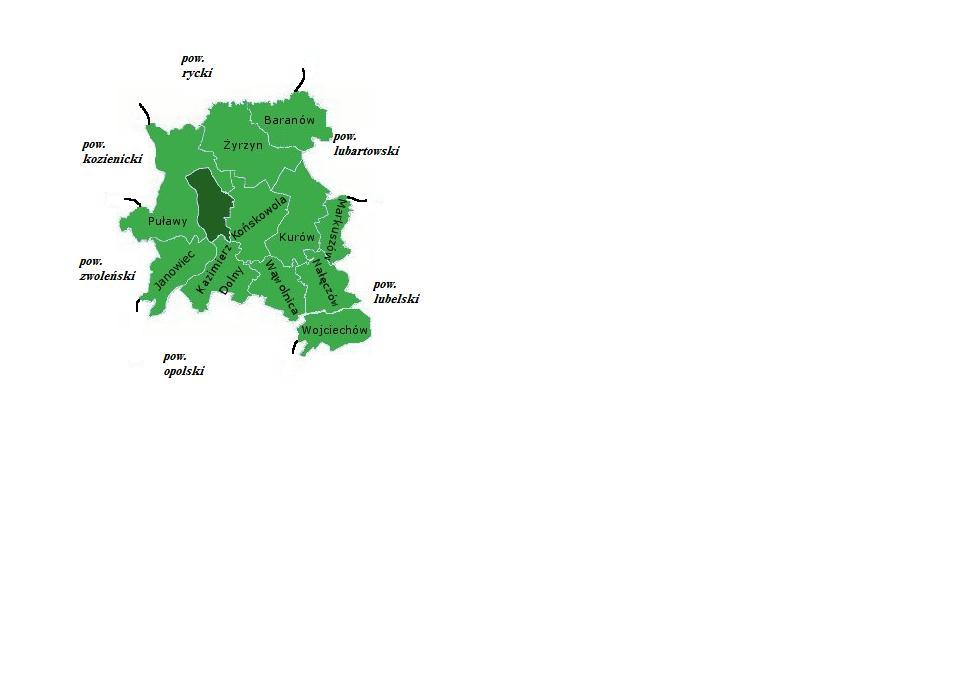 Rysunek 5. Gminy (kolor jasnozielony) objęte działaniem LGD „Zielony Pierścień” Opracowanie własne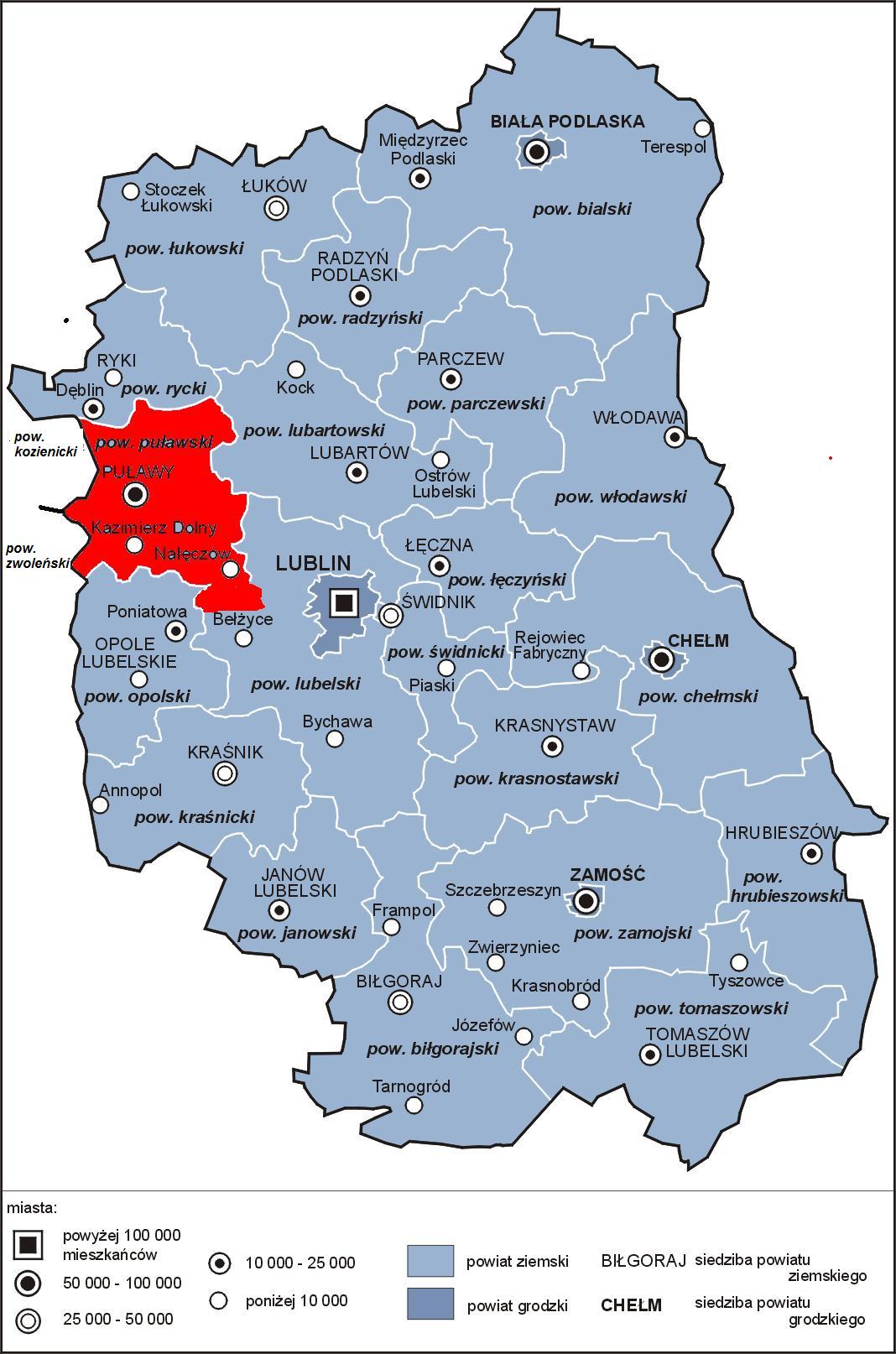 Rysunek 6. Obszar LGD "Zielony Pierścień" (kolor czerwony) na mapie województwa lubelskiego Opracowanie własne2.2.2. Uwarunkowania geograficzne i przyrodnicze2.2.2.1. Ukształtowanie powierzchni i budowa geologicznaObszar objęty Lokalną Strategią Rozwoju dla LGD „Zielony Pierścień” położony jest na Wyżynie Lubelskiej (makroregion fizyczno-geograficzny). Gminy z obszaru LSR skupione są na Płaskowyżu Nałęczowskim (mezoregion fizyczno-geograficzny) co powoduje, że ukształtowanie terenu w granicach tych gmin jest identyczne lub bardzo podobne. 8 gmin (Kazimierz Dolny, Końskowola, Kurów, Markuszów, Nałęczów, Puławy, Wąwolnica, Wojciechów) leży na Płaskowyżu Nałęczowskim, natomiast 3 pozostałe gminy bezpośrednio z nim graniczą. Szczególne dla tego obszaru jest to, że występuje tu gruba warstwa lessów i jest on silnie rozcięty dolinami rzecznymi i wąwozami. Wznosi się do 200- n.p.m. Płaskowyż stanowi region rolniczy. Posiada on bardzo urozmaiconą i ciekawą rzeźbę terenu. Przyczyniła się do tego woda, rzeźbiąc w pokrywającej go warstwie lessu niezliczoną ilość wąwozów. Procesy erozyjne trwają nadal, powodując stałe, często bardzo gwałtowne, zmiany rzeźby terenu. Jary i wąwozy przecinają często nie tylko dochodzącą do  grubości pokrywę lessową, ale również wapienne skały podłoża. Niekiedy ze szczelin w tych skałach wypływają strumyki tworząc charakterystyczny, wilgotny mikroklimat wielu wąwozów. Urzeźbienie Płaskowyżu Nałęczowskiego uważane jest za najintensywniejsze w Europie i dochodzi do  wąwozów na 1km2 powierzchni terenu. Jest to element, który wyróżnia cały obszar LSR na tle województwa Lubelskiego a nawet kraju.Ta szczególna i niepowtarzalna rzeźba terenu dla obszaru LSR ma niewątpliwie wpływ na jego atrakcyjność turystyczną, która w konsekwencji też jest czynnikiem spajającym analizowany obszar.2.2.2.2. KlimatObszar objęty LSR wyróżnia także specyficzny wilgotny mikroklimat. Jak już wyżej wspomniano powstaje on w wyniku występowania w wąwozach strumyków wypływających ze skalnych szczelin. Między innymi dla ochrony tych wąwozów i ich szczególnych walorów utworzono w 1979 r. Kazimierski Park Krajobrazowy, który swym zasięgiem wraz z otuliną obejmuje obszar LSR. Ten mikroklimat od lat wykorzystywany jest w lecznictwie uzdrowiskowym w Nałęczowie. 2.2.2.3. GruntyStruktura gruntów określa charakter obszaru. Analizowany subregion 11 gmin jest typowo rolniczy. Ponad 66% obszaru stanowią użytki rolne, lasy zaś nieco ponad 21%. Spośród użytków rolnych największy udział stanowią grunty orne – ponad 54% całego analizowanego obszaru.                  Rysunek 7. Struktura gruntów na obszarze LGD "Zielony Pierścień"Najżyźniejsze gleby: rędziny i gleby brunatne powstałe na lessach, występują na całym Płaskowyżu Nałęczowskim.                Rysunek 8. Użytki rolne na obszarze LGD "Zielony Pierścień"2.2.2.4. Ochrona zasobów przyrodyMocną stroną obszaru objętego LGD „Zielony Pierścień” i jego cechą wyróżniającą i spajająca jest środowisko przyrodnicze. To z tego powodu LGD działającej na tym trenie nadano nazwę Zielony Pierścień. Występują tu obszary objęte różnymi formami ochrony chroniące szczególnie walory krajobrazowe i geologiczne. Należą do nich przede wszystkim:- Kazimierski Park Krajobrazowy () z otuliną () powołany do ochrony krajobrazu przełomu Wisły, wąwozów lessowych i stanowisk roślin rzadkich;- obszary chronionego krajobrazu: Kozi Bór () i Pradolina Wieprza ();- rezerwaty przyrody: Czapliniec koło Gołębia, Krowia Wyspa (, stanowiska łęgowe ptaków wodnych), Piskory (, ekosystemy wodne, bagienne i leśne);- sieć ekologiczna Natura 2000.Blisko 33% terenu objętego działaniem LGD „Zielony Pierścień”, tj.   stanowią obszary prawnie chronione, na które składają się obszary chronione krajobrazowo, obszar Kazimierskiego Parku Krajobrazowego, rezerwaty przyrody, użytki ekologiczne i stanowiska archeologiczne. Największy udział spośród obszarów prawnie chronionych mają: obszary chronione krajobrazowo () i Kazimierski Park Krajobrazowy (). 	Na analizowanym obszarze znajdują się 54 pomniki przyrody. Najważniejszym dla LGD „Zielony Pierścień” obszarem chronionym jest Kazimierski Park Krajobrazowy (KPK), który obejmuje wraz z otuliną 7 gmin należących do LGD. Pozostałe 4 gminy należące do LGD znajdują się w jego sąsiedztwie lub oddziaływaniu. KPK utworzony został w 1979 roku jako ósmy z kolei w Polsce i pierwszy w województwie lubelskim. KPK na obszarze objętym LGD obejmuje: gminę Kazimierz Dolny, gminę Janowiec (część gminy - 16 km2 należy do KPK, pozostała jej część ok. 80% powierzchni 63 km2 została włączona do otuliny Parku), gminę Końskowola, gminę Puławy, gminę Wąwolnica (zachodnia jej część jest położona w granicach KPK, natomiast wschodnia w otulinie parku), gminę Nałęczów (część sołectwa kol. Drzewce - , natomiast w granicach otuliny Parku znajduje się pozostała część tego sołectwa -  oraz w całości następujące inne sołectwa: Piotrowice - , kol. Chruszczów - , Strzelce - , Czesławice - , Cynków - , Antopol z Bochotnicą -  oraz miasto Nałęczów ), gminę Wojciechów (północny skraj gminy o powierzchni  - okolice Nowego Gaju -  został włączony do otuliny KPK).Na terenie objętym LGD „Zielony Pierścień” występują w sumie cztery obszary włączone do polskiej części europejskiej sieci ekologicznej NATURA 2000. Trzy z nich występują w części (Dolina Środkowej Wisły, Przełom Wisły w Małopolsce oraz Małopolski Przełom Wisły), jeden zaś w całości (Płaskowyż Nałęczowski).  2.2.3. Uwarunkowania historyczne i kulturowe2.2.3.1. Uwarunkowania historyczneNa wspólne dzieje obszaru objętego zasięgiem Lokalnej Strategii Rozwoju LGD „Zielony Pierścień” istotny wpływ miały: (1) położenie tego obszaru na ważnych szlakach handlowych, do których należy zaliczyć przede wszystkim szlak: z Rusi do Torunia, na którym znajdowały się Wąwolnica, Kazimierz Dolny, Serokomla (dziś Janowiec), Bochotnica a także szlak: Lublin - Kurów - Baranów biegnący na Podlasie i Mazowsze; oraz (2) wydarzenia historyczne, zwłaszcza w okresie wojen i powstań, których konsekwencje przekładały się na życie mieszkańców i status wielu miejscowości (traciły prawa miejskie). Przywołane zostaną także niektóre postaci z historii, których biografie są dziś w pewnym sensie symbolami wielu miejscowości z obszaru LSR i tym samym samego obszaru LSR.Przytoczone wyżej dwa szlaki handlowe przecinały się ze sobą na obszarze LGD. Wpłynęły one na rozwój życia społeczno-gospodarczego i kulturalnego obszaru LGD. Przy tych szlakach powstawały najpierw zamki obronne, z których do dzisiaj zachowały się ruiny w Janowcu, Kazimierzu Dolnym i Bochotnicy, a później  dworki osiadłych tu ziemian i kupców. Już w średniowieczu (na przełomie XIII i XIV w.) istotne znaczenie miał szlak handlowy przebiegający przez Kazimierz Dolny jako ważny port rzeczny na Wiśle. Najwcześniejsze wzmianki historyczne przywołują osadę Kazimierz (dzisiaj to Kazimierz Dolny) ufundowaną w latach 1273-1277 przez księcia Kazimierza Sprawiedliwego. Ranga tej miejscowości wzrosła za rządów króla Kazimierza Wielkiego. Kazimierz był wówczas ważnym ośrodkiem handlowym w handlu z Rusią. Dzięki rozwijającym się kontaktom gospodarczym z Rusią oprócz Kazimierza ważnym ośrodkiem stała się także Wąwolnica. Obie miejscowości znalazły się na szlaku handlowym z Torunia na Ruś. Otoczono je murami i wzniesiono w nich zamki. Do dzisiaj turyści w Kazimierzu Dolnym zwiedzać mogą basztę i ruiny zamku oraz podziwiać z tego miejsca panoramę Wisły. W Wąwolnicy nie zachowały się ruiny zamku. W tym czasie znaczną rolę w życiu gospodarczym tego obszaru odgrywały także Kurów i Bochotnica. Nieco później (wzmianki historyczne pochodzą z XIV i XV w.) podróżujących kupców przyciąga także Serokomla (dzisiaj Janowiec). O randze tej miejscowości w tamtych czasach i w okresie następnych kilku wieków świadczy dzisiaj położony na skarpie nadwiślańskiej przepiękny zamek, którego część została dziś odrestaurowana dla turystów. W okresie „złotego wieku” Rzeczypospolitej, która dzięki handlowi zbożem stała się „spichlerzem Europy”, Kazimierz Dolny ze względów gospodarczych wyrósł na drugie miasto Lubelszczyzny. Tuż obok zaczęły się rozwijać kolejne nadwiślańskie osady rzeczne.Drugi szlak handlowy, który oddziaływał na obszar objęty niniejszą LSR, przebiegał na osi Lublin - Kurów – Baranów do przeprawy na Wieprzu i dalej do Łukowa na Podlasie i do Ryk na Mazowsze. Na tym obszarze, jak wynika ze wzmianek historycznych, od XVI w. bardzo dobrze rozwijało się rzemiosło, handel (targi i jarmarki) i rolnictwo. XVI-wieczne akta mówią, że charakterystycznym rzemiosłem dla Baranowa było garncarstwo. W późniejszym czasie Kurów staje się centrum garbarstwa i kuśnierstwa oraz przemysłu futrzarskiego. W pobliskiej Końskowoli, kiedy miejscowość ta w XVIII w. stała się własnością Augusta Aleksandra Czartoryskiego, zaczął dynamicznie rozwijać się przemysł włókienniczy dzięki sprowadzonym z Saksonii 300 rzemieślnikom - tkaczy.        A więc obszar LGD pokryty był siecią miejscowości, którym przypisano ważną rolę w życiu gospodarczym kraju i regionu. Dzisiaj miejscowości te są przede wszystkim siedzibami gmin, ale - za wyjątkiem Kazimierza Dolnego -  nie posiadają już statusu miast.Warto również wspomnieć, że w XVI w. ważną rolę w rozwoju miast i miejscowości z obszaru LGD odegrał ród Firlejów. W ich posiadaniu bądź zarządzie znajdowało się wiele miejscowości z obszaru LSR wraz z okolicznymi dobrami jak: Janowiec (wówczas Serokomla), Baranów, Markuszów i Wojciechów.W okresie wojen ze Szwedami znacznemu zniszczeniu uległy najważniejsze miejscowości analizowanego terenu, tj.: Kazimierz Dolny, Janowiec oraz okoliczne wsie. Obszar LSR w historii charakteryzował się istnieniem silnych działań konspiracyjnych. W XIX w. w okresie zaborów bardzo wiele miast i wsi z obszaru LGD były prężnymi ośrodkami działalności konspiracyjnej. Należały do nich między innymi: Kazimierz Dolny, Końskowola, Kurów, Pożóg i Wąwolnica. W czasie Powstania Styczniowego oddział powstańców tzw. „Puławiaków” po zajęciu Kazimierza Dolnego utworzył w tej miejscowości tzw. „republikę powstańczą” – wolny od zaborców skrawek wolnej Polski. Natomiast pod Żyrzynem powstańcy zadali Rosjanom największą powstańczą klęskę, o której głośno było w całej Europie. Po upadku powstania z powodu prowadzonej przez ludność działalności konspiracyjnej wiele miejscowości z obszaru LGD podzieliło ten sam los i straciło prawa miejskie. Zaliczyć do nich można takie miasta jak: Baranów, Janowiec, Kazimierz Dolny, Kurów, Końskowola, Markuszów czy Wąwolnica.Aktywizacji życia gospodarczego na analizowanym obszarze sprzyjało uruchomienie kolei łączącej Warszawę z Lublinem w 1877 r. Na przełomie XIX i XX w. bardzo popularnym uzdrowiskiem stał się Nałęczów. Kurort stał się miejscem wypoczynku, pracy twórczej i kształtowania idei dla elit kulturalnych Królestwa Polskiego. W Nałęczowie tworzyli m.in. Henryk Sienkiewicz, Bolesław Prus i Stefan Żeromski. W tej miejscowości ma swój początek ruch spółdzielczy, który rozprzestrzenia się na okoliczne obszary objęte niniejszą LSR. S. Żeromski oprócz pracy literackie prowadzi pracę społeczną na rzecz rozwoju oświaty i kształtowania postaw patriotycznych.W czasie II Wojny Światowej okupanci podporządkowali całe życie zajętych terenów potrzebom gospodarczym III Rzeszy. Nałożono na ludność wiejską obowiązek dostarczania żywności w ramach tak zwanych „kontyngentów”. Podobnie jak w innych rejonach okupowanej Polski podjęto nierówną walkę z Niemcami. Wkrótce teren analizowany w niniejszej strategii stał się prawdziwym ośrodkiem konspiracji. Na terenach wiejskich bardzo silną pozycję obok Armii Krajowej miały Bataliony Chłopskie.Bogata historia obszaru LSR przypomina o sobie dzisiaj licznymi zabytkami, które podziwiać mogą mieszkańcy oraz turyści. Warte odnotowania są także ważne postaci historyczne przede wszystkim ze świata polityki i kultury (głównie literatury i sztuki), których biografie wpisały się w losy wielu miejscowości z obszaru objętego LSR i miały wpływ na jego rozwój a obecnie wpływają na jego promocję. W wielu przypadkach ta sama osoba jednocześnie wpisywała się w historię kilku miejscowości objętej działaniem LGD. Niżej przytoczone zostaną tylko niektóre z nich, najbardziej charakterystyczne. Ze świata polityki chronologicznie ważną i symboliczną postacią obszaru LSR jest król Kazimierz Wielki związany z historią Kazimierza Dolnego. Dziś niektóre obiekty (np. hotel) a także organizowane imprezy i gadżety turystyczne nawiązują do króla Kazimierza i jego czasów. Kolejne postaci to ród Firlejów z XVI w. a zwłaszcza Piotr Firlej, dzięki którym rozwinęły się: Janowiec (wówczas Serokomla), Baranów, Markuszów i Wojciechów. W historię Markuszowa wpisuje się także jeden z jego właścicieli – król Jan III Sobieski, który potwierdził prawa miejskie Markuszowa. Z dziejami Końskowoli związani są m.in. Andrzej Tęczyński – jeden z największych możnowładców w Koronie w XVI w., który zadbał o nadanie praw miejskich Końskowoli i którą urządził na kształt włoski a także książę Stanisław Herakliusz Lubomirski, który ustanowił w tej miejscowości siedzibę administracji swoich dóbr nadwiślańskich oraz August Aleksander Czartoryski, który umieścił w Końskowoli centrum administracji tzw. „klucza końskowolskiego”.Z obszarem LSR związali swoje losy i pracę twórczą znani w kraju literaci i artyści. Wśród nich należy wymienić chronologicznie takie postaci jak: - poeta Franciszek Dyonizy Kniaźnin (zm. w 1807 r.) – przedstawiciel sentymentalizmu, autor wierszy religijnych i patriotycznych, związany z Końskowolą; - Franciszek Zabłocki (zm. w 1821 r.) – najwybitniejszy komediopisarz polskiego oświecenia i jednocześnie proboszcz Końskowoli; - Bolesław Prus, Henryk Sienkiewicz, Stefan Żeromski (pisarze związani z Nałęczowem) – Prus a zwłaszcza Żeromski w swoich dziełach przytaczali opisy krajobrazu obszaru LGD (Nałęczów i Wojciechów) oraz postaci żyjących wówczas mieszkańców; Prus i Żeromski mają swoje muzea w Nałęczowie.- Ewa Szelburg – Zarembina – pisarka, która swoje losy związała z Bronowicami (dziś gmina Puławy) i Nałęczowem; na kartach jej powieści mamy opisy okolic Nałęczowa, Wojciechowa, gminy Puławy oraz losy mieszkańców tych miejscowości;- Maria Kuncewicz – pisarka związana z Kazimierzem Dolnym; obecnie znajduje się tam jej muzeum;- Jan Koszczyc Witkiewicz – architekt, który w XX w. na obszarze LGD (Nałęczów, Kazimierz Dolny, Wojciechów) zaprojektował wiele dziś już zabytkowych obiektów z kamienia (m.in. Ochronka w Nałęczowie, odbudowa Wieży Ariańskiej w Wojciechowie) i drewna (m.in. Chata Żeromskiego); LGD „Zielony Pierścień” docelowo będzie mieć siedzibę właśnie w Ochronce ufundowanej przez S. Żeromskiego – obiekcie zaprojektowanym przez Koszczyc – Witkiewicza.   - Jan Pocek – poeta ludowy związany z Markuszowem, dziś odbywają się konkursy recytatorskie dla dzieci i młodzieży poezji tego autora;- Kardynał Karol Wojtyła – pisarz i naukowiec, później papież; podczas pracy na Katolickim Uniwersytecie Lubelskim przez kilka lat mieszkał w Nałęczowie; pobyt w Nałęczowie upamiętnia symboliczny kamień umieszczony w parku zdrojowym.	Wymienione wyżej osoby to tylko nieliczne z wielu postaci, których obecność i twórczość w przeszłości związana z obszarem LSR ma wpływ na życie społeczne i kulturalne tego obszaru także dzisiaj (m.in. imprezy kulturalne, postaci te są patronami szkół). 2.2.3.2. Uwarunkowania kulturoweDziedzictwo kultury materialnejObszar objęty LGD „Zielony Pierścień” zajmuje wyjątkowe miejsce w przestrzeni kulturowej Lubelszczyzny. Jest to obszar o: (1) znaczeniu krajowym, gdyż obejmuje miasto Kazimierz Dolny uznane za pomnik historii oraz (2) o znaczeniu ponadregionalnym, obejmujący tereny, które są wynikiem działania i interakcji czynników przyrodniczych i kulturowych; są malowniczo położone w sąsiedztwie rzek, w obrębie terenów silnie urzeźbionych, obfitujących w zieleń naturalną i urządzoną, o dużym stopniu nasycenia obiektami (wpisanymi do rejestru zabytków o dużych wartościach poznawczych).Krajobraz kulturowy analizowanego obszaru, pod względem nasycenia obiektami i zespołami zabytkowymi, zaliczany jest do bardzo bogatych w skali województwa lubelskiego. Na 1695 zabytków wpisanych do lubelskiego rejestru, na obszarze działania LGD „Zielony Pierścień” znajduje się 181 takich obiektów, a więc blisko 11% wszystkich zabytków w województwie lubelskim. To wpływa także na atrakcyjność turystyczną obszaru LSR. Każda z 11 gmin posiada zabytki. Dodatkowo należy wspomnieć, że Kazimierz Dolny wpisany został na listę pomników historii Rozporządzeniem Prezydenta Rzeczypospolitej Polskiej.Poniższy wykres ilustruje nasycenie zabytkami (w liczbach zarejestrowanych zabytków) poszczególnych gmin objętych zasięgiem LGD „Zielony Pierścień”.Rysunek 9. Liczba zabytków w poszczególnych gminach objętych LGD "Zielony Pierścień"	Do rejestru zabytków wpisano całe historyczne układy urbanistyczne aż czterech miejscowości z obszaru LSR (Kazimierza Dolnego, Końskowoli, Nałęczowa i Wąwolnicy). Na obszarze LSR w kategorii budowli obronnych do najbardziej znanych zabytków należą: zespoły zamkowe w Janowcu i Kazimierzu Dolnym oraz tzw. Wieża Ariańska w Wojciechowie. Każda z gmin obszaru LSR posiada przynajmniej jeden zabytek architektury sakralnej. Do najbardziej popularnych należą: zespół kościoła farnego i zespół klasztorny reformatorów w Kazimierzu Dolnym, zespoły kościelne w Końskowoli, kościół parafialny w Nałęczowie oraz kościół pw. Św. Wojciecha w Wąwolnicy. Zabytkowa architektura rezydencjonalna występuje aż w sześciu gminach. Najwięcej kamienic oraz zespołów pałacowych jest w Kazimierzu Dolnym i Nałęczowie. Kazimierski rynek zdobi szereg renesansowych kamienic. Dla Nałęczowa i okolic charakterystyczne są liczne zespoły pałacowe i dworskie. Interesujące zabytkowe rezydencje występują także w Kurowie, Celejowie (gmina Wąwolnica), Wojciechowie i Żyrzynie. Zabytkowa zieleń komponowana (parki, aleje) znajduje się w ramach zespołów pałacowych w Kurowie, Nałęczowie, Antopolu, Bronicach, Czesławicach (gmina Nałęczów), Bronowicach (gmina Puławy), Celejowie, Kęble (gmina Wąwolnica), Łubkach, Palikijach (gmina Wojciechów), Żyrzynie i Osinach (gmina Żyrzyn) oraz w ramach zespołu zamkowego w Janowcu. Na obszarze LSR występuje także zabytkowa architektura przemysłowa (zabytki techniki) jak: wiatrak w Czołnie (gmina Baranów), spichlerze, wiatraki i faktoria angielska (ruiny) w Kazimierzu Dolnym, spichlerz w Końskowoli, obiekty kolejowe Nałęczowskiej Kolei Dojazdowej oraz budynek dawnej papierni (w ruinie) w Celejowie (gmina Wąwolnica). Należy również odnotować zabytkowe cmentarze w: Kazimierzu Dolnym (c. kościelne i żydowski), Końskowoli, Kurowie, Markuszowie (cmentarz parafialny i żydowski), Nałęczowie (c. parafialny), Gołębiu i Górze Puławskiej (c. parafialne) oraz w Leokadiowie (c. kolonistów niemieckich) – gmina Puławy, Wąwolnicy (c. parafialny) i Zarzece (c. żydowski) – gmina Wąwolnica oraz w Żyrzynie (c. kościelny).	W załączeniu do LSR przedstawione jest zestawienie wszystkich obiektów wpisanych do rejestru zabytków w podziale na gminy objęte zasięgiem LGD „Zielony Pierścień”.Dobra kultury duchowej  W niniejszej części w ramach prezentacji kultury duchowej obszaru LSR przedstawione zostaną specyficzne dla tego obszaru m.in. zwyczaje, tradycje, lokalne święta, uroczystości, które łącznie promują cały obszar LGD.Obrzędy, zwyczaje i uroczystości na obszarze LGD „Zielony Pierścień” łączą się z codziennym życiem na wsi. Występują tu obrzędy i uroczystości związane z porami roku, ze świętami kościelnymi i patriotycznymi. Oprócz nich jest wiele zwyczajów rodzinnych, np. związanych z urodzeniem dziecka, wychodzeniem za mąż.W okresie Bożego Narodzenia na całym obszarze LSR powszechne jest kolędowanie i przedstawienie jasełek przez dzieci i młodzież szkolną lub lokalne zespoły działające w ramach kół gospodyń wiejskich czy ochotniczych straży pożarnych. Organizowane są także wystawy szopek bożonarodzeniowych oraz stroików. W Nałęczowie przez wiele lat odbywał się wojewódzki konkurs amatorskich teatrów prezentujących tradycje i zwyczaje ludowe związane ze świętami Bożego Narodzenia. Uczestnicy tych spektakli mogli nie tylko zapoznać się z tradycją bożonarodzeniową, ale także zobaczyć tradycyjne wyposażenie wiejskiej chaty oraz popróbować bożonarodzeniowego wiejskiego jadła. Od 3 lat w parku zdrojowym w Nałęczowie organizowane jest dla wszystkich mieszkańców Spotkanie Wigilijne z przekazaniem sobie życzeń i degustacją tradycyjnych potraw wigilijnych. W Żyrzynie oprócz przeglądu szopek i stroików odbywa się konkurs lokalnych potraw i produktów.Ciekawą tradycją jest Warta strażaków przy Bożym Grobie - w niektórych kościołach od pokoleń w Wielki Piątek urządza się piękne, tonące w kwiatach Boże Groby. Ustawiane są najczęściej w nawie bocznej. Zwyczajowo umieszcza się w nich figurę Chrystusa umarłego, a po ceremoniach Męki Pańskiej do Bożego Grobu wstawia się monstrancję z Najświętszym Sakramentem. Zachowała się także tradycja trzymania wart przy Bożym Grobie.W maju na obszarze LSR rozpoczyna się sezon plenerowych imprez kulturalnych trwający do września. W tym miesiącu właśnie odbywają się festyny i uroczystości patriotyczne związane z uchwaleniem Konstytucji 3-Maja. W maju i w czerwcu organizowanych jest wiele imprez kulturalnych na terenie poszczególnych gmin objętych LSR. W Baranowie odbywa się cykl imprez promujących rękodzielnictwo ludowe oraz potrawy regionalne, w tym m.in. pokaz ginących zawodów oraz warsztaty garncarskie. W Nałęczowie w tym czasie trwa Nałęczowska Wiosna Kulturalna z szeregiem imprez plenerowych – kulturalnych i sportowych, do których zaliczyć można popularną Majówkę z Panem Prusem oraz ogólnopolski wyścig na rowerach górskich. Także we wszystkich pozostałych gminach znajdujących się na obszarze LSR organizowane są festyny majowe. Wyjątkową imprezą na obszarze LSR jest kilkudniowy Festiwal Kapel i Śpiewaków Ludowych w Kazimierzu Dolnym. Jest to prawdziwe święto polskiej muzyki ludowej o randze międzynarodowej, która promuje folklor krajowy i regionalny.Interesującą imprezą organizowaną w Wojciechowie są Ogólnopolskie Spotkania Kowali połączone z targami sztuki kowalskiej i warsztatami kowalskimi. Ta impreza wypromowała w kraju Wojciechów oraz spopularyzowała ginący zawód kowala i sztukę kowalską. Dla turystów odwiedzających Wojciechów czeka zawsze stała ekspozycja sztuki kowalskiej w Muzeum Kowalstwa w Wieży Ariańskiej.   Również wyjątkową imprezą jest Święto Róż w Końskowoli, które nawiązuje do tradycji szkółkarstwa w tej gminie sięgającej początków XIX w. Na terenie gminy Końskowola produkuje się około 4,5 miliona sadzonek róż rocznie. Pierwsze Święto Róż odbyło się w 1998 r. dzięki staraniom samorządu Końskowoli oraz Lubelskiego Ośrodka Doradztwa Rolniczego w Końskowoli. Podczas imprezy plantatorzy prezentują swoje kwiaty, odbywają się sesje naukowe poświęcone historii i prawidłowej uprawy róż oraz konkurs na najpiękniejszą różę. Na terenie gminy Końskowola znajduje się wiele gospodarstw, wiodących w kraju, które produkują materiał szkółkarski na rynek polski, wschodni i Unii Europejskiej.W okresie wakacyjnym wielka rangę mają ogólnopolski Festiwal Filmowy oraz Festiwal Filmu i Sztuki „Dwa Brzegi”, które odbywają się w Kazimierzu Dolnym oraz w Janowcu. W tym czasie do obu miejscowości z całej Polski przyjeżdżają miłośnicy kina oraz popularni polscy aktorzy na projekcję filmów w plenerze i w kinach pod namiotem.Po zbiorze plonów prawie w każdej gminie obszaru LSR odbywają się dożynki gminne a Powiat Puławski organizuje dożynki powiatowe połączone z konkursem lokalnych potraw oraz na najpiękniejszy dożynkowy wieniec. Nie sposób wymienić wszystkich uroczystości i imprez lokalnych, które mają swoją wagę dla lokalnych społeczności. Ich przykładowy wykaz zamieszczony został w załączniku do LSR.Dziedzictwo kulturowe obszaru objętego LGD „Zielony Pierścień” stanowi lokalna kuchnia wiejska. W 2008 r. w wydawnictwie książkowym po raz pierwszy podjęto próbę określenia i prezentacji tradycyjnej kuchni wspólnej dla obszaru LSR. Potrawy te skatalogowano w ośmiu grupach. Każda z grup zawiera nazwy tych wspólnych potrwa. Wśród nich należy wymienić potrawy o tak specyficznych nazwach jak: zupa dziadowska, parzybroda czy obturgańce. Ten aspekt dziedzictwa kulturowego analizowanego obszaru nie był dotychczas należycie doceniany w działaniach promocyjnych. W niniejszej strategii należy nadać mu właściwą rangę, aby obszar LGD był kojarzony także ze smaczną i zdrową kuchnią wywodząca się z bogatej tradycji kulinarnej mieszkańców LSR. Kolejnym krokiem powinno być zainteresowanie właścicieli lokali gastronomicznych z najbardziej atrakcyjnych miejscowości turystycznych obszaru LGD wprowadzeniem do menu przynajmniej części potraw lokalnych wyróżnionych w wyżej wymienionej książce. Wykaz potraw ludowych wynikających z badań i ujętych w pracy „Wokół kuchni i stołu” – tradycje Ziemi Puławskiej, z podaniem miejscowości i gminy z których pochodzą znajduje się w załączniku do LSR.Instytucjonalne wsparcie kultury  Najważniejszymi placówkami kultury w każdej gminie na obszarze LSR są tzw. ośrodki kultury zwane często domami kultury lub centrami kultury. Tego typu placówki występują w każdej gminie analizowanego obszaru. To wokół tych ośrodków organizowane są najważniejsze imprezy kulturalne, promocyjne i patriotyczne  danej gminy. Biblioteki publiczne są instytucjami kultury o podstawowym znaczeniu w zakresie dostępu mieszkańców do kultury i jej szerokiego upowszechniania. W zależności od potrzeb społeczności lokalnej, prowadzą one działalność informacyjno-bibliograficzną, zajęcia kulturalno-oświatowe dla dzieci, młodzieży i dorosłych w zakresie zagadnień regionalnych, literackich, rocznicowych, ekologicznych. Organizowane są wystawy książek, lekcje biblioteczne, zajęcia plastyczne, konkursy, sesje popularnonaukowe, wernisaże, promocje lokalnych publikacji. Znaczna część bibliotek reprezentuje model placówki mocno zakorzenionej w środowisku, poszukującej nowych form oddziaływania, współpracującej ze szkołami, towarzystwami regionalnymi, domami i ośrodkami kultury. Na obszarze działania LGD „Zielony Pierścień” funkcjonuje 25 bibliotek i ich filii. Ponadto otwartych jest 19 punktów bibliotecznych na wsiach analizowanego terenu co stanowi ponad 17% ogółu otwartych punktów bibliotecznych na terenie województwa lubelskiego. Świadczy to o dobrze rozwiniętej sieci bibliotek obsługujących mieszkańców wsi z analizowanych 11 gmin. Na obszarze działania LGD „Zielony Pierścień” na 1 placówkę biblioteczną średnio przypada 3254,08 mieszkańców. Jest to wskaźnik korzystniejszy niż w skali województwa lubelskiego wynoszący 3595,46 mieszkańców na 1 placówkę biblioteczną. Bardzo dobrze przedstawia się sytuacja z funkcjonowaniem muzeów. Wiąże się to z pewnością z bogatym dziedzictwem kulturowym analizowanego obszaru. Takich placówek na terenie 11 omawianych gmin znajduje się w sumie 7, co stanowi blisko 18% wszystkich czynnych placówek muzealnych w województwie lubelskim. Świadczy to o dużym dorobku kulturalnym tego obszaru oraz walorach historycznych i turystycznych. Muzea występują w trzech ważnych ośrodkach turystycznych analizowanego obszaru: Janowcu, Kazimierzu Dolnym i Nałęczowie, które mają swą szczególną rangę w skali województwa.Na obszarach wiejskich gminy jako jednostki samorządu terytorialnego stanowią czasami jedyny mecenat wspierający finansowo życie kulturalne na wsi, tj. przede wszystkim ośrodki kultury, biblioteki, koła gospodyń wiejskich oraz imprezy kulturalne. W załączniku do LSR przedstawiono dane statystyczne dotyczące wsparcia finansowego poszczególnych gmin z obszaru LSR na kulturę.2.3.Ocena społeczno - gospodarcza obszaru (w tym potencjał demograficzny i gospodarczy obszaru oraz poziom aktywności społecznej)2.3.1. Ludność Ludność obszaru działania LGD „Zielony Pierścień” według stanu na koniec 2006 r. wynosiła 73218, co stanowiło 3,4% ogólnej liczby ludności województwa lubelskiego. W porównaniu z końcem 2000 r. liczba mieszkańców z terenu objętego LGD zmniejszyła się tylko o 0,7%. Ludność na tym obszarze utrzymuje się zatem na względnie stałym poziomie. Najwięcej mieszkańców posiadają gminy Puławy i Nałęczów, najmniej zaś Markuszów i Janowiec.	Na liczbę ludności istotny wpływ wywiera przyrost naturalny oraz ruch migracyjny. W latach 2000-2006 na analizowanym obszarze przyrost naturalny był ujemny. W 2006 r. ujemny przyrost naturalny nieznacznie pogłębił się w porównaniu z rokiem 2000 i osiągnął poziom „-. Korzystnie kształtuje się ruch migracyjny ludności co pozytywnie wpływa na w miarę stabilną liczbę ludności z terenu działania LGD „Zielony Pierścień”. Na przestrzeni lat 2000 – 2006 saldo migracji wzrosło z 56 do 122 osób.	Ważnym elementem struktury demograficznej jest płeć i wiek mieszkańców obszaru LSR. Na przestrzeni lat 2000-2006 na tym terenie notuje się większą liczbę kobiet niż mężczyzn. W tych latach udział kobiet utrzymuje się na stałym poziomie i stanowi 51% analizowanej populacji. Wskaźnik ten jest taki sam jak w skali całego województwa lubelskiego. Pod względem potencjału produkcyjnego kapitału ludzkiego obszar gmin objęty LGD charakteryzuje się wysoką stabilnością w latach 2000-2006. Wiek produkcyjny dla kobiet wynosi 15-59 lat, a dla mężczyzn 16-64. Liczba ludności w wieku produkcyjnym w porównaniu z rokiem 2000 w 2006 r. wzrosła o 3,7% i wynosiła 47168 osób, tj. 64,7% całej populacji mieszkańców zamieszkujących gminy objętych LGD „Zielony Pierścień”.2.3.2.Warunki mieszkanioweW 2006 r. stan zasobów mieszkaniowych gmin objętych LGD „Zielony Pierścień” wynosił 23.018 mieszkań. Przyrost mieszkań na tym obszarze w roku 2006 w stosunku do 1995 r. wyniósł 5,9%. Wskaźnik ten jest nieznacznie niższy od średniego przyrostu mieszkań na poziomie całego województwa lubelskiego (włącznie z dużymi miastami) wynoszącego 7,8% oraz w porównaniu z kategorią gmin miejsko wiejskich w województwie lubelskim (8,3%), ale dużo wyższy niż średni przyrost mieszkań w kategorii gmin wiejskich Lubelszczyzny wynoszący tylko 1,5%. Świadczy to o dosyć wysokiej dynamice przyrostu mieszkań na obszarze LGD, który spowodowany jest dużą atrakcyjnością gmin z obszaru LSR. 2.3.3.Gospodarstwa rolneNa analizowanym obszarze funkcjonuje ponad 16 tys. gospodarstw rolnych. Z tego blisko 78% stanowią gospodarstwa poniżej . Na poziomie województwa lubelskiego odsetek gospodarstw poniżej  jest niższy (nieco ponad 66%) niż na analizowanym obszarze. Świadczy to o dużym rozdrobnieniu prowadzonych gospodarstw rolnych na terenie gmin objętych działaniem LGD „Zielony Pierścień”.	W strukturze zasiewów na obszarze LGD wyraźnie dominują zboża, zajmują one 76,3% powierzchni zasiewów, jest to wskaźnik nieco niższy niż w województwie lubelskim, w którym wynosi 79,2%, ale wyższy niż na poziomie kraju (74,8%). Drugą kategorią pod względem wielkości są ziemniaki stanowiące 10,7% powierzchni upraw i wyraźnie uwidacznia się większe znaczenie tych upraw w stosunku do województwa i kraju, w których zajmują 7,5 % obszaru. Inne rośliny mają małe znaczenie, niewielkie powierzchnie przeznaczone są pod uprawy roślin strączkowych, rzepaku i pastewnych okopowych, nieco większe pod uprawę warzyw, buraków cukrowych, truskawek i kukurydzy. 	Ciekawie przedstawia się analiza gospodarstw rolnych z obszaru LGD według rodzaju i celu produkcji. Z danych GUS wynika, że największy odsetek gospodarstw rolnych z analizowanego obszaru LGD stanowią gospodarstwa, które produkują głównie na własne potrzeby (40,2%). Jest to wskaźnik wyższy niż na poziomie województwa lubelskiego (35,6%) i kraju (27,0%). 	Z dotychczasowych analiz wynika, że gospodarstwa rolne na obszarze LGD nie są dochodowe. Potwierdza to także analiza struktury dochodów gospodarstw rolnych z 2002 r. Tylko 15% gospodarstw rolnych wskazuje, że osiąga dochody z tytułu prowadzenia działalności rolniczej. Głównym źródłem dochodów gospodarstw rolnych z terenu LGD jest praca najemna (32,6%) oraz emerytury i renty (31,8%). Na analizowanym obszarze jest większy odsetek gospodarstw rolnych żyjących z pracy najemnej niż na poziomie województwa i kraju. 2.3.4.Podmioty gospodarczePodmioty gospodarki narodowej i zakłady osób fizycznych warunkują rozwój przedsiębiorczości i dynamikę wzrostu gospodarczego. Według danych z 2007 r. na obszarze objętym LGD „Zielony Pierścień” działało 4531 podmiotów gospodarki narodowej łącznie z osobami fizycznymi (wzrost o blisko 7% w stosunku do stanu z 2004 r.). Struktura podmiotowa gospodarki zdominowana jest przez sektor prywatny, do którego zaliczało się w 2007 r. 4343 podmioty (95,9% ogółu podmiotów). W porównaniu do roku 2004 wielkość sektora prywatnego wzrosła o ponad 7%. Poziom nasycenia działalnością gospodarczą jest zróżnicowany w poszczególnych gminach analizowanego obszaru. W 2007 r. najwięcej podmiotów gospodarczych odnotowano w dwu gminach miejsko-wiejskich, tj. Nałęczowie (777) i Kazimierzu Dolnym (648), zaś najmniej w Markuszowie (143).	Na obszarze LGD „Zielony Pierścień” w latach 2004-2007 nastąpiło wyraźne zwiększenie liczby zakładów osób fizycznych, o prawie 13%, z 3109 na 3513. 	Na analizowanym terenie wyraźnie dominują firmy zajmujące się (według sekcji PKD) handlem i naprawami – 1570 podmiotów, tj. blisko 35% wszystkich podmiotów gospodarczych. Znaczny udział mają także zakłady zajmujące się budownictwem – 516 podmiotów, tj. 11,4% ogółu przedsiębiorstw.2.3.5.Rynek pracy Ludność mieszkająca na terenie 11 analizowanych gmin utrzymuje się głównie z pracy w rolnictwie oraz w wytwórczości i drobnych usługach, a w miejscowościach położonych blisko tradycyjnych terenów turystycznych zajmuje się obsługą ruchu turystycznego i w tym w przyszłości upatruje główne źródło zatrudnienie.Rynek pracy na obszarze LGD kreują przede wszystkim dwa najbliższe miasta: Lublin i Puławy, które dają zatrudnienie mieszkańcom z okolicznych gmin. W poszczególnych gminach tworzących obszar LGD miejsca pracy znajdują się przede wszystkim w administracji samorządowej (urzędy, szkoły i inne jednostki podległe gminom). Znacznie lepiej wygląda sytuacja w gminach o charakterze turystycznym lub uzdrowiskowym. Tak jest w przypadku gminy Nałęczów gdzie występują zakłady uzdrowiskowe dające zatrudnienie mieszkańcom okolicznych gmin oraz lekarzom specjalistom z Lublina.   	Według danych z końca 2007 r. liczba bezrobotnych z obszaru 11 gmin objętych LGD wynosiła 3097 osób, z tego 1613 to kobiety.Rysunek 10. Stopa bezrobocia w powiecie puławskim	Stopa bezrobocia liczona jest na poziomie powiatów. Powiat Puławski obejmujący gminy z obszaru LGD osiągnął stopę bezrobocia w czerwcu 2008 r. na poziomie 7,6%. Na poziomie ostatnich dwu lat wielkość tego wskaźnika malała, podobnie jak na poziomie województwa i kraju.  2.3.6.Warunki rozwoju turystykiNa obszarze LSR turystyka stanowi istotną dziedzinę gospodarki, która kształtuje lokalny rynek pracy. Jej rozwój warunkują walory przyrodniczo-krajobrazowe oraz kulturowe obszaru, o których wspomniano wyżej a także infrastruktura turystyczna, której charakterystyka przedstawiona zostanie niżej w zarysie. Baza noclegowa	Na mapie województwa lubelskiego obszar objęty działaniem LGD „Zielony Pierścień” plasuje się na drugim miejscu po powiecie włodawskim pod względem liczby obiektów zbiorowego zakwaterowania. Według stanu na koniec 2006 r. na obszarze LGD było 35 takich obiektów zaś w powiecie włodawskim – 50. Duże miasta województwa lubelskiego takie jak Lublin, Zamość, Biała Podlaska i Chełm mają dużo skromniejszą tego typu bazę, dysponują one takimi obiektami w liczbie odpowiednio: Lublin - 24, Zamość - 14, Biała Podlaska – 14, Chełm – 6.	Jeszcze korzystniej obszar LGD „Zielony Pierścień” wypada w skali województwa pod względem liczby udzielonych noclegów co świadczy o dużym zainteresowaniu turystów tym terenem. W 2006 r. na tym obszarze udzielono najwięcej noclegów w województwie (337482 noclegi). Daleko w tyle w tym rankingu pozostają inne powiaty Lubelszczyzny a także duże miasta: Lublin (280612 noclegów), Zamość (69116 noclegów), Biała Podlaska (43300 noclegów) i Chełm (48981 noclegów). 	Walory turystyczne obszaru LGD „Zielony Pierścień” w największym stopniu podnoszą Kazimierz Dolny i Nałęczów z bogatą bazą noclegową, gastronomiczną i ofertą turystyczną. W ostatnim czasie do tych liderów próbują nawiązywać swoją coraz atrakcyjniejszą ofertę turystyczną gminy: Janowiec i Wojciechów.Rysunek 11 Udzielone noclegi w 2006 r.Szlaki turystyczneWytyczone i oznakowane szlaki turystyczne biegnące przez najciekawsze pod względem przyrodniczo-krajobrazowym i kulturowym tereny są podstawą rozwoju turystyki i promocji obszaru objętego zasięgiem LGD „Zielony Pierścień”. Sieć istniejących szlaków pozwala na uprawianie turystyki aktywnej: pieszej, rowerowej, konnej i wodnej, a zimą dodatkowo narciarskiej. Sieć szlaków pieszych i rowerowych nie jest jednak gęsta, dodatkowo nie wszystkie z nich są oznakowane w terenie. Dzięki działaniom podejmowanym przez LOT „Kraina Lessowych Wąwozów” sieć wytyczonych szlaków poszerza się. W 2008 r. organizacja ta przygotowała opracowanie pt. „Zintegrowana sieć szlaków turystycznych ‘Krainy Lessowych Wąwozów’”, w którym przedstawiono i opisano istniejące szlaki oraz projektowane. Dokument ten będzie podstawą do uporządkowania i uatrakcyjnienia szlaków turystycznych na analizowanym obszarze.Przez obszar LGD przebiegają szlaki piesze, rowerowe, ścieżki spacerowe i dydaktyczno-przyrodnicze oraz szlaki kajakowe. Ich łączna długość wynosi ponad . Większość szlaków to szlaki ponadlokalne, przebiegające przez kilka gmin lub powiatów. Łączą one obszar LGD z sąsiednimi terenami, w tym m.in. z województwem świętokrzyskim (Bałtów, Solec n. Wisłą). Najwięcej szlaków przebiega przez gminy: Kazimierz Dolny i gminę Puławy.  Należy prowadzić dalsze prace, które będą miały na celu stworzenie odpowiedniej infrastruktury związanej z wytyczonymi szlakami (wiaty, deszczochrony) oraz wypromowanie ciekawych miejsc, przez które przebiegają szlaki.  Wykaz najważniejszych szlaków turystycznych przedstawiono w załączniku do LSR.2.3.7.Aktywność obywatelskaAktywność mieszkańców przejawia się w ilości i aktywności organizacji pozarządowych, w tym wszelkich towarzystw regionalnych, stowarzyszeń i organizacji społecznych zajmujących się rozwojem lokalnym, przedsiębiorczością i sprawami bezrobocia.Liczba organizacji pozarządowych i przejawy ich działalnościNa obszarze funkcjonowania LGD „Zielony Pierścień” według stanu na koniec 2007 r.  zarejestrowanych było 176 organizacji społecznych. W porównaniu z 2004 r. odnotowano ich wzrost o 34 podmioty. Świadczy to o rosnącej aktywności mieszkańców omawianego terenu. Porównując ze sobą gminy można odnotować, że najwięcej organizacji znajduje się w gminach miejsko – wiejskich, tj. w gminie Kazimierz Dolny (30 podmiotów) oraz w gminie Nałęczów (25 podmiotów). Wśród gmin o charakterze wiejskim najwięcej organizacji posiada gmina Żyrzyn (20), zaś najmniej gmina Markuszów (6). Na obszarze LSR działa aktywnie wiele stowarzyszeń przede wszystkim związanych z ochroną przeciwpożarową (prowadzących również działalność kulturalno-społeczną), z działalnością sportową, z rozwojem wsi, z działalnością kulturalno-społeczną i pomocą społeczną.  Ponadto część gmin z obszaru LSR zrzeszona jest w Lokalnej Organizacji Turystycznej „Kraina Lessowych Wąwozów”. Na obszarze działania LGD funkcjonuje 78 stowarzyszeń OSP, w których działa blisko 2,5 tysiąca strażaków. W każdej gminie działa co najmniej 1 jednostka OSP w ramach Krajowego Systemu Ratowniczo-Gaśniczego.W każdej gminie z obszaru LSR działają towarzystwa regionalne, które prowadzą działalność o charakterze społeczno-kulturalnym. Podmioty te organizują imprezy kulturalne oraz akcje społeczne w swoich środowiskach a także w miarę posiadanych środków finansowych prowadzą działalność wydawniczą. Do najstarszych w kraju tego typu organizacji należy np. Towarzystwo Przyjaciół Nałęczowa, które liczy sobie już blisko 100 lat. Promocją sportu zajmują się lokalne kluby sportowe, które funkcjonują w każdej gminie z obszaru LSR. W wielu przypadkach w jednej gminie działa kilka klubów sportowych. W ostatnich latach coraz więcej powstaje organizacji, które prowadzą działalność na rzecz rozwoju swojej miejscowości lub sołectwa. Takimi przykładami mogą być takie stowarzyszenia jak np.: Stowarzyszenie Rozwoju Wsi Mięćmierz-Okale (gmina Kazimierz Dolny), Stowarzyszenie „Wspólne Dobro Wsi Osiny”, Stowarzyszenie Mieszkańców Pradoliny Wieprza „Kossakówka” (gmina Żyrzyn), Stowarzyszenia „Aktywna Wieś Drzewce” (gmina Nałęczów).Nieodłącznym elementem krajobrazu kulturowego wsi z obszaru LSR są koła gospodyń wiejskich. Ich działalność dotyczy kultywowania lokalnych tradycji oraz organizowania czasu wolnego dla mieszkańców wsi. Najważniejszym problemem w funkcjonowaniu każdej organizacji z obszaru LSR jest brak środków finansowych oraz często warunków lokalowych do prowadzenia działalności statutowej. Stąd przeważnie ich działalność jest ograniczona mimo proponowanych ciekawych inicjatyw.	Warto również odnotować  aktywne zaangażowanie się organizacji pozarządowych we wsparcie oferty zorganizowania centrum pobytowego dla jednej z drużyn piłkarskich w ramach EURO 2012 na obszarze LSR przez samorządy gminne Nałęczowa, Kazimierza Dolnego, Puław, Powiatu Puławskiego i Zakładu Leczniczego „Uzdrowisko Nałęczów”.  Udział w wyborachInnym przejawem aktywności społecznej mieszkańców jest udział w wyborach samorządowych, w wyborach do Sejmu i Senatu Rzeczypospolitej Polskiej, w wyborach Prezydenta Rzeczypospolitej Polskiej oraz udział w ogólnopolskich referendach. Wskaźnik liczby oddanych głosów do liczby uprawnionych do głosowania stanowi istotny element charakteryzujący aktywność społeczeństwa.Analizując aktywność wyborczą mieszkańców z badanego obszaru przykładowo podano frekwencję w wyborach samorządowych do rad gmin, powiatów i sejmików w 2002 i 2006 r. oraz w wyborach do Sejmu RP w latach 2005 i 2007 w załączniku do LSR.Z danych wynika, że większa frekwencja w gminach należących do LGD „Zielony Pierścień” występuje w wyborach lokalnych do rad niż do Sejmu RP. Należy przypuszczać, że mieszkańcy bardziej interesują się sprawami dotyczącymi ich społeczności lokalnej niż tymi, które rozstrzygają się w gmachu Sejmu.W wyborach samorządowych w 2002 i 2006 roku wskaźnik oddanych głosów do liczby uprawnionych do głosowania w województwie lubelskim przewyższał wskaźnik krajowy. W 2002 roku 9 z 11 gmin należących do LGD „Zielony Pierścień” osiągnęło wyższy wskaźnik frekwencji niż wskaźnik krajowy. Najwyższą frekwencję odnotowano w gminach najmniejszych: Baranów (74,57%) i Markuszów (62,88%), natomiast najniższą w największej gminie Puławy (40,65%). W 2008 r. zaś 8 gmin uzyskało wyższą frekwencję niż frekwencja na poziomie kraju. Najwyższy wskaźnik odnotowano w gminie Baranów (68,28%), najniższy zaś ponownie w gminie Puławy (36,64%). 2.4. Specyfika obszaru2.4.1. Elementy składające się na specyfikę obszaruPonadregionalne walory przyrodnicze i krajobrazoweSzczególnym wyróżnikiem obszaru działania LGD „Zielony Pierścień” są jego nieprzeciętne ponadregionalne walory przyrodniczo-krajobrazowe z przełomem Wisły, licznymi lessowymi wąwozami oraz rzadką roślinnością. Aby chronić te walory utworzono Kazimierski Park Krajobrazowy (strefa zasadnicza) wraz z otuliną (strefę ochronną). Obie strefy obejmują 7 gmin należących do LGD (gminy: Janowiec, Puławy, Kazimierz Dolny, Wąwolnica, Nałęczów, Końskowola, Wojciechów). Pozostałe 4 gminy znajdują się w bezpośrednim sąsiedztwie Kazimierskiego Parku Krajobrazowego lub jego otuliny i ciążą ku nim.Walory przyrodnicze terenu objętego działaniem LGD „Zielony Pierścień” wzmacniają dodatkowo 54 pomniki przyrody oraz o znacznej powierzchni obszary prawnie chronione, które stanowią już blisko 33% terenu działania LGD, tj. . Obejmują one: obszary chronione krajobrazowo, obszar Kazimierskiego Parku Krajobrazowego, rezerwaty przyrody, użytki ekologiczne i stanowiska archeologiczne oraz strefy uzdrowiskowe. Największy udział spośród obszarów prawnie chronionych mają: obszary chronione krajobrazowo () i Kazimierski Park Krajobrazowy (). Bogate dziedzictwo historyczno-kulturoweKolejnym elementem składającym się na specyfiką obszaru objętego LGD jest duże nasycenie zabytkami. Blisko 11% obiektów wpisanych do rejestru zabytków w województwie lubelskim pochodzi właśnie z gmin należących do LGD. Każda gmina z obszaru LSR posiada zabytki. Głównie są to obiekty z XVII-XVIII w. Dodatkowo Kazimierz Dolny wpisany został przez Prezydenta RP na listę pomników historii. Na obszarze LGD występuje wiele historycznych układów urbanistycznych, cenna architektura sakralna, zamki obronne, zabytkowa architektura rezydencjalna, zabytkowe parki i aleje, cmentarze i miejsca pamięci narodowej oraz krajobraz przyrodniczy jako element stanowiący otoczenie obiektów zabytkowych oraz enklawy naturalnego krajobrazu.Pod względem liczby posiadanych zabytków do absolutnych liderów obszaru objętego LGD należą: Kazimierz Dolny oraz Nałęczów. Są to najbardziej charakterystyczne i wyróżniające się swoim dorobkiem kulturowym miejscowości nie tylko w obrębie LGD, ale także na Lubelszczyźnie. Stanowią one największą atrakcję dla turystów ze wszystkich kategorii wiekowych. Nałęczów dodatkowo jest historycznym kurortem kardiologicznym.Bogate dziedzictwo kulturowe obszaru SR potwierdza także duża liczba muzeów (aż 7). Stanowią one aż 18% wszystkich czynnych zarejestrowanych placówek muzealnych w województwie lubelskim.  Atrakcyjność turystyczna Wyżej wymienione walory przyrodniczo-krajobrazowe (obszary prawnie chronione, w tym liczne rezerwaty przyrody, ostoje siedliskowe i ptasie sieci Natura 2000, paneuropejski korytarz ekologiczny, rozległa dolina rzeczna, strome krawędzie dolin rzecznych, unikatowa sieć wąwozów) oraz bogactwo historyczno-kulturowe (z wieloma zabytkami architektury: zespoły i budowle sakralne, zespoły rezydencjonalne, zabytki przemysłu i techniki, turystyczne szlaki dziedzictwa kulturowego: szlak architektury sakralnej, szlak nadwiślański, pamiątek kultury żydowskiej, wielkich pisarzy, muzea, ośrodki sztuki ludowej, imprezy kulturalne o znaczeniu międzynarodowym) obszaru objętego LGD oraz instytucjonalne wsparcie na rzecz turystyki (m.in. Lokalna Organizacja Turystyczna „Kraina Lessowych Wąwozów”, PTTK, punkty informacji turystycznej, Zakład Leczniczy „Uzdrowisko Nałęczów”) w konsekwencji wpływają na jego atrakcyjność turystyczną. Biorąc pod uwagę tylko liczbę przyjeżdżających turystów oraz ilość udzielanych noclegów na tym terenie można stwierdzić, że jest to region najchętniej i najczęściej odwiedzany przez turystów na Lubelszczyźnie. Obszar ten zdominowały szczególnie dwa ośrodki turystyczne: Kazimierz Dolny oraz Nałęczów, które mają najlepszą bazę noclegową i gastronomiczną na tle pozostałych gmin objętych LGD. Dodać należy, że jest to baza noclegowa większa i atrakcyjniejsza niż w innych ośrodkach turystycznych województwa i w dużych miastach. Na obszarze LGD „Zielony Pierścień” z każdym rokiem zwiększa się ilościowo oraz poprawia jakość infrastruktury turystycznej, zwłaszcza bazy noclegowej i gastronomicznej. Pod względem liczby udzielonych noclegów analizowany obszar zajmuje na Lubelszczyźnie pierwsze miejsce (337482 noclegi w skali roku) i plasuje się nawet przed tak dużymi miastami jak Lublin (280612 noclegów) i Zamość (69116 noclegów).Na terenie objętym LSR znajduje się 235 obiektów noclegowych o różnej kategorii (hotele, pensjonaty, ośrodki wypoczynkowe, sanatoria, schroniska, gospodarstwa agroturystyczne i inne), które dysponują blisko 5.300 miejscami noclegowymi. Ponadto wytyczono lub zaprojektowano w sumie 38 szlaków turystycznych (pieszych, rowerowych, kajakowych, ścieżek dydaktyczno-przyrodniczych). Powstają także szlaki tematyczne (szlaki muzeów, kapliczek itp.). Obszar LSR staje się także coraz silniejszym ośrodkiem rozwoju turystyki wiejskiej. W szczególności Wojciechów i okoliczne miejscowości.Wybitne walory turystyczne obszaru LSR skłoniły samorządy gminne Nałęczowa, Kazimierza Dolnego, Puław, Powiatu Puławskiego i Zakładu Leczniczego „Uzdrowisko Nałęczów” do przygotowania i złożenia oferty zorganizowania centrum pobytowego dla jednej z piłkarskich drużyn w ramach EURO 2012.  Do dominujących form turystyki na obszarze LSR należą: turystyka kulturowa (zwiedzanie interesujących miejsc i zabytków, zapoznanie się ze sposobami życia, poznanie przeszłości i teraźniejszości), turystyka uzdrowiskowa (pobyty lecznicze w uzdrowisku Nałęczów), turystyka weekendowa (dla turystów podróżujących w weekendy, szczególnie w „długie”, często spędzają czas wolny korzystając z oferty turystyki kulturowej, aktywnej i uzdrowiskowej), turystyka na obszarach wiejskich (z wykorzystaniem walorów przyrodniczych, produkcji zdrowej żywności oraz funkcjonujących gospodarstw agroturystycznych lub dysponentów kwater prywatnych na wsi) oraz turystyka edukacyjno-rekreacyjna dzieci i młodzieży (wyjazdy jednodniowe oraz „zielone i białe szkoły”, łączą walor edukacyjno-poznawczy z wypoczynkowym). W ostatnich latach coraz popularniejsza staje się turystyka aktywna uprawiana zarówno latem (np. rowery, przejażdżki konne) jak i zimą (na stokach w Parchatce, Celejowie i Rąblowie rośnie z każdym rokiem liczba narciarzy).Tradycje rzemieślnicze i lokalne produkty Przez kilka ostatnich stuleci wiele miejscowości z obszaru LSR słynęło i słynie z zanikającego obecnie rzemiosła: młynarstwa (cały obszar LSR), garncarstwa (szczególnie Baranów), garbarstwa i kuśnierstwa (szczególnie Kurów), tkactwa (szczególnie Końskowola, Żyrzyn i Borysów), rzeźbiarstwa (szczególnie Janowiec), hafciarstwa (szczególnie Nałęczów) oraz kowalstwa (szczególnie Wojciechów). Te dziedziny odgrywały dawniej ważną rolę w życiu społeczno-gospodarczym regionu. Obecnie społeczności lokalne próbują przywrócić te tradycje organizując przeglądy oraz warsztaty zanikających zawodów. Działania te przybliżają nie tylko historię regionu, ale stają się przede wszystkim atrakcją turystyczną, która w perspektywie może stanowić dodatkowe źródło dochodu dla mieszkańców wsi. Przykładem jest Wojciechów z bardzo popularnym Ogólnopolskim Przeglądem Kowalstwa połączonym z pokazami i warsztatami dla kowali i turystów. Kowalstwo stało się wręcz turystycznym znakiem rozpoznawczym Wojciechowa. Podobnie może być z innymi miejscowościami słynącymi niegdyś z rzemiosła. Młynarstwo już stało się tematem jednego z wytyczonych szlaków turystycznych na obszarze LSR.Obszar LSR specyficzny jest dzięki znanym i rozpoznawalnym produktom lokalnym. Zaliczyć do nich można m.in.: wyroby kowalskie z Wojciechowa, kazimierski Kogut (wyrób z ciasta), kurowskie kożuchy, róże z Końskowoli, lokalne produkty kulinarne z całego obszaru LSR oraz bardzo znane komercyjne produkty z Nałęczowa i okolic jak: woda mineralna „Nałęczowianka” i „Cisowianka” oraz cukierek czekoladowy „Śliwka Nałęczowska”.  Aktywna społeczność na obszarze LSRObszar LGD wyróżnia także aktywność mieszkańców. Przejawia się ona w liczbie utworzonych organizacji pozarządowych (blisko 180) oraz różnych formach inicjatyw społecznych na rzecz lokalnych społeczności i promocji regionu. Mieszkańcy oraz podmioty prawne aktywnie włączają się w inicjatywy ponadlokalne jak działalność Lokalnej Organizacji Turystycznej „Kraina Lessowych Wąwozów” oraz LGD „Zielony Pierścień”. Barierą dla działalności społecznej staje się jednak brak środków finansowych oraz odpowiedniej bazy materialnej. Szczególnym wyrazem aktywności społecznej obszaru LSR i przykładem współpracy trójsektorowej (podmiotów z sektora społecznego, gospodarczego i publicznego) jest wspólna oferta utworzenia centrum pobytowego dla jednej z drużyna narodowych, która weźmie udział w Piłkarskich Mistrzostwach Europy EURO 2012. Oferta ta jest przygotowana przez Zakład Leczniczy „Uzdrowisko Nałęczów”, samorządy gminne i samorząd powiatu a wspierana i promowana przez organizacje pozarządowe. 2.4.2. Sposób wykorzystania specyfiki obszaru w realizacji LSRWalory przyrodniczo-krajobrazowe obszaru LSR wykorzystane zostaną dla zrównoważonego rozwoju turystyki i promocji całego obszaru objętego działaniem LGD „Zielony Pierścień”.  Urozmaicony krajobraz przyrodniczy zostanie wykorzystany do prowadzenia szlaków turystycznych. W pierwszej kolejności powinny powstać szlaki rowerowe obejmujące cały obszar LGD, z uwzględnieniem jego specyficznych cech. Sieć szlaków rowerowych umożliwi rozłożyć bardziej równomiernie ruch turystyczny tak, aby nie koncentrował się on przede wszystkim w Kazimierzu Dolnym i Nałęczowie. Dzięki temu rozwijać się będzie infrastruktura turystyczna na całym obszarze LSR. Urozmaicona rzeźba terenu sprawia, że na obszarze LSR występuje wiele wzniesień mogących pełnić funkcje punktów widokowych. Naturalne uwarunkowania wymagają jedynie wzmocnienia poprzez budowę specjalnej infrastruktury, takiej jak np. platformy widokowe. Uwarunkowania przyrodniczo-krajobrazowe całego obszaru LSR umożliwiają rozwój turystyki krajoznawczej i kwalifikowanej (jeździectwo, wędkarstwo, myślistwo, turystyka przyrodnicza) – jednodniowej i weekendowej oraz turystyki wiejskiej. Zasoby przyrodnicze obszaru LSR, a zwłaszcza obszary chronione, stwarzają dogodne warunki do utworzenia edukacyjnych szlaków przyrodniczych oraz do kształtowania postaw proekologicznych wśród mieszkańców oraz turystów.Wreszcie walory przyrodniczo-krajobrazowe wykorzystane zostaną przez LGD do promocji obszaru LSR poprzez różnego rodzaju wydawnictwa promocyjne, które będą zachęcać turystów do przyjazdu.Uwarunkowania historyczno-kuturowe obszaru wykorzystane zostaną do rozwoju turystyki oraz umożliwienia mieszkańcom z obszarów wiejskich tworzenia pozarolniczych źródeł dochodu. Bogactwo kulturowe obszaru (zarówno zabytki jak i zwyczaje oraz imprezy kulturalne) umożliwia tworzenie wielu interesujących szlaków tematycznych dla turystów np. szlak wiosek tematycznych, historyczny szlak handlu i rzemiosł. Jednocześnie wiele zabytków wymaga renowacji, stąd w ramach LSR podjęte zostaną działania polepszające stan tych zabytków. Zasoby kulturowe, tak jak zasoby przyrodnicze, wykorzystane zostaną do promocji całego obszaru LSR.Atrakcyjność turystyczna obszaru LSR oraz tradycje rzemieślnicze i produkty lokalne wykorzystane zostaną do tworzenia miejsc pracy oraz pozarolniczych źródeł dochodu dla mieszkańców wsi. Będą one również stanowić promocję całej Lubelszczyzny.Aktywność społeczna mieszkańców obszaru LSR wykorzystana zostanie do budowania potencjału społecznego na wsi, lepszego zarządzania jej zasobami, tworzenia silniejszego poczucia identyfikacji mieszkańców z ich regionem wraz z jego wartościami i tradycjami oraz do poprawy jakości życia i różnicowania gospodarki. Aktywność mieszkańców wyrażająca się wieloma inicjatywami sportowymi i kulturalnymi, imprezami cyklicznymi zostanie wykorzystana do promowania regionu i tym samym zachęcania turystów do odwiedzania terenu LGD. Wykorzystanie specyfiki regionu będzie przeprowadzone zgodnie z wynikami analizy SWOT, celami ogólnymi i szczegółowymi oraz wymogami Programu Rozwoju Obszarów Wiejskich na lata 2007 – 2013. Wszystkie planowane do realizacji w ramach LSR przedsięwzięcia będą uwzględniały specyfikę regionu. Również opracowane Lokalne Kryteria Wyboru Projektów uwzględniają specyfikę regionu LGD „Zielony Pierścień”. 3. Analiza SWOT dla obszaru objętego LSR, wnioski wynikające z przeprowadzonej analizy3.1. Analiza SWOT3.2. Wnioski wynikające z analizy SWOT	Obszar objęty działaniem LGD „Zielony Pierścień” charakteryzuje zwartość i spójność terytorialna oraz korzystne położenie w orbicie dużych ośrodków miejskich takich jak: Warszawa, Lublin, Radom i Kielce. Przy dobrych połączeniach środkami komunikacji publicznej umożliwia to łatwą dostępność obszaru dla turystów oraz łatwą dostępność tych ośrodków miejskich dla mieszkańców obszaru LSR.	Analizowany obszar cechuje się czystym środowiskiem przyrodniczym z wieloma obszarami chronionymi, w tym Kazimierskim Parkiem Krajobrazowym, oraz bogatą fauną i florą. Nasycony jest wieloma cennymi obiektami zabytkowymi wpisanymi do rejestru oraz pomnikami przyrody. Przez obszar LSR przebiegają urokliwe doliny Wisły, Bystrej i Wieprza tworząc niepowtarzalne krajobrazy. Cenne walory klimatyczne stwarzają także warunki do prowadzenia działalności uzdrowiskowej. Wszystkie te elementy spowodowały, że w ciągu ostatnich kilkudziesięciu lat mieszkańcy, samorządy i podmioty gospodarcze zainwestowały w infrastrukturę służącą turystyce a obszar ten stał się najsilniejszym subregionem turystycznym na Lubelszczyźnie. Obok największych centrów turystycznych obszaru LSR i Lubelszczyzny takich jak: Kazimierz Dolny i Nałęczów coraz lepiej radzą sobie kolejne miejscowości, które już mają swoje miejsce na mapie turystycznej regionu, tj. Janowiec oraz Wojciechów.  Na swoją szansę czekają kolejne miejscowości z obszaru LSR, które położone są w urokliwych miejscach i posiadają ciekawą i bogatą kulturę lokalną. Zadaniem LSR i LGD będzie zainicjować takie działania, które pomogą stworzyć liniowe i sieciowe produkty i atrakcje turystyczne, aby zdekoncentrować ruch turystyczny na obszarze LSR i wypromować również inne miejscowości i tym samym zwiększyć chłonność obszaru i ruch turystyczny na nim. Obszar LSR charakteryzuje silna i bogata tradycja rzemiosła i zawodów obecnie zanikających. Tradycja ta sięga nawet XV i XVI w., kiedy przez teren LSR przebiegały ważne szlaki handlowe łączące ten region z Rusią i Zachodem Europy. Ważne w niniejszej strategii będzie to, aby wspomóc inicjatywy, które przywrócą tę tradycję jako atrakcję turystyczną obszaru i pozarolnicze źródło dochodów dla mieszkańców.	Mocną stroną obszaru LSR jest organizacja wielu imprez kulturalnych i sportowych o randze regionalnej, ponadregionalnej i międzynarodowej, które promują region oraz rozwijają lokalną gospodarkę. Rolą LSR powinno być ich wspomaganie, aby nie znikły z mapy kulturalnej i sportowej województwa. 	Mocną stroną obszaru LSR jest także stabilna liczba ludności i atrakcyjność tego obszaru jako miejsca osiedlania się i zamieszkania dla osób z zewnątrz. Pozytywne jest zwłaszcza to, że w strukturze wiekowej mieszkańców dominują osoby w wieku produkcyjnym. W LSR ważne będzie to, aby stworzyć lepsze warunki życia dla mieszkańców obszaru poprzez poprawę stanu obiektów o charakterze społeczno-kulturalnym i sportowym oraz warunki do działania na rzecz rozwoju regionu w organizacjach pozarządowych. 	Problemem na obszarze LSR jest rozdrobnienie agrarne, które powoduje małą dochodowość rolnictwa i bezrobocie wśród rolników. Przy takiej strukturze rolnej założyć należy, że większość rolników poszukuje i poszukiwać będzie dodatkowych, pozarolniczych źródeł dochodu. Do najważniejszych działalności pozarolniczych na wsi można zaliczyć agroturystykę (turystykę wiejską) i turystykę. Stąd konieczne jest podjęcie działań, które poprawiłyby na wsi stan infrastruktury turystycznej, rekreacyjnej i społeczno-kulturalnej. Należy wspomnieć, że wiele zabytkowych obiektów popada w ruinę. Ich zachowanie i wykorzystanie stanowi doskonałe narzędzie do budowania wizerunku obszarów wiejskich i rolniczych na poziomie lokalnym. Wraz z dbałością o odnowę tradycyjnych rzemiosł, kultury ludowej, obrzędowości i muzyki wymienione elementy dziedzictwa kulturowego przyczynią się do podkreślania indywidualności i wyjątkowości obszaru LSR.Problemem jest także nieatrakcyjny rynek pracy obszaru LGD. Wiąże się to z tym, że miejsca pracy mieszkańców z obszaru LSR skoncentrowane są w dużych miastach znajdujących się w pobliżu obszaru LSR (Puławy i Lublin). Wskazane jest, aby coraz więcej miejsc pracy powstawało na obszarze LSR. I to mają spowodować przedsięwzięcia przewidziane w LSR. Rozwój lokalny tego regionu powinien dokonywać się w oparciu o zasoby miejscowe, w szczególności przyrodniczo-krajobrazowe i kulturowe. Podstawą rozwoju obszaru LGD powinien być rosnący popyt na aktywny wypoczynek,  dbałość o zdrowie, produkty lokalne i usługi.  Aby to osiągnąć, konieczne jest pobudzanie aktywności mieszkańców wsi do podejmowania inicjatyw na rzecz rozwoju w tym zakresie, poprawę jakości życia na obszarze LGD i różnicowanie gospodarki wiejskiej, a także absorpcji innowacji wykorzystując współpracę z funkcjonującymi w kraju i zagranicą lokalnymi grupami działania. W tym kontekście uznając bogactwo walorów przyrodniczych i kulturowych obszaru LGD „Zielony Pierścień” określono wizję w następującym brzmieniu:4. Cele ogólne i szczegółowe LSR oraz planowane do realizacji przedsięwzięcia4.1. Cele ogólne i szczegółoweCele ogólne:       Biorąc pod uwagę założenia Programu Rozwoju Obszarów Wiejskich 2007-2013 oraz wyniki analizy SWOT, specyfikę obszaru, zidentyfikowane problemy i zidentyfikowane potrzeby mieszkańców, dla obszaru LGD „Zielony Pierścień” wyznaczono 4 cele ogólne:1. Rozwój turystyki w oparciu o wykorzystanie zasobów przyrodniczo-krajobrazowych i kulturowych obszaru objętego LGD „Zielony Pierścień”.2. Rozwój przedsiębiorczości na rzecz tworzenia pozarolniczych źródeł dochodu na obszarze LGD „Zielony Pierścień”.3. Poprawa jakości życia mieszkańców na obszarze LGD „Zielony Pierścień”.4. Budowanie kapitału społecznego obszaru objętego LGD „Zielony Pierścień”Cele szczegółowe:Zgodnie z celami ogólnymi wybór celów szczegółowych odpowiada obszarom, które mają podstawowe znaczenie dla wzrostu jakości życia na terenie objętym LGD „Zielony Pierścień”, są to cele adekwatne do analizy SWOT i specyfiki obszaru. Termin osiągnięcia celów szczegółowych wyznaczono na koniec 2016 r.     Cel ogólny 1: Rozwój turystyki w oparciu o wykorzystanie zasobów przyrodniczo-krajobrazowych i kulturowych obszaru objętego LGD „Zielony Pierścień”.będzie realizowany poprzez cel szczegółowy:1.1.Poprawa oferty turystycznejCel ogólny 2: Rozwój przedsiębiorczości na rzecz tworzenia pozarolniczych źródeł dochodu na obszarze LGD „Zielony Pierścień” został zidentyfikowany zgodnie ze strategicznymi kierunkami rozwoju określonymi w Programie Rozwoju Obszarów Wiejskich 2007-2013 i zgodnie z potrzebami na obszarze LGD „Zielony Pierścień”. Wsparcie będzie ukierunkowane na działania zgodne z celem szczegółowym:2.1. Rozwój i promocja usług turystycznychCel ogólny 3: Poprawa jakości życia mieszkańców na obszarze LGD „Zielony Pierścień” będzie realizowany przez wspieranie działań osiągających cele osi 3 PROW, w tym działania Odnowa Wsi i realizując małe projekty. Cele szczegółowe skoncentrowane są na poprawę infrastruktury oraz ochronę dziedzictwa kulturowego i przyrodniczego specyficznego dla LGD  „Zielony Pierścień”:3.1. Poprawa infrastruktury o funkcji publicznej, społeczno-kulturalnej, rekreacyjnej i sportowej3.2. Zachowanie dziedzictwa przyrodniczo-krajobrazowego, kulturowego i historycznego społeczności lokalnychCel ogólny 4: Budowanie kapitału społecznego obszaru objętego LGD „Zielony Pierścień” będzie realizowany poprzez cel szczegółowy ukierunkowany na wzmacnianie aktywności społecznej i współpracy na rzecz poprawy jakości życia mieszkańców i rozwoju obszaru LGD:4.1.Podniesienie wiedzy i umiejętności lokalnych liderów oraz przedstawicieli podmiotów społecznych, gospodarczych i publicznych w zakresie przygotowania i wdrażania inicjatyw lokalnych oraz partnerskich.Tabela 10. Drzewo celów i przedsięwzięć LSR dla LGD „Zielony Pierścień”    Źródło: Opracowanie własne.4.2. Planowane do realizacji przedsięwzięciaPrzedsięwzięcia umieszczone w strategii zostały poddane ocenie z punktu widzenia ich gotowości do realizacji w terminach odpowiadających wymogom finansowym.5. Misja LGD	Misja LGD winna wyrażać filozofię jej funkcjonowania oraz wyjaśniać sens jej istnienia i działania. 	Rolą LGD „Zielony Pierścień” będzie inicjowanie działań na rzecz mieszkańców obszaru objętego działaniem LGD oraz angażowanie przy ich wdrażaniu partnerów z sektora społecznego, gospodarczego i publicznego. Dlatego Lokalna Grupa Działania „Zielony Pierścień” wyznaczyła sobie misję do spełnienia, którą jest:6.Wykazanie spójności specyfiki obszaru z celami LSR	Cele ogólne i szczegółowe LSR spójne są ze specyfiką obszaru objętego działaniem LGD „Zielony Pierścień”. 	Specyfiką obszaru LSR są ponadregionalne walory przyrodniczo-krajobrazowe chronione w ramach utworzonego Kazimierskiego Parku Krajobrazowego (jako zasadniczej strefy ochronnej obszaru LSR), rezerwatów przyrody, użytków ekologicznych oraz stref uzdrowiskowych. Walory te stanowią podstawę do rozwoju turystyki na obszarze LSR co odzwierciedla przyjęty w LSR Cel ogólny 1 - Rozwój turystyki w oparciu o wykorzystanie zasobów przyrodniczo-krajobrazowych i kulturowych obszaru objętego LGD „Zielony Pierścień”. Szanse rozwoju turystyki największe są tam gdzie turyści dostrzegają wyjątkowość i piękno krajobrazu tak jak to jest w przypadku obszaru LSR. Jednak nie jest to wystarczający warunek do rozwoju turystyki, należy także ciągle polepszać jakość infrastruktury turystycznej (np. szlaki turystyczne, bazę noclegową i gastronomiczną itp.) i promować piękno i unikatowość obszaru. Na to ukierunkowane są przyjęte w LSR wyżej wymienione cele. Walory przyrodniczo-krajobrazowe odnoszą się także do Celu ogólnego 3 – Poprawa jakości życia mieszkańców na obszarze LGD „Zielony Pierścień” a zwłaszcza do Celu szczegółowego 3.2. – Zachowanie dziedzictwa przyrodniczego i działania proekologiczne. Mieszkańcy obszaru LSR dostrzegają te walory i za ważne uznają ich ochronę oraz promocję poprzez np. organizowanie akcji ekologicznych mających na celu porządkowanie obszarów chronionych oraz realizowanie przyrodniczych ścieżek edukacyjnych. Walory przyrodniczo-krajobrazowe będą także stanowić podstawę do organizowanie się mieszkańców w organizacje lub różnego rodzaju partnerstwa oraz podejmowania szeregu inicjatyw społecznych na rzecz ochrony przyrody. Będą one mieścić się w ramach Celu ogólnego 4 – Budowanie kapitału społecznego obszaru objętego LGD „Zielony Pierścień”.  	Specyficzne dla obszaru LSR dziedzictwo historyczno-kulturowe i ściśle z nim związana atrakcyjność turystyczna spójne są ze wszystkimi Celami ogólnymi LSR. W sposób oczywisty są one spójne z Celem ogólnym 1 - Rozwój turystyki w oparciu o wykorzystanie zasobów przyrodniczo-krajobrazowych i kulturowych obszaru objętego LGD „Zielony Pierścień” wraz z Celem  szczegółowymi: 1.1. – Poprawa oferty turystycznej. Na bazie tych dwu walorów można mówić o rozwoju turystyki na obszarze LSR. Ponadto te dwa specyficzne elementy obszaru LSR spójne są z Celem ogólnym 2 Rozwój przedsiębiorczości na rzecz tworzenia pozarolniczych źródeł dochodu na obszarze LGD „Zielony Pierścień”. Turystyka i całe otoczenie turystyczne stanowi podstawowy segment rozwoju przedsiębiorczości na obszarze LGD. Te dwa walory spójne są także z Celem ogólnym 3 Poprawa jakości życia mieszkańców na obszarze LGD „Zielony Pierścień”, a przede wszystkim z Celem szczegółowym 3.2. Zachowanie dziedzictwa kulturowego i historycznego społeczności lokalnych. Realizacja tego celu umożliwi podtrzymywanie dziedzictwa kulturowego i tym samym będzie podnosić atrakcyjność turystyczną obszaru LSR. Wreszcie te dwa specyficzne elementy obszaru LSR spójne są z Celem ogólnym 4 – Budowanie kapitału społecznego obszaru objętego LGD „Zielony Pierścień”. Bogate zasoby kulturowe oraz atrakcyjność turystyczna obszaru LSR łączą się z podejmowaniem szeregu inicjatyw społecznych na rzecz np. ratowania bądź promowania tradycji kulturowej oraz lokalnych produktów. W ramach tego celu LGD będzie inicjować i wspierać tego rodzaju przedsięwzięcia.   	Kolejnym elementem specyfiki obszaru LSR jest aktywność społeczna, która spójna jest w zasadzie z każdym Celem ogólnym LSR. Spójna jest z Celem ogólnym 1 -  - Rozwój turystyki w oparciu o wykorzystanie zasobów przyrodniczo-krajobrazowych i kulturowych obszaru objętego LGD „Zielony Pierścień”. Aktywność społeczna mieszkańców i podmiotów prawnych skupiona jest wokół turystyki poprzez zakładanie organizacji z podmiotami z wielu gmin, jak np. LOT „Kraina Lessowych Wąwozów” czy LGD „Zielony Pierścień” czy promocja lokalnych produktów i obszaru LSR jak np. w ramach oferty EURO 2012. Aktywność społeczna spójna jest także z Celem ogólnym 2 -  Rozwój przedsiębiorczości na rzecz tworzenia pozarolniczych źródeł dochodu na obszarze LGD „Zielony Pierścień”. Wreszcie aktywność społeczna spójna jest z Celem ogólnym 4 – Budowanie kapitału społecznego obszaru objętego LGD „Zielony Pierścień”. 7. Uzasadnienie podejścia zintegrowanego dla planowanych w ramach LSR przedsięwzięć	Niniejsza LSR ma charakter zintegrowany. Przejawia się on przynajmniej na kilku poziomach. Po pierwsze, zintegrowane podejście w LSR dla LGD „Zielony Pierścień” występuje na poziomie zaplanowanych celów (ogólnych i szczegółowych), przedsięwzięć i operacji. Są one spójne, powiązane ze sobą i wzajemnie uzupełniają się. Dla przykładu Cel ogólny 1 - Rozwój turystyki w oparciu o wykorzystanie zasobów przyrodniczo-krajobrazowych i kulturowych obszaru objętego LGD „Zielony Pierścień”  wiąże się z pozostałymi trzema celami ogólnymi i po części realizuje te cele. Rozwój turystyki bowiem ma wpływ na rozwój przedsiębiorczości, poprawę jakości życia mieszkańców oraz ich aktywność społeczną (kapitał społeczny). Podobna sytuacja zachodzi gdyby rozpatrywać każdy kolejny cel ogólny. I tak biorąc następny przykład, tj. Cel ogólny 2 -  Rozwój przedsiębiorczości na rzecz tworzenia pozarolniczych źródeł dochodu na obszarze LGD „Zielony Pierścień”, wiąże się z rozwojem turystyki oraz z poprawą jakości życia mieszkańców. Na poziomie celów szczegółowych także występują wzajemne powiązania i komplementarność na wiele sposobów. Przykładowo Cel szczegółowy 1.1 – Poprawa oferty turystycznej wiąże się i uzupełnia z Celem 2.1 Rozwój i promocja usług turystycznych. Podobną sytuację mamy na poziomie zaplanowanych przedsięwzięć. I tak na przykład Przedsięwzięcie I – Tworzenie nowych i doskonalenie istniejących produktów turystycznych wiąże się z Przedsięwzięciem V – Dziedzictwo kulturowe i historyczne bogactwem obszaru LSR. Produkt turystyczny bazuje bowiem na dziedzictwie kulturowym obszaru, do którego odnosi się.Po drugie, zintegrowane podejście w niniejszej LSR występuje na poziomie podmiotów realizujących LSR. Planowane w strategii przedsięwzięcia i operacje będą realizowane przeważnie przez podmioty z różnych sektorów. Realizacja tych przedsięwzięć zakłada także współpracę różnych podmiotów wykonujących cząstkowe operacje składające się na określone przedsięwzięcie. Przykładowo realizacja Przedsięwzięcia I – Tworzenie nowych i doskonalenie istniejących produktów turystycznych przewiduje udział m.in. jednostek samorządu terytorialnego, przedsiębiorców, mieszkańców oraz organizacji pozarządowych. A więc udział wszystkich sektorów: społecznego, gospodarczego i publicznego. W ramach tego przedsięwzięcia gminy mogą tworzyć infrastrukturę turystyczno-rekreacyjną, organizacje pozarządowe – przygotowywać wydawnictwa bądź mapy turystyczne, rolnicy – rozwijać działalność agroturystyczną a podmioty gospodarcze świadczyć usługi np. transportowe dla turystów. Innym przykładem może być Przedsięwzięcie V – Dziedzictwo kulturowe i historyczne bogactwem obszaru LSR, w realizację którego także mogą zaangażować się podmioty ze wszystkich trzech sektorów. Gminy wezmą udział w odnowie obiektów służących prowadzeniu i rozwijaniu działalności kulturalnej na danym obszarze zaś mieszkańcy i organizacje pozarządowe będą organizować np. imprezy kultywujące tradycję, obrzędy i zwyczaje danego obszaru.Po trzecie wreszcie, zintegrowane podejście w LSR przewiduje wykorzystanie różnych zasobów lokalnych (przyrodniczo-krajobrazowych, kulturowych). Zaplanowane w strategii Przedsięwzięcia od I do VI przewidują wykorzystanie miejsc i obiektów stanowiących bogactwo przyrodnicze a także zasobów kulturowych obszaru – zabytków, historii a także tradycji lokalnych społeczności. Przykładowo realizacja Przedsięwzięcia I - Tworzenie nowych i doskonalenie istniejących produktów turystycznych w ramach operacji polegającej na wytyczeniu szlaku rowerowego bądź szlaku zabytków wymaga wykorzystania piękna lokalnej przyrody i krajobrazu i zarazem obiektów zabytkowych. Niniejsza strategia spełnia zatem zasadę podejścia zintegrowanego. 8. Uzasadnienie podejścia innowacyjnego dla planowanych w ramach LSR przedsięwzięć	Przedsięwzięcia, które zaplanowano do realizacji w ramach niniejszej LSR, zakładają podejście innowacyjne przede wszystkim w odniesieniu do: (1) zrównoważonego rozwoju turystyki na obszarze LSR, (2) sposobu zaangażowania lokalnej społeczności w rozwój obszaru, (3) rozpowszechnianiu informacji o osiągnięciach podmiotów zaangażowanych w realizację LSR oraz zachęcanie do stosowania dobrych, sprawdzonych praktyk w zakresie wdrażania inicjatyw lokalnych	Po pierwsze, innowacyjność LSR odnosi się do tworzenia i promowania zintegrowanych produktów turystycznych, które aktywizowałyby turystycznie cały obszar LSR. Przewiduje się kompleksowe przedsięwzięcia dotyczące: rozwoju spójnej sieci szlaków turystycznych dla całego obszaru, a nie tylko dla jednej gminy, renowacji zabytków wzdłuż szlaków w powiązaniu z imprezami promującymi region. Chodzi także o tworzenie i rozwój produktów liniowych i sieciowych przy zaangażowaniu partnerów z sektora społecznego, gospodarczego i publicznego. Takie podejście dotychczas nie było podejmowane na obszarze LSR.	Po drugie, innowacyjność LSR wiąże się ze szczególnym sposobem zaangażowania mieszkańców w rozwój obszaru LSR. Strategia przewiduje w budżecie ponad 30% środków finansowych na małe granty, aby dać szansę aktywnym mieszkańcom i organizacjom pozarządowym wpływać bezpośrednio na rozwój życia kulturalnego, społecznego i zasobów przyrodniczych. Takiej szansy finansowej dotychczas mieszkańcy nie mieli. Ponadto LGD stanowić będzie dla nich wsparcie merytoryczne i techniczne w zakresie pomocy we wdrażaniu inicjatyw lokalnych.	Po trzecie, innowacyjność LSR wiąże się ze szczególną rolą LGD jaką ona będzie pełnić w okresie wdrażania LSR. LGD będzie inspirować do podejmowania działań na rzecz rozwoju społeczności lokalnej poprzez szkolenia i konferencje z udziałem mieszkańców z obszaru LSR, wspierać te działania finansowo a następnie promować je jako dobre przykłady (praktyki) do naśladowania przez inne podmioty. Ta innowacyjność przejawia się w Przedsięwzięciu VII – Akademia Inicjatyw Społecznych i Gospodarczych oraz Przedsięwzięciu VIII – Centrum Promocji Dobrych Praktyk w zakresie partnerstw i inicjatyw lokalnych.9. Procedura oceny zgodności operacji z LSR, procedura wyboru operacji przez LGD, procedura odwoławcza od rozstrzygnięć Rady, kryteria oceny zgodności operacji z LSR i kryteria wyboru operacji oraz procedury zmiany tych kryteriów 9.1. Ogłoszenie naboru wniosków, ich przyjmowanie i rejestracja  	LGD „Zielony Pierścień” będzie prowadzić nabór wniosków zgodnie z Rozporządzeniem Ministra Rolnictwa i Rozwoju Wsi z dnia 8 lipca 2008 r. w sprawie szczegółowych warunków i trybu przyznawania oraz wypłaty pomocy finansowej w ramach działania „Wdrażanie lokalnych strategii rozwoju” objętego Programem Rozwoju Obszarów Wiejskich na lata 2007-2013. 	Za publikację ogłoszenia o naborze wniosków odpowiada Samorząd Województwa Lubelskiego oraz LGD „Zielony Pierścień”. Samorząd województwa jest zobowiązany każdorazowo na wniosek LGD, przed planowanym naborem wniosków do zamieszczania informacji o danym naborze na swojej stronie internetowej, tablicy ogłoszeń w swojej siedzibie oraz w prasie o zasięgu obejmującym obszar realizacji LSR.  	LGD jest zobowiązana każdorazowo przed planowanym rozpoczęciem naboru wniosków do zamieszczania informacji o danym naborze na swojej stronie internetowej i tablicy ogłoszeń w swojej siedzibie. Informacja zawiera m.in. termin składania wniosków o przyznanie pomocy, miejsce składania wniosków, wzór formularza wniosku o przyznanie pomocy, kryteria wyboru projektów przez LGD określone w LSR, wykaz dokumentów niezbędnych do wyboru projektu oraz limit dostępnych środków. 	Beneficjent składa wniosek o przyznanie pomocy finansowej w ramach danego naboru bezpośrednio w miejscu, które zostało wskazane w ogłoszeniu o naborze.	Złożenie wniosku o przyznanie pomocy potwierdza się na jego kopii. Potwierdzenie zawiera datę złożenia wniosku oraz jest opatrzone pieczęcią LGD i podpisane przez osobę przyjmująca wniosek.	Kierownik Biura LGD następnego dnia po upłynięciu terminu składania wniosków w naborze przekazuje zestawienie/listę zarejestrowanych w Biurze LGD wniosków o dofinansowanie do Przewodniczącego Rady wraz z limitem środków. Zestawienie/lista wniosków zawiera w szczególności:Nazwę operacjiNazwę działaniaNr projektuKoszt całkowity projektuWnioskowaną kwotę dofinansowania	Przewodniczący Rady w ciągu 3 dni od otrzymania zestawienia, a najpóźniej 4 dnia po upłynięciu ostatecznego terminu na składanie wniosków wyznacza termin i miejsce posiedzenia Rady oraz ustala porządek posiedzenia w porozumieniu z Zarządem i Biurem LGD. 	Kierownik Biura LGD następnego dnia przesyła zawiadomienia podpisane przez Przewodniczącego Rady do członków Rady o posiedzeniu oraz podaje do publicznej wiadomości (na stronie internetowej LGD oraz na tablicy ogłoszeń w siedzibie LGD) o terminie, miejscu i porządku posiedzenia (najpóźniej na 7 dni przed terminem posiedzenia) i przygotowuje niezbędne na posiedzenie projekty uchwał. W okresie co najmniej 7 dni przed terminem posiedzenia Rady jej członkowie mają możliwość zapoznania się ze wszystkimi materiałami i dokumentami związanymi z porządkiem posiedzenia, w tym z wnioskami, które będą rozpatrywane podczas posiedzenia. Materiały i dokumenty w formie kopii (za wyjątkiem wniosków składanych przez beneficjentów) mogą być przesłane łącznie z zawiadomieniem o posiedzeniu lub udostępnione do wglądu w Biurze bądź na stronie internetowej LGD. Wnioski składane przez beneficjentów są udostępniane członkom Rady w oryginale lub w formie kopii wyłącznie w Biurze lub na posiedzeniu Rady.	Na posiedzeniu członkowie Rady po zapoznaniu się z listą projektów, które wpłynęły do LGD do oceny, najpóźniej przed oceną operacji składają deklarację bezstronności do Przewodniczącego Rady, a w przypadku stwierdzenia zaistnienia okoliczności, które mogą zagrażać ich bezstronności w ocenie operacji, składają Przewodniczącemu Rady informację o wyłączeniu w odniesieniu do danej operacji. Po dokonaniu tych czynności członkowie Rady dokonują oceny operacji w sprawie zgodności operacji z LSR oraz ich wyboru według lokalnych kryteriów wyboru. 	Poniżej przedstawiono w układzie tabelarycznym i na schemacie procedurę przekazania złożonego wniosku do oceny Rady oraz wzór pisma potwierdzającego rejestrację wniosku w Biurze LGD.Tabela 11. Procedura przekazania wniosków do Rady LGDŹródło: opracowanie własne.Rysunek 12. Schemat procedury przekazania wniosków do oceny Radzie LGD…………………………………..   (pieczęć LGD)                                                                              Nałęczów, ……..……………….                                                                                                                          (data)Potwierdzenie złożenia wnioskuNiniejszym potwierdza się, żezłożył/a w Biurze LGD „Zielony Pierścień” wniosek o dofinansowanie operacji, o której mowa wyżejw dniu ……………………………….o godz. ……………………………….a wniosek otrzymał następujący numer ewidencyjny: …………………………………….…………………………………                                             …………………………………..(podpis i pieczęć pracownika LGD)                                                            (data)9.2. Procedura oceny zgodności operacji z LSR	Ocena zgodności operacji z LSR odbywa się na piśmie na formularzu „Karty oceny zgodności”. Każdy z członków Rady obecnych na posiedzeniu otrzymuje taką kartę dla każdej ocenianej operacji i dokonuje indywidualnej oceny.	Karta oceny składa się z pięciu części. W części pierwszej członek Rady (oceniający) wpisuje dane podstawowe dotyczące ocenianej operacji, tj. jej numer nadany po zarejestrowaniu wniosku w Biurze LGD, nazwę wnioskodawcy oraz nazwę operacji a także zakreśla w jakiej kategorii z 4 wymienionych działań mieści się oceniana operacja.	W części drugiej oceniający musi odpowiedzieć na pytanie czy oceniana operacja przyczynia się do osiągnięcia przynajmniej jednego z czterech celów ogólnych przyjętych w LSR. Udzielając odpowiedzi w odniesieniu do każdego z celów ogólnych zakreśla odpowiedź: „tak” lub „nie”.	W części trzeciej członek Rady musi odpowiedzieć na pytanie czy oceniana operacja przyczynia się do osiągnięcia przynajmniej jednego z jedenastu celów szczegółowych przyjętych w LSR. Ocena przebiega analogicznie jak w przypadku dotyczącym celów ogólnych. W odniesieniu do każdego celu szczegółowego oceniający musi zakreślić odpowiedź: „tak” lub „nie”.	W części czwartej „Karty oceny …” oceniający analizuje zgodność ocenianej operacji z dziewięcioma przedsięwzięciami wymienionymi w LSR. W tym przypadku ocena przebiega także analogicznie jak w odniesieniu do celów, tj. oceniający udziela odpowiedzi: „tak” lub „nie”. 	W części piątej oceniający musi uzasadnić własnymi słowami dlaczego operacja jest zgodna z przedsięwzięciem lub przedsięwzięciami planowanymi w ramach LSR i pod uzasadnieniem odpowiednio wskazać jedną z dwu odpowiedzi: czy głosuje za uznaniem zgodności operacji z LSR czy też nie. Na końcu karty członek Rady składa podpis i wpisuje datę. Operację można uznać za zgodną z LSR, gdy z odpowiedzi udzielanych na pytania wynika, że jej realizacja przyczyni się do osiągnięcia co najmniej jednego celu ogólnego LSR, co najmniej jednego celu szczegółowego LSR oraz że jest ona zgodna z co najmniej jednym przedsięwzięciem planowanym w ramach LSR. W przeciwnym razie jeśli operacja nie jest zgodna choć z jednym celem ogólnym, jednym celem szczegółowym i jednym przedsięwzięciem to operację uznaje się za niezgodną z LSR.Po wypełnieniu „Karty oceny zgodności…” przez każdego oceniającego obecnego na posiedzeniu Rady, komisja skrutacyjna zbiera karty i sprawdza pod względem formalnym poprawność ich wypełnienia. W przypadku stwierdzenia błędów i braków w sposobie wypełnienia karty oceny zgodności operacji z LSR komisja skrutacyjna wzywa członka Rady, który wypełnił kartę do złożenia wyjaśnień i uzupełnienia braków. W trakcie wyjaśnień Członek Rady może na oddanej prze siebie karcie dokonać wpisów w kratkach lub pozycjach pustych oraz dokonać czytelnej korekty w pozycjach i kratkach wypełnionych podczas głosowania, stawiając przy tych poprawkach swój podpis. Jeżeli po dokonaniu poprawek i uzupełnień karta nadal zawiera błędy w sposobie wypełnienia, zostaje uznana za głos nieważny. Wynik głosowania w sprawie uznania danej operacji za zgodną z LSR jest pozytywny, jeżeli większość głosów (50% + 1) z biorących udział w ocenie została oddana na opcję, że operacja jest zgodna z LSR. Jeżeli wynik głosowania w sprawie uznania operacji za zgodną z LSR jest negatywny, tzn. za opcją, że dana operacja jest zgodna z LSR opowiedziało się co najwyżej 50% oceniających, operacja nie podlega dalszej ocenie.Po otrzymaniu wypełnionych kart do głosowania na podstawie protokołu przygotowanego przez komisję skrutacyjną wyniki ogłasza Przewodniczący Rady podając informację, które operacje przechodzą do dalszej oceny według kryteriów lokalnych, a które nie podlegają dalszej ocenie, gdyż nie otrzymały wystarczającej liczby głosów (co najmniej 50%+1).Na etapie oceny zgodności operacji z LSR procedura ta jest przejrzysta oraz gwarantuje jawność. Karty z oceny zgodności operacji z LSR nie są anonimowe (każdy z członków Rady podpisuje się) i mogą być publicznie udostępniane do wglądu w siedzibie LGD każdemu zainteresowanemu. 	Przewiduje się ewentualną zmianę zasad/kryteriów oceny zgodności operacji z LSR, w szczególności, gdy wynika to z następujących przyczyn: zmiany obowiązujących przepisów regulujących zagadnienia objęte LSR; zmiany dokumentów programowych lub rozporządzeń dotyczących zagadnień objętych LSR; uwag zgłoszonych przez Instytucję Wdrażającą; uwag zgłoszonych przez kontrolę; wniosków wynikających z praktycznego stosowania LSR i przeprowadzonej ewaluacji LSR.Za propozycje zmian zasad/kryteriów oceny zgodności operacji z LSR odpowiada Kierownik Biura, który przekazuje propozycję zmian do Zarządu LGD. Zarząd LGD podejmuje uchwałę o przystąpieniu do zmiany zasad/kryteriów oceny zgodności operacji z LSR i aktualizacji LSR.Kierownik Biura LGD informuje społeczność lokalną z obszaru LSR o przystąpieniu do procesu aktualizacji strategii poprzez: (1) wywieszenie na stronie internetowej LGD uchwały Zarządu LGD o przystąpieniu do aktualizacji strategii i propozycję zmian zasad/kryteriów oceny zgodności operacji z LSR oraz (2)  publikację w lokalnych mediach. Każdy z mieszkańców obszaru objętego działalnością LGD ma prawo do wniesienia uwag do propozycji zmian Lokalnej Strategii Rozwoju w terminie 21 dni.W terminie 14 dni od upłynięcia terminu na wniesienie uwag przez mieszkańców odbywa się posiedzenie Rady LGD, która opiniuje propozycję zmian przedłożoną przez Zarząd LGD oraz uwagi wniesione przez mieszkańców. Następnie po zaopiniowaniu proponowanych zmian przez Radę Zarząd LGD zwołuje Walne Zebranie Członków, które podejmuje uchwałę o wprowadzeniu zmian do LSR.  Wprowadzenie zmian zasad/kryteriów oceny zgodności operacji z LSR i aktualizacji LSR wymaga każdorazowo zawiadomienia samorządu województwa. Karta oceny zgodności operacji z LSR /wzór/Uzasadnienie zgodności operacji z przedsięwzięciem/przedsięwzięciami planowanymi w ramach LSR (w uzasadnieniu należy wykazać m.in., że ocenianą operację można uznać za operację rekomendowaną w ramach LSR):..........................................................................................................................................................................................................................................................................................................................................................................................................................................................................................................................................................................................................................................................................................................................................................................................................................................................................................................................................................................................................................................................................................................................................................................................................................................Głosuję za uznaniem/nie uznaniem* operacji za zgodna z LSR (*niepotrzebne skreślić)                                                                                                    ..........................................................								      data, imię i nazwiskoInstrukcja wypełniania karty:W odniesieniu do każdego celu i przedsięwzięcia wymienionego w karcie należy wybrać i zaznaczyć zakreślając w koło odpowiedź „tak” lub „nie”.Operację można uznać za zgodną z LSR , gdy z odpowiedzi udzielanych na pytania wynika, że jej realizacja przyczyni się do osiągnięcia co najmniej jednego celu ogólnego LSR, co najmniej jednego celu szczegółowego LSR oraz że jest ona zgodna z co najmniej jednym przedsięwzięciem planowanym w ramach LSR.9.3. Lokalne kryteria wyboru operacji i procedura oceny operacji według tych kryteriów	Operacje, które pomyślnie przeszły etap oceny zgodności z LSR, poddawane są następnie przez członków Rady ocenie punktowej według kryteriów lokalnych przyjętych przez LGD.Kryteria lokalne przyjęte przez LGD „Zielony Pierścień” wskazują jakie operacje preferuje LGD, które będą wpływać na rozwój lokalny obszaru LSR. Lokalne kryteria są adekwatne do analizy SWOT i celów LSR lub mierzalne, albo jednocześnie mierzalne i adekwatne do analizy SWOT i celów LSR.	 LGD opracowała cztery zestawy kryteriów. Każde działanie („Różnicowanie działalności …”, „Tworzenie i rozwój mikroprzedsiębiorstw”, „Odnowa wsi” i „Małe projekty”) ma własny zestaw kryteriów. Każde z nich zostanie niżej omówione. Kryteria lokalne do działania Różnicowanie w kierunku działalności nierolniczejW tym działaniu operacje oceniane będą według czterech kryteriów, które otrzymały następujące nazwy: (1) operacja wykorzystuje lokalne zasoby kulturowe, historyczne lub przyrodnicze; (2) doświadczenie wnioskodawcy; (3) wysokość wnioskowanej pomocy i (4) nowe miejsca pracy.Kryterium „operacja wykorzystuje lokalne zasoby kulturowe, historyczne lub przyrodnicze” preferuje operacje, które dotyczą rzemiosła, rękodzielnictwa oraz usług turystycznych. Z uwagi na specyfikę obszaru LSR, której elementem jest bogata tradycja rzemiosła i rękodzielnictwa, zwłaszcza w sferze zanikających zawodów takich jak: garncarstwo, kowalstwo, rzeźbiarstwo, garbarstwo, kuśnierstwo, tkactwo, hafciarstwo i związane z nimi produkty lokalne, przyjmuje się, że dla rolników i ich domowników największą szansą w tworzeniu pozarolniczych źródeł dochodu jest działalność nawiązująca do tych tradycji rzemieślniczych. Dobrym przykładem jest Wojciechów, którego rozpoznawalnym znakiem turystycznym jest od wielu lat kowalstwo. Taką samą szansę mają inne miejscowości z obszaru LSR. Kryterium to w największym stopniu wpisuje się w priorytety rozwoju obszaru LSR, stąd przyznano mu największą wagę - 4. Operacja, która dotyczy sfery działalności rzemiosła tradycyjnego z obszaru LSR i usług turystycznych, otrzymuje 4 pkt; zaś operacje dotyczące innej działalności – 0 pkt. Kryterium „doświadczenie wnioskodawcy” preferuje tych wnioskodawców, którzy mają doświadczenie w realizacji projektów finansowanych ze środków Unii Europejskiej. LGD zakłada, że wnioskodawcy, którzy w przeszłości pomyślnie zrealizowali takie projekty i je rozliczyli, są gwarantem realizacji wysokiej jakości projektów w ramach niniejszej LSR. Potwierdzeniem doświadczenia w tym zakresie jest zrealizowanie i pomyślne rozliczenie przynajmniej jednego projektu finansowanego ze środków UE. W tym kryterium wnioskodawca otrzymać może 2 pkt.Kryterium „wysokość wnioskowanej pomocy” preferuje tych wnioskodawców, którzy ubiegać się będą o jak najniższe dofinansowanie w ramach PROW 2007-2013. Zakłada się, że większe zaangażowanie środków własnych przez beneficjentów spowoduje efektywniejsze wykorzystanie limitu dotacji na to działanie, gdyż dzięki temu będzie można sfinansować więcej operacji. W tym kryterium wnioskodawca, który ubiegać się będzie o dofinansowanie w wysokości 50% kosztów kwalifikowanych operacji nie otrzyma punktów. Natomiast ubieganie się o dofinansowanie na poziomie poniżej 50% i do 40% kosztów kwalifikowanych operacji daje wnioskodawcy 1 pkt., a ubieganie się o dofinansowanie na poziomie poniżej 40% kosztów kwalifikowanych operacji daje wnioskodawcy nawet 2 pkt. Te punkty mnoży się następnie przez wagę – 2.Kryterium „nowe miejsca pracy” preferuje tych wnioskodawców, którzy utworzą co najmniej jedno miejsce pracy. LSR wskazuje, że rynek pracy na obszarze LSR jest niekorzystny, miejsca pracy dla mieszkańców skoncentrowane są w dużych miastach (Puławy i Lublin). Dekoncentracja miejsc pracy korzystnie wpłynie na rynek pracy obszaru LSR i zmniejszy zagrożenie wysokim bezrobociem. Takim właśnie działaniem jest tworzenie miejsc pracy w małych miejscowościach i wsiach obszaru LSR. Za utworzenie 1 miejsca pracy wnioskodawca może otrzymać 1 pkt. Beneficjenci w tym działaniu mogą maksymalnie otrzymać 11 pkt. za spełnienie wszystkich kryteriów na najwyższym poziomie. Do dofinansowania wybrane zostaną operacje, które uzyskają co najmniej 4 pkt.Kryteria lokalne do działania Tworzenie i rozwój mikroprzedsiębiorstwW tym działaniu operacje oceniane będą według trzech kryteriów, które otrzymały następujące nazwy: (1) nowe miejsca pracy; (2) wysokość wnioskowanej pomocy i (3) staż w prowadzonej działalności gospodarczej.Kryterium „nowe miejsca pracy” preferuje tych wnioskodawców, którzy utworzą co najmniej dwa miejsca pracy. LSR wskazuje, że rynek pracy na obszarze LSR jest niekorzystny, miejsca pracy dla mieszkańców skoncentrowane są w dużych miastach (Puławy i Lublin). Dekoncentracja miejsc pracy korzystnie wpłynie na rynek pracy obszaru LSR i zmniejszy zagrożenie wysokim bezrobociem. Takim właśnie działaniem jest tworzenie miejsc pracy w małych miejscowościach i wsiach obszaru LSR. Za utworzenie 2 miejsc pracy wnioskodawca może otrzymać aż 3 pkt. Kryterium „wysokość wnioskowanej pomocy” preferuje tych wnioskodawców, którzy ubiegać się będą o jak najniższe dofinansowanie w ramach PROW 2007-2013. Zakłada się, że większe zaangażowanie środków własnych przez beneficjentów spowoduje efektywniejsze wykorzystanie limitu dotacji na to działanie, gdyż dzięki temu będzie można sfinansować więcej operacji. W tym kryterium wnioskodawca, który ubiegać się będzie o dofinansowanie w wysokości 50% kosztów kwalifikowanych operacji nie otrzyma punktów. Natomiast ubieganie się o dofinansowanie na poziomie poniżej 50% i do 40% kosztów kwalifikowanych operacji daje wnioskodawcy 1 pkt., a ubieganie się o dofinansowanie na poziomie poniżej 40% kosztów kwalifikowanych operacji daje wnioskodawcy nawet 2 pkt. Te punkty mnoży się następnie przez wagę – 3.Kryterium „staż w prowadzonej działalności gospodarczej” preferuje beneficjentów, którzy chcą rozpocząć działalność gospodarczą. Wnioskodawcy, którzy rozpoczną działalność gospodarczą w wyniku złożonej operacji mogą otrzymać aż 3 pkt.Beneficjenci w tym działaniu mogą maksymalnie otrzymać 12 pkt. za spełnienie wszystkich kryteriów na najwyższym poziomie. Do dofinansowania wybrane zostaną operacje, które uzyskają co najmniej 2 pkt. Kryteria lokalne do działania Odnowa i rozwój wsiW tym działaniu operacje oceniane będą według trzech kryteriów, które otrzymały następujące nazwy: (1) rodzaj operacji; (2) wysokość wkładu własnego i  (3) doświadczenie wnioskodawcy.W kryterium „rodzaj operacji” wymieniono jakiego typu operacje preferowane są w tym działaniu. Wskazuje się na te, które w istotny sposób przyczyniają się do rozwoju obszaru LSR, w szczególności dotyczy to turystyki, rekreacji oraz sfery kultury. Preferowane są zadania inwestycyjne z zakresu turystyki oraz rekreacji i sportu. Za taką operację można maksymalnie otrzymać 3 pkt.Drugim kryterium w tym działaniu jest „wysokość wnioskowanej pomocy”. Preferuje ono tych wnioskodawców, którzy ubiegają się o jak najniższe dofinansowanie w ramach PROW 2007-2013.   Zakłada się, że większe zaangażowanie środków własnych przez beneficjentów spowoduje efektywniejsze wykorzystanie limitu dotacji na to działanie, gdyż dzięki temu będzie można sfinansować więcej operacji. W tym kryterium wnioskodawca, który zawnioskuje o kwotę dofinansowania z PROW na poziomie 80% kosztów kwalifikowanych operacji nie otrzyma punktów. Natomiast ubieganie się o dofinansowanie na poziomie poniżej 80% i do 75% kosztów kwalifikowanych operacji daje wnioskodawcy 1 pkt., a ubieganie się o dofinansowanie na poziomie poniżej 75% kosztów kwalifikowanych operacji daje wnioskodawcy nawet 2 pkt. Te punkty mnoży się następnie przez wagę – 2.Kryterium „doświadczenie wnioskodawcy” preferuje tych wnioskodawców, którzy mają doświadczenie w realizacji projektów finansowanych ze środków Unii Europejskiej. LGD zakłada, że wnioskodawcy, którzy w przeszłości pomyślnie zrealizowali takie projekty i je rozliczyli, są gwarantem realizacji wysokiej jakości projektów w ramach niniejszej LSR. Potwierdzeniem doświadczenia w tym zakresie jest zrealizowanie i pomyślne rozliczenie przynajmniej jednego projektu finansowanego ze środków UE. W tym kryterium wnioskodawca otrzymać może 2 pkt.Beneficjenci w tym działaniu mogą maksymalnie otrzymać 9 pkt. za spełnienie wszystkich kryteriów na najwyższym poziomie. Do dofinansowania wybrane zostaną operacje, które uzyskają co najmniej 2 pkt. Kryteria lokalne do działania Małe projektyW tym działaniu występuje najwięcej kryteriów, bo aż 6. Są to: (1) rodzaj operacji; (2) zaangażowanie społeczności lokalnej w realizację operacji; (3) miejsce realizacji operacji; (4) członkostwo w LGD „Zielony Pierścień” (5) rodzaj wnioskodawcy i (6) doświadczenie wnioskodawcy.W kryterium „rodzaj operacji” preferowane są operacje, które w istotny sposób przyczyniają się do rozwoju obszaru LSR. W szczególności dotyczy to turystyki i rekreacji oraz sfery kultury. Najwięcej punktów - 5 pkt otrzymać można za operacje dotyczące wykonania małej infrastruktury turystyczno-rekreacyjnej i zabytkowej; 4 pkt – za remont lub wyposażenie muzeów, świetlic wiejskich lub innych obiektów prezentujących dziedzictwo historyczne, kulturowe,  przyrodnicze lub zanikające zawody i rzemiosło oraz wyposażenie dla zespołów artystycznych, folklorystycznych i innych grup kultywujących miejscowe tradycje i zwyczaje; 3 pkt – za operacje dotyczące informacji turystycznej; 2 pkt – za operacje dotyczące obszarów objętych formami ochrony przyrody a 1 pkt – za imprezy kulturalne i rekreacyjno-sportowe. W tym kryterium maksymalnie otrzymać można 5 pkt.Drugim kryterium oceny operacji jest „zaangażowanie społeczności lokalnej w realizację operacji”. Preferuje się operacje, które angażują mieszkańców. Wnioskodawca powinien w opisie projektu wskazać, że projekt będzie realizował we współpracy z innymi partnerami (osobami, podmiotami, organizacjami) oraz powinna być określona rola tej współpracy. Za realizację operacji z przynajmniej 1 partnerem otrzymać można 2 pkt. W kryterium „miejsce realizacji operacji” preferuje się operacje, które faktycznie będą realizowane na obszarze więcej niż jednej gminy obszaru LSR. Aby w tym kryterium operacja otrzymała punkty, miejsce jej realizacji musi być przynajmniej w 2 gminach. Np. jeśli operacja dotyczy imprezy kulturalnej, która odbywa się w jednej lub dwu miejscowościach tej samej gminy to w punktacji otrzymuje ona 0 pkt. Natomiast jeśli ta operacja ma miejsce przynajmniej w dwu miejscowościach, ale położonych na terenie dwu gmin to otrzyma ona 1 pkt. Inne przykłady, w których operacje otrzymują punkty w tym kryterium: wykonanie lub/i oznakowanie szlaku turystycznego przebiegającego przynajmniej przez 2 gminy; wydawnictwa (foldery, książki itp.) dotyczą przynajmniej 2 gmin itp. W przypadku operacji, które przewidują wydawnictwa dotyczące co najmniej 2 gmin, aby otrzymać punkty w tym kryterium, wydatki na wydawnictwa muszą wynosić co najmniej 50% kosztów kwalifikowanych projektu. W tym kryterium można otrzymać maksymalnie 4 pkt.W kryterium członkostwo w LGD „Zielony Pierścień” preferowane są operacje, w których Wnioskodawca jest członkiem LGD. Dla osób zaangażowanych społecznie na obszarze LSR jest to swego rodzaju premia, zachęcająca do dalszych działań w ramach np. składanej do LGD operacji. W tym kryterium otrzymać można maksymalnie 1 pkt. W kryterium rodzaj wnioskodawcy preferowane są operacje, o które wnioskują organizacje pozarządowe i osoby fizyczne. W tym kryterium otrzymać można maksymalnie 1 pkt.W ostatnim kryterium „doświadczenie wnioskodawcy” preferuje się tych wnioskodawców, którzy mają doświadczenie w realizacji projektów finansowanych ze środków Unii Europejskiej. LGD zakłada, że wnioskodawcy, którzy w przeszłości pomyślnie zrealizowali takie projekty i je rozliczyli, są gwarantem realizacji wysokiej jakości projektów w ramach niniejszej LSR. Potwierdzeniem doświadczenia w tym zakresie jest zrealizowanie i pomyślne rozliczenie przynajmniej jednego projektu finansowanego ze środków UE. W tym kryterium wnioskodawca otrzymać może maksymalnie 2 pkt.Beneficjenci w tym działaniu mogą maksymalnie otrzymać 16 pkt. za spełnienie wszystkich kryteriów na najwyższym poziomie. Do dofinansowania wybrane zostaną operacje, które uzyskają co najmniej 3 pkt. W oparciu o wyżej wymienione kryteria lokalne członkowie Rady dokonują oceny operacji przyznając im punkty przypisane poszczególnym kryteriom na Kartach oceny operacji według lokalnych kryteriów stanowiących załącznik do Regulaminu Rady. Do każdego działania („Różnicowanie działalności …”, „Tworzenie i rozwój mikroprzedsiębiorstw”, „Odnowa wsi” i „Małe projekty”) opracowana została oddzielna Karta oceny operacji według lokalnych kryteriów. Każda karta oceny zawiera rubrykę na wpisanie numeru wniosku przyznanego po rejestracji w LGD, nazwę wnioskodawcy i operacji. Oceniający wypełniając kartę także zakreśla w jakiej kategorii z 4 wymienionych działań mieści się oceniana operacja. Następnie przystępuje do oceny operacji według określonych kryteriów i punktacji wpisując do pustych punktów liczbę punktów. W ostatnim wierszu wpisuje sumę punktów i składa podpis na karcie wraz z datą. Po wypełnieniu „Karty oceny …” przez każdego oceniającego obecnego na posiedzeniu Rady, komisja skrutacyjna zbiera karty i sprawdza pod względem formalnym poprawność ich wypełnienia. W przypadku stwierdzenia błędów i braków w sposobie wypełnienia karty komisja skrutacyjna wzywa członka Rady, który wypełnił kartę do złożenia wyjaśnień i uzupełnienia braków. W trakcie wyjaśnień Członek Rady może na oddanej prze siebie karcie dokonać wpisów w kratkach lub pozycjach pustych oraz dokonać czytelnej korekty w pozycjach i kratkach wypełnionych podczas głosowania, stawiając przy tych poprawkach swój podpis. Jeżeli po dokonaniu poprawek i uzupełnień karta nadal zawiera błędy w sposobie wypełnienia, zostaje uznana za głos nieważny. W trakcie zliczania punktów komisja skrutacyjna jest zobowiązana sprawdzić, czy łączna ocena punktowa operacji zawarta w pozycji „Suma punktów” została obliczona poprawnie. Wynik głosowania w sprawie oceny operacji według lokalnych kryteriów LGD dokonuje się w taki sposób, że sumuje się oceny punktowe wyrażone na kartach stanowiących głosy oddane ważnie w pozycji „Suma punktów” i dzieli przez liczbę ważnie oddanych głosów. Wyniki głosowania ogłasza Przewodniczący Rady. Na podstawie wyników głosowania w sprawie oceny operacji według lokalnych kryteriów LGD sporządza się listę operacji wybranych do finansowania. Na najwyższych miejscach na liście znajdują się te operacje, które otrzymały największą średnią liczbę punktów. W przypadku dwóch lub więcej operacji, które po ocenie według lokalnych kryteriów wyboru otrzymały tą samą ilość punktów, o ich kolejności na liście rankingowej decyduje Rada poprzez głosowanie przez podniesienie ręki, z wykluczeniem członków Rady, którzy złożyli wniosek, o którym mowa w § 10 ust. 2 Regulaminu Rady. Wybrana jest ta operacja, która uzyskuje zwykłą większość głosów przy obecności co najmniej połowy składu Rady.W stosunku do każdej operacji będącej przedmiotem posiedzenia Rady podejmowana jest przez Radę decyzja w formie uchwały o wybraniu bądź nie wybraniu operacji do finansowania.Rada po ustaleniu listy rankingowej przekazuje wnioskodawcom informację o wynikach oceny operacji – wniosku oraz o jego wybraniu lub niewybraniu przez Radę wraz z informacją o możliwości złożenia odwołania.Na etapie oceny operacji według kryteriów lokalnych procedura ta jest przejrzysta oraz gwarantuje jawność. Karty z oceny operacji nie są anonimowe (każdy z członków Rady podpisuje się) i mogą być publicznie udostępniane do wglądu w siedzibie LGD każdemu zainteresowanemu. 	Przewiduje się ewentualną zmianę kryteriów lokalnych, w szczególności, gdy wynika to z następujących przyczyn: zmiany obowiązujących przepisów regulujących zagadnienia objęte LSR; zmiany dokumentów programowych lub rozporządzeń dotyczących zagadnień objętych LSR; uwag zgłoszonych przez Instytucję Wdrażającą; uwag zgłoszonych przez kontrolę; wniosków wynikających z praktycznego stosowania LSR i przeprowadzonej ewaluacji LSR.Za propozycje zmian kryteriów lokalnych odpowiada Kierownik Biura, który przekazuje propozycję zmian do Zarządu LGD. Zarząd LGD podejmuje uchwałę o przystąpieniu do zmiany kryteriów lokalnych oceny operacji i aktualizacji LSR.Kierownik Biura LGD informuje społeczność lokalną z obszaru LSR o przystąpieniu do procesu aktualizacji strategii poprzez: (1) wywieszenie na stronie internetowej LGD uchwały Zarządu LGD o przystąpieniu do aktualizacji strategii i propozycję zmian kryteriów oraz (2)  publikację w lokalnych mediach. Każdy z mieszkańców obszaru objętego działalnością LGD ma prawo do wniesienia uwag do propozycji zmian Lokalnej Strategii Rozwoju w terminie 21 dni licząc od dnia wywieszenia na stronie internetowej informacji o przystąpieniu do aktualizacji strategii.W terminie 14 dni od upłynięcia terminu na wniesienie uwag przez mieszkańców odbywa się posiedzenie Rady LGD, która opiniuje propozycję zmian przedłożoną przez Zarząd LGD oraz uwagi wniesione przez mieszkańców. Następnie po zaopiniowaniu proponowanych zmian przez Radę Zarząd LGD zwołuje Walne Zebranie Członków, które podejmuje uchwałę o wprowadzeniu zmian do LSR.  Wprowadzenie zmian kryteriów lokalnych i aktualizacji LSR wymaga każdorazowo zawiadomienia samorządu województwa. Tabela 12. Procedura oceny i wyboru wniosków przez Radę LGDŹródło: opracowanie własne.Lista lokalnych kryteriów oceny operacjiKarta oceny operacji według lokalnych kryteriów dla działaniaRóżnicowanie w kierunku działalności nierolniczejKarta oceny operacji według lokalnych kryteriów dla działaniaTworzenie i rozwój mikroprzedsiębiorstwKarta oceny operacji według lokalnych kryteriów dla działaniaOdnowa i rozwój wsiInstrukcja wypełniania kart: Dla oceny operacji z określonego działania PROW, któremu przypisane są kryteria oceny należy z danego kryterium lokalnego wskazać punktację z kolumny „Lokalne kryteria oceny operacji”, następnie pomnożyć przez wagę z kolumny „waga” a wynik stanowiący iloczyn wpisać do kolumny trzeciej „Przyznana ocena”. Punkty z kolumny trzeciej należy zsumować. Suma stanowi ilość punktów przyznaną przez członka Rady podczas oceny danej operacji.   Karta oceny operacji według lokalnych kryteriów dla działaniaMałe projektyWzór uchwały Rady LGD w sprawie wyboru operacji:U C H W A Ł Anr ..../.../RRady Lokalnej Grupy Działania „Zielony Pierścień” z dnia ............................w sprawie wyboru operacji pn. ......................................................... złożonej przez ....................................................................................................................................  	Po zapoznaniu się z wynikami oceny operacji pn. .................................................................................. złożonej przez ...................................................................................... w ramach ogłoszonego naboru wniosków z dnia .......................................... w ramach działania .................................... oraz uwzględniając dostępny limit środków pomocowych  w kwocie ...................................... dostępnych na w/w działanie w naborze Rada LGD „Zielony Pierścień” stwierdza co następuje:§ 1Rada LGD „Zielony Pierścień” wybiera/nie wybiera do dofinansowania operację/i pn. ............................................................................ złożonej przez ................................................. § 2Operacja pn. .......................................................... złożona przez ............................................ na kwotę do dofinansowania w wysokości ............................................................. złotrzymała następujące oceny:1. W/w operacja jest/nie jest zgodna z LSR w następującym zakresie:a) z celem ogólnym nr ..................................... (........ głosów co stanowi zwykłą większość na ...... obecnych członków Rady);b) z celem szczegółowym nr ..................................... (........ głosów co stanowi zwykłą większość na ...... obecnych członków Rady);c) z przedsięwzięciem nr ....................... (........ głosów co stanowi zwykłą większość na ...... obecnych członków Rady);2. W/w operacja w wyniku oceny według lokalnych kryteriów otrzymała następującą liczbę punktów: .................§ 3W/w operacja zajęła .... miejsce na liście rankingowej wniosków w działaniu ................... i mieści się w limicie środków dostępnych do dofinansowania.Przewodniczący Rady....................................Wzór pisma do beneficjenta z informacją o wynikach oceny jego operacji:…………………………………..              (pieczęć LGD)                                                                              Nałęczów, ……..……………….                                                                                                                          (data)Informacja o wynikach ocenyWnioskodawca: ..............................................................Numer i nazwa operacji: ................................................. Niniejszym informuje się, że w wyniku oceny przez Radę LGD „Zielony Pierścień” operacja otrzymała następujące oceny:1. W/w operacja jest/nie jest zgodna z LSR w następującym zakresie:a) z celem ogólnym nr ..................................... (........ głosów co stanowi zwykłą większość na ...... obecnych członków Rady);b) z celem szczegółowym nr ..................................... (........ głosów co stanowi zwykłą większość na ...... obecnych członków Rady);c) z przedsięwzięciem nr ....................... (........ głosów co stanowi zwykłą większość na ...... obecnych członków Rady);2. W/w operacja w wyniku oceny według lokalnych kryteriów otrzymała następującą liczbę punktów: .................W wyniku oceny operacja znalazła się na pozycji ......... na liście ocenionych operacji.Od rozstrzygnięcia Rady wnioskodawcy przysługuje złożenie odwołania w terminie 5 dni od otrzymania niniejszego zawiadomienia, lecz nie później niż do dnia ...............…………………………………                                             …………………………………..(podpis i pieczęć kierownika Biura LGD)                                                            (data)9.4.Procedura odwoławcza od rozstrzygnięć RadyTryb odwoławczy określony jest w Regulaminie Rady w §29. Od rozstrzygnięcia Rady w sprawie oceny operacji przysługuje Wnioskodawcy odwołanie na piśmie.Odwołanie należy złożyć w Biurze w terminie 5 dni od dnia otrzymania informacji od LGD o wynikach oceny operacji – wniosku przez Radę, ale nie później niż w ciągu 8 dni od ukazania się na stronie internetowej LGD „Zielony Pierścień” listy ocenionych operacji, o której  mowa w §28 ust. 8 niniejszego Regulaminu. Najpóźniej w 8 dniu od publikacji na stronie internetowej LGD listy ocenionych operacji odwołanie musi wpłynąć do Biura.Odwołanie winno zawierać zwięzłe zarzuty dotyczące oceny operacji przez Radę w sprawie złożonej operacji-wniosku przez odwołującego się. Rada pozostawia odwołanie bez rozpatrzenia w przypadku wniesienia odwołania do Biura LGD po terminie, tj. po upływie 5 dni licząc od dnia, w którym dostarczono wnioskodawcy informację o wynikach oceny operacji. Rada pozostawia odwołanie także bez rozpatrzenia w przypadku gdy odwołanie wpłynęło do LGD po 8 dniach od dnia publikacji na stronie internetowej LGD listy ocenionych operacji.  Odwołanie kieruje się do Rady celem rozpatrzenia. Posiedzenie Rady w sprawie odwołania odbywa się nie później niż w 10 dniu licząc od dnia publikacji listy ocenionych operacji na stronie internetowej przed procedurą odwoławczą.  Rada na posiedzeniu rozpatruje odwołanie w formie głosowania przez podniesienie ręki w obecności co najmniej połowy składu Rady. Odwołanie jest pozytywnie rozpatrzone jeżeli uzyska zwykłą większość głosów obecnych na posiedzeniu Członków Rady.   W przypadku negatywnego rozpatrzenia odwołania przez Radę, wnioskodawca nie ma możliwości dalszego odwoływania się. Po rozpatrzeniu odwołań w stosunku do każdej operacji podejmowana jest przez Radę decyzja w formie uchwały o wybraniu bądź nie wybraniu operacji do finansowania, której treść musi uwzględniać:wyniki głosowania w sprawie uznania operacji za zgodne z LSR;wyniki głosowania w sprawie oceny operacji według lokalnych kryteriów LGD i sporządzoną na tej podstawie listę oceny operacji;dostępność środków LGD na sfinansowanie operacji.Każda uchwała powinna zawierać:informacje o wnioskodawcy operacji (imię i nazwisko lub nazwę, miejsce zamieszkania lub miejsce działalności, adres lub siedzibę, PESEL lub REGON, NIP)tytuł operacji zgodny z tytułem podanym we wniosku;kwotę pomocy o jaką ubiegał się wnioskodawca zgodną z kwotą podaną we wniosku;informację o decyzji Rady w sprawie zgodności lub braku zgodności operacji z LSR;informację o finansowaniu lub nie finansowaniu realizacji operacji.LGD w ciągu 2 dni roboczych licząc od dnia ustalenia listy operacji po rozpatrzeniu odwołań, ale nie później niż w 45 dniu licząc od dnia, w którym upłynął termin składania wniosków o przyznanie pomocy, przekazuje do Samorządu Województwa: - Wnioski o przyznanie pomocy, które nie wpłynęły w terminie wraz z ich wykazem;- Wnioski o przyznanie pomocy, w których nie wskazano adresu wnioskodawcy i nie ma możliwości ustalenia tego adresu wraz z ich wykazem;- Wnioski o przyznanie pomocy, które zostały wybrane wraz z uchwałami w sprawie wyboru;- Listę wniosków o przyznanie pomocy wybranych do finansowania w ramach LSR wraz z uchwałą;- Wnioski o przyznanie pomocy, które nie zostały wybrane do finansowania w ramach LSR wraz z uchwałami w sprawie wyboru;- Listę wniosków o przyznanie pomocy niewybranych do finansowania w ramach LSR wraz z uchwałą. Rada po ustaleniu ostatecznej listy operacji przekazuje wnioskodawcom informacje o:- wybraniu operacji albo jej niewybraniu, wskazując przyczyny niewybrania;- liczbie uzyskanych punktów w ramach oceny operacji pod względem spełniania kryteriów wyboru operacji lub  miejscu na liście operacji, które zostały wybrane. W przypadku dwóch lub więcej operacji, które po ocenie według lokalnych kryteriów oceny uzyskały tę samą liczbę punktów, a limit dostępnych środków do dofinansowania w danym naborze nie jest wystarczający dla wszystkich operacji z tą samą liczba punktów, o ich kolejności na liście rankingowej decyduje Rada poprzez głosowanie przez podniesienie ręki, z wykluczeniem członków Rady, którzy złożyli wniosek, o którym mowa w § 10 ust. 2. Wybrana jest ta operacja, która uzyskuje zwykłą większość głosów przy obecności co najmniej połowy składu Rady.LGD publikuje listę wybranych projektów na swojej stronie internetowej nie później niż w dniu jej przekazania do Samorządu Województwa. Tabela 13. Procedura odwoławczaŹródło: opracowanie własne.Rysunek 13. Schemat procedury odwoławczej dla LGD „Zielony Pierścień”Wzór pisma – odwołania beneficjenta od rozstrzygnięcia Rady:…………………………………..              (nazwa i adres Wnioskodawcy)                                           …………………,  ……..……………….                                                                                           (miejscowość)                          (data)Biuro Lokalnej Grupy Działania „Zielony Pierścień”………………………………………………………                                                                                  (adres)Odwołanie od rozstrzygnięcia Rady LGD Zielony PierścieńDziałając na podstawie §30 Regulaminu Rady LGD „Zielony Pierścień” oraz zapisów Lokalnej Strategii Rozwoju dla LGD „Zielony Pierścień” dotyczących trybu odwoławczego dla Wnioskodawców składających wnioski o dofinansowanie operacji w ramach LSR, niniejszym składam odwołanie od rozstrzygnięcia Rady LGD „Zielony Pierścień” z dnia ……………….. w sprawie oceny złożonego przeze mnie wniosku: Zarzuty stawiane rozstrzygnięciu Rady LGD:....................................................................................................................................................................................................................................................................................................................................................................................................................................................................................................................................................................................................................................................................................................................................................................Uzasadnienie................................................................................................................................................................................................................................................................................................................................................................................................................................................................................................................................................................................................................Dowody wnoszone w odwołaniu:.............................................................................................................................................................................................................................................................................................................................................................................................................................................................…………………………………..                    (data)..................................................................(czytelny podpis lub pieczęć imienna i podpis osoby umocowanej do dokonywania czynności w imieniu Wnioskodawcy)Załącznikami do mniejszego odwołania są:załącznik nr 1 na ... arkuszach  – ………………………………………….;załącznik nr 2 na ... arkuszach – …………………………………………..;załącznik nr ....10. Budżet LSR dla każdego roku realizacji LSRPrzygotowując budżet na realizację LSR kierowano się maksymalnym poziomem refundacji jaki LGD „Zielony Pierścień” może otrzymać w ramach PROW 2007-2013 na finansowanie poszczególnych działań w latach 2009-2015, tj. na: Wdrażanie lokalnych strategii rozwoju (4.1/413), Wdrażanie projektów współpracy (4.21) oraz Funkcjonowanie lokalnej grupy działania (4.31).  Podstawą określenia tego maksymalnego poziomu refundacji była liczba mieszkańców zameldowanych na pobyt stały na obszarze LSR według stanu na 31 grudnia 2006 r. ogłoszona w Banku Danych Regionalnych Głównego Urzędu Statystycznego oraz kwoty podane w §2 ust. 1 pkt 5 Rozporządzenia Ministra Rolnictwa i Rozwoju Wsi z dnia 23 maja 2008r. w sprawie szczegółowych kryteriów i sposobu wyboru lokalnej grupy działania do realizacji lokalnej strategii rozwoju w ramach PROW na lata 2007-2013 [Dz.U. nr 103, poz.659].  Tabela 14. Dane podstawowe określające maksymalny poziom refundacji dla LGD 	Z podanych w Tabeli 14 danych wynika, że całkowity budżet dla LGD „Zielony Pierścień” na lata 2009-2015 dotyczący refundacji kosztów kwalifikowanych z PROW 2007-2013 wynosi łącznie 10.836.264 zł, z tego 8.493.288 zł na wdrażanie LSR, 219.654 zł na wdrażanie projektów współpracy i 2.123.322 zł na funkcjonowanie LGD, w tym 1.575.430 zł na koszty bieżące (administracyjne) LGD.	W przypadku dwu działań, tj. Wdrażania projektów współpracy (4.21) i Funkcjonowania lokalnej grupy działania (4.31), przyjęto, że koszty całkowite i koszty kwalifikowane równe są maksymalnej kwocie refundacji jaką LGD może otrzymać na te działania. Inaczej mówiąc oba działania finansowane są w 100% ze środków PROW 2007-2013.	Natomiast w przypadku działania Wdrażanie lokalnych strategii rozwoju (4.1/413) kwotę refundacji (8.493.288 zł) podzielono na 4 kategorie operacji (Różnicowanie w kierunku działalności nierolniczej, Tworzenie i rozwój mikroprzedsiębiorstw, Odnowa i rozwój wsi oraz Małe projekty) tak, aby na każdą z tych kategorii zaplanować przynajmniej 10% środków przypadających na działanie 4.1/413 i aby podział tych środków był adekwatny do celów LSR. Tabela  15. Alokacja środków na poszczególne działania w ramach wdrażania LSR 	Z podziału środków stanowiących kwotę refundacji (na działanie 4.1/413) na wyżej wymienione 4 kategorie operacji wynika, że na Różnicowanie w kierunku działalności nierolniczej przypada kwota 980.000 zł, tj. 11,54% ogółu refundacji na działanie 4.1/413, na Tworzenie i rozwój mikroprzedsiębiorstw – 880.000 zł, tj. 10,36%, Odnowa i rozwój wsi – 3.853.644 zł, tj. 45,37% oraz Małe projekty – 2.779.644 zł, tj. 32,73%. 	W przypadku operacji dotyczących Różnicowania w kierunku działalności nierolniczej oraz Tworzenia i rozwoju mikroprzedsiębiorstw  opracowując budżet przyjęto, że koszty całkowite i koszty kwalifikowane są równe a kwota refundacji stanowi 50% zarówno kosztów całkowitych jak i kwalifikowalnych. Dla operacji w ramach Odnowy i rozwoju wsi założono, że koszty całkowite i koszty kwalifikowalne są równe a kwota refundacji stanowi blisko 75% (dokładnie 74,99%) zarówno kosztów całkowitych jak i kwalifikowalnych. W przypadku Małych projektów przyjęto, że koszty całkowite i koszty kwalifikowalne są równe a kwota refundacji stanowi blisko 70% (dokładnie 69,99%) zarówno kosztów całkowitych jak i kwalifikowalnych.	Strukturę budżetu w podziale na poszczególne działania i lata z wyszczególnieniem kosztów całkowitych, kosztów kwalifikowalnych i kosztów do refundacji przedstawiono w Tabeli 17. Wynika z niej, że wydatki całkowite w budżecie wynoszą 15.172.627 zł i są one równe kosztom kwalifikowalnym. Natomiast kwota do refundacji z PROW 2007-2013 dla LGD wynosi 10.836.264 zł i stanowi 71,42% wydatków całkowitych. 	Z analizy wydatków całkowitych budżetu wynika, że są one przewidziane w każdym roku od 2009 do 2015 r. i zapewniają ciągłą i systematyczną realizację LSR. Ta sama sytuacja występuje także w przypadku wydatków na działanie 4.31 – Funkcjonowanie lokalnej grupy działania. W przypadku działania 4.21 – Wdrażanie projektów współpracy wydatki przewidziano na lata 2009-2013 z uwzględnieniem wydatków na przygotowanie projektów współpracy. 	Dla działania 4.1/413 wydatki zaplanowano na lata 2009-2014, w tym na Różnicowanie w kierunku działalności nierolniczej na lata 2009-2013, na Tworzenie i rozwój mikroprzedsiębiorstw na lata 2009-2014 z przerwą w 2013 roku, na Odnowę i rozwój wsi na lata 2009-2011 oraz na Małe projekty na lata 2009-2013. Harmonogram realizacji poszczególnych przedsięwzięć przedstawia Tabela 16. Obejmuje ona także dodatkowo harmonogram wdrażania projektów współpracy oraz funkcjonowanie LGD. Przewiduje się, że każde przedsięwzięcie o numerach od I do IX realizowane będzie w latach 2009 – 2014. W Tabeli 17, w której przedstawiono budżet, w kilku przypadkach (Różnicowanie w kierunku działalności nierolniczej, Odnowa i rozwój wsi oraz Małe projekty) wskazano okresy realizacji krótsze, bo trwające do 2013 r. Wynika to stąd, że przewiduje się w tych działaniach podpisanie umów z beneficjentami do wysokości limitów dla LGD do 2013 r. Natomiast faktyczna realizacja operacji będzie trwać dłużej do 2014 r. tak jak to ujęto w Tabeli 16 dotyczącej harmonogramu realizacji przedsięwzięć. Tabela  16. Harmonogram realizacji przedsięwzięćTabela 17. Budżet LGD na lata 2009 – 2015 w podziale na działania i lata.11. Opis procesu przygotowania i konsultowania LSR	Formalnie prace nad Lokalną Strategią Rozwoju (LSR) dla LGD „Zielony Pierścień” rozpoczęły się po podjęciu Uchwały nr 10/08 Walnego Zebrania Członków z dnia 02.04.2008 r. w sprawie przystąpienia LGD „Zielony Pierścień” do opracowania Lokalnej Strategii Rozwoju dla LGD „Zielony Pierścień”. Uchwała ta upoważniała Zarząd do rozpoczęcia prac nad LSR. Zarząd rozstrzygnął kto będzie opracowywał LSR oraz przyjął harmonogram prac nad tym dokumentem. Zarząd LGD „Zielony Pierścień” przyjął, że LSR ma być tworzona przez samą LGD. Grupę Roboczą przy pracach nad LSR stanowił Zarząd LGD składający się z osób reprezentujących każdą z 11 gmin należących do stowarzyszenia. Członkowie Zarządu posiadali wiedzę i doświadczenie w zakresie opracowania dokumentów strategicznych oraz projektów współfinansowanych z funduszy Unii Europejskiej na obszarach wiejskich. Walne Zebranie Członków LGD wybierając te osoby do Zarządu kierowało się ich kwalifikacjami w tym zakresie. Zarząd LGD powierzył Prezesowi Stowarzyszenia rolę animatora i osoby odpowiedzialnej za organizacje prac nad LSR i redakcję jej tekstu.Członkowie Zarządu LGD w pracach nad LSR pełnili także funkcję łącznika pomiędzy Grupą Roboczą a środowiskami w swoich gminach. Wypracowane przez Grupę Roboczą partie materiału do Strategii konsultowali z przedstawicielami środowisk lokalnych w swojej gminie. W trakcie takich konsultacji lokalnych do Zarządu wpływały propozycje i sugestie odnośnie propozycji m.in. celów oraz przedsięwzięć do LSR.Harmonogram prac nad LSR przyjęty przez Zarząd LGD obejmował następujące etapy:Etap I: Opracowanie przez Zarząd ankiety adresowanej do mieszkańców oraz podmiotów prawnych z obszaru objętego LSR. Zarząd LGD za pomocą ankiety przeprowadził sondaż wśród mieszkańców, organizacji pozarządowych oraz podmiotów gospodarczych z obszaru LSR dotyczący ich oczekiwań odnośnie wdrażania Osi LEADER w latach 2009 – 2015 na terenie ich gminy i jakie sprawy uważają za najważniejsze do zrealizowania w ramach PROW 2007-2013. Ankieta zawierała: (1) dane metryczkowe odnoszące się do respondenta; (2) pytanie dotyczące propozycji zadań, które powinny znaleźć się w LSR; (3) pytanie dotyczące zadań, które respondent ma zamiar zrealizować w ramach wsparcia z LEADERA, w tym: ile tych zadań oraz na jaka kwotę; (3) zapytanie z jakich źródeł potencjalny beneficjent pokryje wkład własny w projektach realizowanych w ramach LSR oraz (4) jakiej pomocy oczekuje od biura LGD. Odpowiedzi na te pytania pomogły Grupie Roboczej sformułować cele oraz przedsięwzięcia LSR. Ankieta ta rozpowszechniona została w maju 2008 r. wśród mieszkańców oraz podmiotów prawnych z obszaru LSR poprzez: (1) internet (ankieta zawieszona została na stronie internetowej LGD www.zielonypierscien.pl), (2) za pośrednictwem urzędów gmin z obszaru LSR (w urzędach znajdowały się ogłoszenia o dostępnych ankietach u wyznaczonego do kontaktu pracownika danego urzędu), (3) spotkania organizowane w poszczególnych gminach z mieszkańcami i podmiotami prawnym w sprawie PROW i tworzenia LSR, (4) imprezy okolicznościowe jak np. dożynki powiatowe lub imprezy kulturalne i sportowe w poszczególnych gminach oraz (5) siedzibę LGD. Na terenie każdej gminy od maja 2008 r. w urzędach gmin znajdowały się punkty konsultacyjne, do których przyjść mogli wszyscy zainteresowani tematyką PROW 2007-2013, a zwłaszcza wdrażaniem Osi LEADER poprzez LGD, pobrać i wypełnić ankietę oraz zostawić na piśmie propozycje zadań do LSR. Osobami do kontaktu w tych punktach konsultacyjnych byli członkowie Zarządu LGD lub pracownicy urzędów gmin. Zainteresowani mieszkańcy mogli przesłać wypełnioną ankietę także drogą internetową.Etap IISpotkania z mieszkańcami, podmiotami gospodarczymi, przedstawicielami organizacji pozarządowych oraz podmiotów publicznych w sprawie pomocy udzielanej z PROW 2007 – 2013 oraz dyskusji nad propozycjami przedsięwzięć i operacji proponowanych do LSR.Spotkania takie organizowane były przez LGD przy pomocy organizacyjno-technicznej urzędów gmin i odbyły się w 8. gminach (Nałęczowie, Żyrzynie, Wąwolnicy, Baranowie, Kurowie, Puławach, Kazimierzu Dolnym i Janowcu). Prowadził je Prezes LGD oraz Członek Zarządu z danej gminy, w której spotkanie odbywało się. Spotkania te miały miejsce w okresie maj – czerwiec 2008 r.  Uczestniczyli w nich przedstawiciele samorządów gminnych, organizacji pozarządowych, przedsiębiorcy oraz rolnicy. Miały one charakter informacyjno-promocyjny oraz organizacyjny, na których mieszkańcy mieli możliwość zapoznania się z celami działania Leader Programu Rozwoju Obszarów Wiejskich 2007-20013 oraz zaprezentowania swoich pomysłów na rozwiązywanie problemów i wykorzystanie zasobów obszaru LSR. Informowano o możliwościach wykorzystania wsparcia finansowego w ramach wdrażania LSR dla rozwoju konkretnej gminy i aktywizacji jej mieszkańców wokół wspólnie rozwiązywanych przedsięwzięć. Informacje z tych spotkań stanowiły dla Zarządu LGD cenny materiał do analiz i wykorzystania w pracach nad opracowaniem celów i przedsięwzięć w LSR. Etap IIIPraca nad diagnozą i analizą SWOT LSR       Nad diagnozą Zarząd LGD pracował w okresie czerwiec-wrzesień 2008 r. Za skompletowanie potrzebnych materiałów oraz redakcję tekstu odpowiedzialny był Prezes LGD. Diagnozę wraz z analizą SWOT opublikowano na stronie internetowej LGD www.zielony.pierscien.pl. Była ona także udostępniona w siedzibie LGD i urzędach gmin wchodzących w skład LGD. We wrześniu br. członkowie LGD oraz mieszkańcy i podmioty prawne z obszaru LSR mogli wnosić uwagi i propozycje do przedstawionego tekstu.Etap IVWypracowanie i konsultacje celów, przedsięwzięć oraz budżetu LSRTen etap prac nad LSR przeprowadzono w okresie październik-grudzień 2008 r. Zarząd LGD w oparciu o wypełnione ankiety oraz pisemne propozycje nadsyłane mailami do biura LGD przygotował projekt drzewa celów ogólnych i szczegółowych oraz propozycje przedsięwzięć dla LSR. Materiały te przesłane zostały do punktów informacyjno-konsultacyjnych w poszczególnych urzędach gmin do lokalnych konsultacji. Po takich konsultacjach do Zarządu LGD do 17.12.2008 r. wpłynęły mailem stanowiska z poszczególnych gmin oraz propozycje absorpcji środków przez środowiska lokalne w ramach Leadera w poszczególnych latach wdrażania LSR. W październiku 2008 r. i w styczniu 2009 r. odbyły się dwa posiedzenia Rady LGD, podczas których dyskutowano propozycje celów, przedsięwzięć oraz planu budżetu w LSR. Na posiedzeniu Rady LGD w dniu 16 stycznia pozytywnie zaopiniowano przedłożony projekt LSR. Opinia ta jest tym cenniejsza, że Rada stanowi bardzo reprezentatywne gremium dla obszaru LSR, gdyż znajdują się w niej przedstawiciele wszystkich sektorów.   Etap VKonsultacje społeczne opracowanej LSR   Projekt LSR opublikowany został do konsultacji społecznych przez okres dwu tygodni od 5 do 19 stycznia 2009 r. na stronie internetowej LGD www.zielonypierscien.pl oraz był do wglądu w siedzibie LGD. Uwagi zgłaszane przez członków LGD do projektu LSR dotyczyły kryterium oceny projektów, a zwłaszcza punktacji. Część z nich uwzględniono i wprowadzono do ostatecznej wersji dokumentu.Ostatecznie Lokalna Strategia Rozwoju dla LGD „Zielony Pierścień” przyjęta została przez Walne Zebranie Członków w dniu 26 stycznia 2009 r.12. Opis procesu wdrażania i aktualizacji LSR12.1. Wdrażanie LSR	Wdrażanie LSR rozpoczyna się po zakończeniu etapu programowania, czyli po zatwierdzeniu LSR w formie uchwały przez Walne Zebranie Członków LGD. Wówczas przez okres obowiązywania LSR dokonywane będzie wdrażanie poszczególnych przedsięwzięć zgodnie z przyjętym harmonogramem, monitorowanie realizacji poszczególnych etapów LSR, opracowanie końcowego raportu oraz ewaluacja końcowa LSR. Schematyczny proces wdrażania LSR przedstawia Tabela 18.Tabela 18. Schematyczny proces wdrażania LSR dla LGD „Zielony Pierścień”.Za wdrażanie niniejszej Lokalnej Strategii Rozwoju odpowiedzialne jest Stowarzyszenie Lokalna Grupa Działania „Zielony Pierścień”. Statut LGD szczególną rolę we wdrażaniu LSR przypisuje Zarządowi, Radzie oraz Biuru LGD. Najważniejszą rolę statut przewiduje dla Zarządu. Zgodnie z §18, ust. 12, pkt 6 statutu Zarząd jest odpowiedzialny za realizowanie lokalnej strategii rozwoju. A więc sprawuje pieczę nad całością wdrażania LSR. Swoje zadania w tym zakresie Zarząd realizuje poprzez swoją jednostkę administracyjną, którą jest Biuro LGD. Wdrażanie LSR przez Zarząd i Biuro obejmuje następujące elementy:Informowanie o obszarze objętym LSR, realizacji LSR oraz działalności LGDSzkolenie pracowników LGD oraz członków Rady odpowiedzialnej za ocenę i wybór operacji,Przygotowanie poprzez szkolenia i indywidualne konsultacje potencjalnych beneficjentów z obszaru LSR do opracowania wniosków o pomoc finansową z Osi LEADER oraz ich wdrażania i rozliczania,Realizację zadań promocyjnych lub kulturalnych związanych z obszarem objętym LSR, realizacją LSR oraz działalnością LGDAktywizowanie i motywowanie społeczności lokalnej,Monitorowanie efektów wdrażania LSR.Rola Rady LGD we wdrażaniu LSR ogranicza się jedynie do oceny i wyboru operacji do dofinansowania. Ten zakres prac należy jednak do wyłącznej kompetencji Rady. Z Tabeli 18 przedstawiającej schemat wdrażania LSR wynika, że w proces wdrażania strategii włączone są jeszcze dwie inne kategorie podmiotów, tj. beneficjenci oraz Zespół Monitorujący. Rola beneficjentów jest oczywista, wdrażają operacje wybrane do realizacji przez Radę.Zespół Monitorujący LSR w składzie 11-osobowym powołany będzie w formie uchwały przez Zarząd LGD i składać się będzie z: Prezesa LGD, Przewodniczącego Rady LGD, Przewodniczącego Komisji Rewizyjnej LGD, 2 przedstawicieli wskazanych przez Radę, po 2 przedstawicieli z sektora społecznego, gospodarczego oraz publicznego spośród członków LGD. Przedstawiciele z sektora społecznego, gospodarczego i publicznego z LGD będą mogli zgłosić swoje kandydatury w ogłoszonym przez LGD konkursie na wybór członka Zespołu Monitorującego LSR. Spośród zgłoszonych kandydatur Zarząd LGD wybierze po 2 przedstawicieli z sektora społecznego, gospodarczego i publicznego. Powołany przez Zarząd LGD Zespół Monitorujący LSR wybierze ze swojego składu Przewodniczącego, Wiceprzewodniczącego oraz Sekretarza. Tryb pracy Zespołu Monitorującego LSR określony będzie przez odrębny regulamin uchwalony przez Zarząd LGD.Zespół Monitorujący LSR będzie analizował raporty i informacje z wdrażania poszczególnych działań LSR przygotowywane przez Biuro LGD i przedstawiał na bieżąco swoje opinie i wnioski co do prawidłowości przebiegu wdrażania LSR dla Zarządu i Rady LGD a także raz do roku na Walnym Zebraniu Członków LGD przedstawi sprawozdanie z monitoringu LSR.W pierwszym etapie wdrażania LSR bardzo ważna będzie kampania promocyjna dotycząca strategii oraz LGD wśród potencjalnych beneficjentów z obszaru LSR. 	W ramach działań promocyjno – informacyjnych Zarząd i Biuro LGD będzie odpowiadać w szczególności za:pakiet informacji dla potencjalnych Beneficjentów na temat: kategorii działań, w ramach których Beneficjenci mogą się ubiegać o wsparcie z osi LEADER PROW 2007-2013; warunków jakie należy spełnić by kwalifikować się do wsparcia unijnego; wzorów wniosków i innych dokumentów niezbędnych do aplikowania o środki; poprawnego przygotowania wniosków o dofinansowanie; kryteriów wyboru projektów oraz procedur związanych z oceną i wyborem wniosków; procedur związanych z przygotowaniem, oceną i wyborem projektów oraz ich kontrolą; punktów informacyjnych o PROW; publikacji i dystrybucji bezpłatnych materiałów informacyjnych, dotyczących m.in.: zaleceń dla wnioskodawców, zasad realizacji i rozliczania projektów itp.,organizowanie szkoleń dla potencjalnych Beneficjentów i Beneficjentów danego działania, w szczególności odnośnie celów LSR, zasad aplikowania o środki, zamówień publicznych, przygotowania, realizacji i rozliczania operacji;aktualizowanie serwisu internetowego zawierającego w szczególności: dokumenty programowe, akty prawne, zalecenia i wytyczne dla Beneficjentów, szczegółowe informacje na temat osi priorytetowych, informacje o planowanych i aktualnych terminach naborów wniosków, kryteria oceny i wyboru projektów; procedurę rozpatrywania wniosków o dofinansowanie, wyniki konkursów, wykaz Beneficjentów oraz informacje nt. aktualnie realizowanych projektów dla danej osi priorytetowej; odpowiedzi na najczęściej zadawane pytania; wymagania dotyczące obowiązków Beneficjentów w zakresie działań informacyjnych i promocyjnych.	LGD  zobowiązana jest do stosowania we wszystkich prowadzonych przez siebie działaniach zasad selektywnego doboru komunikatów promocyjnych uwzględniających podział na grupy docelowe (Beneficjenci/obywatele) oraz stosowanie spójnej wizualizacji i przekazu odpowiedniej dla osi 4 LEADER.	W ramach współpracy z mediami Zarząd LGD i Biuro LGD prowadzić będzie następujące działania: udzielanie odpowiedzi na zapytania mediów (w tym pytania wymagające niezwłocznej odpowiedzi); wypowiedzi do określonych tytułów prasowych,  przygotowanie i przekazywanie informacji i komunikatów dla mediów (prasy, radia, telewizji, portali internetowych), organizowanie i prowadzenie indywidualnych spotkań w siedzibie LGD z przedstawicielami mediów, reprezentowanie LGD na konferencjach, seminariach, spotkaniach oficjalnych, imprezach promujących działania LSR.	Biuro LGD odpowiada za publikowanie i aktualizację informacji dotyczących LSR znajdujących się na stronie internetowej LGD. Na stronie internetowej są w szczególności: informacje o potencjalnych Beneficjentach przygotowywane na podstawie zatwierdzonej przez samorząd województwa Lokalnej Strategii Rozwoju, wykazy Beneficjentów, informacje nt. aktualnie realizowanych i przygotowywanych operacji (wraz z innymi bieżącymi informacjami koniecznymi do opublikowania na stronie www) oraz informacje na temat konkursów (w tym w szczególności terminy naborów wniosków oraz regulamin rady, i kryteria wyboru projektów) .	LGD podejmuje działania w zakresie publikacji materiałów informacyjnych z uwzględnieniem potrzeb w odniesieniu do osi 4 Leader. W zależności od tych potrzeb, pracownicy Biura LGD  przygotowują materiały informacyjne w postaci broszur, ulotek, prezentacji multimedialnych, itp., dotyczących w szczególności możliwości dofinansowania projektów ze środków unijnych oferowanych w ramach 4 osi Leader.  	LGD zapewnia funkcjonowanie bezpłatnego punktu informacyjnego w ramach Biura, którego celem działania jest udzielanie fachowych porad i odpowiedzi na pytania dotyczące 4 osi Leader, oraz wspieranie Beneficjentów w zakresie pozyskiwania środków finansowych, poprawnego przygotowania wniosków o dofinansowanie oraz realizacji projektów. Informacje udzielane są bezpłatnie w zależności od potrzeb, telefonicznie lub drogą elektroniczną. Jeżeli pytanie nie dotyczy spraw będących w gestii LGD, podmioty zainteresowane kierowane są do odpowiednich instytucji. Adres e-mailowy oraz numery telefonów punktu informacyjnego dostępne są na stronie internetowej IW.	Pracownik Biura LGD w godzinach otwarcia Biura będzie udzielał wszystkim zainteresowanym wyjaśnień i odpowiedzi dotyczących funkcjonowania LGD oraz wdrażania LSR a także będzie udostępniał do wglądu materiały dokumentujące działalność LGD, w tym protokoły z posiedzeń Zarządu i Rady. Biuro będzie także przyjmować wnioski i postulaty składane przez mieszkańców dotyczące wdrażania LSR. Wnioski dotyczące wdrażania LSR a także ukazujące się na ten temat artykuły prasowe oraz audycje radiowe bądź telewizyjne będą analizowane przez władze LGD i w razie uznania ich słuszności będą podejmowane odpowiednie decyzje w zakresie ewentualnej zmiany sposobu wdrażania LSR.	Konferencje są jednym z narzędzi upowszechnienia wiedzy na temat wdrażania LSR, których celem jest przedstawienie możliwości korzystania ze środków w ramach strategii, przedstawienie zagadnień związanych z przygotowaniem wniosków o dofinansowanie projektów, omówienie dotychczasowych doświadczeń związanych z wykorzystaniem środków UE itp. W przypadku podjęcia decyzji o organizacji konferencji, Biuro LGD odpowiada za: przygotowywanie materiałów informacyjnych; zaproszenie na konferencję zainteresowanych podmiotów oraz prelegentów; przygotowanie zaproszeń i programów konferencji lub szkolenia,; rozesłanie zaproszeń i programów do wszystkich zainteresowanych podmiotów; koordynację przygotowania prezentacji oraz innych materiałów informacyjnych, które będą prezentowane na danej konferencji. 	W zależności od bieżących potrzeb związanych z wdrażaniem LSR, oprócz działań wyżej wymienionych LGD może prowadzić również inne działania informacyjne i promocyjne, które przyczynią się do realizacji celów Strategii. W tym zakresie LGD w szczególności może:  brać udział w targach i wystawach, wydarzeniach z kalendarza różnych imprez, organizować konkursy, w tym konkursy finansowane w formie dotacji, przygotowywać niestandardowe materiały informacyjne i promocyjne.Kolejnym elementem wdrażania LSR jest sprawny nabór wniosków z obszaru LSR do dofinansowania w ramach dostępnego limitu z PROW dla LGD. Za organizację naboru wniosków bezpośrednio odpowiedzialne będzie Biuro LGD, które jako zaplecze administracyjne, ściśle będzie współpracować z Radą LGD w procesie oceny i wyboru operacji. Biuro służyć będzie Radzie w przygotowaniu posiedzeń oraz korespondencji. Kolejnym elementem wdrażania LSR jest monitoring. Przewiduje się dwukrotny monitoring, tzw. operacyjny (po pierwszym półroczu każdego roku wdrażania LSR) i strategiczny (po zakończeniu każdego roku wdrażania LSR). Celem monitoringu operacyjnego będzie określenie stopnia realizacji zadań zapisanych w strategii. Celem monitoringu strategicznego jest ocena realizacji LSR z punktu widzenia stopnia wypełniania przez nią założonych celów.  Monitoringiem zajmować się będzie powołany przez Zarząd LGD Zespół Monitorujący LSR. Co do zasady monitorowania wyjątek stanowi rok 2009, po jego zakończeniu będzie monitoring operacyjny a nie strategiczny, gdyż LSR będzie wdrażany w niepełnym 2009 r. W pozostałych latach monitoring operacyjny będzie odbywał się w lipcu każdego roku, zaś monitoring strategiczny w styczniu każdego roku. Raporty i sprawozdania z monitoringu będą jawne i publikowane na stronie internetowej LGD. Każdy z członków LGD oraz każdy mieszkaniec z obszaru LSR będzie miał więc pełną informację o wdrażaniu LSR i będzie mógł zgłaszać swoje opinie i propozycje odnośnie LSR.Zarząd LGD na podstawie przedstawianych raportów z monitoringu podejmować będzie stosowne kroki naprawcze jeśli zachodzić będzie taka potrzeba.   Raporty z wdrażani LSR upubliczniane również będą na stronie internetowej LGD.12.2. Aktualizacja LSR	Konieczność wprowadzenia zmian do LSR może wynikać w szczególności z następujących przyczyn: zmiany obowiązujących przepisów regulujących zagadnienia objęte LSR; zmiany dokumentów programowych lub rozporządzeń dotyczących zagadnień objętych LSR; uwag zgłoszonych przez Instytucję Wdrażającą; uwag zgłoszonych przez kontrolę; wniosków wynikających z praktycznego stosowania LSR i przeprowadzonej ewaluacji LSR.Za propozycje zmian LSR odpowiada Kierownik Biura, który na podstawie raportów i sprawozdań z monitoringu, przekazuje propozycję zmian do Zarządu LGD. Zarząd LGD podejmuje uchwałę o przystąpieniu do zmiany i aktualizacji LSR.Kierownik Biura LGD informuje społeczność lokalną z obszaru LSR o przystąpieniu do procesu aktualizacji strategii poprzez: (1) wywieszenie na stronie internetowej LGD uchwały Zarządu LGD o przystąpieniu do aktualizacji strategii i propozycję zmian w LSR oraz (2)  publikację w lokalnych mediach. Każdy z mieszkańców obszaru objętego działalnością LGD ma prawo do wniesienia uwag do propozycji zmian Lokalnej Strategii Rozwoju w terminie 21 dni. LGD organizuje spotkania z mieszkańcami celem omówienia zgłoszonych uwag i ustalenia ostatecznego zakresu zmian w strategii.W terminie 14 dni od upłynięcia terminu na wniesienie uwag przez mieszkańców odbywa się posiedzenie Rady LGD, która opiniuje propozycję zmian przedłożoną przez Zarząd LGD oraz uwagi wniesione przez mieszkańców. Następnie po zaopiniowaniu proponowanych zmian przez Radę Zarząd LGD zwołuje Walne Zebranie Członków, które podejmuje uchwałę o wprowadzeniu zmian do LSR.  Wprowadzenie zmian LSR wymaga każdorazowo zatwierdzenia przez samorząd województwa. 13. Zasady i sposób dokonywania ewaluacji własnej	Ocena służy poprawie jakości, efektywności i spójności pomocy udzielanej w ramach wdrażania Lokalnej Strategii Rozwoju. Za prowadzenie oceny wdrażania LSR i funkcjonowania LGD odpowiada Komisja Rewizyjna LGD „Zielony Pierścień”.   Zadania  Komisji Rewizyjnej  w zakresie ewaluacji obejmują głównie: pozyskiwanie i gromadzenie danych z systemu monitoringu,opracowanie planu oceny obejmującego różne fazy wdrażania LSR,zapewnienie przeprowadzenia ewaluacji ex-ante – przed rozpoczęciem realizacji LSR,zapewnienie przeprowadzenia ewaluacji związanych z monitorowaniem wdrażania LSR w szczególności w przypadku, gdy monitorowanie wykazuje znaczące odstępstwa od początkowo określonych celów lub gdy zgłoszone są propozycje zmian w LSR,przekazanie wyników ewaluacji związanych z monitorowaniem wdrażania LSR Zarządowi LGD,upublicznianie wyników przeprowadzonych ewaluacji,zapewnienie przeprowadzenia do dnia 30 czerwca 2013 roku ewaluacji stopnia realizacji LSR w odniesieniu do celów ogólnych, której wyniki posłużą przygotowania  planu działań na następny okres programowania,Wsparcie systemu oceny stanowić będzie system monitoringu. Jego zasadniczym elementem są wskaźniki produktu i rezultatu określone w LSR. Ewaluacje operacyjne będą przeprowadzane zwłaszcza w przypadku, gdy monitorowanie ujawniło znaczące odchylenia od założonych pierwotnie celów oraz gdy zgłaszane są wnioski o dokonanie znaczących zmian Lokalnej Strategii. Badaniom zostanie również poddany system wyboru projektów oraz system zarządzania i kontroli.Raport z przeprowadzonej oceny zawierać będzie następujące elementy:Wykaz operacji zrealizowanych w minionym roku kalendOpis bezpośrednich efektów przedsięwzięć i porównanie ich z efektami, które były zakładane w fazie planowania.Analizę dotyczącą wpływu zrealizowanych przedsięwzięć na osiągnięcie celów określonych w LSR.Wnioski w formie uwag i rekomendacji zmian sposobie funkcjonowania LGD, które zapewnią wyższą efektywność działania LGD i lepsze osiągnięcie celów zakładanych.Wnioski z raportu z przeprowadzonej oceny zapoczątkowują zmiany w celu usprawnienia działania LGD oraz proces aktualizacji LSR. Komisja Rewizyjna przygotuje, w terminie nie dłuższym niż 3 miesiące od zatwierdzenia LSR przez samorząd województwa plan oceny wdrażania LSR i funkcjonowania LGD na okres 2007-2013.14. Powiązania LSR z innymi dokumentami planistycznymi związanymi z obszarem objętym LSR	Lokalna Strategia Rozwoju dla LGD „Zielony Pierścień” powiązana jest z innymi dokumentami planistycznymi i strategicznymi, które odnoszą się do obszaru LSR. 	W niniejszym rozdziale tabelarycznie przedstawiono zgodność poszczególnych przedsięwzięć LSR z celami lub programami z dokumentów strategicznych opracowanych dla gmin z obszaru LSR, Powiatu Puławskiego, Lokalnej Organizacji Turystycznej Kraina Lessowych Wąwozów, województwa lubelskiego oaz dla kraju (ogólnokrajowe programy operacyjne).	Kolumna lewa tabeli przedstawia nazwy przedsięwzięć, które będą realizowane w ramach LSR, natomiast kolumna prawa zawiera nazwy celów lub programów z danego dokumentu strategicznego, które są komplementarne z określonymi przedsięwzięciami LSR.  	Najpierw pokazano komplementarność przedsięwzięć LSR z dokumentami strategicznymi na poziomie gmin, następnie z dokumentami ponadlokalnymi (Strategia Rozwoju Turystyki Krainy Lessowych Wąwozów na lata 2008-2013 oraz Strategia Powiatu Puławskiego), dalej z dokumentami strategicznymi na poziomie województwa (Strategia Rozwoju Województwa Lubelskiego na lata 2006-2020, Program Zrównoważonego Rozwoju Rolnictwa i Obszarów Wiejskich Województwa Lubelskiego) i wreszcie z programami operacyjnymi realizowanymi na szczeblu wojewódzkim i krajowym (Programem Operacyjnym Innowacyjna Gospodarka, Programem Operacyjnym Kapitał Ludzki, Programem Operacyjnym Infrastruktura i Środowisko, Programem Operacyjnym Rozwój Polski Wschodniej, Regionalnym Programem Operacyjnym Woj. Lub.).Tabela 19.*PRL dla gminy Baranów w części planistycznej zawiera wykaz konkretnych zadań, nie ma wyszczególnionych celów strategicznych i operacyjnych.Tabela 20.* Cele operacyjne w Strategii rozwoju gminy Janowiec nie posiadają numeracji, stąd w tej tabeli nie odniesiono się do numerów celów operacyjnych.Tabela 21.Tabela 22.Tabela 23.Tabela 24.Tabela 25.Tabela 27.Tabela 28.Tabela 29.Tabela 30.* Cele operacyjne w Planie Rozwoju Lokalnego Gminy Wojciechów nie posiadają numeracji, stąd w tej tabeli nie odniesiono się do numerów celów operacyjnych.Tabela 31.Tabela 32.Tabela 33.Tabela 34.Tabela 35.15. Planowane działania/przedsięwzięcia/operacje realizowane przez LGD w ramach innych programów wdrażanych na obszarze LSR15.1.Plany dotyczące przedsięwzięć do realizacji innych niż z Osi 4 PROWLGD „Zielony Pierścień” realizując swoje cele statutowe na obszarze objętym zasięgiem swojego działania zamierza występować – oprócz wsparcia z Osi 4 LEADER PROW 2007-2013 - o wsparcie finansowe także z innych programów. Planowane przedsięwzięcia będą mieć charakter komplementarny w odniesieniu do tych wdrażanych w LSR.LGD zamierza składać wnioski o wsparcie finansowe z programów i funduszy krajowych oraz funduszy zagranicznych (m.in. z Unii Europejskiej, Grupy Wyszehradzkiej, bilateralnych programów współpracy). W grudniu 2008 r. LGD „Zielony Pierścień” jako partner w projekcie „EUROszansa dla Lubelszczyzny – budowanie konsensusu społecznego na rzecz zrównoważonego rozwoju subregionu w krajobrazie kulturowym trójkąta turystycznego Nałęczów – Puławy – Kazimierz Dolny” złożonym przez Powiat Puławski aplikowała o środki z Programu Szwajcarskiego w ramach Priorytetu 1 „Bezpieczeństwo, stabilność, wsparcie reform”. Rozstrzygnięcie konkursu nastąpi w 2009 r. W 2009 r. LGD zamierza aplikować o wsparcie finansowe na projekty m.in. z następujących programów: Regionalny Program Operacyjny Województwa Lubelskiego, Program Operacyjny Kapitał Ludzki, z funduszy ochrony środowiska, Funduszu Wyszehradzkiego. Zarząd LGD w 2009 r. rozstrzygnie ile projektów i w jakich konkursach LGD wystąpi o wsparcie finansowe.15.2.Mechanizmy zabezpieczające przed nakładaniem się pomocy w ramach PROW i innych programówZ uwagi na potencjalne niebezpieczeństwo podwójnego finansowania przedsięwzięć przyjęto mechanizmy zabezpieczające dotyczące m.in.: sposobu finansowania poszczególnych osób zatrudnionych w LGD. Jeśli LGD będzie realizować projekty finansowane z innych programów niż PROW 2007-2013, to dla każdego projektu LGD zatrudni koordynatora i inne osoby niezbędne do obsługi danego projektu. Osoby te wynagradzane będą wyłącznie ze środków finansowych programu, z którego finansowany jest dany projekt. Każda osoba zatrudniona przez LGD będzie miała umowę zawierającą szczegółowy wykaz obowiązków i zadań, ze wskazaniem programu, na rzecz którego te obowiązki i zadania będą wykonywane oraz podaną kwotę wynagrodzenia pochodzącą ze środków tego programu. Pracownik zatrudniony na etacie w Biurze LGD będzie mógł pełnić funkcję koordynatora bądź inną funkcję w projekcie finansowanym z programu innego niż PROW tylko poza czasem pracy w Biurze LGD, tj. np. po godzinach pracy lub w dniach wolnych od pracy. Generalnie do realizacji operacji pochodzących z innych programów zostaną zatrudnieni i wynagradzani w ramach danego programu koordynatorzy spoza Biura LGD. W razie konieczności z uwagi na specyfikę realizowanych operacji zakłada się również zatrudnienie dodatkowych pracowników odpowiedzialnych za konkretne zadania w ramach programów. Jeśli chodzi o udokumentowanie wydatków w projekcie finansowanym z programu innego niż PROW, to na każdym dokumencie księgowym stanowiącym dowód poniesienia kosztów w danym projekcie, będą umieszczone informacje o tym ze środków jakiego programu koszty te zostały pokryte. Dla obsługi poszczególnych programów i monitorowania prawidłowości wydatkowanych środków LGD utworzy wydzielone konta bankowe lub subkonta, aby w sposób przejrzysty udokumentować środki przychodzące i wydatkowane w danym projekcie.W ramach kontroli prowadzonych działań kierownik Biura i Zarząd LGD będzie nadzorował pracę koordynatorów i zatrudnionych w ramach innych programów pracowników i prowadzonych przez nich działań.Każdy wniosek o przyznanie pomocy przygotowany przez LGD będzie zawierał analizę ryzyka w zakresie nakładania się pomocy ze środków danego programu z pomocą, którą LGD uzyskało wcześniej z PROW lub innych programów oraz propozycje mechanizmów, które należy zastosować w celu uniknięcia nakładania się pomocy. 16. Przewidywany wpływ realizacji LSR na rozwój regionu i obszarów wiejskich	Cele i przedsięwzięcia przyjęte w Lokalnej Strategii Rozwoju LGD „Zielony Pierścień” ogniskują się na kilku wybranych sferach obszaru LSR. Przewiduje się, że ich realizacja będzie miała wpływ na rozwój regionu i obszarów wiejskich w obrębie obszaru działania LGD „Zielony Pierścień” na miarę środków finansowych, które będzie miała LGD do dyspozycji z PROW 2007-2013. 	Pierwszą dziedziną, na którą będzie wpływać LSR to turystyka i związana oraz przenikająca się z nią przedsiębiorczość mieszkańców. Dwa pierwsze cele szczegółowe LSR oznaczone numerami 1.1 i 2.1 oraz przedsięwzięcie I – Tworzenie nowych i doskonalenie istniejących produktów turystycznych, przedsięwzięcie II – Promocja walorów turystycznych obszaru LSR oraz przedsięwzięcie III – Bądź przedsiębiorczy – kreowanie postaw przedsiębiorczych i wsparcie inicjatyw gospodarczych  dotyczą bezpośrednio turystyki. Przewiduje się, że realizowane operacje spowodują m.in. wydłużenie i oznakowanie tras turystycznych, poprawę stanu obiektów zabytkowych, poprawę informacji turystycznej i tym samym wzrost ruchu turystycznego na obszarze LSR. Na rozwój turystyki wpływ mieć będzie także wsparcie dla mikroprzedsiębiorców, którzy zaczynać lub rozwijać będą działalność zwłaszcza w sferze usług turystycznych. Drugą dziedziną, na którą wpływ będzie mieć LSR, to rozwój aktywności gospodarczej na obszarze LSR. Ten wpływ przejawiać się będzie w ramach celu szczegółowego: 2.1. Rozwój i promocja usług turystycznych oraz przedsięwzięcia III – Bądź przedsiębiorczy – kreowanie postaw przedsiębiorczych i wsparcie inicjatyw gospodarczych. LSR zakłada realizację działań na rzecz zwiększenie zatrudnienia na obszarze LGD oraz tworzenia pozarolniczych źródeł dochodów dla rolników. Ich efektem będzie liczba utworzonych nowych miejsc pracy oraz spadek bezrobocia. Kolejna sferą oddziaływania LSR jest poprawa jakości życia mieszkańców obszaru LSR poprzez poprawę infrastruktury publicznej, społeczno-kulturalnej oraz sportowej  a także zachowanie dziedzictwa kulturowego i przyrodniczego. Na tę sferę wpływać będą operacje realizowane w ramach celu szczegółowego: 3.1. Poprawa infrastruktury o funkcji publicznej, społeczno-kulturalnej, rekreacyjnej i sportowej i 3.2. Ochrona dziedzictwa przyrodniczo-krajobrazowego, kulturowego i historycznego społeczności lokalnych. LSR zakłada bowiem podjęcie działań nakierowanych na ochronę cennych zasobów przyrodniczych i krajobrazowych oraz kulturowych i historycznych obszaru LGD, utrzymanie lokalnej tradycji oraz zmniejszenie dysproporcji w dostępności do usług kultury. Pozwoli to na promocję obszaru LGD, rozwój jego funkcji turystycznych oraz podniesie jego atrakcyjność dla samych mieszkańców . Wreszcie ostatnią dziedziną, na którą będzie wpływać LSR, to sfera społeczna gdzie przewiduje się realizację operacji powodujących wzrost aktywności mieszkańców i tworzenie partnerstw mających na celu podejmowanie i realizowanie wspólnych przedsięwzięć lokalnych przez podmioty z różnych sektorów (gospodarczego, publicznego i społecznego). Będą one realizowane w ramach celu szczegółowego: 4.1. Podniesienie wiedzy i umiejętności lokalnych liderów oraz przedstawicieli podmiotów społecznych, gospodarczych i publicznych w zakresie przygotowania i wdrażania inicjatyw lokalnych oraz partnerskich. Operacje przewidziane w LSR do realizacji w ramach tych celów zakładają kształtowanie właściwych postaw oraz rozwój różnych form społeczeństwa obywatelskiego (m.in. pobudzanie aktywności społeczności lokalnych, kształtowanie tożsamości regionalnej i lokalnej), które przyczyniać się będą do rozwoju oraz poprawy życia mieszkańców na obszarze LGD.Tabela 36.Dziedziny, na które wpływ będzie mieć LSR17.Informacja o dołączanych do LSR załącznikachTabela 17_1. Struktura gruntów w gminach (w ha) na obszarze LGD „Zielony Pierścień”Tabela 17_2. Obszary prawnie chronione w obrębie LGD „Zielony Pierścień”Tabela 17_3. Wykaz zabytków nieruchomych i ruchomych znajdujących się na terenie działania LGD „Zielony Pierścień” wpisanych do                      rejestru zabytkówTabela 17_4. Najważniejsze wydarzenia i imprezy kulturalne, sportowe i inne na obszarze działania LGD „Zielony Pierścień”Tabela 17_5. Wykaz potraw ludowych wynikających z badań i ujętych w pracy „Wokół kuchni i stołu” – tradycje Ziemi Puławskiej, z                      podaniem miejscowości i gminy z których pochodząTabela 17_6. Liczba ludności na obszarze LSR w latach 2000-2006Tabela 17-7. Przyrost naturalny i saldo migracji na obszarze LSR w latach 2000-2006Rysunek 14. Liczba osób wg grup ekonomicznych na obszarze LGD "Zielony Pierścień” w latach 2000-2006Tabela 17_9. Ludność obszaru LGD według ekonomicznych grup Rysunek 15. Ludność obszaru LGD i woj. lubelskiego wg wykształcenia /w%/Tabela 17_11. Ludność obszaru LGD według wykształcenia Tabela 17_12. Ludność obszaru LGD i woj. Lubelskiego wg wykształcenia /w %/Rysunek 17_16. Dynamika przyrostu zasobów mieszkaniowych w latach 1995-2006 w poszczególnych gminach, średnio na obszarze LGD                        "ZP", w województwie, w gminach miejsko-wiejskich w województwie oraz w gminach wiejskich w województwieTabela 17_14.  Zasoby mieszkaniowe na obszarze LGD „Zielony Pierścień” w 2006 r.Rysunek 17-15. Zasoby mieszkaniowe wg form własności na obszarze LGD "Zielony Pierścień"Rysunek 17_16. Zasoby mieszkaniowe wg form własności w układzie porównawczym dla obszarów: całego województwa, LGD "ZP", gmin miejsko-wiejskich w województwie i gmin wiejskich w województwie.Rysunek 17_17. Odsetek mieszkań wyposażonych w wodociąg w poszczególnych gminach, obszarze LGD, województwie, gminach m-w, gminach wiejskich w 2006 r. /opracowanie własne/Rysunek 17_18. Odsetek mieszkań wyposażonych w ustęp spłukiwany w poszczególnych gminach, obszarze LGD, województwie, gminach m-w, gminach wiejskich w 2006 r. /opracowanie własne/Rysunek 17_19. Odsetek mieszkań wyposażonych w łazienkę w poszczególnych gminach, obszarze LGD, województwie, gminach m-w, gminach wiejskich w 2006 r. /opracowanie własne/Rysunek 17_20. Odsetek mieszkań wyposażonych w c.o. w poszczególnych gminach, obszarze LGD, województwie, gminach m-w, gminach wiejskich w 2006 r. /opracowanie własne/Rysunek 17_21. Odsetek mieszkań wyposażonych w gaz z sieci w poszczególnych gminach, obszarze LGD, województwie, gminach m-w, gminach wiejskich w 2006 r. /opracowanie własne/Tabela 17_22. Wielkość gospodarstw rolnychTabela 17_23. Liczba gospodarstw rolnych obszaru LGDTabela 17_24. Powierzchnia zasiewów wg rodzaju /w ar/Tabela 17_25. Gospodarstwa wg rodzaju i celu produkcjiTabela 17_26. Dochody gospodarstw rolnychRysunek 18. Podmioty gospodarki narodowej z terenu LGD "Zielony Pierścień" w latach 2004-2007Rysunek 17_28. Liczba podmiotów gospodarczych w gminach obszaru LGD w 2007 r.Rysunek 17_29. Osoby fizyczne wśród ogółu podmiotów gospodarczych występujących na terenie LGD "ZP" w latach 2004-2007Tabela 17_30. Podmioty gospodarki narodowej z terenu LGD „Zielony Pierścień” zarejestrowane w rejestrze REGON w 2004 r. i 2007 r. wg sektorów własnościowychTabela 17_31. Liczba pracujących* i bezrobotnych na obszarze LGD „Zielony Pierścień” w 2007 r.Tabela 17_32. Najważniejsze szlaki przebiegające przez obszar LSRTabela 17_33. Liczba placówek kulturalnych i ich zasobów na terenie LGD „Zielony Pierścień”Rysunek 17_34. Wydatki na kulturę w wydatkach budżetowych ogółem (w %) w 2006 r.Rysunek 17_35. Wydatki na kulturę w budżetach gmin w zł w 2006 r.Tabela 17_36. Liczba obiektów bazy noclegowej w poszczególnych gminach z uwzględnieniem kategorii obiektów.Tabela 17_37. Liczba miejsc noclegowych w poszczególnych gminach z uwzględnieniem kategorii obiektów.Tabela 17_38. Frekwencja (%) w wyborach samorządowych do rad gmin, powiatów i sejmików w 2002 i 2006 r.Tabela 17_39. Frekwencja (%) w wyborach do Sejmu RP w latach 2005 i 2007.Rysunek 17_40. Potrawy tradycyjne skatalogowane na obszarze objętym przez LGD "Zielony Pierścień" wg gmin (w liczbach).Rysunek 17_41. Gospodarstwa rolne wg rodzajów i grup obszarowych: LGD, województwo, krajRysunek 17_42. Powierzchnia zasiewów/ w %/ - LGD, województwo, krajRysunek 17_43. Gospodarstwa wg rodzaju i celu produkcji /w%/ - LGD, województwo, krajRysunek 17_44. Struktura dochodów gospodarstw rolnych w 2002 r. - LGD, województwo, kraj /w%/Tabela 17_1. Struktura gruntów w gminach (w ha) na obszarze LGD „Zielony Pierścień”Źródło: Bank Danych Regionalnych Głównego Urzędu Statystycznego znajdujący się na stronie internetowej: www.stat.gov.pl.Tabela 17_2. Obszary prawnie chronione w obrębie LGD „Zielony Pierścień”Źródło: Bank Danych Regionalnych Głównego Urzędu Statystycznego znajdujący się na stronie internetowej: www.stat.gov.pl.Tabela 17_3. Wykaz zabytków nieruchomych i ruchomych znajdujących się na terenie działania LGD „Zielony Pierścień” wpisanych do rejestru zabytkówTabela 17_4. Najważniejsze wydarzenia i imprezy kulturalne, sportowe i inne na obszarze działania LGD „Zielony Pierścień”Tabela 17_5. Wykaz potraw ludowych wynikających z badań i ujętych w pracy „Wokół kuchni i stołu” – tradycje Ziemi Puławskiej, z podaniem miejscowości i gminy z których pochodząTabela 17_6. Liczba ludności na obszarze LSR w latach 2000-2006Źródło: Bank Danych Regionalnych Głównego Urzędu Statystycznego znajdujący się na stronie internetowej: www.stat.gov.pl.Tabela 17-7. Przyrost naturalny i saldo migracji na obszarze LSR w latach 2000-2006Źródło: Bank Danych Regionalnych Głównego Urzędu Statystycznego znajdujący się na stronie internetowej: www.stat.gov.plRysunek 19. Liczba osób wg grup ekonomicznych na obszarze LGD "Zielony Pierścień” w latach 2000-2006Tabela 17_9. Ludność obszaru LGD według ekonomicznych grup Źródło: Bank Danych Regionalnych Głównego Urzędu Statystycznego znajdujący się na stronie internetowej: www.stat.gov.plRysunek 20. Ludność obszaru LGD i woj. lubelskiego wg wykształcenia /w%/Tabela 17_11. Ludność obszaru LGD według wykształcenia Źródło: Bank Danych Regionalnych Głównego Urzędu Statystycznego znajdujący się na stronie internetowej: www.stat.gov.pl z Narodowego Spisu Powszechnego z 2002 r.Tabela 17_12. Ludność obszaru LGD i woj. Lubelskiego wg wykształcenia /w %/Źródło: Wyliczenia własne na podstawie Banku Danych Regionalnych Głównego Urzędu Statystycznego znajdujący się na stronie internetowej: www.stat.gov.pl z Narodowego Spisu Powszechnego z 2002 r.Rysunek 17_21. Dynamika przyrostu zasobów mieszkaniowych w latach 1995-2006 w poszczególnych gminach, średnio na obszarze LGD "ZP", w województwie, w gminach miejsko-wiejskich w województwie oraz w gminach wiejskich w województwieTabela 17_14.  Zasoby mieszkaniowe na obszarze LGD „Zielony Pierścień” w 2006 r.Źródło: Bank Danych Regionalnych GUS, www.stat.gov.pl  Rysunek 17-15. Zasoby mieszkaniowe wg form własności na obszarze LGD "Zielony Pierścień"Rysunek 17_16. Zasoby mieszkaniowe wg form własności w układzie porównawczym dla obszarów: całego województwa, LGD "ZP", gmin miejsko-wiejskich w województwie i gmin wiejskich w województwie.Rysunek 17_17. Odsetek mieszkań wyposażonych w wodociąg w poszczególnych gminach, obszarze LGD, województwie, gminach m-w, gminach wiejskich w 2006 r. /opracowanie własne/Rysunek 22_18. Odsetek mieszkań wyposażonych w ustęp spłukiwany w poszczególnych gminach, obszarze LGD, województwie, gminach m-w, gminach wiejskich w 2006 r. /opracowanie własne/Rysunek 17_19. Odsetek mieszkań wyposażonych w łazienkę w poszczególnych gminach, obszarze LGD, województwie, gminach m-w, gminach wiejskich w 2006 r. /opracowanie własne/Rysunek 17_20. Odsetek mieszkań wyposażonych w c.o. w poszczególnych gminach, obszarze LGD, województwie, gminach m-w, gminach wiejskich w 2006 r. /opracowanie własne/Rysunek 17_21. Odsetek mieszkań wyposażonych w gaz z sieci w poszczególnych gminach, obszarze LGD, województwie, gminach m-w, gminach wiejskich w 2006 r. /opracowanie własne/Tabela 17_22. Wielkość gospodarstw rolnychŹródło: Bank Danych Regionalnych Głównego Urzędu Statystycznego znajdujący się na stronie internetowej: www.stat.gov.pl - Powszechny spis rolny w 2002Tabela 17_23. Liczba gospodarstw rolnych obszaru LGDŹródło: Bank Danych Regionalnych Głównego Urzędu Statystycznego znajdujący się na stronie internetowej: www.stat.gov.pl - Powszechny spis rolny w 2002Tabela 17_24. Powierzchnia zasiewów wg rodzaju /w ar/Źródło: Bank Danych Regionalnych Głównego Urzędu Statystycznego znajdujący się na stronie internetowej: www.stat.gov.pl - Powszechny spis rolny w 2002Tabela 17_25. Gospodarstwa wg rodzaju i celu produkcjiŹródło: Bank Danych Regionalnych Głównego Urzędu Statystycznego znajdujący się na stronie internetowej: www.stat.gov.pl - Powszechny spis rolny w 2002Tabela 17_26. Dochody gospodarstw rolnychŹródło: Bank Danych Regionalnych Głównego Urzędu Statystycznego znajdujący się na stronie internetowej: www.stat.gov.pl - Powszechny spis rolny w 2002Rysunek 23. Podmioty gospodarki narodowej z terenu LGD "Zielony Pierścień" w latach 2004-2007Rysunek 17_28. Liczba podmiotów gospodarczych w gminach obszaru LGD w 2007 r.Rysunek 17_29. Osoby fizyczne wśród ogółu podmiotów gospodarczych występujących na terenie LGD "ZP" w latach 2004-2007Tabela 17_30. Podmioty gospodarki narodowej z terenu LGD „Zielony Pierścień” zarejestrowane w rejestrze REGON w 2004 r. i 2007 r. wg sektorów własnościowychŹródło: Bank Danych Regionalnych Głównego Urzędu Statystycznego znajdujący się na stronie internetowej: www.stat.gov.plTabela 17_31. Liczba pracujących* i bezrobotnych na obszarze LGD „Zielony Pierścień” w 2007 r.Źródło: Bank Danych Regionalnych Głównego Urzędu Statystycznego znajdujący się na stronie internetowej: www.stat.gov.pl*Według faktycznego miejsca pracy, bez podmiotów o liczbie pracujących do 9 osób oraz bez pracujących w gospodarstwach indywidualnych w rolnictwie. :Tabela 17_32. Najważniejsze szlaki przebiegające przez obszar LSR:Tabela 17_33. Liczba placówek kulturalnych i ich zasobów na terenie LGD „Zielony Pierścień”Rysunek 17_34. Wydatki na kulturę w wydatkach budżetowych ogółem (w %) w 2006 r.Rysunek 17_35. Wydatki na kulturę w budżetach gmin w zł w 2006 r.Tabela 17_36. Liczba obiektów bazy noclegowej w poszczególnych gminach z uwzględnieniem kategorii obiektów.Źródło: Bank Danych Regionalnych Głównego Urzędu Statystycznego znajdujący się na stronie internetowej: www.stat.gov.pl i Opracowanie PART S.A.Tabela 17_37. Liczba miejsc noclegowych w poszczególnych gminach z uwzględnieniem kategorii obiektów.Źródło: Bank Danych Regionalnych Głównego Urzędu Statystycznego znajdujący się na stronie internetowej: www.stat.gov.pl i Opracowanie PART S.A.Tabela 17_38. Frekwencja (%) w wyborach samorządowych do rad gmin, powiatów i sejmików w 2002 i 2006 r.Źródło: Dane znajdujące się na stronie internetowej: www.pkw.gov.plTabela 17_39. Frekwencja (%) w wyborach do Sejmu RP w latach 2005 i 2007.Źródło: Dane znajdujące się na stronie internetowej: www.pkw.gov.pl Rysunek 17_40. Potrawy tradycyjne skatalogowane na obszarze objętym przez LGD "Zielony Pierścień" wg gmin (w liczbach). Rysunek 17_41. Gospodarstwa rolne wg rodzajów i grup obszarowych: LGD, województwo, krajRysunek 17_42. Powierzchnia zasiewów/ w %/ - LGD, województwo, krajRysunek 17_43. Gospodarstwa wg rodzaju i celu produkcji /w%/ - LGD, województwo, krajRysunek 17_44. Struktura dochodów gospodarstw rolnych w 2002 r. - LGD, województwo, kraj /w%/Lp.GminaSektorSektorSektorSektorSektorSektorSektorSektorLp.GminaspołecznyspołecznygospodarczygospodarczypublicznypublicznypublicznyRazemLp.Gminaosoba fizycznaosoba prawnaosoba fizycznaosoba prawnagminapowiatinna jedn. publicznaRazem1.Baranów13000100142.Janowiec220110063.Kazimierz Dolny7310101134.Końskowola6310101125.Kurów401010066.Markuszów410010177.Nałęczów5212100118.Puławy403010089.Wąwolnica71111001110.Wojciechów72001011111.Żyrzyn134201002012.Inne2000010313.Ogółem72181041114120SEKTOR SPOŁECZNYSEKTOR SPOŁECZNYSEKTOR SPOŁECZNYSEKTOR SPOŁECZNYSEKTOR SPOŁECZNYLp.Imię i nazwiskoRodzaj prowadzonej działalności przez członka LGDGmina, do której należy członek lub prowadzi w niej działalność Funkcja w LGD1.Alicja AdamczykOsoba fizycznaBaranów (Śniadówka)Członek LGD2.Lucjan Adamczyk Osoba fizycznaBaranów (Wola Czołnowska)Członek Rady LGD3.Anna Gołąbek Osoba fizycznaBaranów (Śniadówka)Członek LGD4.Krystyna MatraszekOsoba fizycznaBaranówCzłonek LGD5.Bożena Miechowicz Osoba fizycznaBaranów (Czołna)Członek LGD6.Jan Franciszek NowakOsoba fizycznaBaranówCzłonek Zarządu LGD7.Grażyna PiasecznaOsoba fizycznaBaranów (Zagrody)Członek LGD8.Mariola KowalikOsoba fizycznaBaranówCzłonek LGD9.Piotr WiącekOsoba fizycznaBaranówCzłonek LGD10.Halina FurmanOsoba fizycznaBaranówCzłonek LGD11.Małgorzata CapałaOsoba fizycznaBaranówCzłonek LGD12.Anna FurtasOsoba fizycznaBaranówCzłonek LGD13.Barbara UsarekOsoba fizycznaBaranówCzłonek Rady LGD14.Ignacy CzeżykOsoba fizycznaJanowiecCzłonek Komisji Rewizyjnej  LGD15.Oddział Gminny Związku Ochotniczych Straży Pożarnych RP w Janowcu,Przedstawiciel -  Stanisław BartośDziałanie na rzecz ochrony życia, zdrowia, mienia, środowiska; ochrona przeciwpożarowa; upowszechnianie kultury i sportu, promowanie inicjatyw i liderów lokalnych.JanowiecCzłonek Rady LGD16.Joanna Seredyn-ŁyszczarzOsoba fizycznaJanowiec (Oblasy)Członek Rady LGD17.Puławskie Stowarzyszenie Inicjatyw Społecznych „Razem”Przedstawiciel – Waldemar OrkiszewskiDziałalność społeczno-kulturalna.JanowiecCzłonek LGD18.Stowarzyszenie „Dwa Brzegi”, Przedstawiciel - Andrzej ŁyszczarzDziałalność wydawnicza, poligraficzna, turystyczna, filmowa, artystyczna i rozrywkowa.Kazimierz DolnyCzłonek LGD19Ochotnicza Straż Pożarna w Kazimierzu Dolnym, Przedstawiciel - Henryk WasiłekPrzeciwdziałanie pożarom; rozpowszechnianie kultury, oświaty i sportu.Kazimierz DolnyCzłonek LGD20.Ochotnicza Straż Pożarna w Wierzchoniowie, Przedstawiciel - Waldemar WójcikPrzeciwdziałanie pożarom; rozpowszechnianie kultury, oświaty i sportu.Kazimierz DolnyCzłonek LGD21.Andrzej PisulaOsoba fizycznaKazimierz DolnyCzłonek Rady LGD22.Waldemar BochraOsoba fizycznaKazimierz Dolny (Jeziorszczyzna)Członek LGD23.Stanisław DomańskiOsoba fizycznaKazimierz DolnyCzłonek Komisji Rewizyjnej LGD24.Elżbieta Kmita Osoba fizycznaKazimierz DolnyCzłonek LGD25.Marcin PisulaOsoba fizycznaKazimierz DolnyCzłonek LGD26.Andrzej Wenerski Osoba fizycznaKazimierz DolnySekretarz Zarządu LGD27.Maciej ŻurawieckiOsoba fizycznaKazimierz DolnyCzłonek LGD28.Klub Sportowy „Powiślak” w Końskowoli,Przedstawiciel – Arkadiusz GałązkaUpowszechnianie kultury fizycznej.KońskowolaCzłonek Rady LGD29.Końskowolskie Towarzystwo Społeczno-Regionalne,Przedstawiciel – Patrycja Filipowska -UsarekDziałalność społeczno-kulturalna.KońskowolaCzłonek LGD30.Towarzystwo Ochrony Dziedzictwa Kulturowego „Fara Końskowolska”,Przedstawiciel – Krzysztof BartuziDziałalność społeczno-kulturalna.KońskowolaCzłonek LGD31.Karol ĆwikłaOsoba fizycznaKońskowolaCzłonek LGD32.Anna KrasińskaOsoba fizycznaKońskowolaCzłonek LGD33.Monika KaprońOsoba fizycznaKońskowolaCzłonek LGD34.Stanisława NoworolnikOsoba fizycznaKońskowola (Wronów)Członek LGD35.Agnieszka PopiołekOsoba fizycznaKońskowola (Młynki)Członek LGD36.Barbara ŚcibiorOsoba fizycznaKońskowolaCzłonek Zarządu LGD37.Maria Kruk Osoba fizycznaKurów (Kłoda)Członek LGD38.Waldemar Leszek Osoba fizycznaKurówPrzewodniczący Komisji Rewizyjnej LGD39.Marcin Sulej Osoba fizycznaKurów (Buchałowice)Sekretarz Rady LGD40.Stanisław WidzOsoba fizycznaKurów (Klementowice)Wiceprezes LGD41.Stowarzyszenie Kobiet Aktywnych Gminy Markuszów Przedstawiciel -  Jolanta PecioAktywizacja kobiet w życiu gminy, działalność społeczno-kulturalna, wspieranie inicjatyw społecznych.MarkuszówSkarbnik Zarządu LGD42.Jolanta GrygielOsoba fizycznaMarkuszówCzłonek LGD43.Mieczysław Mazur Osoba fizycznaMarkuszów (Góry)Członek LGD44.Teresa Nowaczyk Osoba fizycznaMarkuszów (Kaleń)Członek Rady LGD45.Elżbieta WójtowiczOsoba fizycznaMarkuszów (Wólka Kątna)Członek LGD46.Towarzystwo Przyjaciół Nałęczowa, Przedstawiciel - Halina BukowskaDziałalność społeczno-kulturalnaNałęczówCzłonek LGD47.Bankowe Towarzystwo Rowerowe w Nałęczowie Przedstawiciel - Romuald SzarkowiczUpowszechnianie sportu, kultury rowerzystów, działalność społeczno-kulturalna.NałęczówCzłonek LGD48.Adam AdamczykOsoba fizycznaNałęczów (Piotrowice)Członek LGD49.Waldemar Adamczyk Osoba fizycznaNałęczów (Piotrowice)Członek LGD50.Leszek Góralski Osoba fizycznaNałęczówCzłonek Komisji Rewizyjnej LGD51.Zbigniew PacholikOsoba fizycznaNałęczówPrezes LGD52.Bogdan PecioOsoba fizycznaNałęczów Członek LGD53.Kazimiera WójtowiczOsoba fizycznaNałęczów (Drzewce)Członek LGD54.Marcin BerłowskiOsoba fizycznaPuławy (Gołąb)Członek Zarządu LGD55.Jarosław GowinOsoba fizycznaPuławy (Gołąb)Członek LGD56.Krzysztof GowinOsoba fizycznaPuławy (Gołąb)Członek Rady LGD57.Ireneusz TeperOsoba fizycznaPuławy (Gołąb)Członek LGD58.Regionalne Towarzystwo Przyjaciół Wąwolnicy Przedstawiciel - Agnieszka LenartowiczDziałalność społeczno-kulturalnaWąwolnicaCzłonek LGD59.Edyta Furtak-Łuka  Osoba fizyczna WąwolnicaCzłonek LGD60.Krzysztof Kolibski  Osoba fizyczna WąwolnicaCzłonek LGD61.Anna Matraszek-Furtak Osoba fizycznaWąwolnica (Karmanowice)Wiceprzewodnicząca Rady LGD62.Adam RukaszOsoba fizycznaWąwolnicaCzłonek LGD63.Aneta Sosik-KierszniewskaOsoba fizycznaWąwolnicaCzłonek Zarządu LGD64.Maria Stefaniak  Osoba fizycznaWąwolnicaCzłonek LGD65.Andrzej Szczypa Osoba fizycznaWąwolnicaCzłonek LGD66.Ochotnicza Straż Pożarna w Łubkach,Przedstawiciel - Andrzej NowomiejskiPrzeciwdziałanie pożarom; rozpowszechnianie kultury, oświaty i sportu.WojciechówCzłonek LGD67.Stowarzyszenie „U źródeł Ciemięgi”Przedstawiciel - Marek WojciechowskiDziałalność na rzecz poprawy warunków życia społeczności Miłocina oraz rozwoju gminy. Działalność charytatywna, podtrzymywanie tradycji narodowej, działalność społeczna.WojciechówCzłonek Rady LGD68.Czesław Bednarczyk Osoba fizyczna WojciechówCzłonek LGD69.Janusz Czubak Osoba fizycznaWojciechówCzłonek LGD70.Mirosław Kamiński Osoba fizycznaWojciechów (Stary Gaj)Członek LGD71.Karina Kasperek  Osoba fizycznaWojciechówCzłonek Zarządu LGD72.Dariusz KołodziejczykOsoba fizycznaWojciechów (Łubki)Członek LGD73.Grzegorz MatyjasikOsoba fizycznaWojciechów (Ignaców)Członek LGD74.Renata ZielonkaOsoba fizycznaWojciechów Członek Rady LGD75.Jan Góra Osoba fizycznaŻyrzynCzłonek LGD76.Społeczne Towarzystwo Oświatowo-Kulturalne Gminy Żyrzyn Przedstawiciel - Beata Osiak Działalność na rzecz edukacji dzieci i młodzieży, działalność na rzecz rozwoju kultury.ŻyrzynCzłonek Rady LGD77.Stowarzyszenie „Wspólne Dobro Wsi Osiny” Przedstawiciel - Iwona Matysiak-BoruckaAktywizowanie społeczności lokalnej, promowanie wsi Osiny, wspieranie rozwoju kulturalnego, oświatowego i socjalnego.ŻyrzynCzłonek LGD78.Stowarzyszenie Ekologiczne „Stawy Neptuna”Przedstawiciel - Grażyna SzlendakOchrona ekosystemu Stawów Neptuna, odbudowanie starorzecza, dbanie o stabilność brzegów rzeki Wieprz.ŻyrzynCzłonek LGD79.Stowarzyszenie Mieszkańców Pradoliny Wieprza „Kossakówka”Przedstawiciel - Katarzyna BernatWspieranie rozwoju społecznego, kulturalnego, oświatowego i gospodarczego wsi Kośmin i Strzyrzowice, budowanie społeczeństwa obywatelskiego w środowisku lokalnym.ŻyrzynCzłonek LGD80.Jadwiga Polak Osoba fizycznaŻyrzyn (Zagrody)Członek LGD81.Beata Antoniak Osoba fizycznaŻyrzynCzłonek Zarządu LGD82.Jacek FurtakOsoba fizycznaŻyrzynCzłonek Komisji Rewizyjnej LGD83.Jan Grobel Osoba fizycznaŻyrzyn (Zagrody)Członek LGD84.Danuta Kuta Osoba fizycznaŻyrzyn (Wilczanka)Członek LGD85.Halina Mizura Osoba fizycznaŻyrzyn (Skrudki)Członek LGD86.Anna NowackaOsoba fizycznaŻyrzyn (Kotliny)Członek LGD87.Dariusz NoworolnikOsoba fizycznaŻyrzyn (Osiny)Członek LGD88.Jarosław OsiakOsoba fizyczna Żyrzyn (Bałtów)Członek LGD89.Barbara Rułka Osoba fizycznaŻyrzynCzłonek LGD90.Barbara Sołtysiak Osoba fizycznaŻyrzyn (Osiny) Członek LGD91.Halina Ziemka Osoba fizyczna Żyrzyn (Kotliny)Członek LGDSEKTOR GOSPODARCZYSEKTOR GOSPODARCZYSEKTOR GOSPODARCZYSEKTOR GOSPODARCZYSEKTOR GOSPODARCZYLp.Imię i nazwisko/nazwaRodzaj prowadzonej działalności przez członka LGDGmina, do której należy członek lub prowadzi w niej działalność Funkcja w LGD1.PROM Sp. z o.o. Przedstawiciel - Maciej Goławski Działalność przewozowa.Janowiec Członek Zarządu LGD2.Małgorzata SuszekOsoba fizycznaKońskowola (Nowy Pożóg)Członek Rady LGD3.Krzysztof BolesławskiOsoba fizyczna, przetwórstwo rybne.KurówCzłonek Rady LGD4.Bank Spółdzielczy w Nałęczowie Przedstawiciel - Grzegorz BednarczykDziałalność bankowa.NałęczówCzłonek LGD5.Lubelska Spółdzielcza Grupa Producentów Chmielu „Chmielarz” w Nałęczowie Przedstawiciel - Zdzisław WójciakUsługi związane z uprawami rolnymi, produkcja olejów i tłuszczów, sprzedaż płodów rolnych, sprzedaż zboża, nasion, transport.NałęczówCzłonek Rady LGD6.Eryk CholewińskiOsoba fizyczna, usługi – produkcja i montaż okien.Nałęczów (Sadurki)Członek Rady LGD7.Grzegorz KowalikOsoba fizyczna, produkcja ram do obrazów.Puławy (Góra Puławska)Członek Rady LGD8.Dariusz OsiakOsoba fizyczna Puławy (Gołąb)Członek LGD9.Dariusz OmilianowiczaOsoba fizyczna, usługi transportowe.Puławy (Gołąb)Członek LGD10.Niepubliczny Zakład Opieki Zdrowotnej „Nasze Zdrowie”Przedstawiciel - Marta Zuchniarz Ochrona zdrowia.WąwolnicaCzłonek Rady LGD11.Termy Celejów Sp. z o.o. Witold WolińskiProdukcja wód mineralnych i napojów bezalkoholowych, turystyka, hotele, ochrona zdrowia.WąwolnicaCzłonek LGD12.Monika Szaruga Osoba fizycznaŻyrzyn (Borysów)Członek LGD13.Waldemar Gędek Osoba fizycznaŻyrzyn (Bałtów)Członek Rady LGDSEKTOR PUBLICZNYSEKTOR PUBLICZNYSEKTOR PUBLICZNYSEKTOR PUBLICZNYSEKTOR PUBLICZNYLp.Imię i nazwisko/nazwaRodzaj prowadzonej działalności przez członka LGDGmina, do której należy członek lub prowadzi w niej działalność Funkcja w LGD1.Gmina Baranów,Przedstawiciel -  Sławomir KuśmickiGminaBaranówCzłonek Rady LGD2.Gmina Janowiec,Przedstawiciel - Tadeusz KocońGmina JanowiecCzłonek Rady LGD3.Gmina Kazimierz Dolny,Przedstawiciel - Grzegorz DuniaGminaKazimierz DolnyCzłonek Rady LGD4.Uniwersytet Marii Curie-Skłodowskiej – Kolegium Licencjackie Sztuk Pięknych w Kazimierzu Dolnym Przedstawiciel - Zbigniew Bagiński EdukacjaKazimierz DolnyCzłonek Rady LGD5.Gmina KońskowolaPrzedstawiciel – Stanisław GołębiowskiGminaKońskowolaCzłonek Rady LGD6.Lubelski Ośrodek Doradztwa Rolniczego,Przedstawiciel – Mariola StalęgaDoradztwo rolniczeKońskowolaCzłonek LGD7.Gmina Kurów, Przedstawiciel - Stanisław WójcickiGminaKurówCzłonek Rady LGD8.Gmina Markuszów,Przedstawiciel - Andrzej RozwałkaGminaMarkuszówCzłonek Rady LGD9.Gminny Dom Kultury w Markuszowie, Przedstawiciel - Sławomir Łowczak Działalność kulturalnaMarkuszówCzłonek Rady LGD10.Gmina Nałęczów, Przedstawiciel - Andrzej ĆwiekGminaNałęczówCzłonek Rady LGD11.Gmina Puławy, Przedstawiciel - Teresa WoszczekGminaPuławyCzłonek Rady LGD12.Gmina Wąwolnica,Przedstawiciel -  Waldemar PietrakGminaWąwolnicaCzłonek Rady LGD13.Gmina Wojciechów, Przedstawiciel - Jan CzyżewskiGmina WojciechówCzłonek Rady LGD14.Gminny Ośrodek Kultury w Wojciechowie Przedstawiciel - Agnieszka GąskaDziałalność kulturalnaWojciechówCzłonek LGD15.Gmina Żyrzyn, Przedstawiciel – Andrzej BujekGminaŻyrzynCzłonek Rady LGD16.Powiat Puławski Przedstawiciel - Sławomir KamińskiPowiat PuławyPrzewodniczący Rady LGDSektorLiczba członków Radyudział w składzie Rady (w %)Społeczny1338,24Gospodarczy720,59Publiczny1441,17Ogółem34100Lp.Imię i nazwiskoNazwa podmiotu delegującegoSektorGmina, którą reprezentuje członek Rady Funkcja w Radzie LGD1.Sławomir KamińskiPowiat PuławskipublicznyPuławyPrzewodniczący2. Anna Matraszek – FurtakOsoba fizycznaspołecznyWąwolnicaWiceprzewodnicząca3.Marcin SulejOsoba fizycznaspołecznyKurówSekretarz4Barbara UsarekOsoba fizycznaspołecznyBaranówCzłonek5.Lucjan AdamczykOsoba fizycznaspołecznyBaranówCzłonek6.Sławomir KuśmickiGmina BaranówpublicznyBaranówCzłonek7.Tadeusz KocońGmina JanowiecpublicznyJanowiecCzłonek8.Stanisław BartośOddział Gminny Związku Ochotniczych Straży Pożarnych RPspołecznyJanowiecCzłonek9.Joanna Łyszczarz-SeredynOsoba fizycznaspołecznyJanowiecCzłonek10.Grzegorz DuniaGmina Kazimierz DolnypublicznyKazimierz DolnyCzłonek11.Zbigniew BagińskiUMCS – Kolegium Sztuk PięknychpublicznyKazimierz DolnyCzłonek12.Andrzej PisulaOsoba fizycznaspołecznyKazimierz DolnyCzłonek13.Stanisław GołębiowskiGmina KońskowolapublicznyKońskowolaCzłonek14.Arkadiusz GałązkaKlub Sportowy „Powiślak” w KońskowolispołecznyKońskowolaCzłonek15.Małgorzata SuszekOsoba fizycznagospodarczyKońskowolaCzłonek16.Stanisław WójcickiGmina KurówpublicznyGmina KurówCzłonek17.Krzysztof BolesławskiprzedsiębiorcagospodarczyGmina KurówCzłonek18.Andrzej RozwałkaGmina MarkuszówpublicznyGmina MarkuszówCzłonek19.Sławomir ŁowczakGminny Dom Kultury w MarkuszowiepublicznyGmina MarkuszówCzłonek20.Teresa NowaczykOsoba fizyczna - rolnikspołecznyGmina MarkuszówCzłonek21.Andrzej ĆwiekGmina NałęczówpublicznyGmina NałęczówCzłonek22.Zdzisław WójciakLubelska Spółdzielcza Grupa Producentów Chmielu „Chmielarz”gospodarczyGmina NałęczówCzłonek23.Eryk CholewińskiPrzedsiębiorca – osoba fizycznagospodarczyGmina NałęczówCzłonek24.Krzysztof GowinOsoba fizycznaspołecznyGmina PuławyCzłonek25.Teresa WoszczekGmina PuławypublicznyGmina PuławyCzłonek26.Grzegorz KowalikPrzedsiębiorcagospodarczyGmina PuławyCzłonek27.Marta ZuchniarzNiepubliczny Zakład Opieki Zdrowotnej „Nasze Zdrowie”gospodarczyGmina WąwolnicaCzłonek28.Waldemar PietrakGmina WąwolnicapublicznyGmina WąwolnicaCzłonek29.Jan CzyżewskiGmina WojciechówpublicznyGmina WojciechówCzłonek30.Marek WojciechowskiStowarzyszenie „U źródeł Ciemięgi”społecznyGmina WojciechówCzłonek31Renata ZielonkaOsoba fizyczna społecznyGmina WojciechówCzłonek32.Andrzej BujekGmina Żyrzynpubliczny Gmina ŻyrzynCzłonek33.Waldemar Krzysztof GędekPrzedsiębiorca – osoba fizycznagospodarczyGmina ŻyrzynCzłonek34.Beata OsiakSpołeczne Towarzystwo Oświatowo-Kulturalne Gminy ŻyrzynspołecznyGmina ŻyrzynCzłonekLp.Imię i nazwiskoNazwa podmiotu delegującegoSektorGmina, którą reprezentuje członek Zarządu Funkcja w Zarządzie  LGD1.Zbigniew PacholikOsoba fizycznaspołecznyNałęczówPrezes2. Stanisław WidzOsoba fizycznaspołecznyKurówWiceprezes3.Jolanta PecioStowarzyszenie Kobiet Aktywnych Gminy Markuszów społecznyMarkuszówSkarbnik4Andrzej WenerskiOsoba fizycznaspołecznyKazimierz DolnySekretarz5.Jan NowakOsoba fizycznaspołecznyBaranówCzłonek Zarządu6.Maciej Goławski„Prom” Sp. z o.o.gospodarczyJanowiecCzłonek Zarządu7.Barbara ŚcibiorOsoba fizycznaspołecznyKońskowolaCzłonek Zarządu8.Marcin BerłowskiOsoba fizycznaspołecznyPuławyCzłonek Zarządu9.Aneta Sosik-KierszniewskaOsoba fizycznaspołecznyWąwolnicaCzłonek Zarządu10.Karina KasperekOsoba fizycznaspołecznyWojciechówCzłonek Zarządu11.Beata AntoniakOsoba fizycznaspołecznyŻyrzynCzłonek ZarząduLp.Imię i nazwiskoNazwa podmiotu delegującegoSektorGmina, którą reprezentuje członek Zarządu Funkcja w Zarządzie  LGD1.Waldemar Leszek Osoba fizycznaSpołecznyKurówPrzewodniczący2. Ignacy CzeżykOsoba fizycznaSpołecznyJanowiecCzłonek3.Stanisław DomańskiOsoba fizycznaSpołecznyKazimierz DolnyCzłonek4Jacek FurtakOsoba fizycznaSpołecznyŻyrzynCzłonek5.Leszek GóralskiOsoba fizycznaSpołecznyNałęczówCzłonekLp.Nazwa gminyPowierzchniaPowierzchniaLiczba miejscowościLiczba miejscowościSołectwaLiczba mieszkańcówLp.Nazwa gminyhakm²wiejskichmiastaSołectwaLiczba mieszkańców1.Baranów8.47685190184.2642.Janowiec7.882798o83.6383.Kazimierz Dolny7.2427281147.0204.Końskowola8.98890160169.1865.Kurów10.099101170178.0036.Markuszów4.04040100103.0597.Nałęczów6.29363131199.2768.Puławy 16.1181623102811.2419.Wąwolnica6.24162170174.86810.Wojciechów8.07981240216.01011.Żyrzyn12.919129150156.65312.Ogółem96.377964178218373.218Mocne strony (strenghts)Dogodne położenia pomiędzy aglomeracją warszawską a Lublinem i dobre połączenia komunikacyjne z tymi ośrodkami.Czyste środowisko przyrodnicze z licznymi obszarami chronionymi.Bogata fauna i flora.Jeden z najciekawszych regionów Lubelszczyzny o wysokich walorach krajobrazowo-przyrodniczych.Cenne walory klimatyczne i uzdrowiskowe.Dobre gleby do produkcji zdrowej żywności.Urokliwe doliny rzek: Wisły, Wieprza i Bystrej.Znane ośrodki turystyczne w Polsce i zagranicą (Kazimierz Dolny i Nałęczów).Znane marki popularnych produktów handlowych promujących obszar LGD: Cisowianka, Nałęczowianka, Nałęczowska Śliwka.Bogate tradycje rzemieślnicze (m.in. garncarstwo, garbarstwo, kuśnierstwo, tkactwo, rzeźbiarstwo, hafciarstwo, kowalstwo) i znane produkty lokalne (m.in: kazimierski Kogut, wyroby kowalskie z Wojciechowa). Obszar o dużym nasyceniu zabytkami i pomnikami przyrody.Liczne szlaki turystyczne i edukacyjne.Wiele imprez kulturalnych o randze krajowej i międzynarodowej promujących obszar LGDDobrze rozwinięta sieć placówek kultury (muzea, domy kultury i biblioteki).Stabilna liczba ludności obszaru.Wzrost liczby podmiotów gospodarczych.Najsilniejszy ośrodek turystyczny na Lubelszczyźnie (najwięcej noclegów w województwie). Wysoka aktywność mieszkańców (polityczna i społeczna).Korzystna struktura wiekowa mieszkańców obszaru LGD – przewaga osób w wieku produkcyjnym w strukturze demograficznej. Niski poziom bezrobocia.Żegluga śródlądowa o charakterze turystycznym (Janowiec, Kazimierz Dolny, Puławy)Mocne strony (strenghts)Dogodne położenia pomiędzy aglomeracją warszawską a Lublinem i dobre połączenia komunikacyjne z tymi ośrodkami.Czyste środowisko przyrodnicze z licznymi obszarami chronionymi.Bogata fauna i flora.Jeden z najciekawszych regionów Lubelszczyzny o wysokich walorach krajobrazowo-przyrodniczych.Cenne walory klimatyczne i uzdrowiskowe.Dobre gleby do produkcji zdrowej żywności.Urokliwe doliny rzek: Wisły, Wieprza i Bystrej.Znane ośrodki turystyczne w Polsce i zagranicą (Kazimierz Dolny i Nałęczów).Znane marki popularnych produktów handlowych promujących obszar LGD: Cisowianka, Nałęczowianka, Nałęczowska Śliwka.Bogate tradycje rzemieślnicze (m.in. garncarstwo, garbarstwo, kuśnierstwo, tkactwo, rzeźbiarstwo, hafciarstwo, kowalstwo) i znane produkty lokalne (m.in: kazimierski Kogut, wyroby kowalskie z Wojciechowa). Obszar o dużym nasyceniu zabytkami i pomnikami przyrody.Liczne szlaki turystyczne i edukacyjne.Wiele imprez kulturalnych o randze krajowej i międzynarodowej promujących obszar LGDDobrze rozwinięta sieć placówek kultury (muzea, domy kultury i biblioteki).Stabilna liczba ludności obszaru.Wzrost liczby podmiotów gospodarczych.Najsilniejszy ośrodek turystyczny na Lubelszczyźnie (najwięcej noclegów w województwie). Wysoka aktywność mieszkańców (polityczna i społeczna).Korzystna struktura wiekowa mieszkańców obszaru LGD – przewaga osób w wieku produkcyjnym w strukturze demograficznej. Niski poziom bezrobocia.Żegluga śródlądowa o charakterze turystycznym (Janowiec, Kazimierz Dolny, Puławy)Słabe strony (weakness)Nierównomiernie rozwinięta infrastruktura turystyczna.Słaba promocja obszaru LSR i lokalnych produktów.Zbyt duże rozdrobnienie gospodarstw rolnych.Niedochodowe gospodarstwa rolne.Nieatrakcyjny rynek pracy – zdominowany przez ośrodki miejskie (Puławy i Lublin), które kreują miejsca pracy.Słaba świadomość ekologiczna mieszkańców.Brak całorocznej oferty turystycznej na analizowanym obszarze, w tym także w największych ośrodkach turystycznych (Kazimierz Dolny, Nałęczów).Zabytki w złym stanie. Zbyt niskie nakłady gmin na kulturę. Słaba kondycja obiektów przeznaczonych na cele społeczno-kulturalnie i sportowe.Za mała baza noclegowa.Zbyt mało kwater agroturystycznych.Słaba informacja turystyczna.Słabe oznakowanie atrakcji turystycznych.Brak środków i dostatecznej bazy do funkcjonowania organizacji pozarządowych.Szanse (opportunities)Dostępność dla turystów z dużych aglomeracji miejskich (Warszawa, Lublin, Radom, Kielce).Środki pomocowe na rozbudowanie infrastruktury turystycznej.Środki pomocowe na różnicowanie działalności gospodarczej na wsi.Wsparcie na rzecz promocji zdrowej żywności.Promocja wypoczynku na wsi – agroturystyka.Wysoka ranga dziedzictwa przyrodniczego i kulturowego potwierdzona ochroną prawną.Zrealizowanie Centrum Pobytowego Nałęczów – Kazimierz Dolny – Puławy dla zawodników uczestniczących w Mistrzostwach Piłkarskich EURO 2012. Możliwość wykorzystania wód geotermalnych w odpowiedzi na wzrost zainteresowania balneologią.Pomoc z PROW 2007-2013 na funkcjonowanie LGD „Zielony Pierścień” i wdrażanie Osi 4 Leader.Zagrożenia (threats)Ograniczenie kursowania transportu publicznego (PKS i PKP). Brak środków finansowych na naprawę dróg wojewódzkich, powiatowych i gminnych.Brak środków pomocowych na rozwój infrastruktury turystycznej.Brak środków na ochronę zabytków.Niekorzystne trendy migracyjne związane z przenoszeniem się ludzi młodych do większych ośrodków miejskich oraz za granicę jako efekt wysokiej atrakcyjności tych rynków.Negatywne postrzeganie ochrony przyrody i obiektów zabytkowych wynikające z przekonania, że ogranicza to rozwój.Konkurencyjność oferty turystycznej innych subregionów Lubelszczyzny.Wzrost bezrobocia.Kryzys gospodarczy.Zagrożenia (threats)Ograniczenie kursowania transportu publicznego (PKS i PKP). Brak środków finansowych na naprawę dróg wojewódzkich, powiatowych i gminnych.Brak środków pomocowych na rozwój infrastruktury turystycznej.Brak środków na ochronę zabytków.Niekorzystne trendy migracyjne związane z przenoszeniem się ludzi młodych do większych ośrodków miejskich oraz za granicę jako efekt wysokiej atrakcyjności tych rynków.Negatywne postrzeganie ochrony przyrody i obiektów zabytkowych wynikające z przekonania, że ogranicza to rozwój.Konkurencyjność oferty turystycznej innych subregionów Lubelszczyzny.Wzrost bezrobocia.Kryzys gospodarczy.WIZJA:Obszar działania LGD „Zielony Pierścień” najatrakcyjniejszym i najbardziej rozpoznawalnym subregionem turystycznym Lubelszczyzny, przyjaznym dla gości i zapewniającym swoim mieszkańcom dobrobyt i satysfakcję z podejmowanych przedsięwzięć społecznych i gospodarczychWIZJA:Obszar działania LGD „Zielony Pierścień” najatrakcyjniejszym i najbardziej rozpoznawalnym subregionem turystycznym Lubelszczyzny, przyjaznym dla gości i zapewniającym swoim mieszkańcom dobrobyt i satysfakcję z podejmowanych przedsięwzięć społecznych i gospodarczychWIZJA:Obszar działania LGD „Zielony Pierścień” najatrakcyjniejszym i najbardziej rozpoznawalnym subregionem turystycznym Lubelszczyzny, przyjaznym dla gości i zapewniającym swoim mieszkańcom dobrobyt i satysfakcję z podejmowanych przedsięwzięć społecznych i gospodarczychWIZJA:Obszar działania LGD „Zielony Pierścień” najatrakcyjniejszym i najbardziej rozpoznawalnym subregionem turystycznym Lubelszczyzny, przyjaznym dla gości i zapewniającym swoim mieszkańcom dobrobyt i satysfakcję z podejmowanych przedsięwzięć społecznych i gospodarczychWIZJA:Obszar działania LGD „Zielony Pierścień” najatrakcyjniejszym i najbardziej rozpoznawalnym subregionem turystycznym Lubelszczyzny, przyjaznym dla gości i zapewniającym swoim mieszkańcom dobrobyt i satysfakcję z podejmowanych przedsięwzięć społecznych i gospodarczychMISJA LGD:Tworzenie i umacnianie partnerstwa na rzecz poprawy jakości życia mieszkańców oraz rozwoju i promocji obszaru objętego działaniem LGDMISJA LGD:Tworzenie i umacnianie partnerstwa na rzecz poprawy jakości życia mieszkańców oraz rozwoju i promocji obszaru objętego działaniem LGDMISJA LGD:Tworzenie i umacnianie partnerstwa na rzecz poprawy jakości życia mieszkańców oraz rozwoju i promocji obszaru objętego działaniem LGDMISJA LGD:Tworzenie i umacnianie partnerstwa na rzecz poprawy jakości życia mieszkańców oraz rozwoju i promocji obszaru objętego działaniem LGDMISJA LGD:Tworzenie i umacnianie partnerstwa na rzecz poprawy jakości życia mieszkańców oraz rozwoju i promocji obszaru objętego działaniem LGDCEL OGÓLNY 1Rozwój turystyki w oparciu o wykorzystanie zasobów przyrodniczo-krajobrazowych i kulturowych obszaru objętego LGD „Zielony Pierścień”CEL OGÓLNY 2Rozwój przedsiębiorczości na rzecz tworzenia pozarolniczych źródeł dochodu na obszarze LGD „Zielony Pierścień”CEL OGÓLNY 3Poprawa jakości życia mieszkańców na obszarze LGD „Zielony Pierścień”CEL OGÓLNY 3Poprawa jakości życia mieszkańców na obszarze LGD „Zielony Pierścień”CEL OGÓLNY 4Budowanie kapitału społecznego obszaru objętego LGD „Zielony Pierścień”CEL SZCZEGÓŁOWY 1.1Poprawa oferty turystycznejCEL SZCZEGÓŁOWY 2.1Rozwój i promocja usług turystycznychCEL SZCZEGÓŁOWY  3.1Poprawa infrastruktury  o funkcji publicznej, społeczno-kulturalnej, rekreacyjnej i sportowej j          CEL SZCZEGÓŁOWY 3.2. Zachowanie dziedzictwa przyrodniczo-krajobrazowego, kulturowego i historycznego społeczności lokalnych             CEL SZCZEGÓŁOWY 4.1.Podniesienie wiedzy i umiejętności lokalnych liderów oraz przedstawicieli podmiotów społecznych, gospodarczych i publicznych w zakresie przygotowania i wdrażania inicjatyw lokalnych oraz partnerskich.PRZEDSIĘWZIĘCIAPRZEDSIĘWZIĘCIAPRZEDSIĘWZIĘCIAPRZEDSIĘWZIĘCIAPRZEDSIĘWZIĘCIAI. Tworzenie nowych i doskonalenie istniejących produktów turystycznych.III. Bądź przedsiębiorczy – kreowanie postaw przedsiębiorczych i wsparcie inicjatyw gospodarczychIV. Aktywizacja i integracja lokalnych społecznościV. Dziedzictwo kulturowe i historyczne bogactwem obszaru LSRVII. Akademia Inicjatyw Społecznych i GospodarczychII. Promocja walorów turystycznych obszaru  LSR.III. Bądź przedsiębiorczy – kreowanie postaw przedsiębiorczych i wsparcie inicjatyw gospodarczychIV. Aktywizacja i integracja lokalnych społecznościVI. Ochrona i promocja obszarów cennych pod względem przyrodniczym i krajobrazowymVIII. Centrum Promocji Dobrych Praktyk na rzecz rozwoju lokalnegoLp.CelCelCelWskaźniki realizacjiWskaźniki realizacjiŹródło weryfikacjiŹródło weryfikacjiZałożeniaZałożenia1.Cel ogólny 1: Rozwój turystyki w oparciu o wykorzystanie zasobów przyrodniczo-krajobrazowych i kulturowych obszaru objętego LGD „Zielony Pierścień”Cel ogólny 1: Rozwój turystyki w oparciu o wykorzystanie zasobów przyrodniczo-krajobrazowych i kulturowych obszaru objętego LGD „Zielony Pierścień”Cel ogólny 1: Rozwój turystyki w oparciu o wykorzystanie zasobów przyrodniczo-krajobrazowych i kulturowych obszaru objętego LGD „Zielony Pierścień”Wskaźnik oddziaływania:Wzrost średniej pobytu turysty w obiektach hotelowych, pensjonatach, kwaterach prywatnych, gospodarstwach agroturystycznych na obszarze LSR do 2018 r. (w odniesieniu do 2010 r.) o 10%. Wskaźnik oddziaływania:Wzrost średniej pobytu turysty w obiektach hotelowych, pensjonatach, kwaterach prywatnych, gospodarstwach agroturystycznych na obszarze LSR do 2018 r. (w odniesieniu do 2010 r.) o 10%. Dane z hoteli, gospodarstw agroturystycznych, pensjonatów itp.Dane z hoteli, gospodarstw agroturystycznych, pensjonatów itp.Nie zmniejszy się ruch turystyczny na obszarze LSR.Właściciele obiektów zechcą udzielić rzetelnych informacji.Nie zmniejszy się ruch turystyczny na obszarze LSR.Właściciele obiektów zechcą udzielić rzetelnych informacji.2.Cel szczegółowy 1.1: Poprawa oferty turystycznejCel szczegółowy 1.1: Poprawa oferty turystycznejCel szczegółowy 1.1: Poprawa oferty turystycznejWskaźnik rezultatu:Wzrost do 2015 r. (w odniesieniu do 2009 r.) o 10% liczby noclegów udzielonych turystom na obszarze LSR.Wskaźnik rezultatu:Wzrost do 2015 r. (w odniesieniu do 2009 r.) o 10% liczby noclegów udzielonych turystom na obszarze LSR.Dane statystyczne GUS;Dane z hoteli, gospodarstw agroturystycznych, pensjonatów itp.Dane statystyczne GUS;Dane z hoteli, gospodarstw agroturystycznych, pensjonatów itp.Nie zmniejszy się ruch turystyczny na obszarze LSR.Właściciele obiektów zechcą udzielić rzetelnych informacji.Nie zmniejszy się ruch turystyczny na obszarze LSR.Właściciele obiektów zechcą udzielić rzetelnych informacji.3.Przedsięwzięcie I: Tworzenie nowych i doskonalenie istniejących produktów turystycznychPrzedsięwzięcie I: Tworzenie nowych i doskonalenie istniejących produktów turystycznychPrzedsięwzięcie I: Tworzenie nowych i doskonalenie istniejących produktów turystycznychPrzedsięwzięcie I: Tworzenie nowych i doskonalenie istniejących produktów turystycznychPrzedsięwzięcie I: Tworzenie nowych i doskonalenie istniejących produktów turystycznychPrzedsięwzięcie I: Tworzenie nowych i doskonalenie istniejących produktów turystycznychPrzedsięwzięcie I: Tworzenie nowych i doskonalenie istniejących produktów turystycznychPrzedsięwzięcie I: Tworzenie nowych i doskonalenie istniejących produktów turystycznychPrzedsięwzięcie I: Tworzenie nowych i doskonalenie istniejących produktów turystycznych4.Uzasadnienie:Szansą na rozwój turystyczny gmin objętych LGD „Zielony Pierścień” jest utworzenie i wypromowanie produktów turystycznych, które zaktywizują turystycznie obszar objęty LSR. Na analizowanym terenie turystyka koncentruje się przede wszystkim w dwu punktach: Kazimierzu Dolnym i Nałęczowie. W niniejszym przedsięwzięciu w sposób nowatorski proponuje się zrównoważony rozwój turystyki wykorzystując unikatowe zasoby przyrodniczo-krajobrazowe i kulturowe. Proponuje się tworzenie i rozwój produktów turystycznych przy zaangażowaniu partnerów z sektora społecznego, gospodarczego i publicznego z gmin objętych LSR. Przedsięwzięcie to będzie stanowić istotny wkład w rozwój gospodarczy subregionu.  Szansą na rozwój turystyczny gmin objętych LGD „Zielony Pierścień” jest utworzenie i wypromowanie produktów turystycznych, które zaktywizują turystycznie obszar objęty LSR. Na analizowanym terenie turystyka koncentruje się przede wszystkim w dwu punktach: Kazimierzu Dolnym i Nałęczowie. W niniejszym przedsięwzięciu w sposób nowatorski proponuje się zrównoważony rozwój turystyki wykorzystując unikatowe zasoby przyrodniczo-krajobrazowe i kulturowe. Proponuje się tworzenie i rozwój produktów turystycznych przy zaangażowaniu partnerów z sektora społecznego, gospodarczego i publicznego z gmin objętych LSR. Przedsięwzięcie to będzie stanowić istotny wkład w rozwój gospodarczy subregionu.  Szansą na rozwój turystyczny gmin objętych LGD „Zielony Pierścień” jest utworzenie i wypromowanie produktów turystycznych, które zaktywizują turystycznie obszar objęty LSR. Na analizowanym terenie turystyka koncentruje się przede wszystkim w dwu punktach: Kazimierzu Dolnym i Nałęczowie. W niniejszym przedsięwzięciu w sposób nowatorski proponuje się zrównoważony rozwój turystyki wykorzystując unikatowe zasoby przyrodniczo-krajobrazowe i kulturowe. Proponuje się tworzenie i rozwój produktów turystycznych przy zaangażowaniu partnerów z sektora społecznego, gospodarczego i publicznego z gmin objętych LSR. Przedsięwzięcie to będzie stanowić istotny wkład w rozwój gospodarczy subregionu.  Szansą na rozwój turystyczny gmin objętych LGD „Zielony Pierścień” jest utworzenie i wypromowanie produktów turystycznych, które zaktywizują turystycznie obszar objęty LSR. Na analizowanym terenie turystyka koncentruje się przede wszystkim w dwu punktach: Kazimierzu Dolnym i Nałęczowie. W niniejszym przedsięwzięciu w sposób nowatorski proponuje się zrównoważony rozwój turystyki wykorzystując unikatowe zasoby przyrodniczo-krajobrazowe i kulturowe. Proponuje się tworzenie i rozwój produktów turystycznych przy zaangażowaniu partnerów z sektora społecznego, gospodarczego i publicznego z gmin objętych LSR. Przedsięwzięcie to będzie stanowić istotny wkład w rozwój gospodarczy subregionu.  Szansą na rozwój turystyczny gmin objętych LGD „Zielony Pierścień” jest utworzenie i wypromowanie produktów turystycznych, które zaktywizują turystycznie obszar objęty LSR. Na analizowanym terenie turystyka koncentruje się przede wszystkim w dwu punktach: Kazimierzu Dolnym i Nałęczowie. W niniejszym przedsięwzięciu w sposób nowatorski proponuje się zrównoważony rozwój turystyki wykorzystując unikatowe zasoby przyrodniczo-krajobrazowe i kulturowe. Proponuje się tworzenie i rozwój produktów turystycznych przy zaangażowaniu partnerów z sektora społecznego, gospodarczego i publicznego z gmin objętych LSR. Przedsięwzięcie to będzie stanowić istotny wkład w rozwój gospodarczy subregionu.  Szansą na rozwój turystyczny gmin objętych LGD „Zielony Pierścień” jest utworzenie i wypromowanie produktów turystycznych, które zaktywizują turystycznie obszar objęty LSR. Na analizowanym terenie turystyka koncentruje się przede wszystkim w dwu punktach: Kazimierzu Dolnym i Nałęczowie. W niniejszym przedsięwzięciu w sposób nowatorski proponuje się zrównoważony rozwój turystyki wykorzystując unikatowe zasoby przyrodniczo-krajobrazowe i kulturowe. Proponuje się tworzenie i rozwój produktów turystycznych przy zaangażowaniu partnerów z sektora społecznego, gospodarczego i publicznego z gmin objętych LSR. Przedsięwzięcie to będzie stanowić istotny wkład w rozwój gospodarczy subregionu.  Szansą na rozwój turystyczny gmin objętych LGD „Zielony Pierścień” jest utworzenie i wypromowanie produktów turystycznych, które zaktywizują turystycznie obszar objęty LSR. Na analizowanym terenie turystyka koncentruje się przede wszystkim w dwu punktach: Kazimierzu Dolnym i Nałęczowie. W niniejszym przedsięwzięciu w sposób nowatorski proponuje się zrównoważony rozwój turystyki wykorzystując unikatowe zasoby przyrodniczo-krajobrazowe i kulturowe. Proponuje się tworzenie i rozwój produktów turystycznych przy zaangażowaniu partnerów z sektora społecznego, gospodarczego i publicznego z gmin objętych LSR. Przedsięwzięcie to będzie stanowić istotny wkład w rozwój gospodarczy subregionu.  Szansą na rozwój turystyczny gmin objętych LGD „Zielony Pierścień” jest utworzenie i wypromowanie produktów turystycznych, które zaktywizują turystycznie obszar objęty LSR. Na analizowanym terenie turystyka koncentruje się przede wszystkim w dwu punktach: Kazimierzu Dolnym i Nałęczowie. W niniejszym przedsięwzięciu w sposób nowatorski proponuje się zrównoważony rozwój turystyki wykorzystując unikatowe zasoby przyrodniczo-krajobrazowe i kulturowe. Proponuje się tworzenie i rozwój produktów turystycznych przy zaangażowaniu partnerów z sektora społecznego, gospodarczego i publicznego z gmin objętych LSR. Przedsięwzięcie to będzie stanowić istotny wkład w rozwój gospodarczy subregionu.  5.Beneficjenci:Rolnicy, przedsiębiorcy, jednostki samorządu terytorialnego i ich jednostki organizacyjne, organizacje pozarządowe, mieszkańcy, kościoły lub inne związki wyznaniowe, LGD „Zielony Pierścień”Rolnicy, przedsiębiorcy, jednostki samorządu terytorialnego i ich jednostki organizacyjne, organizacje pozarządowe, mieszkańcy, kościoły lub inne związki wyznaniowe, LGD „Zielony Pierścień”Rolnicy, przedsiębiorcy, jednostki samorządu terytorialnego i ich jednostki organizacyjne, organizacje pozarządowe, mieszkańcy, kościoły lub inne związki wyznaniowe, LGD „Zielony Pierścień”Rolnicy, przedsiębiorcy, jednostki samorządu terytorialnego i ich jednostki organizacyjne, organizacje pozarządowe, mieszkańcy, kościoły lub inne związki wyznaniowe, LGD „Zielony Pierścień”Rolnicy, przedsiębiorcy, jednostki samorządu terytorialnego i ich jednostki organizacyjne, organizacje pozarządowe, mieszkańcy, kościoły lub inne związki wyznaniowe, LGD „Zielony Pierścień”Rolnicy, przedsiębiorcy, jednostki samorządu terytorialnego i ich jednostki organizacyjne, organizacje pozarządowe, mieszkańcy, kościoły lub inne związki wyznaniowe, LGD „Zielony Pierścień”Rolnicy, przedsiębiorcy, jednostki samorządu terytorialnego i ich jednostki organizacyjne, organizacje pozarządowe, mieszkańcy, kościoły lub inne związki wyznaniowe, LGD „Zielony Pierścień”Rolnicy, przedsiębiorcy, jednostki samorządu terytorialnego i ich jednostki organizacyjne, organizacje pozarządowe, mieszkańcy, kościoły lub inne związki wyznaniowe, LGD „Zielony Pierścień”6.Lista rekomendowanych operacji w ramach:Lista rekomendowanych operacji w ramach:Lista rekomendowanych operacji w ramach:Lista rekomendowanych operacji w ramach:Lista rekomendowanych operacji w ramach:Lista rekomendowanych operacji w ramach:Lista rekomendowanych operacji w ramach:Lista rekomendowanych operacji w ramach:Lista rekomendowanych operacji w ramach:6a.Odnowy i rozwoju wsi:Operacje w zakresie budowy, przebudowy lub remontu infrastruktury turystycznej (w tym m.in.: szlaków pieszych  i rowerowych).Operacje w zakresie urządzenia i porządkowania terenów zielonych i parków.Operacje w zakresie zagospodarowania zbiorników i cieków wodnych dla celów turystycznych.Operacje w zakresie rewitalizacji zabytków i obiektów małej architektury oraz odnawianie lokalnych pomników historycznych i miejsc pamięci.Operacje w zakresie budowy, przebudowy lub remontu infrastruktury turystycznej (w tym m.in.: szlaków pieszych  i rowerowych).Operacje w zakresie urządzenia i porządkowania terenów zielonych i parków.Operacje w zakresie zagospodarowania zbiorników i cieków wodnych dla celów turystycznych.Operacje w zakresie rewitalizacji zabytków i obiektów małej architektury oraz odnawianie lokalnych pomników historycznych i miejsc pamięci.Wskaźniki produktu:Liczba urządzonych parków – 1 szt.Liczba zmodernizowanych zbiorników na cele turystyczne – 1 szt.Liczba obiektów wpisanych do rejestru zabytków poddanych renowacji – 1 szt.Wskaźniki produktu:Liczba urządzonych parków – 1 szt.Liczba zmodernizowanych zbiorników na cele turystyczne – 1 szt.Liczba obiektów wpisanych do rejestru zabytków poddanych renowacji – 1 szt.Dokumentacja/protokoły odbioru od beneficjentówDokumentacja/protokoły odbioru od beneficjentów6b.Małych projektów:Operacje dotyczące oznakowania małej infrastruktury turystycznej (w tym m.in.: punktów widokowych, miejsc wypoczynkowych, szlaków wodnych, szlaków rowerowych, szlaków konnych, ścieżek spacerowych lub dydaktycznych).Operacje dotyczące oznakowania obiektów lokalnego dziedzictwa kulturowego i historycznego.Operacje dotyczące budowy/odbudowy/przebudowy/remontu, zagospodarowania obiektów małej infrastruktury turystycznej oraz wyposażenie obiektów pełniących funkcje turystyczne i rekreacyjne.   Operacje dotyczące oznakowania małej infrastruktury turystycznej (w tym m.in.: punktów widokowych, miejsc wypoczynkowych, szlaków wodnych, szlaków rowerowych, szlaków konnych, ścieżek spacerowych lub dydaktycznych).Operacje dotyczące oznakowania obiektów lokalnego dziedzictwa kulturowego i historycznego.Operacje dotyczące budowy/odbudowy/przebudowy/remontu, zagospodarowania obiektów małej infrastruktury turystycznej oraz wyposażenie obiektów pełniących funkcje turystyczne i rekreacyjne.   Wskaźniki produktu:Liczba oznakowanych obiektów małej architektury turystycznej: 1Liczba oznakowanych obiektów dziedzictwa kulturowego i historycznego: 10Liczba wybudowanych/odbudowanych/wyposażonych  obiektów małej architektury turystycznej: 4Wskaźniki produktu:Liczba oznakowanych obiektów małej architektury turystycznej: 1Liczba oznakowanych obiektów dziedzictwa kulturowego i historycznego: 10Liczba wybudowanych/odbudowanych/wyposażonych  obiektów małej architektury turystycznej: 46c.Projektów współpracy:Operacje dotyczące tworzenia sieciowych produktów turystycznych i promocji produktów lokalnych.Operacje dotyczące tworzenia sieciowych produktów turystycznych i promocji produktów lokalnych.Wskaźniki produktu:Liczba utworzonych sieciowych produktów turystycznych z udziałem LGD – 1 sztukaLiczba utworzonych sklepików produktu lokalnego – 2 sztukiWskaźniki produktu:Liczba utworzonych sieciowych produktów turystycznych z udziałem LGD – 1 sztukaLiczba utworzonych sklepików produktu lokalnego – 2 sztukiDokumentacja LGD.Dokumentacja LGD.Gestorzy obiektów/atrakcji turystycznych zaangażują się w utworzenie i promocję produktu.Gestorzy obiektów/atrakcji turystycznych zaangażują się w utworzenie i promocję produktu.7.Przedsięwzięcie II: Promocja walorów turystycznych obszaru LSRPrzedsięwzięcie II: Promocja walorów turystycznych obszaru LSRPrzedsięwzięcie II: Promocja walorów turystycznych obszaru LSRPrzedsięwzięcie II: Promocja walorów turystycznych obszaru LSRPrzedsięwzięcie II: Promocja walorów turystycznych obszaru LSRPrzedsięwzięcie II: Promocja walorów turystycznych obszaru LSRPrzedsięwzięcie II: Promocja walorów turystycznych obszaru LSRPrzedsięwzięcie II: Promocja walorów turystycznych obszaru LSRPrzedsięwzięcie II: Promocja walorów turystycznych obszaru LSR8.Uzasadnienie:Uzasadnienie:Szansą na rozwój turystyczny gmin objętych LGD „Zielony Pierścień” jest promowanie produktów turystycznych, które zaktywizują turystycznie cały obszar objęty LSR. Na analizowanym obszarze turystyka koncentruje się przede wszystkim w dwu punktach: Kazimierzu Dolnym i Nałęczowie. W niniejszym przedsięwzięciu w sposób nowatorski proponuje się zrównoważony rozwój turystyki wykorzystując unikatowe zasoby przyrodniczo-krajobrazowe i kulturowe całego obszaru działania LGD. Proponuje się promowanie walorów turystycznych obszaru LSR, które będzie stanowić wkład w rozwój gospodarczy subregionu.  Szansą na rozwój turystyczny gmin objętych LGD „Zielony Pierścień” jest promowanie produktów turystycznych, które zaktywizują turystycznie cały obszar objęty LSR. Na analizowanym obszarze turystyka koncentruje się przede wszystkim w dwu punktach: Kazimierzu Dolnym i Nałęczowie. W niniejszym przedsięwzięciu w sposób nowatorski proponuje się zrównoważony rozwój turystyki wykorzystując unikatowe zasoby przyrodniczo-krajobrazowe i kulturowe całego obszaru działania LGD. Proponuje się promowanie walorów turystycznych obszaru LSR, które będzie stanowić wkład w rozwój gospodarczy subregionu.  Szansą na rozwój turystyczny gmin objętych LGD „Zielony Pierścień” jest promowanie produktów turystycznych, które zaktywizują turystycznie cały obszar objęty LSR. Na analizowanym obszarze turystyka koncentruje się przede wszystkim w dwu punktach: Kazimierzu Dolnym i Nałęczowie. W niniejszym przedsięwzięciu w sposób nowatorski proponuje się zrównoważony rozwój turystyki wykorzystując unikatowe zasoby przyrodniczo-krajobrazowe i kulturowe całego obszaru działania LGD. Proponuje się promowanie walorów turystycznych obszaru LSR, które będzie stanowić wkład w rozwój gospodarczy subregionu.  Szansą na rozwój turystyczny gmin objętych LGD „Zielony Pierścień” jest promowanie produktów turystycznych, które zaktywizują turystycznie cały obszar objęty LSR. Na analizowanym obszarze turystyka koncentruje się przede wszystkim w dwu punktach: Kazimierzu Dolnym i Nałęczowie. W niniejszym przedsięwzięciu w sposób nowatorski proponuje się zrównoważony rozwój turystyki wykorzystując unikatowe zasoby przyrodniczo-krajobrazowe i kulturowe całego obszaru działania LGD. Proponuje się promowanie walorów turystycznych obszaru LSR, które będzie stanowić wkład w rozwój gospodarczy subregionu.  Szansą na rozwój turystyczny gmin objętych LGD „Zielony Pierścień” jest promowanie produktów turystycznych, które zaktywizują turystycznie cały obszar objęty LSR. Na analizowanym obszarze turystyka koncentruje się przede wszystkim w dwu punktach: Kazimierzu Dolnym i Nałęczowie. W niniejszym przedsięwzięciu w sposób nowatorski proponuje się zrównoważony rozwój turystyki wykorzystując unikatowe zasoby przyrodniczo-krajobrazowe i kulturowe całego obszaru działania LGD. Proponuje się promowanie walorów turystycznych obszaru LSR, które będzie stanowić wkład w rozwój gospodarczy subregionu.  Szansą na rozwój turystyczny gmin objętych LGD „Zielony Pierścień” jest promowanie produktów turystycznych, które zaktywizują turystycznie cały obszar objęty LSR. Na analizowanym obszarze turystyka koncentruje się przede wszystkim w dwu punktach: Kazimierzu Dolnym i Nałęczowie. W niniejszym przedsięwzięciu w sposób nowatorski proponuje się zrównoważony rozwój turystyki wykorzystując unikatowe zasoby przyrodniczo-krajobrazowe i kulturowe całego obszaru działania LGD. Proponuje się promowanie walorów turystycznych obszaru LSR, które będzie stanowić wkład w rozwój gospodarczy subregionu.  Szansą na rozwój turystyczny gmin objętych LGD „Zielony Pierścień” jest promowanie produktów turystycznych, które zaktywizują turystycznie cały obszar objęty LSR. Na analizowanym obszarze turystyka koncentruje się przede wszystkim w dwu punktach: Kazimierzu Dolnym i Nałęczowie. W niniejszym przedsięwzięciu w sposób nowatorski proponuje się zrównoważony rozwój turystyki wykorzystując unikatowe zasoby przyrodniczo-krajobrazowe i kulturowe całego obszaru działania LGD. Proponuje się promowanie walorów turystycznych obszaru LSR, które będzie stanowić wkład w rozwój gospodarczy subregionu.  9.Beneficjenci:Beneficjenci:Rolnicy, przedsiębiorcy, jednostki samorządu terytorialnego i ich jednostki organizacyjne, organizacje pozarządowe, mieszkańcy, kościoły lub inne związki wyznaniowe, LGD „Zielony Pierścień”Rolnicy, przedsiębiorcy, jednostki samorządu terytorialnego i ich jednostki organizacyjne, organizacje pozarządowe, mieszkańcy, kościoły lub inne związki wyznaniowe, LGD „Zielony Pierścień”Rolnicy, przedsiębiorcy, jednostki samorządu terytorialnego i ich jednostki organizacyjne, organizacje pozarządowe, mieszkańcy, kościoły lub inne związki wyznaniowe, LGD „Zielony Pierścień”Rolnicy, przedsiębiorcy, jednostki samorządu terytorialnego i ich jednostki organizacyjne, organizacje pozarządowe, mieszkańcy, kościoły lub inne związki wyznaniowe, LGD „Zielony Pierścień”Rolnicy, przedsiębiorcy, jednostki samorządu terytorialnego i ich jednostki organizacyjne, organizacje pozarządowe, mieszkańcy, kościoły lub inne związki wyznaniowe, LGD „Zielony Pierścień”Rolnicy, przedsiębiorcy, jednostki samorządu terytorialnego i ich jednostki organizacyjne, organizacje pozarządowe, mieszkańcy, kościoły lub inne związki wyznaniowe, LGD „Zielony Pierścień”Rolnicy, przedsiębiorcy, jednostki samorządu terytorialnego i ich jednostki organizacyjne, organizacje pozarządowe, mieszkańcy, kościoły lub inne związki wyznaniowe, LGD „Zielony Pierścień”10.Lista rekomendowanych operacji w ramach:Lista rekomendowanych operacji w ramach:Lista rekomendowanych operacji w ramach:Lista rekomendowanych operacji w ramach:Lista rekomendowanych operacji w ramach:Lista rekomendowanych operacji w ramach:Lista rekomendowanych operacji w ramach:Lista rekomendowanych operacji w ramach:Lista rekomendowanych operacji w ramach:10a.Małych projektów:Małych projektów:Operacje dotyczące publikacji map, wydawnictw, folderów, tworzenia/modernizowania punktów i bazy informacji turystycznej, witryn internetowych odnoszących się do historii, kultury oraz walorów turystycznych obszaru LSR.Operacje dotyczące imprez promujących walory turystyczne obszaru LSR, w tym: dziedzictwo kulturowe, historyczne i przyrodnicze, które adresowane są przede wszystkim do turystów.Operacje dotyczące promocji lokalnej twórczości kulturalnej, w tym twórczości ludowej, tradycyjnego rzemiosła.Operacje dotyczące publikacji map, wydawnictw, folderów, tworzenia/modernizowania punktów i bazy informacji turystycznej, witryn internetowych odnoszących się do historii, kultury oraz walorów turystycznych obszaru LSR.Operacje dotyczące imprez promujących walory turystyczne obszaru LSR, w tym: dziedzictwo kulturowe, historyczne i przyrodnicze, które adresowane są przede wszystkim do turystów.Operacje dotyczące promocji lokalnej twórczości kulturalnej, w tym twórczości ludowej, tradycyjnego rzemiosła.Wskaźniki produktu:Liczba publikacji: 12 sztukLiczba imprez promocyjnych adresowanych do turystów – 10 sztukWskaźniki produktu:Liczba publikacji: 12 sztukLiczba imprez promocyjnych adresowanych do turystów – 10 sztukDane beneficjentów i Urzędu Marszałkowskiego WLDane beneficjentów i Urzędu Marszałkowskiego WL10bFunkcjonowania LGD, aktywizacji nabywania umiejętności:Funkcjonowania LGD, aktywizacji nabywania umiejętności:Operacje dotyczące organizacji lub udziału w targach, wystawach i innych imprezach (festynach, festiwalach) promocyjnych.Operacje dotyczące wydawnictw i publikacji promujących walory turystyczne obszaru LSR, w tym dziedzictwo kulturowe, historyczne i przyrodnicze.Operacje dotyczące organizacji lub udziału w targach, wystawach i innych imprezach (festynach, festiwalach) promocyjnych.Operacje dotyczące wydawnictw i publikacji promujących walory turystyczne obszaru LSR, w tym dziedzictwo kulturowe, historyczne i przyrodnicze.Wskaźniki produktu:Udział w imprezach promocyjnych – 15 razyLiczba publikacji: 2 szt.Wskaźniki produktu:Udział w imprezach promocyjnych – 15 razyLiczba publikacji: 2 szt.Sprawozdanie LGD, zdjęcia.Sprawozdanie LGD, zdjęcia.Lp.CelCelCelCelWskaźniki realizacjiWskaźniki realizacjiŹródło weryfikacjiŹródło weryfikacjiZałożenia1.Cel ogólny 2: Rozwój przedsiębiorczości na rzecz tworzenia pozarolniczych źródeł                      dochodu na obszarze LGD Zielony Pierścień.Cel ogólny 2: Rozwój przedsiębiorczości na rzecz tworzenia pozarolniczych źródeł                      dochodu na obszarze LGD Zielony Pierścień.Cel ogólny 2: Rozwój przedsiębiorczości na rzecz tworzenia pozarolniczych źródeł                      dochodu na obszarze LGD Zielony Pierścień.Cel ogólny 2: Rozwój przedsiębiorczości na rzecz tworzenia pozarolniczych źródeł                      dochodu na obszarze LGD Zielony Pierścień.Wskaźnik oddziaływania:Wzrost przychodów podmiotów działających w branży turystycznej na obszarze LSR (+10%) w 2017 r. (w odniesieniu do 2010 r.)Wskaźnik oddziaływania:Wzrost przychodów podmiotów działających w branży turystycznej na obszarze LSR (+10%) w 2017 r. (w odniesieniu do 2010 r.)Dane podmiotów gospodarczych z branży turystycznej działających na obszarze LSRDane podmiotów gospodarczych z branży turystycznej działających na obszarze LSRWłaściciele podmiotów gospodarczych zechcą udzielić rzetelnych informacji.2.Cel szczegółowy 2.1: Rozwój i promocja usług turystycznychCel szczegółowy 2.1: Rozwój i promocja usług turystycznychCel szczegółowy 2.1: Rozwój i promocja usług turystycznychCel szczegółowy 2.1: Rozwój i promocja usług turystycznychWskaźnik rezultatu:Wzrost przychodów podmiotów, które uzyskają wsparcie w ramach przedsięwzięcia (+10%) w 2016 r. (w odniesieniu do 2010 r.)Liczba utworzonych nowych miejsc pracy (8 szt. – do 2015 r.)Liczba przeszkolonych osób: 50 (do 2015 r.)Wskaźnik rezultatu:Wzrost przychodów podmiotów, które uzyskają wsparcie w ramach przedsięwzięcia (+10%) w 2016 r. (w odniesieniu do 2010 r.)Liczba utworzonych nowych miejsc pracy (8 szt. – do 2015 r.)Liczba przeszkolonych osób: 50 (do 2015 r.)Dane beneficjentów korzystających z pomocyListy obecnościDane beneficjentów korzystających z pomocyListy obecnościWłaściciele podmiotów gospodarczych zechcą udzielić rzetelnych informacji.3.Przedsięwzięcie III: Bądź przedsiębiorczy – kreowanie postaw przedsiębiorczych i wsparcie inicjatyw gospodarczychPrzedsięwzięcie III: Bądź przedsiębiorczy – kreowanie postaw przedsiębiorczych i wsparcie inicjatyw gospodarczychPrzedsięwzięcie III: Bądź przedsiębiorczy – kreowanie postaw przedsiębiorczych i wsparcie inicjatyw gospodarczychPrzedsięwzięcie III: Bądź przedsiębiorczy – kreowanie postaw przedsiębiorczych i wsparcie inicjatyw gospodarczychPrzedsięwzięcie III: Bądź przedsiębiorczy – kreowanie postaw przedsiębiorczych i wsparcie inicjatyw gospodarczychPrzedsięwzięcie III: Bądź przedsiębiorczy – kreowanie postaw przedsiębiorczych i wsparcie inicjatyw gospodarczychPrzedsięwzięcie III: Bądź przedsiębiorczy – kreowanie postaw przedsiębiorczych i wsparcie inicjatyw gospodarczychPrzedsięwzięcie III: Bądź przedsiębiorczy – kreowanie postaw przedsiębiorczych i wsparcie inicjatyw gospodarczychPrzedsięwzięcie III: Bądź przedsiębiorczy – kreowanie postaw przedsiębiorczych i wsparcie inicjatyw gospodarczych4.Uzasadnienie:Uzasadnienie:Ludność wiejska z obszaru LGD z powodu niskich dochodów uzyskiwanych z gospodarstw rolnych poszukuje alternatywnych źródeł zarobkowania. Na obszarze objętym niniejszą LSR szansą jest turystyka oraz działalność okołoturystyczna. Niniejsze przedsięwzięcie proponuje mieszkańcom z obszaru LGD szkolenia z zakresu założenia i prowadzenia własnej działalności gospodarczej oraz pobudzenie aktywności mieszkańców do poszukiwania źródeł dochodów. Natomiast dla osób już prowadzących działalność gospodarczą wsparcie finansowe na utworzenie dodatkowych miejsc pracy. Niniejsze przedsięwzięcie ma na celu wzmocnienie gospodarcze obszaru LSR.  Ludność wiejska z obszaru LGD z powodu niskich dochodów uzyskiwanych z gospodarstw rolnych poszukuje alternatywnych źródeł zarobkowania. Na obszarze objętym niniejszą LSR szansą jest turystyka oraz działalność okołoturystyczna. Niniejsze przedsięwzięcie proponuje mieszkańcom z obszaru LGD szkolenia z zakresu założenia i prowadzenia własnej działalności gospodarczej oraz pobudzenie aktywności mieszkańców do poszukiwania źródeł dochodów. Natomiast dla osób już prowadzących działalność gospodarczą wsparcie finansowe na utworzenie dodatkowych miejsc pracy. Niniejsze przedsięwzięcie ma na celu wzmocnienie gospodarcze obszaru LSR.  Ludność wiejska z obszaru LGD z powodu niskich dochodów uzyskiwanych z gospodarstw rolnych poszukuje alternatywnych źródeł zarobkowania. Na obszarze objętym niniejszą LSR szansą jest turystyka oraz działalność okołoturystyczna. Niniejsze przedsięwzięcie proponuje mieszkańcom z obszaru LGD szkolenia z zakresu założenia i prowadzenia własnej działalności gospodarczej oraz pobudzenie aktywności mieszkańców do poszukiwania źródeł dochodów. Natomiast dla osób już prowadzących działalność gospodarczą wsparcie finansowe na utworzenie dodatkowych miejsc pracy. Niniejsze przedsięwzięcie ma na celu wzmocnienie gospodarcze obszaru LSR.  Ludność wiejska z obszaru LGD z powodu niskich dochodów uzyskiwanych z gospodarstw rolnych poszukuje alternatywnych źródeł zarobkowania. Na obszarze objętym niniejszą LSR szansą jest turystyka oraz działalność okołoturystyczna. Niniejsze przedsięwzięcie proponuje mieszkańcom z obszaru LGD szkolenia z zakresu założenia i prowadzenia własnej działalności gospodarczej oraz pobudzenie aktywności mieszkańców do poszukiwania źródeł dochodów. Natomiast dla osób już prowadzących działalność gospodarczą wsparcie finansowe na utworzenie dodatkowych miejsc pracy. Niniejsze przedsięwzięcie ma na celu wzmocnienie gospodarcze obszaru LSR.  Ludność wiejska z obszaru LGD z powodu niskich dochodów uzyskiwanych z gospodarstw rolnych poszukuje alternatywnych źródeł zarobkowania. Na obszarze objętym niniejszą LSR szansą jest turystyka oraz działalność okołoturystyczna. Niniejsze przedsięwzięcie proponuje mieszkańcom z obszaru LGD szkolenia z zakresu założenia i prowadzenia własnej działalności gospodarczej oraz pobudzenie aktywności mieszkańców do poszukiwania źródeł dochodów. Natomiast dla osób już prowadzących działalność gospodarczą wsparcie finansowe na utworzenie dodatkowych miejsc pracy. Niniejsze przedsięwzięcie ma na celu wzmocnienie gospodarcze obszaru LSR.  Ludność wiejska z obszaru LGD z powodu niskich dochodów uzyskiwanych z gospodarstw rolnych poszukuje alternatywnych źródeł zarobkowania. Na obszarze objętym niniejszą LSR szansą jest turystyka oraz działalność okołoturystyczna. Niniejsze przedsięwzięcie proponuje mieszkańcom z obszaru LGD szkolenia z zakresu założenia i prowadzenia własnej działalności gospodarczej oraz pobudzenie aktywności mieszkańców do poszukiwania źródeł dochodów. Natomiast dla osób już prowadzących działalność gospodarczą wsparcie finansowe na utworzenie dodatkowych miejsc pracy. Niniejsze przedsięwzięcie ma na celu wzmocnienie gospodarcze obszaru LSR.  Ludność wiejska z obszaru LGD z powodu niskich dochodów uzyskiwanych z gospodarstw rolnych poszukuje alternatywnych źródeł zarobkowania. Na obszarze objętym niniejszą LSR szansą jest turystyka oraz działalność okołoturystyczna. Niniejsze przedsięwzięcie proponuje mieszkańcom z obszaru LGD szkolenia z zakresu założenia i prowadzenia własnej działalności gospodarczej oraz pobudzenie aktywności mieszkańców do poszukiwania źródeł dochodów. Natomiast dla osób już prowadzących działalność gospodarczą wsparcie finansowe na utworzenie dodatkowych miejsc pracy. Niniejsze przedsięwzięcie ma na celu wzmocnienie gospodarcze obszaru LSR.  5.Beneficjenci:Beneficjenci:Przedsiębiorcy i mieszkańcy z obszaru LSR, LGD „Zielony Pierścień”.Przedsiębiorcy i mieszkańcy z obszaru LSR, LGD „Zielony Pierścień”.Przedsiębiorcy i mieszkańcy z obszaru LSR, LGD „Zielony Pierścień”.Przedsiębiorcy i mieszkańcy z obszaru LSR, LGD „Zielony Pierścień”.Przedsiębiorcy i mieszkańcy z obszaru LSR, LGD „Zielony Pierścień”.Przedsiębiorcy i mieszkańcy z obszaru LSR, LGD „Zielony Pierścień”.Przedsiębiorcy i mieszkańcy z obszaru LSR, LGD „Zielony Pierścień”.6.Lista rekomendowanych operacji w ramach:Lista rekomendowanych operacji w ramach:Lista rekomendowanych operacji w ramach:Lista rekomendowanych operacji w ramach:Lista rekomendowanych operacji w ramach:Lista rekomendowanych operacji w ramach:Lista rekomendowanych operacji w ramach:Lista rekomendowanych operacji w ramach:Lista rekomendowanych operacji w ramach:6a.Różnicowania w kierunku działalności nierolniczejRóżnicowania w kierunku działalności nierolniczejOperacje dotyczące usług turystycznych, kultywowania tradycyjnego rzemiosła (jak np. kowalstwa, tkactwa, garncarstwa, winiarstwa, młynarstwa itp.).Operacje dotyczące wprowadzania na rynek i sprzedaż produktów lokalnych.Operacje dotyczące usług turystycznych, kultywowania tradycyjnego rzemiosła (jak np. kowalstwa, tkactwa, garncarstwa, winiarstwa, młynarstwa itp.).Operacje dotyczące wprowadzania na rynek i sprzedaż produktów lokalnych.Wskaźniki produktu:Liczba gospodarstw rolnych, które rozpoczęły/rozwinęły działalność pozarolniczą – 9 szt. (do 2015 r.)Liczba mikroprzedsiębiorstw, które rozpoczęły lub rozwinęły działalność gospodarczą – 4 szt.Wskaźniki produktu:Liczba gospodarstw rolnych, które rozpoczęły/rozwinęły działalność pozarolniczą – 9 szt. (do 2015 r.)Liczba mikroprzedsiębiorstw, które rozpoczęły lub rozwinęły działalność gospodarczą – 4 szt.Dokumentacja ARiMRDokumentacja ARiMRWysokość wskaźnika będzie zależała od wielkości wnioskowanej kwoty pomocy.6b.Tworzenia i rozwoju mikroprzedsiębiorstw:Tworzenia i rozwoju mikroprzedsiębiorstw:Operacje dotyczące usług turystycznych, kultywowania tradycyjnego rzemiosła (jak np. kowalstwa, tkactwa, garncarstwa, winiarstwa, młynarstwa itp.).Operacje dotyczące wprowadzania na rynek i sprzedaż produktów lokalnych.Operacje dotyczące usług turystycznych, kultywowania tradycyjnego rzemiosła (jak np. kowalstwa, tkactwa, garncarstwa, winiarstwa, młynarstwa itp.).Operacje dotyczące wprowadzania na rynek i sprzedaż produktów lokalnych.Wskaźniki produktu:Liczba gospodarstw rolnych, które rozpoczęły/rozwinęły działalność pozarolniczą – 9 szt. (do 2015 r.)Liczba mikroprzedsiębiorstw, które rozpoczęły lub rozwinęły działalność gospodarczą – 4 szt.Wskaźniki produktu:Liczba gospodarstw rolnych, które rozpoczęły/rozwinęły działalność pozarolniczą – 9 szt. (do 2015 r.)Liczba mikroprzedsiębiorstw, które rozpoczęły lub rozwinęły działalność gospodarczą – 4 szt.Dokumentacja ARiMRDokumentacja ARiMRWysokość wskaźnika będzie zależała od wielkości wnioskowanej kwoty pomocy.6cFunkcjonowania LGD, aktywizacji nabywania umiejętności:Funkcjonowania LGD, aktywizacji nabywania umiejętności:Operacje dotyczące szkoleń w zakresie tworzenia i prowadzenia mikroprzedsiębiorstw.Operacje dotyczące informowania o działaniach dotyczących rozwoju przedsiębiorczości na obszarze LGD. Operacje dotyczące szkoleń w zakresie pozyskiwania środków pomocowych na przedsięwzięcia gospodarcze.Operacje dotyczące szkoleń w zakresie tworzenia i prowadzenia mikroprzedsiębiorstw.Operacje dotyczące informowania o działaniach dotyczących rozwoju przedsiębiorczości na obszarze LGD. Operacje dotyczące szkoleń w zakresie pozyskiwania środków pomocowych na przedsięwzięcia gospodarcze.Wskaźniki produktu:Liczba szkoleń: 5Wskaźniki produktu:Liczba szkoleń: 5Lista obecności uczestników dostępna w LGD.Lista obecności uczestników dostępna w LGD.Lp.Lp.CelCelCelCelWskaźniki realizacjiWskaźniki realizacjiŹródło weryfikacjiŹródło weryfikacjiZałożeniaZałożenia1.1.Cel ogólny 3: Poprawa jakości życia mieszkańców na obszarze LGD „Zielony PierścieńCel ogólny 3: Poprawa jakości życia mieszkańców na obszarze LGD „Zielony PierścieńCel ogólny 3: Poprawa jakości życia mieszkańców na obszarze LGD „Zielony PierścieńCel ogólny 3: Poprawa jakości życia mieszkańców na obszarze LGD „Zielony PierścieńWskaźnik oddziaływania:Wzrost liczby osób uczestniczących w zorganizowanych formach upowszechniania kultury i sportu (kluby, zespoły, sekcje, ogniska) o 5% w 2016 r. (w odniesieniu do 2009 r.).Wskaźnik oddziaływania:Wzrost liczby osób uczestniczących w zorganizowanych formach upowszechniania kultury i sportu (kluby, zespoły, sekcje, ogniska) o 5% w 2016 r. (w odniesieniu do 2009 r.).Dane podmiotów zarządzających obiektami rekreacyjno-sportowymi i świetlicami, szkół, domów kultury.Dane podmiotów zarządzających obiektami rekreacyjno-sportowymi i świetlicami, szkół, domów kultury.2.2.Cel szczegółowy 3.1: Poprawa infrastruktury o funkcji publicznej, społeczno-kulturalnej, rekreacyjnej i sportowej oraz wzrost aktywności i integracji społecznej.Cel szczegółowy 3.1: Poprawa infrastruktury o funkcji publicznej, społeczno-kulturalnej, rekreacyjnej i sportowej oraz wzrost aktywności i integracji społecznej.Cel szczegółowy 3.1: Poprawa infrastruktury o funkcji publicznej, społeczno-kulturalnej, rekreacyjnej i sportowej oraz wzrost aktywności i integracji społecznej.Cel szczegółowy 3.1: Poprawa infrastruktury o funkcji publicznej, społeczno-kulturalnej, rekreacyjnej i sportowej oraz wzrost aktywności i integracji społecznej.Wskaźnik rezultatu:Liczba osób korzystających w ciągu roku z obiektów rekreacyjno-sportowych udostępnionych w ramach przedsięwzięcia – 3000 osób (do 2015 r.).Liczba osób korzystających w ciągu roku z remontowanych/wyposażonych świetlic  – 1000 osób (do 2015 r.).Liczba imprez społeczno-kulturalnych i rekreacyjno-sportowych w ciągu roku w obiektach udostępnionych w związku z przedsięwzięciem – 20 (do 2015 r.)Wskaźnik rezultatu:Liczba osób korzystających w ciągu roku z obiektów rekreacyjno-sportowych udostępnionych w ramach przedsięwzięcia – 3000 osób (do 2015 r.).Liczba osób korzystających w ciągu roku z remontowanych/wyposażonych świetlic  – 1000 osób (do 2015 r.).Liczba imprez społeczno-kulturalnych i rekreacyjno-sportowych w ciągu roku w obiektach udostępnionych w związku z przedsięwzięciem – 20 (do 2015 r.)Dane podmiotów zarządzających obiektami rekreacyjno-sportowymi i świetlicamiDane podmiotów zarządzających obiektami rekreacyjno-sportowymi i świetlicami3.3.Przedsięwzięcie IV: Aktywizacja i integracja lokalnych społecznościPrzedsięwzięcie IV: Aktywizacja i integracja lokalnych społecznościPrzedsięwzięcie IV: Aktywizacja i integracja lokalnych społecznościPrzedsięwzięcie IV: Aktywizacja i integracja lokalnych społecznościPrzedsięwzięcie IV: Aktywizacja i integracja lokalnych społecznościPrzedsięwzięcie IV: Aktywizacja i integracja lokalnych społecznościPrzedsięwzięcie IV: Aktywizacja i integracja lokalnych społecznościPrzedsięwzięcie IV: Aktywizacja i integracja lokalnych społecznościPrzedsięwzięcie IV: Aktywizacja i integracja lokalnych społecznościPrzedsięwzięcie IV: Aktywizacja i integracja lokalnych społeczności4.4.Uzasadnienie:Uzasadnienie:Niniejsze przedsięwzięcie przyczyni się do poprawy jakości życia na obszarze objętym LSR przez zaspokojenie potrzeb społecznych i kulturalnych mieszkańców obszaru LSR. Umożliwi rozwój tożsamości społeczności lokalnych, zachowanie dziedzictwa kulturowego i specyfiki obszaru LSR oraz zaktywizuje społeczności lokalne. Niniejsze przedsięwzięcie przyczyni się do poprawy jakości życia na obszarze objętym LSR przez zaspokojenie potrzeb społecznych i kulturalnych mieszkańców obszaru LSR. Umożliwi rozwój tożsamości społeczności lokalnych, zachowanie dziedzictwa kulturowego i specyfiki obszaru LSR oraz zaktywizuje społeczności lokalne. Niniejsze przedsięwzięcie przyczyni się do poprawy jakości życia na obszarze objętym LSR przez zaspokojenie potrzeb społecznych i kulturalnych mieszkańców obszaru LSR. Umożliwi rozwój tożsamości społeczności lokalnych, zachowanie dziedzictwa kulturowego i specyfiki obszaru LSR oraz zaktywizuje społeczności lokalne. Niniejsze przedsięwzięcie przyczyni się do poprawy jakości życia na obszarze objętym LSR przez zaspokojenie potrzeb społecznych i kulturalnych mieszkańców obszaru LSR. Umożliwi rozwój tożsamości społeczności lokalnych, zachowanie dziedzictwa kulturowego i specyfiki obszaru LSR oraz zaktywizuje społeczności lokalne. Niniejsze przedsięwzięcie przyczyni się do poprawy jakości życia na obszarze objętym LSR przez zaspokojenie potrzeb społecznych i kulturalnych mieszkańców obszaru LSR. Umożliwi rozwój tożsamości społeczności lokalnych, zachowanie dziedzictwa kulturowego i specyfiki obszaru LSR oraz zaktywizuje społeczności lokalne. Niniejsze przedsięwzięcie przyczyni się do poprawy jakości życia na obszarze objętym LSR przez zaspokojenie potrzeb społecznych i kulturalnych mieszkańców obszaru LSR. Umożliwi rozwój tożsamości społeczności lokalnych, zachowanie dziedzictwa kulturowego i specyfiki obszaru LSR oraz zaktywizuje społeczności lokalne. Niniejsze przedsięwzięcie przyczyni się do poprawy jakości życia na obszarze objętym LSR przez zaspokojenie potrzeb społecznych i kulturalnych mieszkańców obszaru LSR. Umożliwi rozwój tożsamości społeczności lokalnych, zachowanie dziedzictwa kulturowego i specyfiki obszaru LSR oraz zaktywizuje społeczności lokalne. Niniejsze przedsięwzięcie przyczyni się do poprawy jakości życia na obszarze objętym LSR przez zaspokojenie potrzeb społecznych i kulturalnych mieszkańców obszaru LSR. Umożliwi rozwój tożsamości społeczności lokalnych, zachowanie dziedzictwa kulturowego i specyfiki obszaru LSR oraz zaktywizuje społeczności lokalne. 5.5.Beneficjenci:Beneficjenci:Rolnicy, przedsiębiorcy, jednostki samorządu terytorialnego i ich jednostki organizacyjne, organizacje pozarządowe, mieszkańcy, kościoły lub inne związki wyznaniowe.Rolnicy, przedsiębiorcy, jednostki samorządu terytorialnego i ich jednostki organizacyjne, organizacje pozarządowe, mieszkańcy, kościoły lub inne związki wyznaniowe.Rolnicy, przedsiębiorcy, jednostki samorządu terytorialnego i ich jednostki organizacyjne, organizacje pozarządowe, mieszkańcy, kościoły lub inne związki wyznaniowe.Rolnicy, przedsiębiorcy, jednostki samorządu terytorialnego i ich jednostki organizacyjne, organizacje pozarządowe, mieszkańcy, kościoły lub inne związki wyznaniowe.Rolnicy, przedsiębiorcy, jednostki samorządu terytorialnego i ich jednostki organizacyjne, organizacje pozarządowe, mieszkańcy, kościoły lub inne związki wyznaniowe.Rolnicy, przedsiębiorcy, jednostki samorządu terytorialnego i ich jednostki organizacyjne, organizacje pozarządowe, mieszkańcy, kościoły lub inne związki wyznaniowe.Rolnicy, przedsiębiorcy, jednostki samorządu terytorialnego i ich jednostki organizacyjne, organizacje pozarządowe, mieszkańcy, kościoły lub inne związki wyznaniowe.Rolnicy, przedsiębiorcy, jednostki samorządu terytorialnego i ich jednostki organizacyjne, organizacje pozarządowe, mieszkańcy, kościoły lub inne związki wyznaniowe.6.6.Lista rekomendowanych operacji w ramach:Lista rekomendowanych operacji w ramach:Lista rekomendowanych operacji w ramach:Lista rekomendowanych operacji w ramach:Lista rekomendowanych operacji w ramach:Lista rekomendowanych operacji w ramach:Lista rekomendowanych operacji w ramach:Lista rekomendowanych operacji w ramach:Lista rekomendowanych operacji w ramach:Lista rekomendowanych operacji w ramach:6a.6a.Odnowy i rozwoju wsi:Odnowy i rozwoju wsi:Operacje dotyczące budowy, przebudowy, remontu lub wyposażenia obiektów pełniących funkcje publiczne, społeczno-kulturalne, rekreacyjne i sportowe. Operacje dotyczące kształtowania obszaru przestrzeni publicznej jak: rynki, place zabaw, miejsca rekreacji i centra miejscowości z obszaru LSR.Operacje dotyczące budowy, przebudowy, remontu lub wyposażenia obiektów pełniących funkcje publiczne, społeczno-kulturalne, rekreacyjne i sportowe. Operacje dotyczące kształtowania obszaru przestrzeni publicznej jak: rynki, place zabaw, miejsca rekreacji i centra miejscowości z obszaru LSR.Wskaźniki produktu:Liczba wykonanych/modernizowanych/wyposażonych obiektów rekreacyjno-sportowych – 6 szt.Liczba udostępnionych świetlic wiejskich – 2 szt.Liczba zagospodarowanych placów/przestrzeni publicznej – 4 szt.Liczba utworzonych miejsc parkingowych – 35  Wskaźniki produktu:Liczba wykonanych/modernizowanych/wyposażonych obiektów rekreacyjno-sportowych – 6 szt.Liczba udostępnionych świetlic wiejskich – 2 szt.Liczba zagospodarowanych placów/przestrzeni publicznej – 4 szt.Liczba utworzonych miejsc parkingowych – 35  Dokumentacja beneficjentów pomocyDokumentacja beneficjentów pomocy6b.6b.Małych projektów:Małych projektów:Operacje dotyczące zakupu oprogramowania, urządzeń i sprzętu komputerowego (w tym urządzeń i sprzętu umożliwiającego dostęp do Internetu oraz zakup usługi dostępu do Internetu) i ich udostępnianie na potrzeby społeczności na obszarze LSR.Operacje dotyczące remontu lub wyposażenia istniejących  świetlic oraz innych obiektów pełniących ich funkcję oraz zagospodarowanie terenu przylegającego do tych obiektów.Operacje dotyczące organizacji imprez rekreacyjnych lub sportowych związanych z promocją lokalnych walorów i integrujących mieszkańców LSR.Operacje dotyczące zakupu oprogramowania, urządzeń i sprzętu komputerowego (w tym urządzeń i sprzętu umożliwiającego dostęp do Internetu oraz zakup usługi dostępu do Internetu) i ich udostępnianie na potrzeby społeczności na obszarze LSR.Operacje dotyczące remontu lub wyposażenia istniejących  świetlic oraz innych obiektów pełniących ich funkcję oraz zagospodarowanie terenu przylegającego do tych obiektów.Operacje dotyczące organizacji imprez rekreacyjnych lub sportowych związanych z promocją lokalnych walorów i integrujących mieszkańców LSR.Wskaźniki produktu:Liczba remontowanych/wyposażonych świetlic wiejskich (w tym zagospodarowanie terenu wokół świetlic) – 7 szt.Liczba imprez rekreacyjno-sportowych – 10 sztukWskaźniki produktu:Liczba remontowanych/wyposażonych świetlic wiejskich (w tym zagospodarowanie terenu wokół świetlic) – 7 szt.Liczba imprez rekreacyjno-sportowych – 10 sztuk7.7.Cel szczegółowy 3.2: Zachowanie dziedzictwa przyrodniczo-krajobrazowego, kulturowego i historycznego społeczności lokalnych.Cel szczegółowy 3.2: Zachowanie dziedzictwa przyrodniczo-krajobrazowego, kulturowego i historycznego społeczności lokalnych.Cel szczegółowy 3.2: Zachowanie dziedzictwa przyrodniczo-krajobrazowego, kulturowego i historycznego społeczności lokalnych.Cel szczegółowy 3.2: Zachowanie dziedzictwa przyrodniczo-krajobrazowego, kulturowego i historycznego społeczności lokalnych.Wskaźnik rezultatu:Wzrost odsetka osób o 10% w 2016 r. (w porównaniu z 2011 r.) deklarujących poczucie więzi z miejscem zamieszkania.Wskaźnik rezultatu:Wzrost odsetka osób o 10% w 2016 r. (w porównaniu z 2011 r.) deklarujących poczucie więzi z miejscem zamieszkania.Badania ankietoweBadania ankietowe8.8.Przedsięwzięcie V: Dziedzictwo kulturowe i historyczne bogactwem obszaru „Zielonego Pierścienia”Przedsięwzięcie V: Dziedzictwo kulturowe i historyczne bogactwem obszaru „Zielonego Pierścienia”Przedsięwzięcie V: Dziedzictwo kulturowe i historyczne bogactwem obszaru „Zielonego Pierścienia”Przedsięwzięcie V: Dziedzictwo kulturowe i historyczne bogactwem obszaru „Zielonego Pierścienia”Przedsięwzięcie V: Dziedzictwo kulturowe i historyczne bogactwem obszaru „Zielonego Pierścienia”Przedsięwzięcie V: Dziedzictwo kulturowe i historyczne bogactwem obszaru „Zielonego Pierścienia”Przedsięwzięcie V: Dziedzictwo kulturowe i historyczne bogactwem obszaru „Zielonego Pierścienia”Przedsięwzięcie V: Dziedzictwo kulturowe i historyczne bogactwem obszaru „Zielonego Pierścienia”Przedsięwzięcie V: Dziedzictwo kulturowe i historyczne bogactwem obszaru „Zielonego Pierścienia”Przedsięwzięcie V: Dziedzictwo kulturowe i historyczne bogactwem obszaru „Zielonego Pierścienia”9.9.Uzasadnienie:Uzasadnienie:Niniejsze przedsięwzięcie przyczyni się do poprawy jakości życia na obszarze objętym LSR  przez zaspokojenie potrzeb społecznych i kulturalnych mieszkańców obszaru LSR. Umożliwi rozwój tożsamości społeczności lokalnych, zachowanie dziedzictwa kulturowego i specyfiki obszaru LSR oraz wpłynie na wzrost atrakcyjności turystycznej.Niniejsze przedsięwzięcie przyczyni się do poprawy jakości życia na obszarze objętym LSR  przez zaspokojenie potrzeb społecznych i kulturalnych mieszkańców obszaru LSR. Umożliwi rozwój tożsamości społeczności lokalnych, zachowanie dziedzictwa kulturowego i specyfiki obszaru LSR oraz wpłynie na wzrost atrakcyjności turystycznej.Niniejsze przedsięwzięcie przyczyni się do poprawy jakości życia na obszarze objętym LSR  przez zaspokojenie potrzeb społecznych i kulturalnych mieszkańców obszaru LSR. Umożliwi rozwój tożsamości społeczności lokalnych, zachowanie dziedzictwa kulturowego i specyfiki obszaru LSR oraz wpłynie na wzrost atrakcyjności turystycznej.Niniejsze przedsięwzięcie przyczyni się do poprawy jakości życia na obszarze objętym LSR  przez zaspokojenie potrzeb społecznych i kulturalnych mieszkańców obszaru LSR. Umożliwi rozwój tożsamości społeczności lokalnych, zachowanie dziedzictwa kulturowego i specyfiki obszaru LSR oraz wpłynie na wzrost atrakcyjności turystycznej.Niniejsze przedsięwzięcie przyczyni się do poprawy jakości życia na obszarze objętym LSR  przez zaspokojenie potrzeb społecznych i kulturalnych mieszkańców obszaru LSR. Umożliwi rozwój tożsamości społeczności lokalnych, zachowanie dziedzictwa kulturowego i specyfiki obszaru LSR oraz wpłynie na wzrost atrakcyjności turystycznej.Niniejsze przedsięwzięcie przyczyni się do poprawy jakości życia na obszarze objętym LSR  przez zaspokojenie potrzeb społecznych i kulturalnych mieszkańców obszaru LSR. Umożliwi rozwój tożsamości społeczności lokalnych, zachowanie dziedzictwa kulturowego i specyfiki obszaru LSR oraz wpłynie na wzrost atrakcyjności turystycznej.Niniejsze przedsięwzięcie przyczyni się do poprawy jakości życia na obszarze objętym LSR  przez zaspokojenie potrzeb społecznych i kulturalnych mieszkańców obszaru LSR. Umożliwi rozwój tożsamości społeczności lokalnych, zachowanie dziedzictwa kulturowego i specyfiki obszaru LSR oraz wpłynie na wzrost atrakcyjności turystycznej.Niniejsze przedsięwzięcie przyczyni się do poprawy jakości życia na obszarze objętym LSR  przez zaspokojenie potrzeb społecznych i kulturalnych mieszkańców obszaru LSR. Umożliwi rozwój tożsamości społeczności lokalnych, zachowanie dziedzictwa kulturowego i specyfiki obszaru LSR oraz wpłynie na wzrost atrakcyjności turystycznej.10.10.Beneficjenci:Beneficjenci:Rolnicy, przedsiębiorcy, jednostki samorządu terytorialnego i ich jednostki organizacyjne, organizacje pozarządowe, mieszkańcy, kościoły lub inne związki wyznaniowe.Rolnicy, przedsiębiorcy, jednostki samorządu terytorialnego i ich jednostki organizacyjne, organizacje pozarządowe, mieszkańcy, kościoły lub inne związki wyznaniowe.Rolnicy, przedsiębiorcy, jednostki samorządu terytorialnego i ich jednostki organizacyjne, organizacje pozarządowe, mieszkańcy, kościoły lub inne związki wyznaniowe.Rolnicy, przedsiębiorcy, jednostki samorządu terytorialnego i ich jednostki organizacyjne, organizacje pozarządowe, mieszkańcy, kościoły lub inne związki wyznaniowe.Rolnicy, przedsiębiorcy, jednostki samorządu terytorialnego i ich jednostki organizacyjne, organizacje pozarządowe, mieszkańcy, kościoły lub inne związki wyznaniowe.Rolnicy, przedsiębiorcy, jednostki samorządu terytorialnego i ich jednostki organizacyjne, organizacje pozarządowe, mieszkańcy, kościoły lub inne związki wyznaniowe.Rolnicy, przedsiębiorcy, jednostki samorządu terytorialnego i ich jednostki organizacyjne, organizacje pozarządowe, mieszkańcy, kościoły lub inne związki wyznaniowe.Rolnicy, przedsiębiorcy, jednostki samorządu terytorialnego i ich jednostki organizacyjne, organizacje pozarządowe, mieszkańcy, kościoły lub inne związki wyznaniowe.11.11.Lista rekomendowanych operacji w ramach:Lista rekomendowanych operacji w ramach:Lista rekomendowanych operacji w ramach:Lista rekomendowanych operacji w ramach:Lista rekomendowanych operacji w ramach:Lista rekomendowanych operacji w ramach:Lista rekomendowanych operacji w ramach:Lista rekomendowanych operacji w ramach:Lista rekomendowanych operacji w ramach:Lista rekomendowanych operacji w ramach:11a.11a.Odnowy i rozwoju wsi:Odnowy i rozwoju wsi:Operacje dotyczące budowy, przebudowy, remontu lub wyposażenia obiektów służących promocji obszarów wiejskich (w tym propagowaniu i zachowaniu dziedzictwa historycznego, tradycji, sztuki oraz kultury).Operacje dotyczące budowy, przebudowy, remontu lub wyposażenia obiektów służących promocji obszarów wiejskich (w tym propagowaniu i zachowaniu dziedzictwa historycznego, tradycji, sztuki oraz kultury).Wskaźniki produktu:Liczba obiektów służących promocji obszarów wiejskich – 1 szt.Wskaźniki produktu:Liczba obiektów służących promocji obszarów wiejskich – 1 szt.11b.11b.Małych projektów:Małych projektów:Operacje dotyczące odbudowy, renowacji, restauracji albo remontu obiektów wpisanych do rejestru zabytków lub objętych ewidencją zabytków.Operacje dotyczące inwestycji służących utrzymaniu i kultywowaniu tradycyjnych zawodów i rzemiosła oraz inwestycji służących wspieraniu twórczości lokalnej lub ludowej.Operacje dotyczące organizacji imprez kulturalnych związanych z promocją lokalnych walorów,  kultywowania miejscowych tradycji, obrzędów i zwyczajów, zawodów i rzemiosła. Operacje dotyczące kultywowania miejscowych tradycji, obrzędów, zwyczajów, języka regionalnego, gwary.Operacje dotyczące odbudowy, renowacji, restauracji albo remontu obiektów wpisanych do rejestru zabytków lub objętych ewidencją zabytków.Operacje dotyczące inwestycji służących utrzymaniu i kultywowaniu tradycyjnych zawodów i rzemiosła oraz inwestycji służących wspieraniu twórczości lokalnej lub ludowej.Operacje dotyczące organizacji imprez kulturalnych związanych z promocją lokalnych walorów,  kultywowania miejscowych tradycji, obrzędów i zwyczajów, zawodów i rzemiosła. Operacje dotyczące kultywowania miejscowych tradycji, obrzędów, zwyczajów, języka regionalnego, gwary.Wskaźniki produktu:Liczba odnowionych obiektów zabytkowych lub wpisanych do ewidencji zabytków – 3 sztukiLiczba obiektów dotyczących kultywowania dziedzictwa kulturowego – 5 sztukLiczba imprez kulturalnych – 8 sztuk.Wskaźniki produktu:Liczba odnowionych obiektów zabytkowych lub wpisanych do ewidencji zabytków – 3 sztukiLiczba obiektów dotyczących kultywowania dziedzictwa kulturowego – 5 sztukLiczba imprez kulturalnych – 8 sztuk.12.Przedsięwzięcie VI: Ochrona i promocja obszarów cennych pod względem przyrodniczym i krajobrazowymPrzedsięwzięcie VI: Ochrona i promocja obszarów cennych pod względem przyrodniczym i krajobrazowymPrzedsięwzięcie VI: Ochrona i promocja obszarów cennych pod względem przyrodniczym i krajobrazowymPrzedsięwzięcie VI: Ochrona i promocja obszarów cennych pod względem przyrodniczym i krajobrazowymPrzedsięwzięcie VI: Ochrona i promocja obszarów cennych pod względem przyrodniczym i krajobrazowymPrzedsięwzięcie VI: Ochrona i promocja obszarów cennych pod względem przyrodniczym i krajobrazowymPrzedsięwzięcie VI: Ochrona i promocja obszarów cennych pod względem przyrodniczym i krajobrazowymPrzedsięwzięcie VI: Ochrona i promocja obszarów cennych pod względem przyrodniczym i krajobrazowymPrzedsięwzięcie VI: Ochrona i promocja obszarów cennych pod względem przyrodniczym i krajobrazowymPrzedsięwzięcie VI: Ochrona i promocja obszarów cennych pod względem przyrodniczym i krajobrazowym13.Uzasadnienie:Uzasadnienie:Obszar objęty LSR stanowi obszar unikatowy pod względem walorów przyrodniczo-krajobrazowych. Znaczna jego część jest prawnie chroniona. Pod względem przyrodniczo-krajobrazowym do wyróżniających się obszarów należy Kazimierski Park Krajobrazowy z przełomem Wisły na wysokości Kazimierza Dolnego i Janowca, Pradolina Wieprza w północnej części obszaru LSR a także sieć wąwozów na obszarze LSR. Niniejsze przedsięwzięcie ma na celu ochronę oraz promocję najcenniejszych i najciekawszych terenów przyrodniczo-krajobrazowych obszaru LSR.Obszar objęty LSR stanowi obszar unikatowy pod względem walorów przyrodniczo-krajobrazowych. Znaczna jego część jest prawnie chroniona. Pod względem przyrodniczo-krajobrazowym do wyróżniających się obszarów należy Kazimierski Park Krajobrazowy z przełomem Wisły na wysokości Kazimierza Dolnego i Janowca, Pradolina Wieprza w północnej części obszaru LSR a także sieć wąwozów na obszarze LSR. Niniejsze przedsięwzięcie ma na celu ochronę oraz promocję najcenniejszych i najciekawszych terenów przyrodniczo-krajobrazowych obszaru LSR.Obszar objęty LSR stanowi obszar unikatowy pod względem walorów przyrodniczo-krajobrazowych. Znaczna jego część jest prawnie chroniona. Pod względem przyrodniczo-krajobrazowym do wyróżniających się obszarów należy Kazimierski Park Krajobrazowy z przełomem Wisły na wysokości Kazimierza Dolnego i Janowca, Pradolina Wieprza w północnej części obszaru LSR a także sieć wąwozów na obszarze LSR. Niniejsze przedsięwzięcie ma na celu ochronę oraz promocję najcenniejszych i najciekawszych terenów przyrodniczo-krajobrazowych obszaru LSR.Obszar objęty LSR stanowi obszar unikatowy pod względem walorów przyrodniczo-krajobrazowych. Znaczna jego część jest prawnie chroniona. Pod względem przyrodniczo-krajobrazowym do wyróżniających się obszarów należy Kazimierski Park Krajobrazowy z przełomem Wisły na wysokości Kazimierza Dolnego i Janowca, Pradolina Wieprza w północnej części obszaru LSR a także sieć wąwozów na obszarze LSR. Niniejsze przedsięwzięcie ma na celu ochronę oraz promocję najcenniejszych i najciekawszych terenów przyrodniczo-krajobrazowych obszaru LSR.Obszar objęty LSR stanowi obszar unikatowy pod względem walorów przyrodniczo-krajobrazowych. Znaczna jego część jest prawnie chroniona. Pod względem przyrodniczo-krajobrazowym do wyróżniających się obszarów należy Kazimierski Park Krajobrazowy z przełomem Wisły na wysokości Kazimierza Dolnego i Janowca, Pradolina Wieprza w północnej części obszaru LSR a także sieć wąwozów na obszarze LSR. Niniejsze przedsięwzięcie ma na celu ochronę oraz promocję najcenniejszych i najciekawszych terenów przyrodniczo-krajobrazowych obszaru LSR.Obszar objęty LSR stanowi obszar unikatowy pod względem walorów przyrodniczo-krajobrazowych. Znaczna jego część jest prawnie chroniona. Pod względem przyrodniczo-krajobrazowym do wyróżniających się obszarów należy Kazimierski Park Krajobrazowy z przełomem Wisły na wysokości Kazimierza Dolnego i Janowca, Pradolina Wieprza w północnej części obszaru LSR a także sieć wąwozów na obszarze LSR. Niniejsze przedsięwzięcie ma na celu ochronę oraz promocję najcenniejszych i najciekawszych terenów przyrodniczo-krajobrazowych obszaru LSR.Obszar objęty LSR stanowi obszar unikatowy pod względem walorów przyrodniczo-krajobrazowych. Znaczna jego część jest prawnie chroniona. Pod względem przyrodniczo-krajobrazowym do wyróżniających się obszarów należy Kazimierski Park Krajobrazowy z przełomem Wisły na wysokości Kazimierza Dolnego i Janowca, Pradolina Wieprza w północnej części obszaru LSR a także sieć wąwozów na obszarze LSR. Niniejsze przedsięwzięcie ma na celu ochronę oraz promocję najcenniejszych i najciekawszych terenów przyrodniczo-krajobrazowych obszaru LSR.Obszar objęty LSR stanowi obszar unikatowy pod względem walorów przyrodniczo-krajobrazowych. Znaczna jego część jest prawnie chroniona. Pod względem przyrodniczo-krajobrazowym do wyróżniających się obszarów należy Kazimierski Park Krajobrazowy z przełomem Wisły na wysokości Kazimierza Dolnego i Janowca, Pradolina Wieprza w północnej części obszaru LSR a także sieć wąwozów na obszarze LSR. Niniejsze przedsięwzięcie ma na celu ochronę oraz promocję najcenniejszych i najciekawszych terenów przyrodniczo-krajobrazowych obszaru LSR.14.Beneficjenci:Beneficjenci:Rolnicy, przedsiębiorcy, jednostki samorządu terytorialnego i ich jednostki organizacyjne, organizacje pozarządowe, mieszkańcy, kościoły lub inne związki wyznaniowe.Rolnicy, przedsiębiorcy, jednostki samorządu terytorialnego i ich jednostki organizacyjne, organizacje pozarządowe, mieszkańcy, kościoły lub inne związki wyznaniowe.Rolnicy, przedsiębiorcy, jednostki samorządu terytorialnego i ich jednostki organizacyjne, organizacje pozarządowe, mieszkańcy, kościoły lub inne związki wyznaniowe.Rolnicy, przedsiębiorcy, jednostki samorządu terytorialnego i ich jednostki organizacyjne, organizacje pozarządowe, mieszkańcy, kościoły lub inne związki wyznaniowe.Rolnicy, przedsiębiorcy, jednostki samorządu terytorialnego i ich jednostki organizacyjne, organizacje pozarządowe, mieszkańcy, kościoły lub inne związki wyznaniowe.Rolnicy, przedsiębiorcy, jednostki samorządu terytorialnego i ich jednostki organizacyjne, organizacje pozarządowe, mieszkańcy, kościoły lub inne związki wyznaniowe.Rolnicy, przedsiębiorcy, jednostki samorządu terytorialnego i ich jednostki organizacyjne, organizacje pozarządowe, mieszkańcy, kościoły lub inne związki wyznaniowe.Rolnicy, przedsiębiorcy, jednostki samorządu terytorialnego i ich jednostki organizacyjne, organizacje pozarządowe, mieszkańcy, kościoły lub inne związki wyznaniowe.15.Lista rekomendowanych operacji w ramach:Lista rekomendowanych operacji w ramach:Lista rekomendowanych operacji w ramach:Lista rekomendowanych operacji w ramach:Lista rekomendowanych operacji w ramach:Lista rekomendowanych operacji w ramach:Lista rekomendowanych operacji w ramach:Lista rekomendowanych operacji w ramach:Lista rekomendowanych operacji w ramach:Lista rekomendowanych operacji w ramach:15a.Małych projektów:Małych projektów:Operacje dotyczące zachowania, odtworzenia, zabezpieczenia lub oznakowania cennego lokalnego dziedzictwa krajobrazowego i przyrodniczego, w szczególności obszarów objętych poszczególnymi formami ochrony przyrody, w tym obszarów Natura 2000.Operacje dotyczące wykorzystania energii pochodzącej ze źródeł odnawialnych w celu poprawy warunków prowadzenia działalności kulturalnej lub gospodarczej, w tym polegającej na wynajmie pokoi w gospodarstwie rolnym, z wyłączeniem działalności rolniczej.Operacje dotyczące promowania postaw proekologicznych.Operacje dotyczące tworzenia, znakowania i promowania szlaków edukacyjnych o charakterze przyrodniczo-krajobrazowym.Operacje dotyczące zachowania, odtworzenia, zabezpieczenia lub oznakowania cennego lokalnego dziedzictwa krajobrazowego i przyrodniczego, w szczególności obszarów objętych poszczególnymi formami ochrony przyrody, w tym obszarów Natura 2000.Operacje dotyczące wykorzystania energii pochodzącej ze źródeł odnawialnych w celu poprawy warunków prowadzenia działalności kulturalnej lub gospodarczej, w tym polegającej na wynajmie pokoi w gospodarstwie rolnym, z wyłączeniem działalności rolniczej.Operacje dotyczące promowania postaw proekologicznych.Operacje dotyczące tworzenia, znakowania i promowania szlaków edukacyjnych o charakterze przyrodniczo-krajobrazowym.Wskaźniki produktu:Liczba wydawnictw promujących walory przyrodnicze obszaru LSR: 3 sztukiLiczba inwestycji dotyczących wykorzystania energii ze źródeł odnawialnych: 1 szt.Liczba szkoleń promujących postawy proekologiczne: 1 szt. Liczba utworzonych lub oznakowanych szlaków o charakterze przyrodniczo-edukacyjnym: 1 szt.Wskaźniki produktu:Liczba wydawnictw promujących walory przyrodnicze obszaru LSR: 3 sztukiLiczba inwestycji dotyczących wykorzystania energii ze źródeł odnawialnych: 1 szt.Liczba szkoleń promujących postawy proekologiczne: 1 szt. Liczba utworzonych lub oznakowanych szlaków o charakterze przyrodniczo-edukacyjnym: 1 szt.Lp.CelCelWskaźniki realizacjiŹródło weryfikacjiZałożenia1.Cel ogólny 4: Budowanie kapitału społecznego obszaru objętego LGD „Zielony Pierścień”Cel ogólny 4: Budowanie kapitału społecznego obszaru objętego LGD „Zielony Pierścień”Wskaźnik oddziaływania:Liczba inicjatyw/projektów  partnerskich (z udziałem co najmniej 1 partnera) na obszarze LSR: 30 (do 2017 r.).Informacje z ankiet od wnioskodawców i podmiotów działających na obszarze LSR2.Cel szczegółowy 4.1: Podniesienie wiedzy i umiejętności lokalnych liderów oraz przedstawicieli podmiotów społecznych, gospodarczych i publicznych w zakresie przygotowania i wdrażania inicjatyw lokalnych oraz partnerskich.Cel szczegółowy 4.1: Podniesienie wiedzy i umiejętności lokalnych liderów oraz przedstawicieli podmiotów społecznych, gospodarczych i publicznych w zakresie przygotowania i wdrażania inicjatyw lokalnych oraz partnerskich.Wskaźnik rezultatu:Liczba przeszkolonych osób i uczestników spotkań aktywizujących oraz wyjazdów studyjnych: 1500 (do 2015 r.)Liczba wejść na stronę internetową z bazą projektów i dobrych praktyk: co najmniej 3000 rocznie (do 2015 r.).Lista obecności uczestników dostępna w LGD.3.Przedsięwzięcie VII: Akademia Inicjatyw Społecznych i GospodarczychPrzedsięwzięcie VII: Akademia Inicjatyw Społecznych i GospodarczychPrzedsięwzięcie VII: Akademia Inicjatyw Społecznych i GospodarczychPrzedsięwzięcie VII: Akademia Inicjatyw Społecznych i GospodarczychPrzedsięwzięcie VII: Akademia Inicjatyw Społecznych i Gospodarczych4.Uzasadnienie:Leader jest podejściem przekrojowym, które ma przyczynić się do aktywizacji społeczności wiejskich poprzez włączenie partnerów społecznych i gospodarczych do planowania i wdrażania lokalnych inicjatyw. Niniejsze przedsięwzięcie zgodnie z założeniami Leadera ma przyczynić się do zaktywizowania lokalnej społeczności wokół wspólnych inicjatyw. Przedsięwzięcie obejmuje szkolenia oraz warsztaty w zakresie tworzenia partnerstw lokalnych, przygotowania i wdrażania  lokalnych projektów oraz korzystanie z doświadczeń innych podmiotów, które osiągnęły sukces we wdrażaniu lokalnych inicjatyw.Leader jest podejściem przekrojowym, które ma przyczynić się do aktywizacji społeczności wiejskich poprzez włączenie partnerów społecznych i gospodarczych do planowania i wdrażania lokalnych inicjatyw. Niniejsze przedsięwzięcie zgodnie z założeniami Leadera ma przyczynić się do zaktywizowania lokalnej społeczności wokół wspólnych inicjatyw. Przedsięwzięcie obejmuje szkolenia oraz warsztaty w zakresie tworzenia partnerstw lokalnych, przygotowania i wdrażania  lokalnych projektów oraz korzystanie z doświadczeń innych podmiotów, które osiągnęły sukces we wdrażaniu lokalnych inicjatyw.Leader jest podejściem przekrojowym, które ma przyczynić się do aktywizacji społeczności wiejskich poprzez włączenie partnerów społecznych i gospodarczych do planowania i wdrażania lokalnych inicjatyw. Niniejsze przedsięwzięcie zgodnie z założeniami Leadera ma przyczynić się do zaktywizowania lokalnej społeczności wokół wspólnych inicjatyw. Przedsięwzięcie obejmuje szkolenia oraz warsztaty w zakresie tworzenia partnerstw lokalnych, przygotowania i wdrażania  lokalnych projektów oraz korzystanie z doświadczeń innych podmiotów, które osiągnęły sukces we wdrażaniu lokalnych inicjatyw.Leader jest podejściem przekrojowym, które ma przyczynić się do aktywizacji społeczności wiejskich poprzez włączenie partnerów społecznych i gospodarczych do planowania i wdrażania lokalnych inicjatyw. Niniejsze przedsięwzięcie zgodnie z założeniami Leadera ma przyczynić się do zaktywizowania lokalnej społeczności wokół wspólnych inicjatyw. Przedsięwzięcie obejmuje szkolenia oraz warsztaty w zakresie tworzenia partnerstw lokalnych, przygotowania i wdrażania  lokalnych projektów oraz korzystanie z doświadczeń innych podmiotów, które osiągnęły sukces we wdrażaniu lokalnych inicjatyw.5.Beneficjenci:LGD.LGD.LGD.LGD.6.Lista rekomendowanych operacji w ramach:Lista rekomendowanych operacji w ramach:Lista rekomendowanych operacji w ramach:Lista rekomendowanych operacji w ramach:Lista rekomendowanych operacji w ramach:6a.Funkcjonowania LGD, aktywizacji i nabywania umiejętności:Operacje dotyczące szkoleń z zakresu przygotowania, wdrażania i rozliczania projektów finansowanych z Osi 4 Leader.Operacje dotyczące spotkań aktywizujących.Operacje dotyczące wyjazdów studyjnych.Wskaźniki produktu:Liczba szkoleń i spotkań aktywizujących: 70Liczba wyjazdów studyjnych: 4Lista obecności uczestników dostępna w LGD.7.Przedsięwzięcie VIII: Centrum Promocji Dobrych Praktyk na rzecz rozwoju lokalnegoPrzedsięwzięcie VIII: Centrum Promocji Dobrych Praktyk na rzecz rozwoju lokalnegoPrzedsięwzięcie VIII: Centrum Promocji Dobrych Praktyk na rzecz rozwoju lokalnegoPrzedsięwzięcie VIII: Centrum Promocji Dobrych Praktyk na rzecz rozwoju lokalnegoPrzedsięwzięcie VIII: Centrum Promocji Dobrych Praktyk na rzecz rozwoju lokalnego8.Uzasadnienie:Przedsięwzięcie będzie promować przykłady najciekawszych i najskuteczniejszych operacji oraz inicjatyw, które pozytywnie wpłynęły na zmiany obszaru LGD. Przyjmujemy, że nic bardziej nie pobudza do działania jak dobry przykład.  Przedsięwzięcie będzie promować przykłady najciekawszych i najskuteczniejszych operacji oraz inicjatyw, które pozytywnie wpłynęły na zmiany obszaru LGD. Przyjmujemy, że nic bardziej nie pobudza do działania jak dobry przykład.  Przedsięwzięcie będzie promować przykłady najciekawszych i najskuteczniejszych operacji oraz inicjatyw, które pozytywnie wpłynęły na zmiany obszaru LGD. Przyjmujemy, że nic bardziej nie pobudza do działania jak dobry przykład.  Przedsięwzięcie będzie promować przykłady najciekawszych i najskuteczniejszych operacji oraz inicjatyw, które pozytywnie wpłynęły na zmiany obszaru LGD. Przyjmujemy, że nic bardziej nie pobudza do działania jak dobry przykład.  9.Beneficjenci:LGD.LGD.LGD.LGD.10.Lista rekomendowanych operacji w ramach:Lista rekomendowanych operacji w ramach:Lista rekomendowanych operacji w ramach:Lista rekomendowanych operacji w ramach:Lista rekomendowanych operacji w ramach:10a.Funkcjonowania LGD, aktywizacji i nabywania umiejętności:Operacje dotyczące wykonania internetowej bazy projektów i dobrych praktyk, publikacji, ulotek.Wskaźniki produktu:Utworzenie bazy projektów/dobrych praktyk: 1 szt.Nakład publikacji i ulotek LGD: 15000 egz.Sprawozdania LGDLp.CzynnośćPodmiot realizującyTermin1.Złożenie wniosku o dofinansowanie operacji.Beneficjent Do upłynięcia wyznaczonego terminu2.Potwierdzenie złożenia wniosku.Biuro LGDW dniu złożenia wniosku3.Przekazanie listy zarejestrowanych wniosków Przewodniczącemu Rady LGD wraz z limitem środków.Kierownik Biura LGD1 dzień po upłynięciu terminu składania wniosków4.Wyznaczenie terminu, miejsca i porządku  posiedzenia Rady.Przewodniczący RadyNajpóźniej 3 dnia po otrzymaniu listy z wnioskami5.Wysłanie zawiadomień o posiedzeniu Rady do członków Rady, zamieszczenie informacji o posiedzeniu Rady na stronie internetowej LGD i na tablicy ogłoszeń w Biurze LGD. Kierownik Biura1 dzień po wyznaczeniu posiedzenia przez Przewodniczącego, tj. najpóźniej 5 dnia po upłynięciu terminu składania wniosków6.Możliwość zapoznania się z wnioskami złożonymi przez beneficjentów w Biurze Rady.Członkowie RadyDo posiedzenia Rady LGD7.Posiedzenie Rady, prezentacja złożonych wniosków i złożenie Deklaracji o bezstronności i ewentualnie Informacji o wyłączeniu a następnie ocena i wybór operacjiCzłonkowie Rady7 dnia po wysłaniu zawiadomień, tj. 12 dnia po upłynięciu terminu składania wnioskówNazwa Wnioskodawcy:Adres Wnioskodawcy:Nazwa operacji objętej wnioskiem:Działanie PROW: Różnicowanie w kierunku działalności nierolniczejDziałanie PROW: Różnicowanie w kierunku działalności nierolniczejTakNieDziałanie PROW: Tworzenie i rozwój mikroprzedsiębiorstwDziałanie PROW: Tworzenie i rozwój mikroprzedsiębiorstwTakNieDziałanie PROW: Odnowa i rozwój wsiDziałanie PROW: Odnowa i rozwój wsiTakNieDziałanie PROW: Wdrażanie lokalnych strategii rozwoju – małe projektyDziałanie PROW: Wdrażanie lokalnych strategii rozwoju – małe projektyTakNieWniosek nr:Nazwa Wnioskodawcy:Nazwa operacji:Działanie PROW: Różnicowanie w kierunku działalności nierolniczejDziałanie PROW: Różnicowanie w kierunku działalności nierolniczejTakNieDziałanie PROW: Tworzenie i rozwój mikroprzedsiębiorstwDziałanie PROW: Tworzenie i rozwój mikroprzedsiębiorstwTakNieDziałanie PROW: Odnowa i rozwój wsiDziałanie PROW: Odnowa i rozwój wsiTakNieDziałanie PROW: Wdrażanie lokalnych strategii rozwoju – małe projektyDziałanie PROW: Wdrażanie lokalnych strategii rozwoju – małe projektyTakNieCzy realizacja operacji przyczyni się do osiągnięcia celów ogólnych LSR?Czy realizacja operacji przyczyni się do osiągnięcia celów ogólnych LSR?Czy realizacja operacji przyczyni się do osiągnięcia celów ogólnych LSR?Czy realizacja operacji przyczyni się do osiągnięcia celów ogólnych LSR?Celu 1: Rozwój turystyki w oparciu o wykorzystanie zasobów przyrodniczo - krajobrazowych  i kulturowych obszaru objętego LGD „Zielony Pierścień”Celu 1: Rozwój turystyki w oparciu o wykorzystanie zasobów przyrodniczo - krajobrazowych  i kulturowych obszaru objętego LGD „Zielony Pierścień”TakNieCelu 2: Rozwój przedsiębiorczości na rzecz tworzenia pozarolniczych źródeł dochodu na obszarze LGD „Zielony Pierścień”Celu 2: Rozwój przedsiębiorczości na rzecz tworzenia pozarolniczych źródeł dochodu na obszarze LGD „Zielony Pierścień”TakNieCelu 3: Poprawa jakości życia mieszkańców na obszarze LGD „Zielony Pierścień”Celu 3: Poprawa jakości życia mieszkańców na obszarze LGD „Zielony Pierścień”TakNieCelu 4: Budowanie kapitału społecznego obszaru objętego LGD „Zielony Pierścień”Celu 4: Budowanie kapitału społecznego obszaru objętego LGD „Zielony Pierścień”TakNieCzy realizacja operacji przyczyni się do osiągnięcia celów szczegółowych LSR?Czy realizacja operacji przyczyni się do osiągnięcia celów szczegółowych LSR?Czy realizacja operacji przyczyni się do osiągnięcia celów szczegółowych LSR?Czy realizacja operacji przyczyni się do osiągnięcia celów szczegółowych LSR?Celu 1.1: Poprawa oferty turystycznej Celu 1.1: Poprawa oferty turystycznej TakNieCelu 2.1: Rozwój i promocja usług turystycznych Celu 2.1: Rozwój i promocja usług turystycznych TakNieCelu 3.1: Poprawa infrastruktury o funkcji publicznej, społeczno-kulturalnej, rekreacyjnej  i sportowejCelu 3.1: Poprawa infrastruktury o funkcji publicznej, społeczno-kulturalnej, rekreacyjnej  i sportowejTakNieCelu 3.2: Zachowanie dziedzictwa przyrodniczo-krajobrazowego, kulturowego i historycznego społeczności lokalnychCelu 3.2: Zachowanie dziedzictwa przyrodniczo-krajobrazowego, kulturowego i historycznego społeczności lokalnychTakNieCelu 4.1: Podniesienie wiedzy i umiejętności lokalnych liderów oraz przedstawicieli podmiotów społecznych, gospodarczych i publicznych w zakresie przygotowania i wdrażania inicjatyw lokalnych oraz partnerskichCelu 4.1: Podniesienie wiedzy i umiejętności lokalnych liderów oraz przedstawicieli podmiotów społecznych, gospodarczych i publicznych w zakresie przygotowania i wdrażania inicjatyw lokalnych oraz partnerskichTakNieCzy operacja jest zgodna z przedsięwzięciami planowanymi w ramach LSR?Czy operacja jest zgodna z przedsięwzięciami planowanymi w ramach LSR?Czy operacja jest zgodna z przedsięwzięciami planowanymi w ramach LSR?Czy operacja jest zgodna z przedsięwzięciami planowanymi w ramach LSR?Przedsięwzięciem I: Tworzenie nowych i doskonalenie istniejących produktów turystycznychPrzedsięwzięciem I: Tworzenie nowych i doskonalenie istniejących produktów turystycznychTakNiePrzedsięwzięciem II: Promocja walorów turystycznych obszaru LSRPrzedsięwzięciem II: Promocja walorów turystycznych obszaru LSRTakNiePrzedsięwzięciem III: Bądź przedsiębiorczy –  kreowanie postaw przedsiębiorczych i wsparcie inicjatyw lokalnychPrzedsięwzięciem III: Bądź przedsiębiorczy –  kreowanie postaw przedsiębiorczych i wsparcie inicjatyw lokalnychTakNiePrzedsięwzięciem IV: Modernizacja infrastruktury służącej aktywizacji i integracji społecznejPrzedsięwzięciem IV: Modernizacja infrastruktury służącej aktywizacji i integracji społecznejTakNiePrzedsięwzięciem V: Dziedzictwo kulturowe i historyczne bogactwem obszaru LSRPrzedsięwzięciem V: Dziedzictwo kulturowe i historyczne bogactwem obszaru LSRTakNiePrzedsięwzięciem VI: Ochrona i promocja obszarów cennych pod względem przyrodniczym i krajobrazowymPrzedsięwzięciem VI: Ochrona i promocja obszarów cennych pod względem przyrodniczym i krajobrazowymTakNiePrzedsięwzięciem VII: Akademia Inicjatyw Społecznych i GospodarczychPrzedsięwzięciem VII: Akademia Inicjatyw Społecznych i GospodarczychTakNiePrzedsięwzięciem VIII: Centrum Promocji Dobrych Praktyk na rzecz rozwoju lokalnegoPrzedsięwzięciem VIII: Centrum Promocji Dobrych Praktyk na rzecz rozwoju lokalnegoTakNieLp.CzynnośćPodmiot realizującyTermin1.Złożenie deklaracji bezstronności i ewentualnie informacji o wyłączeniuCzłonkowie RadyPosiedzenie Rady2.Indywidualna ocena każdej operacji co do zgodności z LSR według Kart oceny zgodności.Członkowie Rady na posiedzeniu Rady Posiedzenie Rady3.Jeśli operacja otrzymuje przynajmniej 50% +1 głosów co do zgodności z LSR przynajmniej w jednym celu ogólnym, szczegółowym i przedsięwzięciu to przechodzi do następnego etapu oceny według lokalnych kryteriów, jeśli nie operacja jest odrzucona.Członkowie Rady na posiedzeniu RadyPosiedzenie Rady4.Ocena operacji, które przeszły do drugiego etapu według kryteriów lokalnych na indywidualnych Kartach oceny według kryteriów lokalnychCzłonkowie Rady na posiedzeniu RadyPosiedzenie Rady5.Komisja skrutacyjna liczy średnią punktów przyznanych przez członków Rady dla poszczególnych operacji.Komisja skrutacyjna RadyPosiedzenie Rady6.Sporządzenie listy rankingowej.RadaPosiedzenie Rady7.Wysłanie wnioskodawcom informacji o wynikach oceny wraz z informacją o możliwości złożenia odwołaniaRada + Biuro LGD1 dzień po posiedzeniu RadyRóżnicowanie w kierunku działalności nierolniczej Różnicowanie w kierunku działalności nierolniczej Różnicowanie w kierunku działalności nierolniczej Różnicowanie w kierunku działalności nierolniczej Różnicowanie w kierunku działalności nierolniczej Nazwa kryteriumOpis kryteriumŹródło informacjiWagaPunktacjaOperacja wykorzystuje lokalne zasoby kulturowe, historyczne lub przyrodnicze Preferuje się operacje dotyczące rzemiosła i rękodzielnictwa oraz  usług turystycznych. Wniosek41 pkt – Tak0 pkt – NieDoświadczenie Wnioskodawcy Preferuje się Wnioskodawców mających doświadczenie w realizacji projektów ze środków UE.Wniosek21 pkt – Tak0 pkt – Nie  Wysokość wnioskowanej pomocy. Preferowane są operacje, w których Wnioskodawca ubiega się o jak najniższe dofinansowanie w ramach PROW 2007-2013. Wniosek20 pkt – wnioskowana kwota dofinansowania z PROW wynosi 50% kosztów kwalifikowanych operacji,1 pkt – wnioskowana kwota dofinansowania z PROW wynosi poniżej 50% i do 40% kosztów kwalifikowanych operacji 2 pkt – wnioskowana kwota dofinansowania z PROW wynosi poniżej 40% kosztów kwalifikowanych operacji Nowe miejsca pracyPreferowane są operacje, które spowodują utworzenie nowych miejsc pracy w przeliczeniu na pełne etaty średnioroczne. Wniosek11 pkt – Tak (co najmniej 1 miejsce pracy)0 pkt – Nie tworzy miejsca pracyMaksymalna liczba punktów – 11 pkt – Wybrana operacja musi uzyskać co najmniej 4 pkt.Maksymalna liczba punktów – 11 pkt – Wybrana operacja musi uzyskać co najmniej 4 pkt.Maksymalna liczba punktów – 11 pkt – Wybrana operacja musi uzyskać co najmniej 4 pkt.Maksymalna liczba punktów – 11 pkt – Wybrana operacja musi uzyskać co najmniej 4 pkt.Maksymalna liczba punktów – 11 pkt – Wybrana operacja musi uzyskać co najmniej 4 pkt.Tworzenie i rozwój mikroprzedsiębiorstwTworzenie i rozwój mikroprzedsiębiorstwTworzenie i rozwój mikroprzedsiębiorstwTworzenie i rozwój mikroprzedsiębiorstwTworzenie i rozwój mikroprzedsiębiorstwNazwa kryteriumOpis kryteriumŹródło informacjiWagaPunktacjaNowe miejsca pracyPreferowane są operacje, które spowodują utworzenie nowych miejsc pracy w przeliczeniu na pełne etaty średnioroczne. Wniosek31 pkt – co najmniej 2 miejsca pracy0 pkt – 1 miejsce pracyWysokość wnioskowanej pomocy. Preferowane są operacje, w których Wnioskodawca ubiega się o jak najniższe dofinansowanie w ramach PROW 2007-2013.  Wniosek30 pkt – wnioskowana kwota dofinansowania z PROW wynosi 50% kosztów kwalifikowanych operacji,1 pkt – wnioskowana kwota dofinansowania z PROW wynosi poniżej 50% i do 40% kosztów kwalifikowanych operacji 2 pkt – wnioskowana kwota dofinansowania z PROW wynosi poniżej 40% kosztów kwalifikowanych operacjiStaż w prowadzonej działalności gospodarczejPreferowane są operacje przewidujące rozpoczęcie działalności gospodarczej.Wniosek13 pkt – zaczyna działalność2 pkt – działa do 1 roku1 pkt – działa powyżej 1 roku  Maksymalna liczba punktów – 12 pkt - Wybrana operacja musi uzyskać co najmniej 2 pkt. Maksymalna liczba punktów – 12 pkt - Wybrana operacja musi uzyskać co najmniej 2 pkt. Maksymalna liczba punktów – 12 pkt - Wybrana operacja musi uzyskać co najmniej 2 pkt. Maksymalna liczba punktów – 12 pkt - Wybrana operacja musi uzyskać co najmniej 2 pkt. Maksymalna liczba punktów – 12 pkt - Wybrana operacja musi uzyskać co najmniej 2 pkt. Odnowa i rozwój wsiOdnowa i rozwój wsiOdnowa i rozwój wsiOdnowa i rozwój wsiOdnowa i rozwój wsiNazwa kryteriumOpis kryteriumŹródło informacjiWagaPunktacjaRodzaj operacji Preferowane są operacje, które w istotny sposób przyczyniają się do rozwoju obszaru LSR. W szczególności dotyczy to turystyki, rekreacji oraz sfery kultury.Wniosek13 pkt –  infrastruktura turystyczna i obiekty rekreacyjno-sportowe;2 pkt – obiekty o funkcji społeczno-kulturalnej;1 pkt – zagospodarowanie centrum miejscowości;0 pkt – InneWysokość wnioskowanej pomocy. Preferowane są operacje, w których Wnioskodawca ubiega się o jak najniższe dofinansowanie w ramach PROW 2007-2013.   Wniosek20 pkt – wnioskowana kwota dofinansowania z PROW wynosi 80% kosztów kwalifikowanych operacji,1 pkt – wnioskowana kwota dofinansowania z PROW wynosi poniżej 80% i do 75% kosztów kwalifikowanych operacji 2 pkt – wnioskowana kwota dofinansowania z PROW wynosi poniżej 75% kosztów kwalifikowanych operacji Doświadczenie Wnioskodawcy Preferuje się Wnioskodawców mających doświadczenie w realizacji projektów ze środków UE.Wniosek21 pkt – Tak0 pkt – Nie  Maksymalna liczba punktów – 9 pkt - Wybrana operacja musi uzyskać co najmniej 2 pkt.Maksymalna liczba punktów – 9 pkt - Wybrana operacja musi uzyskać co najmniej 2 pkt.Maksymalna liczba punktów – 9 pkt - Wybrana operacja musi uzyskać co najmniej 2 pkt.Maksymalna liczba punktów – 9 pkt - Wybrana operacja musi uzyskać co najmniej 2 pkt.Maksymalna liczba punktów – 9 pkt - Wybrana operacja musi uzyskać co najmniej 2 pkt.Małe projektyMałe projektyMałe projektyMałe projektyMałe projektyNazwa kryteriumOpis kryteriumŹródło informacjiWagaPunktacjaRodzaj operacji Preferowane są operacje, które w istotny sposób przyczyniają się do rozwoju obszaru LSR. W szczególności dotyczy to turystyki i rekreacji oraz sfery kultury. Preferowane są operacje dotyczące tworzenia lub modernizowania bazy informacji turystycznej oraz stron internetowych, publikacji folderów oraz innych publikacji informacyjnych dotyczących obszaru objętego LSR a zwłaszcza zintegrowanych produktów turystycznych; budowy, odbudowy lub oznakowania małej infrastruktury turystycznej (np. punktów widokowych, miejsc wypoczynkowych lub biwakowych, tras narciarskich, szlaków wodnych, rowerowych, konnych, ścieżek spacerowych lub dydaktycznych); zachowania, odtworzenia, zabezpieczenia lub oznakowania cennego lokalnego dziedzictwa krajobrazowego i przyrodniczego a w szczególności obszarów objętych formami ochrony przyrody; odbudowy albo odnowienia lub oznakowania obiektów małej architektury objętych ewidencją zabytków; remont lub wyposażenie i oznakowanie muzeów lub innych obiektów prezentujących dziedzictwo historyczne, kulturowe lub przyrodnicze (np. przydrożnych kapliczek, pomników przyrody). Preferuje się operacje dotyczące lokalnej twórczości kulturalnej i artystycznej, organizacji imprez kulturalnych i rekreacyjnych opartych na zasobach lokalnych lub dziedzictwie kulturowym i historycznym obszaru LSR z wykorzystaniem lokalnych zespołów oraz twórczości; zakupu strojów, eksponatów i wyposażenia dla zespołów artystycznych, folklorystycznych oraz innych grup kultywujących miejscowe tradycje i zwyczaje; inwestycji służących utrzymaniu i kultywowaniu tradycyjnych zawodów i rzemiosła (np. remont lub wykonanie obiektów lub pomieszczeń dla potrzeb tradycyjnych zawodów lub rzemiosła wraz z zakupem niezbędnego wyposażenia); zakupu wyposażenia świetlic wiejskich i ich remont z wykorzystaniem do podtrzymywanie lokalnej kultury i twórczości artystycznej. Wniosek15 pkt – dotyczy małej infrastruktury turystyczno-rekreacyjnej i zabytkowej;4 pkt - remont lub wyposażenie istniejących muzeów (lub innych obiektów pełniących ich funkcje), remont lub wyposażenie istniejących świetlic wiejskich oraz innych obiektów pełniących ich funkcję oraz zagospodarowanie terenu przylegającego do nich, lub innych obiektów prezentujących dziedzictwo historyczne, kulturowe,  przyrodnicze lub zanikające zawody i rzemiosło oraz wyposażenie dla zespołów artystycznych, folklorystycznych  i innych grup kultywujących miejscowe tradycje i zwyczaje;3 pkt – dotyczy informacji turystycznej;2 pkt – operacje dotyczące  obszarów objętych formami ochrony przyrody oraz edukacji proekologicznej;1 pkt – imprezy kulturalne i rekreacyjno-sportowe;0 pkt – inne.Zaangażowanie społeczności lokalnej w realizację operacjiPreferuje się operacje, które angażują mieszkańców. Wnioskodawca powinien w opisie projektu wskazać, że projekt będzie realizował we współpracy z innymi partnerami (osobami, podmiotami, organizacjami) oraz powinna być określona rola tej współpracy.Wniosek2Operacja jest realizowana z udziałem co najmniej 1 partnera. : 1 pkt – Tak0 pkt – NieMiejsce realizacji operacjiPreferuje się operacje, które faktycznie będą realizowane na obszarze więcej niż jednej gminy obszaru LSR. Aby w tym kryterium operacja otrzymała punkty, miejsce jej realizacji musi być przynajmniej w 2 gminach. Np. jeśli operacja dotyczy imprezy kulturalnej, która odbywa się w jednej lub dwu miejscowościach tej samej gminy to w punktacji otrzymuje ona 0 pkt. Natomiast jeśli ta operacja ma miejsce przynajmniej w dwu miejscowościach, ale położonych na terenie dwu gmin to otrzyma ona 1 pkt. Inne przykłady, w których operacje otrzymują punkty w tym kryterium: wykonanie lub/i oznakowanie szlaku turystycznego przebiegającego przynajmniej przez 2 gminy; wydawnictwa (foldery, książki itp.) dotyczą przynajmniej 2 gmin itp. W przypadku operacji, które przewidują wydawnictwa dotyczące co najmniej 2 gmin, aby otrzymać punkty w tym kryterium, wydatki na wydawnictwa muszą wynosić co najmniej 50% kosztów kwalifikowanych projektu.Wniosek2Operacja jest realizowana na obszarze:2 pkt – więcej niż 2 gmin z obszaru LSR1 pkt – 2 gmin z obszaru LSR 0 pkt – 1 gminy z obszaru LSRCzłonkostwo w LGD „Zielony Pierścień”Preferowane są operacje, w których Wnioskodawca jest członkiem LGD.Wniosek11 pkt – wnioskodawca jest członkiem LGD0 pkt – Nie jest członkiem LGDRodzaj wnioskodawcyPreferowane są operacje, o które wnioskują organizacje pozarządowe i osoby fizyczne.   Wniosek12 pkt – organizacja pozarządowa mająca siedzibę na obszarze LSR;1 pkt. -  osoba fizyczna zamieszkująca na obszarze LSR;0 pkt. – pozostali.Doświadczenie WnioskodawcyPreferuje się Wnioskodawców mających doświadczenie w realizacji projektów ze środków UE .Wniosek21 pkt – Tak0 pkt – Nie  Maksymalna liczba punktów – 16 pkt; Wybrana operacja musi uzyskać co najmniej 3 pkt.Maksymalna liczba punktów – 16 pkt; Wybrana operacja musi uzyskać co najmniej 3 pkt.Maksymalna liczba punktów – 16 pkt; Wybrana operacja musi uzyskać co najmniej 3 pkt.Maksymalna liczba punktów – 16 pkt; Wybrana operacja musi uzyskać co najmniej 3 pkt.Maksymalna liczba punktów – 16 pkt; Wybrana operacja musi uzyskać co najmniej 3 pkt.Wniosek nr:Nazwa Wnioskodawcy:Nazwa operacji:Działanie PROW: Różnicowanie w kierunku działalności nierolniczejDziałanie PROW: Różnicowanie w kierunku działalności nierolniczejTakNieDziałanie PROW: Tworzenie i rozwój mikroprzedsiębiorstwDziałanie PROW: Tworzenie i rozwój mikroprzedsiębiorstwTakNieDziałanie PROW: Odnowa i rozwój wsiDziałanie PROW: Odnowa i rozwój wsiTakNieDziałanie PROW: Wdrażanie lokalnych strategii rozwoju – małe projektyDziałanie PROW: Wdrażanie lokalnych strategii rozwoju – małe projektyTakNieDziałanie PROWLokalne kryteria oceny operacjiWagaPrzyznana ocena(waga x punkt)Różnicowanie w kierunku działalności nierolniczejOperacja wykorzystuje lokalne zasoby kulturowe, historyczne lub przyrodnicze:1 pkt – Tak0 pkt – Nie4Różnicowanie w kierunku działalności nierolniczejDoświadczenie Wnioskodawcy:1 pkt – Tak0 pkt – Nie  2Różnicowanie w kierunku działalności nierolniczejWysokość wnioskowanej pomocy:0 pkt – wnioskowana kwota dofinansowania z PROW wynosi 50% kosztów kwalifikowanych operacji,1 pkt – wnioskowana kwota dofinansowania z PROW wynosi poniżej 50% i do 40% kosztów kwalifikowanych operacji 2 pkt – wnioskowana kwota dofinansowania z PROW wynosi poniżej 40% kosztów kwalifikowanych operacji2Różnicowanie w kierunku działalności nierolniczejNowe miejsca pracy: 1 pkt – Tak (co najmniej 1 miejsce pracy)0 pkt – Nie1Różnicowanie w kierunku działalności nierolniczejSuma punktów (max. 11):Wybrana operacja musi uzyskać co najmniej 4 pkt.Różnicowanie w kierunku działalności nierolniczej.........                                       .................................................................Data                                                czytelny podpis członka Rady.........                                       .................................................................Data                                                czytelny podpis członka Rady.........                                       .................................................................Data                                                czytelny podpis członka RadyWniosek nr:Nazwa Wnioskodawcy:Nazwa operacji:Działanie PROW: Różnicowanie w kierunku działalności nierolniczejDziałanie PROW: Różnicowanie w kierunku działalności nierolniczejTakNieDziałanie PROW: Tworzenie i rozwój mikroprzedsiębiorstwDziałanie PROW: Tworzenie i rozwój mikroprzedsiębiorstwTakNieDziałanie PROW: Odnowa i rozwój wsiDziałanie PROW: Odnowa i rozwój wsiTakNieDziałanie PROW: Wdrażanie lokalnych strategii rozwoju – małe projektyDziałanie PROW: Wdrażanie lokalnych strategii rozwoju – małe projektyTakNieDziałanie PROWLokalne kryteria oceny operacjiWagaPrzyznana ocena(waga x punkt)Tworzenie i rozwój mikroprzedsiębiorstwNowe miejsca pracy: 1 pkt – co najmniej 2 miejsca pracy0 pkt – 1 miejsce pracy3Tworzenie i rozwój mikroprzedsiębiorstwWysokość wnioskowanej pomocy:0 pkt – wnioskowana kwota dofinansowania z PROW wynosi 50% kosztów kwalifikowanych operacji,1 pkt – wnioskowana kwota dofinansowania z PROW wynosi poniżej 50% i do 40% kosztów kwalifikowanych operacji 2 pkt – wnioskowana kwota dofinansowania z PROW wynosi poniżej 40% kosztów kwalifikowanych operacji3Tworzenie i rozwój mikroprzedsiębiorstwStaż w prowadzonej działalności gospodarczej:3 pkt – zaczyna działalność2 pkt – działa do 1 roku1 pkt – działa powyżej 1 roku  1Tworzenie i rozwój mikroprzedsiębiorstwSuma punktów (max. 12):Wybrana operacja musi uzyskać co najmniej 2 pkt.Tworzenie i rozwój mikroprzedsiębiorstw.........                                       .................................................................Data                                                czytelny podpis członka Rady.........                                       .................................................................Data                                                czytelny podpis członka Rady.........                                       .................................................................Data                                                czytelny podpis członka RadyWniosek nr:Nazwa Wnioskodawcy:Nazwa operacji:Działanie PROW: Różnicowanie w kierunku działalności nierolniczejDziałanie PROW: Różnicowanie w kierunku działalności nierolniczejTakNieDziałanie PROW: Tworzenie i rozwój mikroprzedsiębiorstwDziałanie PROW: Tworzenie i rozwój mikroprzedsiębiorstwTakNieDziałanie PROW: Odnowa i rozwój wsiDziałanie PROW: Odnowa i rozwój wsiTakNieDziałanie PROW: Wdrażanie lokalnych strategii rozwoju – małe projektyDziałanie PROW: Wdrażanie lokalnych strategii rozwoju – małe projektyTakNieDziałanie PROWLokalne kryteria oceny operacjiWagaPrzyznana ocena(waga x punkt)Odnowa i rozwój wsiRodzaj operacji:3 pkt –  infrastruktura turystyczna i obiekty rekreacyjno-sportowe;2 pkt – obiekty o funkcji społeczno-kulturalnej;1 pkt – zagospodarowanie centrum miejscowości;0 pkt – Inne1Odnowa i rozwój wsiWysokość wnioskowanej pomocy:0 pkt – wnioskowana kwota dofinansowania z PROW wynosi 80% kosztów kwalifikowanych operacji,1 pkt – wnioskowana kwota dofinansowania z PROW wynosi poniżej 80% i do 75% kosztów kwalifikowanych operacji 2 pkt – wnioskowana kwota dofinansowania z PROW wynosi poniżej 75% kosztów kwalifikowanych operacji 2Odnowa i rozwój wsiDoświadczenie Wnioskodawcy:1 pkt – Tak0 pkt – Nie  2Odnowa i rozwój wsiSuma punktów (max. 9):Wybrana operacja musi uzyskać co najmniej 2 pkt.Odnowa i rozwój wsi.........                                       .................................................................Data                                                czytelny podpis członka Rady.........                                       .................................................................Data                                                czytelny podpis członka Rady.........                                       .................................................................Data                                                czytelny podpis członka RadyWniosek nr:Nazwa Wnioskodawcy:Nazwa operacji:Działanie PROW: Różnicowanie w kierunku działalności nierolniczejDziałanie PROW: Różnicowanie w kierunku działalności nierolniczejTakNieDziałanie PROW: Tworzenie i rozwój mikroprzedsiębiorstwDziałanie PROW: Tworzenie i rozwój mikroprzedsiębiorstwTakNieDziałanie PROW: Odnowa i rozwój wsiDziałanie PROW: Odnowa i rozwój wsiTakNieDziałanie PROW: Wdrażanie lokalnych strategii rozwoju – małe projektyDziałanie PROW: Wdrażanie lokalnych strategii rozwoju – małe projektyTakNieDziałanie PROWLokalne kryteria oceny operacjiWagaPrzyznana ocena(waga x punkt)Wdrażanie lokalnych strategii rozwoju – małe projektyRodzaj operacji:5 pkt – dotyczy małej infrastruktury turystyczno-rekreacyjnej i zabytkowej;4 pkt - remont lub wyposażenie istniejących muzeów (lub innych obiektów pełniących ich funkcje), remont lub wyposażenie istniejących świetlic wiejskich oraz innych obiektów pełniących ich funkcję oraz zagospodarowanie terenu przylegającego do nich, lub innych obiektów prezentujących dziedzictwo historyczne, kulturowe,  przyrodnicze lub zanikające zawody i rzemiosło oraz wyposażenie dla zespołów artystycznych, folklorystycznych  i innych grup kultywujących miejscowe tradycje i zwyczaje;3 pkt – dotyczy informacji turystycznej;2 pkt – operacje dotyczące  obszarów objętych formami ochrony przyrody oraz edukacji proekologicznej;1 pkt – imprezy kulturalne i rekreacyjno-sportowe;0 pkt – inne.1Wdrażanie lokalnych strategii rozwoju – małe projektyZaangażowanie społeczności lokalnej w realizację operacji: Operacja jest realizowana z udziałem co najmniej 1 partnera. : 1 pkt – Tak0 pkt – Nie2Wdrażanie lokalnych strategii rozwoju – małe projektyMiejsce realizacji operacjiOperacja jest realizowana na obszarze:2 pkt – więcej niż 2 gmin z obszaru LSR1 pkt – 2 gmin z obszaru LSR 0 pkt – 1 gminy z obszaru LSR2Wdrażanie lokalnych strategii rozwoju – małe projektyCzłonkostwo w LGD „Zielony Pierścień”1 pkt – wnioskodawca jest członkiem LGD0 pkt – Nie jest członkiem LGD1Wdrażanie lokalnych strategii rozwoju – małe projektyRodzaj wnioskodawcy2 pkt – organizacja pozarządowa mająca siedzibę na obszarze LSR;1 pkt. -  osoba fizyczna zamieszkująca na obszarze LSR;0 pkt. – pozostali.1Wdrażanie lokalnych strategii rozwoju – małe projektyDoświadczenie Wnioskodawcy1 pkt – Tak0 pkt – Nie  2Wdrażanie lokalnych strategii rozwoju – małe projektySuma punktów (max. 16):Wybrana operacja musi uzyskać co najmniej 3 pkt.Wdrażanie lokalnych strategii rozwoju – małe projekty.........                                       .................................................................Data                                                czytelny podpis członka Rady.........                                       .................................................................Data                                                czytelny podpis członka Rady.........                                       .................................................................Data                                                czytelny podpis członka RadyLp.Podmiot wykonujący czynnośćOpis czynnościCzas wykonania 
(dni)1.BeneficjentOtrzymuje na piśmie rozstrzygnięcie Rady w sprawie oceny operacji; publikacja listy operacji ocenionych na stronie internetowej LGD-2.BeneficjentZłożenie odwołania na piśmie w Biurze LGD5 dni od otrzymania rozstrzygnięcia lub do 8 dnia od publikacji w Internecie listy rankingowej operacji3.RadaPosiedzenie w sprawie odwołania i ustalenie ostatecznej listy rankingowej.Do 10 dnia od publikacji listy rankingowej operacji.4.Biuro LGDPrzekazanie do Samorządu Województwa ostatecznej listy rankingowej operacji wraz z wnioskami.Do 2 dni roboczych licząc od dnia ustalenia listy operacji po rozpatrzeniu odwołań, ale nie później niż w 14 45 dniu licząc od dnia, w którym upłynął termin składania wniosków o przyznanie pomocy 5.Biuro LGDPrzekazanie informacji wnioskodawcom, którzy złożyli odwołanie o wynikach rozpatrzenia odwołania przez Radę.Do 2 dni roboczych licząc od dnia ustalenia listy operacji po rozpatrzeniu odwołań, ale nie później niż w 14 45 dniu licząc od dnia, w którym upłynął termin składania wniosków o przyznanie pomocy 6.BeneficjentNie przysługuje dalszy tryb odwoławczy. -Nazwa operacji objętej wnioskiem:Numer ewidencyjny wniosku:Liczba mieszkańców LGD (stan na 31 grudzień 2006r.)73.218 osóbWdrażanie LSR  (73.218  x 116 zł)8.493.288 złWdrażanie projektów współpracy (73.218 x 3 zł)219.654 złFunkcjonowanie LGD (73.218 x 29 zł)2.123.322 złw tym koszty bieżące (administracyjne)1.575.430 złCałkowity budżet dla LGD 73.218 x 148 zł10.836.264 złRóżnicowanie w kierunku działalności nierolniczejTworzenie i rozwój mikro-przedsiębiorstwOdnowa i rozwój wsiMałe projektyRazem980.000,00 zł(11,54%)880.000,00 zł(10,36%)3.853.644,00 zł(45,37%)2.779.644,00 zł(32,73%)8.493.288 zł(100%)PrzedsięwzięcieLata realizacji LSRLata realizacji LSRLata realizacji LSRLata realizacji LSRLata realizacji LSRLata realizacji LSRLata realizacji LSRPrzedsięwzięcie2009201020112012201320142015I.Tworzenie nowych i doskonalenie istniejących produktów turystycznychII. Promocja walorów turystycznych obszaru LSRIII. Bądź przedsiębiorczy – kreowanie postaw przedsiębiorczych i wsparcie inicjatyw gospodarczychIV. Aktywizacja i integracja lokalnych społecznościV. Dziedzictwo kulturowe i historyczne bogactwem turystycznym obszaru LSRVI. Ochrona i promocja obszarów cennych pod względem przyrodniczym i krajobrazowymVII. Akademia Inicjatyw Społecznych i GospodarczychVIII. Centrum Promocji Dobrych Praktyk na rzecz rozwoju lokalnegoWdrażanie projektów współpracyFunkcjonowanie LGDRokKategoria kosztu/wydatkuDziałania osi 4 LeaderDziałania osi 4 LeaderDziałania osi 4 LeaderDziałania osi 4 LeaderDziałania osi 4 LeaderDziałania osi 4 LeaderDziałania osi 4 LeaderDziałania osi 4 LeaderDziałania osi 4 LeaderDziałania osi 4 LeaderDziałania osi 4 LeaderDziałania osi 4 LeaderRokKategoria kosztu/wydatku4.1/413Wdrażanie lokalnych strategii rozwoju4.1/413Wdrażanie lokalnych strategii rozwoju4.1/413Wdrażanie lokalnych strategii rozwoju4.1/413Wdrażanie lokalnych strategii rozwoju4.1/413Wdrażanie lokalnych strategii rozwoju4.21Wdrażanie projektów współpracy4.21Wdrażanie projektów współpracy4.21Wdrażanie projektów współpracy4.31Funkcjonowanie lokalnej grupy działania4.31Funkcjonowanie lokalnej grupy działania4.31Funkcjonowanie lokalnej grupy działaniaRazem Oś 4RokKategoria kosztu/wydatkuRóżnicowanie w kierunku działalności nierolniczejTworzenie i rozwój mikro-przedsiębiorstwOdnowa i rozwój wsiMałe projektyRazem 4.1/413Przygotowanie projektów współpracyRealizacja projektów współpracyRazem 4.21Funkcjonowanie LGD (koszty bieżące)Nabywanie umiejętności i aktywizacjaRazem 4.31Razem Oś 42008- 2009całkowite000142.858142.858000210.00060.000270.000412.8582008- 2009kwalifikowalne000142.858142.858000210.00060.000270.000412.8582008- 2009do refundacji000100.000100.000000210.00060.000270.000370.0002010całkowite800.000800.0005.138.728 1.428.5728.167.30025.00052.32777.327256.430100.000356.4308.601.0572010kwalifikowalne800.000800.0005.138.7281.428.5728.167.30025.00052.32777.327256.430100.000356.4308.601.0572010do refundacji400.000400.0003.853.6441.000.0005.653.64425.00052.32777.327256.430100.000356.4306.087.4012011całkowite500.000500.00001.428.5722.428.572052.32752.327253.000100.000353.0002.833.8992011kwalifikowalne500.000500.00001.428.5722.428.572052.32752.327253.000100.000353.0002.833.8992011do refundacji250.000250.00001.000.0001.500.000052.32752.327253.000100.000353.0001.905.3272012całkowite360.000260.0000714.2861.334.286050.00050.000253.00097.892350.8921.735.1782012kwalifikowalne360.000260.0000714.2861.334.286050.00050.000253.00097.892350.8921.735.1782012do refundacji180.000130.0000500.000810.000050.00050.000253.00097.892350.8921.210.8922013całkowite300.00000256.635556.635040.00040.000253.00060.000313.000909.6352013kwalifikowalne300.00000256.635556.635040.00040.000253.00060.000313.000909.6352013do refundacji150.00000179.644329.644040.00040.000253.00060.000313.000682.6442014całkowite0200.00000200.000000200.00090.000290.000490.0002014kwalifikowalne0200.00000200.000000200.00090.000290.000490.0002014do refundacji0100.00000100.000000200.00090.000290.000390.0002015całkowite00000000150.00040.000190.000190.0002015kwalifikowalne00000000150.00040.000190.000190.0002015do refundacji00000000150.00040.000190.000190.0002008-2015całkowite1.960.0001.760.0005.138.7283.970.92312.829.65125.000194.654219.6541.575.430547.8922.123.32215.172.6272008-2015kwalifikowalne1.960.0001.760.0005.138.7283.970.92312.829.65125.000194.654219.6541.575.430547.8922.123.32215.172.6272008-2015do refundacji980.000880.0003.853.6442.779.6448.493.28825.000194.654219.6541.575.430547.8922.123.32210.836.264Lp.Etap wdrażaniaJednostka realizującaTermin realizacji etapu1.Kampania informacyjna promująca Lokalną Strategię Rozwoju wśród mieszkańców obszaru LSR, w tym zasady uzyskania pomocy finansowej.Zarząd i Biuro LGDLuty – czerwiec 2009 r.2. Szkolenia dla potencjalnych beneficjentów z obszaru LSR z zakresu PROW 2007-2013 oraz przygotowania, realizacji i rozliczania projektów finansowanych z Osi LEADER.Biuro LGDCzerwiec – wrzesień 2009 r.3. Nabór, ocena oraz wybór wnioskówBiuro i Rada LGDWrzesień – październik 2009 r.4. Szkolenia dla potencjalnych beneficjentów z obszaru LSR z zakresu PROW 2007-2013 oraz przygotowania, realizacji i rozliczania projektów finansowanych z Osi LEADER.Biuro LGDListopad – grudzień 2009 r.5.Realizacja operacji finansowanych z LEADERABeneficjenciOd lutego 20106.Nabór, ocena oraz wybór wniosków (kolejny nabór)Biuro i Rada LGDKwiecień-maj 2010 r.7.Nabór, ocena oraz wybór wniosków (kolejny nabór)Biuro i Rada LGDCzerwiec – sierpień 20108.Realizacja kolejnych operacji finansowanych z LEADERABeneficjenciOd września 20109.Nabór, ocena oraz wybór wniosków (kolejny nabór)Biuro i Rada LGDMarzec - kwiecień 201110.Realizacja kolejnych operacji finansowanych z LEADERABeneficjenciOd maja 201111.Monitoring operacyjny LSRZespół Monitorujący LSRLipiec  201112.Monitoring strategiczny LSRZespół Monitorujący LSRStyczeń 201213.Nabór, ocena oraz wybór wniosków (kolejny nabór)Biuro i Rada LGDLuty-maj 201214.Realizacja kolejnych operacji finansowanych z LEADEBeneficjenciOd czerwca 201215.Monitoring operacyjny LSRZespół Monitorujący LSRLipiec 201216.Monitoring strategiczny LSRZespół Monitorujący LSRStyczeń 201317.Nabór, ocena oraz wybór wniosków (kolejny nabór)Biuro i Rada LGDLuty-kwiecień 201318.Realizacja kolejnych operacji finansowanych z LEADERABeneficjenciOd czerwca 201319.Monitoring operacyjny LSRZespół Monitorujący LSRLipiec 201320.Monitoring strategiczny LSRZespół Monitorujący LSRStyczeń 201421.Nabór, ocena oraz wybór wniosków (kolejny nabór)Biuro i Rada LGDLuty 201422.Realizacja kolejnych operacji finansowanych z LEADERABeneficjenciMaj 201423.Monitoring operacyjny LSRZespół Monitorujący LSRLipiec 201424.Monitoring strategiczny LSRZespół Monitorujący LSRStyczeń 201525.Ewaluacja końcowa LSRZarząd i Rada LGDMarzec –maj 2015LSRPlan Rozwoju Lokalnego Gminy Baranów, 2006Nazwa przedsięwzięciaZadania przewidziane do realizacji*I. Tworzenie nowych i doskonalenie istniejących produktów turystycznych.II. Promocja walorów turystycznych obszaru LSRBudowa przystani kajakowej. Budowa pola kampingowego.Rozbudowa infrastruktury sportowej.Wytyczenie i budowa ścieżek rowerowych na terenie gminy Baranów; Wytyczenie i budowa ścieżek pieszych na terenie gminy Baranów,Wytyczenie i budowa ścieżek do wędrówek konnych na terenie gminy Baranów; Wydawanie folderów informacyjnych o gminie Baranów,II. Promocja walorów turystycznych obszaru LSRZachowanie dziedzictwa kulturowego - tworzenie warsztatów garncarskich (garncarstwo użytkowe i artystyczne).III. Bądź przedsiębiorczy – kreowanie postaw przedsiębiorczych i wsparcie inicjatyw gospodarczychZachowanie dziedzictwa kulturowego - tworzenie warsztatów garncarskich (garncarstwo użytkowe i artystyczne).IV. Aktywizacja i integracja lokalnych społecznościBudowa Domu Kultury w Baranowie wraz z salą widowiskową, Remont i termomodemizacja świetlic wiejskich w Koźle, Hucie, Łukawce, Zagoździu, Śniadówce, Niwie, Czółnie, Pogonowie i Woli Czołnowskiej,  Uruchomienie kawiarenki intemetowej w Gminnej Bibliotece, Modernizacja i doposażenie sal dydaktycznych w placówkach oświatowych w gminie Baranów, Budowa kompleksu boisk szkolnych przy Szkole Podstawowej i Gimnazjum w Baranowie.V. Dziedzictwo kulturowe i historyczne bogactwem  obszaru LSRWspieranie rozwoju lokalnych zespołów śpiewaczych; Wzbogacenie księgozbioru biblioteki, Organizacja imprez kulturalnych i sportowych na terenie gminy.VI. Ochrona i promocja obszarów cennych pod względem przyrodniczym i krajobrazowymSzkolenie mieszkańców w zakresie segregacji odpadów (akcja informacyjna) oraz wdrożenie systemu segregacji śmieci połączonego z systemem bonifikat.LSRStrategia rozwoju gminy Janowiec, 2002Nazwa przedsięwzięciaCele operacyjne*I. Tworzenie nowych i doskonalenie istniejących produktów turystycznych.II. Promocja walorów turystycznych obszaru LSRRozwój turystyki, sportu i rekreacji w pełni wykorzystujący istniejące walory oraz zapewniający wzrost dochodów mieszkańców i tworzenie powszechnego dostępu społeczeństwa do tych dziedzinRozwój kultury i rewaloryzacja istniejących zabytkówI. Tworzenie nowych i doskonalenie istniejących produktów turystycznych.II. Promocja walorów turystycznych obszaru LSRRozwój turystyki, sportu i rekreacji w pełni wykorzystujący istniejące walory oraz zapewniający wzrost dochodów mieszkańców i tworzenie powszechnego dostępu społeczeństwa do tych dziedzinIII. Bądź przedsiębiorczy – kreowanie postaw przedsiębiorczych i wsparcie inicjatyw gospodarczych Rozwój średniej i małej przedsiębiorczości oraz handlu i usług dla utworzenia dodatkowych miejsc pracy w działalności pozarolniczej Pełny rozwój infrastruktury technicznej dla inwestycji tworzących nowe miejsca pracy oraz poprawy poziomu życia mieszkańcówV. Dziedzictwo kulturowe i historyczne bogactwem obszaru LSRRozwój kultury i rewaloryzacja istniejących zabytkówIV. Aktywizacja i integracja lokalnych społeczności Rozwój turystyki, sportu i rekreacji w pełni wykorzystujący istniejące walory oraz zapewniający wzrost dochodów mieszkańców i tworzenie powszechnego dostępu społeczeństwa do tych dziedzinPełny rozwój infrastruktury technicznej dla inwestycji tworzących nowe miejsca pracy oraz poprawy poziomu życia mieszkańcówV. Dziedzictwo kulturowe i historyczne bogactwem obszaru LSRRozwój kultury i rewaloryzacja istniejących zabytkówVI. Ochrona i promocja obszarów cennych pod względem przyrodniczym i krajobrazowymPoprawa stanu środowiska przyrodniczego i sanitarnego na obszarze gminy (likwidacja niekontrolowanych wysypisk,  czystość i estetyka na obszarze gminy) VII. Akademia Inicjatyw Społecznych i GospodarczychPoprawa stanu oświaty, służby zdrowia i bezpieczeństwa na obszarze gminyLSRStrategia zrównoważonego rozwojumiasta i  gminy Kazimierz Dolny, 2008Nazwa przedsięwzięciaCele operacyjneV. Dziedzictwo kulturowe i historyczne bogactwem obszaru LSR2.1. Zachowanie i pielęgnacja obrazu Kazimierza Dolnego – pomnika historii (m.in. rewitalizacja miasta, zagospodarowanie turystyczne miasta i doliny Wisły).2.2. Rozwój turystyki w gminie w oparciu o dostępne zasoby (modernizacja i budowa bazy sportowo-rekreacyjnej, rozwijanie infrastruktury turystycznej – szlaki turystyczne, przystanie itp.)I. Tworzenie nowych i doskonalenie istniejących produktów turystycznych.2.2. Rozwój turystyki w gminie w oparciu o dostępne zasoby (m.in. gospodarstwa agroturystyczne)2.4 Poprawa dochodowości gospodarstw rolnych (rękodzieło, pamiątkarstwo, agroturystyka).III. Bądź przedsiębiorczy – kreowanie postaw przedsiębiorczych i wsparcie inicjatyw gospodarczych 2.3. Wspieranie rozwoju przedsiębiorstw (rzemiosło artystyczne, powstawanie i rozwój zakładów przetwórstwa i przechowalnictwa rolno-spożywczego, doradztwo prawne i podatkowe dla osób rozpoczynających działalność gospodarczą)IV. Aktywizacja i integracja lokalnych społeczności 1.4. Rozwijanie społeczeństwa informacyjnego (m.in. informatyzacja jednostek publicznych, internetowa promocja gminy)3.1. Poprawa dostępności i jakości edukacji ((budowa i modernizacja przyszkolnej infrastruktury sportowej i socjalnej)3.2. Pielęgnowanie kultury i integracja społeczna (modernizacja obiektów pełniących funkcje kultury – biblioteki, ośrodek kultury, świetlice wiejskie itp.)V. Dziedzictwo kulturowe i historyczne bogactwem obszaru LSR 3.2. Pielęgnowanie kultury i integracja społeczna (renowacja i restauracja zabytków, kapliczek, modernizacja obiektów pełniących funkcje kultury)VI. Ochrona i promocja obszarów cennych pod względem przyrodniczym i krajobrazowym1.2 Skuteczna ochrona środowiska i racjonalne korzystanie z zasobów przyrodniczych (m.in. podnoszenie świadomości ekologicznej mieszkańców – akcje informacyjne, konkursy)VII. Akademia Inicjatyw Społecznych i Gospodarczych4.1. Prowadzenie szerokiej współpracy (wspieranie oddolnych inicjatyw mieszkańców)LSRStrategia rozwoju Gminy Kurów Nazwa przedsięwzięciaCele strategiczne i operacyjne I. Tworzenie nowych i doskonalenie istniejących produktów turystycznych.C.S. Zrównoważony i trwały rozwój gminyC.O. Zachowanie i ochrona dziedzictwa kulturowego oraz wspieranie rozwoju turystyki 
i rekreacji.II. Promocja walorów turystycznych obszaru LSRC.S. Zrównoważony i trwały rozwój gminy; C.O. Zachowanie i ochrona dziedzictwa kulturowego oraz wspieranie rozwoju turystyki 
i rekreacji.III. Bądź przedsiębiorczy – kreowanie postaw przedsiębiorczych i wsparcie inicjatyw gospodarczychC.O. Zrównoważony i trwały rozwój gminyC.S. Rozwój przedsiębiorczości i pozyskiwanie inwestorów oraz promocja zatrudnienia 
i przeciwdziałanie bezrobociu.IV. Aktywizacja i integracja lokalnych społeczności C.S. Poprawa jakości życia mieszkańców.C.O. Podniesienie poziomu wychowania i oświaty,C.O. Upowszechnianie i rozwój kultury.V. Dziedzictwo kulturowe i historyczne bogactwem obszaru LSRC.S. Zrównoważony i trwały rozwój gminy;C.O. Zachowanie i ochrona dziedzictwa kulturowego oraz wspieranie rozwoju turystyki 
i rekreacji.VI. Ochrona i promocja obszarów cennych pod względem przyrodniczym i krajobrazowymC.S. Zrównoważony i trwały rozwój gminy;Ochrona środowiska naturalnego oraz rozwój rolnictwa i obszarów wiejskich.LSRPlan Odnowy Miejscowości Markuszów, 2007Nazwa przedsięwzięciaWiodące kierunki rozwojuI. Tworzenie nowych i doskonalenie istniejących produktów turystycznych.II. Promocja walorów turystycznych obszaru LSRDążenie do zrównoważonego rozwoju Markuszowa poprzez dbanie o jego estetykę i renowację zabytkowych budynków;Zagospodarowanie przestrzeni wsi;Podejmowanie działań ochrony i propagowania zabytków kultury materialnej w tym: obiektów architektonicznych, miejsc ważnych dla kultury jako elementów ściśle związanych z krajobrazem regionu.IV. Aktywizacja i integracja lokalnych społeczności Ułatwienie dostępu do kulturyLSRStrategia rozwoju społeczno-gospodarczego gminy Markuszów na lata 2007-2015 Nazwa przedsięwzięciaCele strategiczne i operacyjneI. Tworzenie nowych i doskonalenie istniejących produktów turystycznych.II. Promocja walorów turystycznych obszaru LSRCS1. Wzrost aktywności gospodarczej, w tym rozwinięcie bazy turystyczno – wypoczynkowej, zwłaszcza agroturystycznej, aktywna promocja walorów gminy. CO.1.1. Rozwój bazy turystycznej, zwłaszcza agroturystycznej.CSz.1.1.1. Utworzenie bazy agroturystycznej w Wólce Kątnej (w tym rozbudowa świetlicy).III. Bądź przedsiębiorczy – kreowanie postaw przedsiębiorczych i wsparcie inicjatyw gospodarczychCS1. Wzrost aktywności gospodarczej, w tym rozwinięcie bazy turystyczno – wypoczynkowej, zwłaszcza agroturystycznej, aktywna promocja walorów gminy. CO.1.2. Zapewnienie warunków do rozwoju przedsiębiorczości na terenie gminy.CSz.1.2.1. Uzbrojenie terenów pod inwestycje dla przyszłych inwestorów.IV. Aktywizacja i integracja lokalnych społeczności CO.2.1. Poprawa stanu infrastruktury społecznej oraz jej wyposażenia.CSz.2.1.1. Termomodernizacja budynku Gminnego Domu Kultury i Urzędu Gminy.CSz.2.1.2. Rozbudowa zaplecza dla OSP Markuszów.CSz.2.1.3. Budowa budynku na potrzeby przedszkola publicznego w Markuszowie.CO.2.2. Tworzenie nowoczesnych obiektów sportowo-rekreacyjnych.CSz.2.2.1. Budowa hali sportowej i boiska w Zespole Szkół w Markuszowie.CSz.2.2.2. Budowa boiska sportowego.LSRPlan Rozwoju gminy Nałęczów  na lata 2008-2015Nazwa przedsięwzięciaCele operacyjneI. Tworzenie nowych i doskonalenie istniejących produktów turystycznych.II. Promocja walorów turystycznych obszaru LSR 1.2. Efektywne wykorzystanie atrakcji turystycznych i budowa produktów turystycznych (m.in.: remont obiektów zabytkowych, zagospodarowanie turystyczne miejsc atrakcyjnych pod względem przyrodniczym i krajobrazowym, tworzenie tras rowerowych i pieszych itp.).1.3. Wsparcie rozwoju usług turystycznych poprzez podnoszenie ich jakości i wzbogacenie oferty lokalnego rynku (m.in. budowa lub rozbudowa obiektów sportowo-rekreacyjnych).1.5. Efektywna promocja gminy (poprzez lokalne produkty, marki).1.7. Współpraca ponadlokalna zorientowana na rozwój turystyki (tworzenie wspólnych szlaków turystycznych, informatorów, imprez itp.)III. Bądź przedsiębiorczy – kreowanie postaw przedsiębiorczych i wsparcie inicjatyw gospodarczych3.1. Rozwój rolnictwa (m.in. profilowanie gospodarki na wsi w kierunku obsługi ruchu turystycznego).3.2. Rozwój rzemiosła (m.in. tworzenie warsztatów rzemieślniczych, promocja lokalnego rzemiosła).3.3. Rozwój nieuciążliwej produkcji (m.in. wspieranie tworzenia przedsiębiorstw nieturystycznych).IV. Aktywizacja i integracja lokalnych społeczności 1.1 Efektywne zagospodarowanie miasta i gminy (m.in. rewitalizacja miasta, budowa lub przebudowa infrastruktury publicznej).V. Dziedzictwo kulturowe i historyczne bogactwem obszaru LSR1.1 Efektywne zagospodarowanie miasta i gminy (m.in. rewitalizacja miasta).VI. Ochrona i promocja obszarów cennych pod względem przyrodniczym i krajobrazowym1.4. Ochrona środowiska naturalnego (m.in. ochrona klimatu Nałęczowa, promowanie postaw proekologicznych).VII. Akademia Inicjatyw Społecznych i GospodarczychTabela 26.1.7. Współpraca ponadlokalna zorientowana na rozwój turystyki (tworzenie wspólnych szlaków turystycznych, informatorów, imprez itp.).2.1. Wspieranie działań zmierzających do integracji społeczności gminy (m.in. wspieranie inicjatyw mieszkańców). LSRStrategia rozwoju lokalnego gminy Puławy na lata 2007-2015Nazwa przedsięwzięciaCele strategiczneI. Tworzenie nowych i doskonalenie istniejących produktów turystycznych.2. Wspieranie rozwoju turystyki i agroturystyki oraz kształtowania aktywności i postaw przedsiębiorczych wśród mieszkańców gminy (promocja gminy, ścieżki rowerowe, rozwój sektora małej i średniej przedsiębiorczości). III. Bądź przedsiębiorczy – kreowanie postaw przedsiębiorczych i wsparcie inicjatyw gospodarczych 2. Wspieranie rozwoju turystyki i agroturystyki oraz kształtowania aktywności i postaw przedsiębiorczych wśród mieszkańców gminy (rozwój sektora małej i średniej przedsiębiorczości).IV. Aktywizacja i integracja lokalnych społeczności 1. Poprawa warunków życia mieszkańców poprzez inwestycje w infrastrukturę techniczną i społeczną (budowa kompleksów sportowych, budowa boisk) V. Dziedzictwo kulturowe i historyczne bogactwem obszaru LSR3. Kreowanie tożsamości lokalnej i rozwój dziedzictwa kulturowego (m.in. ochrona zabytków kultury)VI. Ochrona i promocja obszarów cennych pod względem przyrodniczym i krajobrazowym2. Wspieranie rozwoju turystyki i agroturystyki oraz kształtowania aktywności i postaw przedsiębiorczych wśród mieszkańców gminy (promowanie edukacji ekologicznej).VII.Akademia Inicjatyw Społecznych i Gospodarczych3. Kreowanie tożsamości lokalnej i rozwój dziedzictwa kulturowego (m.in. tworzenie partnerstw lokalnych)VIII.. Centrum Promocji Dobrych Praktyk w zakresie partnerstw i inicjatyw lokalnych3. Kreowanie tożsamości lokalnej i rozwój dziedzictwa kulturowego (m.in. promocja organizacji pozarządowych)LSRStrategia rozwoju gminy Wąwolnica na lata 2007-2015Nazwa przedsięwzięciaCele operacyjneI. Tworzenie nowych i doskonalenie istniejących produktów turystycznych.II. 1. Rozwój turystyki, agroturystyki i turystyki aktywnej (inwestycje związane z organizacją ruchu turystycznego, rewitalizacja rynku w Wąwolnicy, budowa term w Celejowie)II.2. Promocja gminy WąwolnicaIII. Bądź przedsiębiorczy – kreowanie postaw przedsiębiorczych i wsparcie inicjatyw gospodarczych III.1. Działalność na rzecz zwiększenia dochodów mieszkańców gminy i ograniczania obszarów biedy (m.in. wsparcie powstawania i rozwoju małych przedsiębiorstw lokalnych)IV. Aktywizacja i integracja lokalnych społeczności I. 2. Inwestycje w infrastrukturę społeczną (remont budynków użyteczności publicznej – biblioteka, budynki szkolne)III. 3 Działalność na rzecz sportu i rekreacji (m.in. wyposażenie gminy w niezbędne obiekty i urządzenia sportowe)V. Dziedzictwo kulturowe i historyczne bogactwem obszaru LSRI. 2. Inwestycje w infrastrukturę społeczną (remont budynków użyteczności publicznej – biblioteka, budynki szkolne)III.2. Stworzenie warunków rozwoju działalności kulturalnejVI. Ochrona i promocja obszarów cennych pod względem przyrodniczym i krajobrazowymI.1. Inwestycje w infrastrukturę techniczną (poprawa stanu sanitarnego gminy)LSRStrategia rozwoju gminy Wojciechów, Wojciechów 2001Nazwa przedsięwzięciaCele operacyjneI. Tworzenie nowych i doskonalenie istniejących produktów turystycznych.1. Integracja działań na rzecz rozwoju funkcji turystycznej, w tym funkcji komplementarnych rozwoju Wojciechowa jako ośrodka obsługi ruchu turystycznego krajowego i międzynarodowegoVI. Ochrona i promocja obszarów cennych pod względem przyrodniczym i krajobrazowym3. Działania na rzecz ochrony, poprawy i wzbogacania środowiska przyrodniczego i kulturowego, jako bazy jakości życia mieszkańców, warunku atrakcyjności i siły przyciągania gminyLSRPlan Odnowy Miejscowości WojciechówNazwa przedsięwzięciaPriorytetyI. Tworzenie nowych i doskonalenie istniejących produktów turystycznych.5.2 Wzmocnienie potencjału turystycznego wsi (promocja walorów turystycznych miejscowości, zagospodarowanie terenów wokół zabytkowej Wieży Ariańskie)III. Bądź przedsiębiorczy – kreowanie postaw przedsiębiorczych i wsparcie inicjatyw gospodarczych5.1. Rozwój wsi Wojciechów oraz poprawa warunków życia jej mieszkańców (m.in. utworzenie centrum rozwoju przedsiębiorczości; szkolenia i programy dla osób chcących rozpocząć i prowadzących działalność gospodarczą).IV. Aktywizacja i integracja lokalnych społeczności 5.1. Rozwój wsi Wojciechów oraz poprawa warunków życia jej mieszkańców (m.in. modernizacja obiektów użyteczności publicznej)V. Dziedzictwo kulturowe i historyczne bogactwem obszaru LSR5.3. Ochrona oraz zachowanie dziedzictwa kulturowego wsi (m.in. poprawa stanu obiektów dziedzictwa kulturowego, zachowanie i kultywowanie lokalnego folkloru, utworzenie centrum kowalstwa artystycznego) VI. Ochrona i promocja obszarów cennych pod względem przyrodniczym i krajobrazowym5.2 Wzmocnienie potencjału turystycznego wsi (poprzez poprawę jakości środowiska naturalnego, m.in.: oczyszczanie zbiorników wodnych, selektywna zbiórka odpadów)VII. Akademia Inicjatyw Społecznych i Gospodarczych5.1. Rozwój wsi Wojciechów oraz poprawa warunków życia jej mieszkańców (m.in. utworzenie centrum rozwoju przedsiębiorczości; szkolenia i programy dla osób chcących rozpocząć i prowadzących działalność gospodarczą).LSRPlan Rozwoju Lokalnego Gminy Wojciechów na lata 2007-2013Nazwa przedsięwzięciaCele operacyjne*I. Tworzenie nowych i doskonalenie istniejących produktów turystycznych.Zagospodarowanie obszarów rekreacyjno-wypoczynkowychIII. Bądź przedsiębiorczy – kreowanie postaw przedsiębiorczych i wsparcie inicjatyw gospodarczychStworzenie warunków do rozwoju przedsiębiorczościStworzenie warunków do rozwoju alternatywnych źródeł dochodów poza rolnictwemIV. Aktywizacja i integracja lokalnych społeczności Rozbudowa i modernizacja bazy edukacyjno-sportowejRozwój społeczeństwa oparty na wiedzy i informacjiV. Dziedzictwo kulturowe i historyczne bogactwem obszaru LSRRozbudowa i modernizacja bazy kulturalnej i turystycznejVI. Ochrona i promocja obszarów cennych pod względem przyrodniczym i krajobrazowymZagospodarowanie zasobów wodnychRozbudowa i modernizacja infrastruktury ochrony środowiskaLSRStudium uwarunkowań i kierunków zagospodarowania przestrzennego gminy ŻyrzynNazwa przedsięwzięciaCele szczegółoweI. Tworzenie nowych i doskonalenie istniejących produktów turystycznych.II. Promocja walorów turystycznych obszaru LSRCele ekonomiczne:- aktywizacja rozwoju funkcji wypoczynkowo-turystycznej(przygotowanie terenów przeznaczonych do funkcji turystyczno-wypoczynkowej; poszerzenie zakresu usług turystycznych i rozwinięcie informacji turystycznej)Cele kulturowe:- promocja zabytków poprzez ich popularyzację (w przewodnikach turystycznych, na tablicach informacyjnych przy drogach)III. Bądź przedsiębiorczy – kreowanie postaw przedsiębiorczych i wsparcie inicjatyw gospodarczychCele ekonomiczne:- aktywizacja rozwoju funkcji wypoczynkowo-turystycznej(przygotowanie terenów przeznaczonych do funkcji turystyczno-wypoczynkowej; poszerzenie zakresu usług turystycznych i rozwinięcie informacji turystycznej)- stworzenie warunków do działalności gospodarczej nie kolidujących z wymogami wynikającymi z ochrony wartości przyrodniczych i kulturowych- przygotowanie terenów i ofert lokalizacyjnych pod działalność usługową, preferencje dla rozpoczynających działalność gospodarcząIV. Aktywizacja i integracja lokalnych społeczności Cele społeczne:- zapewnienie podstawowego wyposażenia gminy w usługi lokalne i kulturyV. Dziedzictwo kulturowe i historyczne bogactwem obszaru LSRCele społeczne:- zapewnienie podstawowego wyposażenia gminy w usługi lokalne i kulturyCele kulturowe:- promocja zabytków poprzez ich popularyzację (w przewodnikach turystycznych, na tablicach informacyjnych przy drogach)- ochrona istniejących zasobów kulturowych i krajobrazowych objętych ochroną prawną.VI. Ochrona i promocja obszarów cennych pod względem przyrodniczym i krajobrazowymCele przyrodnicze:- zachowanie i ochrona istniejących szczególnych wartości środowiska przyrodniczego (rezerwat przyrody, obszary chronionego krajobrazu)- wzmocnienie systemu obszarów i obiektów proponowanych do ochrony poprzez utworzenie nowych form ochrony przyrody- ochrona ciągów ekologicznych- ochrona zasobów wód, lasów oraz terenów otwartychLSRStrategia rozwoju Powiatu Puławskiego na lata 2008-2015Nazwa przedsięwzięciaCele operacyjneI. Tworzenie nowych i doskonalenie istniejących produktów turystycznych.II. Promocja walorów turystycznych obszaru LSRI.5. Rozwijać infrastrukturę użyteczności publicznej(rozwijanie infrastruktury kulturalnej, sportowej, rekreacyjnej i turystycznej na terenie powiatu).I.7. Odblokować możliwości turystyczno-uzdrowiskowe okolic Kazimierza Dolnego, Janowca, Nałęczowa.(rozwój infrastruktury związanej z turystyką).III.2. Wspierać rozwój turystyki w powiecie.(wspierać tworzenie szlaków rowerowych, rozwijać bazę turystyczno-uzdrowiskową).III. Bądź przedsiębiorczy – kreowanie postaw przedsiębiorczych i wsparcie inicjatyw gospodarczychII.1. Promować zatrudnienie i przeciwdziałać skutkom bezrobocia.(m.in. promowanie przedsiębiorczości).IV. Aktywizacja i integracja lokalnych społeczności I.5. Rozwijać infrastrukturę użyteczności publicznej(rozwijanie infrastruktury kulturalnej, sportowej, rekreacyjnej i turystycznej na terenie powiatu).II.5. Podnosić jakość życia na wsi.V. Dziedzictwo kulturowe i historyczne bogactwem obszaru LSRI.7. Odblokować możliwości turystyczno-uzdrowiskowe okolic Kazimierza Dolnego, Janowca, Nałęczowa.(rozwój infrastruktury związanej z turystyką).VI. Ochrona i promocja obszarów cennych pod względem przyrodniczym i krajobrazowymI.6. Poprawić jakość środowiska.(wspieranie ochrony zasobów przyrodniczych, edukacja ekologiczna, ścieżki dydaktyczne i oznaczenie terenów o walorach przyrodniczych).VII. Akademia Inicjatyw Społecznych i GospodarczychII.5. Podnosić jakość życia na wsi.LSRStrategia Rozwoju Turystyki Krainy Lessowych Wąwozów na lata 2008-2013Nazwa przedsięwzięciaCele operacyjneI. Tworzenie nowych i doskonalenie istniejących produktów turystycznych.II. Promocja walorów turystycznych obszaru LSRRozwój nowych produktów turystycznych opartych o potencjał Krainy Lessowych Wąwozów.Podnoszenie jakości istniejących produktów turystycznych.Komercjalizacja i sprzedaż produktów turystycznych.3.2. Wykreowanie turystycznej marki Krainy Lessowych Wąwozów.4.3. Rozwój infrastruktury turystycznej, paraturystycznej i około turystycznej na obszarze Krainy Lessowych Wąwozów.III. Bądź przedsiębiorczy – kreowanie postaw przedsiębiorczych i wsparcie inicjatyw gospodarczych2.1. Rozwój profesjonalnych kadr obsługujących ruch turystyczny.2.3. Przygotowanie społeczności lokalnych do uczestniczenia w rozwoju turystyki.5.2. Wzmocnienie instytucji, organizacji i podmiotów działających na rzecz rozwoju turystyki.V. Dziedzictwo kulturowe i historyczne bogactwem obszaru LSR4.2. Zagospodarowanie i podnoszenie wartości przyrodniczych i kulturowych obszaru zgodnie z zasadami zrównoważonego rozwoju.VI. Ochrona i promocja obszarów cennych pod względem przyrodniczym i krajobrazowym4.2. Zagospodarowanie i podnoszenie wartości przyrodniczych i kulturowych obszaru zgodnie z zasadami zrównoważonego rozwoju. VII. Akademia Inicjatyw Społecznych i Gospodarczych5.3. Stworzenie efektywnej platformy współpracy na rzecz rozwoju turystyki.LSRStrategia Rozwoju Województwa Lubelskiego na lata 2006-2020Nazwa przedsięwzięciaPriorytety i cele operacyjneI. Tworzenie nowych i doskonalenie istniejących produktów turystycznych.II. Promocja walorów turystycznych obszaru LSRPriorytet 3. Poprawa atrakcyjności i spójności terytorialnej województwa lubelskiego.Cel operacyjny 3.2. Zachowanie i wzmacnianie różnorodności przyrodniczej, krajobrazowej i kulturowej Lubelszczyzny.III. Bądź przedsiębiorczy – kreowanie postaw przedsiębiorczych i wsparcie inicjatyw gospodarczychPriorytet 1. Wzrost konkurencyjności regionalnej gospodarki oraz jej zdolności do tworzenia miejsc pracyCel operacyjny 1.2. Rozwój i podnoszenie konkurencyjności agrobiznesu.Cel operacyjny 1.4. Rozwój małych i średnich przedsiębiorstw oraz wzrost poziomu ich innowacyjności.IV. Aktywizacja i integracja lokalnych społeczności Priorytet 3. Poprawa atrakcyjności i spójności terytorialnej województwa lubelskiego.Cel operacyjny 3.4. Poprawa jakości życia mieszkańców wsi oraz wielofunkcyjny rozwój obszarów wiejskich.V. Dziedzictwo kulturowe i historyczne bogactwem obszaru LSRPriorytet 2. Rozwój nowoczesnego społeczeństwa i zasobów ludzkich dostosowanych do wymogów gospodarki opartej na wiedzy.Cel operacyjny 2.5. Wzmocnienie i wykorzystanie kapitału kulturowego i społecznego w regionie.Priorytet 3. Poprawa atrakcyjności i spójności terytorialnej województwa lubelskiego.Cel operacyjny 3.2. Zachowanie i wzmacnianie różnorodności przyrodniczej, krajobrazowej i kulturowej Lubelszczyzny.Priorytet 3. Poprawa atrakcyjności i spójności terytorialnej województwa lubelskiego.Cel operacyjny 3.4. Poprawa jakości życia mieszkańców wsi oraz wielofunkcyjny rozwój obszarów wiejskich.VI. Ochrona i promocja obszarów cennych pod względem przyrodniczym i krajobrazowymPriorytet 3. Poprawa atrakcyjności i spójności terytorialnej województwa lubelskiego.Cel operacyjny 3.2. Zachowanie i wzmacnianie różnorodności przyrodniczej, krajobrazowej i kulturowej Lubelszczyzny.VII. Akademia Inicjatyw Społecznych i GospodarczychPriorytet 2. Rozwój nowoczesnego społeczeństwa i zasobów ludzkich dostosowanych do wymogów gospodarki opartej na wiedzy.Cel operacyjny 2.4. Wspieranie integracji społecznej i ograniczanie poziomu ubóstwa w regionie.LSRProgram Zrównoważonego Rozwoju Rolnictwa i Obszarów Wiejskich Województwa Lubelskiego, Lublin 2004Nazwa przedsięwzięciaProgramy i cele operacyjneI. Tworzenie nowych i doskonalenie istniejących produktów turystycznych.II. Promocja walorów turystycznych obszaru LSRProgram rozwoju kultury na obszarach wiejskich.(zachowanie i promocja dziedzictwa kulturowego Lubelszczyzny, rewaloryzacja zabytków  ich adaptacja na cele społeczne, tworzenie regionalnych i lokalnych produktów turystycznych).Program rozwoju turystyki(rozwój turystyki aktywnie wykorzystującej dziedzictwo kulturowe Lubelszczyzny, doskonalenie produktu turystycznego).Program: Turystyka rekreacyjna i specjalistyczna szansą na podniesienie standardu usług.III. Bądź przedsiębiorczy – kreowanie postaw przedsiębiorczych i wsparcie inicjatyw gospodarczychProgram wdrażania wielofunkcyjnego rozwoju obszarów wiejskich.IV. Aktywizacja i integracja lokalnych społecznościProgram wdrażania wielofunkcyjnego rozwoju obszarów wiejskich.V. Dziedzictwo kulturowe i historyczne bogactwem obszaru LSRProgram rozwoju kultury na obszarach wiejskich.(zachowanie i promocja dziedzictwa kulturowego Lubelszczyzny, modernizacja i rozbudowa infrastruktury kulturalnej, rewaloryzacja zabytków  ich adaptacja na cele społeczne, tworzenie regionalnych i lokalnych produktów turystycznych). VI. Ochrona i promocja obszarów cennych pod względem przyrodniczym i krajobrazowymProgram poprawy stanu przyrody na obszarach wiejskichCele operacyjne:Integracja działań na rzecz ochrony różnorodności biologicznej z działaniami ważnych dla tej ochrony sektorów gospodarki oraz administracji publicznej i społeczeństwa (w tym organizacji pozarządowych).Edukacja ekologiczna społeczeństwa.LSRPowiązanie z Programami Operacyjnymi, tj. z:Programem Operacyjnym Innowacyjna Gospodarka (PO IG)Programem Operacyjnym Kapitał Ludzki (PO KL)Programem Operacyjnym Infrastruktura i Środowisko (PO IŚ)Programem Operacyjnym Rozwój Polski Wschodniej (PO RPW)Regionalnym Programem Operacyjnym Woj. Lub. (RPO WL)Nazwa przedsięwzięciaNazwa priorytetu lub działania z danego programu operacyjnegoI. Tworzenie nowych i doskonalenie istniejących produktów turystycznych.II. Promocja walorów turystycznych obszaru LSRPO IG:  Priorytet 6. Polska gospodarka na rynku międzynarodowym,Działanie 6.3 Promocja turystycznych walorów Polski (projektowanie i realizację działań o charakterze informacyjnym, promocyjnym, reklamowym, obejmujących przeprowadzanie kampanii promocyjnych w kraju i za granicą, w szczególności z wykorzystaniem ośrodków POIT jako sieci realizującej ww. zadania, wsparcie procesu tworzenia, rozwijania i promocji produktów turystycznych, tworzenie systemów identyfikacji wizualnej; kampanię informacyjno-promocyjną w kontekście przygotowań Polski do EURO 2012, w tym promocję produktów turystycznych związanych geograficznie z miejscami, w których rozgrywane będą w kraju te mistrzostwa).Działanie 6.4. Inwestycje w produkty turystyczne o znaczeniu ponadregionalnym. Preferowane będą projekty realizujące produkty turystyczne, które ze względu na swoją lokalizacjębędą stanowić atrakcyjną ofertę turystyczną z punktu widzenia organizacji przez Polskę Mistrzostw Europy w Piłce Nożnej EURO 2012.PO RPW: Priorytet V: Zrównoważony rozwój potencjału turystycznego opartego o warunki naturalneDziałanie V.1 Promowanie zrównoważonego rozwoju turystyki (przeprowadzenie kampanii promocyjnej Polski Wschodniej jako miejsca aktywnego wypoczynku.)Działanie V.2 Trasy roweroweWytyczanie i oznakowanie tras rowerowych oraz budowa, i inne roboty budowlane w zakresie dróg (ścieżek) dla rowerów o utwardzonej nawierzchni, które umożliwią bezpieczne przemieszczanie się turysty rowerowego oraz połączą miejsca kluczowe z punktu widzenia ruchu rowerowego (dworce kolejowe, autobusowe, parkingi, atrakcje turystyczne); budowa i montaż podstawowej infrastruktury towarzyszącej tj. stojaków na rowery, wiat postojowych, wiat widokowych, itp. oraz innych urządzeń niezbędnych do zapewnienia bezpiecznego przejazdu po drogach (ścieżkach) rowerowych realizowanych w ramach Programu.RPO WL:Priorytet. IV: Społeczeństwo informacyjneDziałanie 4.1. Społeczeństwo informacyjneTworzenie Publicznych Punktów Dostępu do Internetu.  Projekty dotyczące opracowania i utworzenia systemów informacji kulturalnej i turystycznej, w tym interaktywne sieci informacji internetowej, centra informacji kulturowej i turystycznej (w połączeniu z tworzeniem PIAP-ow).RPO WL:Priorytet VII. Kultura, turystyka i współpraca międzyregionalnaDziałanie 7.2. Promocja kultury i turystyki(organizacja wydarzeń turystycznych, kultywowanie i promocja tradycji regionalnych. Twórczości artystycznej, form rzemiosł i zawodów, wydawanie materiałów promocyjnych).III. Bądź przedsiębiorczy – kreowanie postaw przedsiębiorczych i wsparcie inicjatyw gospodarczychPO IG:  Priorytet 6. Polska gospodarka na rynku międzynarodowym,Działanie 6.4. Inwestycje w produkty turystyczne o znaczeniu ponadregionalnym. Preferowane będą projekty realizujące produkty turystyczne, które ze względu na swoją lokalizacjębędą stanowić atrakcyjną ofertę turystyczną z punktu widzenia organizacji przez Polskę Mistrzostw Europy w Piłce Nożnej EURO 2012.PO KL:Priorytet 6. Rynek pracy otwarty dla wszystkich, Działanie 6.2. Wsparcie oraz promocja przedsiębiorczości i samo zatrudnienia (doradztwo indywidualne i grupowe oraz szkolenia umożliwiające uzyskanie wiedzy i umiejętności potrzebnych do założenia i prowadzenia działalności gospodarczej,  promocja przedsiębiorczości i samozatrudnienia poprzez kampanie promocyjno-informacyjne, upowszechnianie dobrych praktyk z zakresu rozwoju przedsiębiorczości).Działanie 6.3. Inicjatywy lokalne na rzecz podnoszenia poziomu aktywności zawodowej na obszarach wiejskich (projekty przyczyniające się do aktywizacji zawodowej mieszkańców obszarów wiejskich, poprawy zdolności do zatrudnienia oraz rozwoju usług aktywizacyjnych).Priorytet 8 Regionalne kadry gospodarki, Działanie 8.1 Rozwój pracowników i przedsiębiorstw w regionie Poddziałanie 8.1.1 Wspieranie rozwoju kwalifikacji zawodowych i doradztwo dla przedsiębiorstw(doradztwo dla mikro-, małych i średnich przedsiębiorstw (MMŚP), w tym dla osób samozatrudnionych, w szczególności w zakresie ekonomii, finansów, zarządzania zasobami ludzkimi lub rachunkowości).Poddziałanie 8.1.2 Wsparcie procesów adaptacyjnych i modernizacyjnych w regionie.(szkolenia przekwalifikowujące i usługi doradcze w zakresie wyboru nowego zawodu i zdobycia nowych umiejętności zawodowych).RPO WL:  Priorytet 1. Przedsiębiorczość i innowacje Działanie 1.1. Dotacje dla nowopowstałych mikroprzedsiębiorstw.(wyposażenie niezbędne do prowadzenia i rozwoju działalności gospodarczej lub modernizacji środków produkcji prowadzące do zwiększenia zdolności inwestycyjnej i innowacyjności przedsiębiorstwa);Działanie 1.2. Dotacje inwestycyjne dla mikroprzedsiębiorstw(wyposażenie niezbędne do prowadzenia i rozwoju działalności gospodarczej lub modernizacji środków produkcji prowadzące do zwiększenia zdolności inwestycyjnej i innowacyjności przedsiębiorstwa);Działanie 1.5. Dotacje inwestycyjne w dziedzinie turystyki(budowa i rozbudowa infrastruktury rekreacyjno-sportowejrozumianej jako kompleksowa oferta usług turystycznych, np. stacje narciarskie, pola golfowe, trasy turystyczne.IV. Aktywizacja i integracja lokalnych społecznościRPO WL:VIII. Infrastruktura społecznaDziałanie 8.2. Infrastruktura szkolna i sportowa(modernizacja i budowa infrastruktury sportowej, społeczno-edukacyjnej)V. Dziedzictwo kulturowe i historyczne bogactwem obszaru LSRPO IŚ:Priorytet XI: Kultura i dziedzictwo kulturoweDziałanie 11.1. Ochrona i zachowanie dziedzictwa kulturowegoo znaczeniu ponadregionalnym (rewitalizacja, rewaloryzacja, konserwacja, renowacja, restauracja, zachowanie, a także adaptacja na cele kulturalne obiektów wpisanych do rejestru zabytków i zespołów tych obiektów wraz z ich otoczeniem);Działanie 11.2. Rozwój oraz poprawa stanu infrastrukturykultury o znaczeniu ponadregionalnym (budowa, rozbudowa, remont i przebudowa instytucji kultury, zakup i remont trwałego wyposażenia do prowadzenia działalności kulturalnej). PO IG:  Priorytet 6. Polska gospodarka na rynku międzynarodowym – Działanie 6.3 Promocja turystycznych walorów Polski; Działanie 6.4. Inwestycje w produkty turystyczne o znaczeniu ponadregionalnym.RPO WL:Priorytet VII. Kultura, turystyka i współpraca międzyregionalnaDziałanie 7.1. Infrastruktura kultury i turystyki(prace dotyczące ochrony zabytków, budowy i modernizacji infrastruktury kultury oraz turystyki).Priorytet VII. Kultura, turystyka i współpraca międzyregionalnaDziałanie 7.2. Promocja kultury i turystyki(organizacja wydarzeń turystycznych, kultywowanie i promocja tradycji regionalnych. Twórczości artystycznej, form rzemiosł i zawodów, wydawanie materiałów promocyjnych).VI. Ochrona i promocja obszarów cennych pod względem przyrodniczym i krajobrazowymPO IŚ: Priorytet V: Ochrona przyrody i kształtowanie postaw ekologicznych, Działanie 5.1.: Wspieranie kompleksowych projektów z zakresu ochrony siedlisk przyrodniczych (ekosystemów) na obszarach chronionych oraz zachowanie różnorodności gatunkowej (Budowa lub modernizacja małej infrastruktury służącej zabezpieczeniu obszarów chronionych przed nadmierną i niekontrolowaną presją turystów, w tym: budowa ścieżek dydaktycznych, ścieżek rowerowych, szlaków, parkingów, punktów  widokowych, wieś widokowych, zadaszeń).Działanie 5.4. kształtowanie postaw społecznych sprzyjających ochronie środowiska, w tym różnorodności biologicznej (działania edukacyjne, kampanie informacyjno-promocyjne, imprezy masowe oraz konkursy i festiwale ekologiczne, w tym:kampanie informacyjno-promocyjne, kampanie audiowizualne oraz programy edukacyjne dotyczące ochrony przyrody i wybranych aspektów ochrony środowiska prowadzone z udziałem środków masowego przekazu, społecznych organizacji ekologicznych i innych podmiotów; popularyzacja wiedzy o środowisku oraz kształtowanie proekologicznych postaw społecznych, konkursy i festiwale ekologiczne; działania edukacyjne skierowane do społeczności lokalnych na obszarach chronionych; szkolenia oraz aktywna edukacja dla grup zawodowych wywierających największy wpływ na przyrodę).RPO WL: Priorytet VI: Środowisko i czysta energiaDziałanie 6.1. Ochrona i kształtowanie środowiska(zadania dotyczące zagospodarowania cieków i zbiorników wodnych przy uwzględnieniu wymogów i potrzeb ochrony środowiska i przyrody, ochrona przyrody i kształtowanie postaw ekologicznych)VII. Akademia Inicjatyw Społecznych i GospodarczychPO KL: Priorytet V Dobre Rządzenie, Działanie 5.4. Rozwój potencjału trzeciego sektora, Poddziałanie 5.4.2. Rozwój dialogu obywatelskiego (tworzenie regionalnych i lokalnych centrów informacji i wspomagania organizacji pozarządowych oraz wsparcie działalności nowoutworzonych oraz już istniejących centrów w zakresie pomocy doradczo-szkoleniowej dla organizacji pozarządowych, tworzenie i wspieranie porozumień (sieci) organizacji pozarządowych o charakterze terytorialnym oraz branżowym, tworzenie i wdrażanie programów z zakresu poradnictwa prawnego i obywatelskiego).Priorytet 7. Promocja integracji społecznej Działanie 7.2 Przeciwdziałanie wykluczeniu i wzmocnienie sektora ekonomii społecznej Poddziałanie 7.2.2 Wsparcie ekonomii społecznej (rozwój partnerstwa lokalnego na rzecz rozwoju ekonomii społecznej)Działanie 7.3. Inicjatywy lokalne na rzecz aktywnej integracji(wsparcie dla rozwoju inicjatyw na rzecz aktywizacji i integracji społeczności lokalnych przyczyniające się do realizacji strategii rozwoju kapitału ludzkiego na terenach wiejskich, projekty przyczyniające się do integracji społecznej mieszkańców obszarów wiejskich oraz rozwoju usług społecznych na tych obszarach, wsparcie inicjatyw lokalnych o charakterze informacyjnym, szkoleniowym i promocyjnym mających na celu przeciwdziałanie wykluczeniu społecznemu mieszkańców obszarów wiejskich)Priorytet 7. Promocja integracji społecznejDziałanie 7.2 Przeciwdziałanie wykluczeniu i wzmocnienie sektora ekonomii społecznej, Poddziałanie 7.2.1 Aktywizacja zawodowa i społeczna osób zagrożonych wykluczeniem społecznym (wsparcie dla tworzenia i funkcjonowania pozaszkolnych form integracji społecznej młodzieży - świetlice środowiskowe, klubyśrodowiskowe).VIII. Centrum Promocji Dobrych Praktyk w zakresie artnerstw i inicjatyw lokalnychPO KL: Priorytet V Dobre Rządzenie, Działanie 5.4. Rozwój potencjału trzeciego sektora, Poddziałanie 5.4.2. Rozwój dialogu obywatelskiego (wypracowanie, upowszechnianie i wdrażanie standardów działania trzeciego sektora).Lp.DziedzinaWskaźniki1.Rozwój turystyki na obszarze LGD „Zielony Pierścień”Wzrost ruchu turystycznegoLiczba miejsc noclegowych dla turystówDługość wykonanych i oznakowanych tras turystycznychLiczba punktów gastronomicznych2.Rozwój aktywności gospodarczej na obszarze LGD „Zielony Pierścień”Liczba utworzonych  miejsc pracySpadek bezrobocia3.Jakość życia mieszkańców na obszarze LGD „Zielony Pierścień”Saldo migracjiFormy spędzania czasu wolnego4.Waloryzacja dziedzictwa kulturowego na obszarze LGD „Zielony Pierścień”Wzrost ruchu turystycznego5.Waloryzacja dziedzictwa przyrodniczego na obszarze LGD „Zielony Pierścień”Ścieżki dydaktyczne i przyrodnicze6.Wzrost integracji społecznej i aktywności mieszkańców na obszarze LGD „Zielony Pierścień”(jako tworzenie sieci współpracy, podejmowanie wspólnych przedsięwzięć)Liczba organizacji pozarządowychLiczba zrealizowanych projektów współfinansowanych z UE i innych programówOdsetek mieszkańców uczestniczących w wyborachGminaUżytki rolne, w tym:Użytki rolne, w tym:Użytki rolne, w tym:Użytki rolne, w tym:Użytki rolne, w tym:LasyPozostałe i nieużytkiRazemGminaogółemgrunty ornesadyłąkipastwiskaLasyPozostałe i nieużytkiRazemBaranów57614366481082265174010028503Janowiec36932857161295380316610417900Kazimierz Dolny447035463605950581719627249Końskowola731162353375801598138398963Kurów73525837540785190181296610130Markuszów334825181485471352514404039Nałęczów513643004582751034277236286Puławy (gmina wiejska)833068002807305205661209016081Wąwolnica470039253022502237367796215Wojciechów71086669240140594505348092Żyrzyn72815249821390560466692612873Ogółem6449052302295661333099205391130296331Lp.GminaObszary prawnie chronione /w ha/Obszary prawnie chronione /w ha/Obszary prawnie chronione /w ha/Obszary prawnie chronione /w ha/Obszary prawnie chronione /w ha/Obszary prawnie chronione /w ha/Pomniki przyrodyLp.GminaObszary chronione krajobrazowoParki krajobrazoweRezerwaty przyrodyStanowiska archeolog.Użytki ekolog.RazemPomniki przyrody1.Baranów3370,00 0,000,000,000,003370,00 02.Janowiec0,002116,000,000,000,002116,0043.Kazimierz Dolny0,005777,10 37,70 3,60 0,005818,4094.Końskowola0,001806,60 0,000,002,101808,7005.Kurów3220,00 0,000,000,008,00 3228,0016.Markuszów1250,00 0,000,000,000,001250,0007.Nałęczów0,0011,00 0,000,000,0011,00178.Puławy (gmina wiejska)2169,30 20,20 19,00 0,0019,602228,1039.Wąwolnica0,002944,00 0,000,000,002944,001210.Wojciechów0,000,000,000,000,000,00811.Żyrzyn8576,30 0,00203,00 0,0036,10 8815,40012.Ogółem18585,612674,9259,703,6065,8031589,6054Lp.Gmina MiejscowośćZabytekNr rej. zabytku1.BARANÓWBaranówZespół kościoła parafialnego (kościół, plebania, dzwonnica-brama, ogrodzenie z kapliczkami)A/922/1-42.BARANÓWCzołnaWiatrakA/7523.JANOWIECJanowiecZespół krajobrazowo-architektoniczny, w tym:- zespół kościoła par. (kościół p.w św. Małgorzaty, cmentarz kościelny, plebania, ogrodzenie z bramkami);- zespół zamkowy (ruiny zamku, park, zespół przeniesionych budynków dworskich: dwór z Moniaków, spichrz z Kurowa, spichrz z Podlodowa, stodoła z Wylągów)A/5004.JANOWIECJanowiecMury d. szpitala7/1/625.KAZIMIERZ DOLNYBochotnicaMauzoleum Jana OleśnickiegoA/11116.KAZIMIERZ DOLNYBochotnicaRuiny zamku i Góra ZamkowaA/4497.KAZIMIERZ DOLNYKazimierz DolnyUkład urbanistyczny (obszar miasta)A/468.KAZIMIERZ DOLNYKazimierz DolnyZespół kościoła farnego, w tym:kościół par. p.w. śś. Jana Chrzciciela i Bartłomieja (cmentarz przykościelny, ogrodzenie); dzwonnica, plebania, stajnia i wozownia przy plebanii, organistówka, cmentarz par. stary za Farą, kostnica cmentarna A/1239.KAZIMIERZ DOLNYKazimierz DolnyZespół klasztorny reformatów (kościół p.w. Zwiastowania NMP, klasztor z dziedzińcem i studnią, cmentarz przykościelny, ogrodzenie ze schodami)A/46410.KAZIMIERZ DOLNYKazimierz DolnyBożnicaA/83311.KAZIMIERZ DOLNYKazimierz DolnyZespół szpitalny (kościół p.w. św. Anny i Świętego Ducha, szpital, cmentarz)A/38812KAZIMIERZ DOLNYKazimierz DolnyFigura przydrożna, przy ul. KlasztornejA/103713.Figura św. Jana Nepomucena, ul. KrakowskaA/69514.Kapliczka, ul. SzkolnaA/75115.D. cmentarz żydowski, ul. Czerniawy A/88616.Zespół zamkowy (ruiny zamku, wieża „Strażnica”, wzgórze z zadrzewieniem ‘parkowym’A/21317.Zespół willowy Klarnerów, ul. AlbrechtówkaA/75018.Willa Szukalskiego (ruina), ul. AlbrechtówkaA/103919.Chałupa, ul. DołyA/80220.Dom, ul. KlasztornaA/83421.Dom, ul. KrakowskaA/20822.Plebania (przeniesiona z Karczmisk), ul. KrakowskaA/31323.Willa Potworowskich, ul. Krakowska (brama i furtka)A/37124.Faktoria angielska (ruiny), ul. KrakowskaA/33225.Spichlerz, ob. PTTK, ul. KrakowskaA/21526.Spichrz, ul. KrakowskaA/69227.Dom-pracownia Karola Sicińskiego, ul. Krzywe KołoB/128.Dom, ul. Lubelska 11 A/84029.Dom, ul. Lubelska 17A/74730.Dom z oficyną, ul. Lubelska 19A/70731.Dom z ogrodem, ul. Lubelska 23A/80832.Dom, ul. Lubelska 30A/88333.Dom, ul. Lubelska 33A/88834.Zagroda (dom, budynek gospodarczy)A/77235.Chałupa i lamus, ul. Lubelska 39A/84436.Dom, ul. Lubelska 45, A/88537.Zagroda, ul. Lubelska 50A/75738.Dom  i stodoła, ul. Lubelska 52A/70939.Zespół willi, ul. MałachowskiegoA/68440.Willa Kuncewiczów „Pod Wiewiórką” z ogrodemA/89241.Dom z ogrodem, ul. MałachowskiegoA/82642.Dom, ul. Mały RynekA/88443.Jatki, ul. Mały RynekA/69644.D. wikarówka, ul. NadrzecznaA/91945.Dom, tzw. Stara PocztaA/70046.Dom z ogrodem, ul. NadrzecznaA/1038/1-247.Dworek, ul. NadrzecznaA/46648.Dom, ul. Nadrzeczna 54A/71149.Dom z ogrodem, ul. NadwiślańskaA/83250.Stodoła i obora, ul. PlebankaA/77851.Dom ul. Plebanka 7A/75552.Dom (przeniesiony z Puław), ul. Plebanka 19aA/71653.Dom z ogrodem, Podzamcze 18A/46754.Dwór (przeniesiony z Gościeradowa) z ogrodem, ul. Podzamcze 20A/18155.Dom (przeniesiony z Modliborzyc), ul. Puławska271-A56.Spichrz Feiersteina, ul. Puławska 40A/82757.Spichrz Ulanowskich, ul. Puławska 54A/48658.Spichrz, ul. Puławska 68A/21059.Spichrz „Pod Wianuszkami”, ul. Puławska 80A/20960.Spichrz (ruiny), ul. Puławska 82A/46561.Spichrz (ruiny), ul. Puławska 100A/83662.Kamienica, Rynek 2A/103463.Piwnice d. hotelu Berensa i sklepiku, Rynek 4A/92664.Dom, Rynek 9A/70465.Kamienica, Rynek 10A/20666.Kamienica, Rynek 11A/20767.Kamienica „Pod św. Mikołajem”A/16768.Kamienica „Pod św. Krzysztofem”A/16669.Dom, Rynek 15A/104670.Dom, Rynek 17A/106971.Kamienica „Gdańska”, Rynek 18A/20572.Dom z ogrodem, ul. SadowaA/86173.Kamienica Górskich, ul. Senatorska 5A/20374.Kamienica Celejowska, ul. Senatorska 11A/15475.Kamienica, ul. Senatorska 15A/68376.Kamienica „Biała”, ul. Senatorska 17A/20477.Kuźnia, ul. SenatorskaA/84678.Łaźnia, ul. Senatorska 21A/73579.Zespół willowy, ul. Szkolna 3A/82980.Dom z ogrodem i studnią, ul. Szkolna 17A/83081.Willa „Słoneczna”, ul. Szkolna 25A/90982.Willa „Uciecha”, ul. Szkolna 31A/91383.Budynek poczty i skwer, ul. Tyszkiewicza 2A/90884.Spichrz, ul. Tyszkiewicza 18A/68285.Willa Tadeusza Pruszkowskiego z ogrodem, ul. Zamkowa 8A/1032/1-386.Studnia na środku RynkuA/95487.Studnia, Rynek / ul. LubelskaA/95588.Góry PierwszeWiatrak paltrakA/79389.MięćmierzDom (przeniesiony ze wsi Młynki),A/69990.MięćmierzDom (przeniesiony z Bałtowa),A/79291.MięćmierzChałupa (przeniesiona z Kurowa)A/80592.MięćmierzChałupa nr 14 (przeniesiona z Beczyna),A/79193.MięćmierzChałupa (na działce nr 734),A/78394.MięćmierzStodoła (na działce nr 2),A/78495.MięćmierzWiatrakA/92596.WylągiKapliczkaA/71797.WylągiZespół dworskiA/78898.KOŃSKOWOLAKońskowolaUkład urbanistyczny osadyA/85699.KOŃSKOWOLAKońskowolaZespół kościoła par ( kościół p.w. Znalezienia św. Krzyża, cmentarz przykościelny, dzwonnica, kapliczka, ogrodzenie)A/949/1-3100.KOŃSKOWOLAKońskowolaZespół kościoła fil. p.w. św. Anny ( kościół, szpital, kapliczka słupowa)A/951/1-3101.KOŃSKOWOLAKońskowolaPlebania przy kościele św. AnnyA/950102.KOŃSKOWOLAKońskowola2 cmentarze: ewangelicki i żydowskiA/1026103KOŃSKOWOLAKońskowolaD. ratuszA/872104.KOŃSKOWOLAKońskowolaDom, ul. Lubelska 81A/851105.KOŃSKOWOLAKońskowolaDom, ul. Lubelska 120A/998106.KOŃSKOWOLAKońskowolaHolendernia ul. PożowskaA/953107.KOŃSKOWOLAKońskowolaSpichrzA/874108.KURÓWKlementowiceKościół par. (dzwonnica, cmentarz przykościelny)A/931109.KURÓWKurówZespół kościoła par. (kościół p.w. Narodzenia NMP, dzwonnica, cmentarz kościelny, ogrodzenie z bramkami,  plebania, d. szkoła Piramowicza)A/409110.KURÓWKurówCmentarz żydowskiA/1030111.KURÓWOlesinCmentarz z I wojny światowejA/1013112.KURÓWOlesinZespół pałacowy ( pałac, park)A/789113.MARKUSZÓWŁanyKościół mariawitów p.w. Przenajświętszego SakramentuA/873114.MARKUSZÓWMarkuszówZespół kościoła par. (kościół p.w. ss. Józefa i Małgorzaty, ogrodzenie z bramkami, dzwonnica, cmentarz przykościelny, plebania)A/540115.MARKUSZÓWMarkuszówKościół szpitalny p.w. Świętego Ducha (dzwonnica, cmentarz kościelny, kapliczka z figura)A/541116.MARKUSZÓWMarkuszówCmentarz żydowski, z drogą dojazdowaA/1000117.MARKUSZÓWMarkuszówD. kuchnia dworskakl.V-Oa118.NAŁĘCZÓWAntopolPark dworskiA/820119.NAŁĘCZÓWBroniceZespół pałacowy (pałac, lamus, park)A/450120.NAŁĘCZÓWCzesławiceZespół pałacowy (pałac, powozownia, ogrodzenie, park)A/727121.NAŁĘCZÓWDrzewceZespół dworskiA/754122.NAŁĘCZÓWNałęczówZespół architektoniczno-krajobrazowy Nałęczowa.A/585123.NAŁĘCZÓWNałęczówZespół pałacowo-zdrojowy: d. pałac Małachowskich (wraz ze stolarką i dekoracjami ściennymi), Domek Grecki, stary pałac zwany zamkiem, brama wjazdowa, Domek Gotycki, Łazienki, Domek Biskupi, Sanatorium, park z rzeźbami i układem wodnym, sztuczną wyspą oraz łąkami przylegającymi do parku od strony zachodniej . A/257124.NAŁĘCZÓWNałęczówWilla „Borowianka”A/806125.NAŁĘCZÓWNałęczówWilla „Ukraina” z otoczeniem.A/973126.NAŁĘCZÓWNałęczówWilla „Oktawia”A/399127.NAŁĘCZÓWNałęczówWilla „Podgórze”, oficyna, ustęp, bramka ogrodzenia, ogródA/869128.NAŁĘCZÓWNałęczówKkaplica pw. św. Karola Boromeusza, z działką i drzewostanemA/865129.NAŁĘCZÓWNałęczówWilla „Widok” z ogrodem.A/862130NAŁĘCZÓWNałęczówCmentarz parafialny.A/972131NAŁĘCZÓWNałęczówZespół kościoła parafialnego: kościół pw. św. Jana Chrzciciela, ogrodzenie, „stara” plebania, zadrzewienie.A/978/1-4/132NAŁĘCZÓWNałęczówZespół zabudowy dawnej „Szkoły Witkiewiczowskiej” wraz z pełnym wystrojem: gmach szkoły rzemieślniczej, nst. spółdzielczej – ul. Chmielewskiego 4, budynek gosp. (d. oficyna) – ul. Spółdzielcza 14 – wraz z pełnym wystrojem A/605133NAŁĘCZÓWNałęczówWilla „Brzozy” z otoczeniem.A/828134NAŁĘCZÓWNałęczówBbudynek tzw. „dwór Górskiego” wraz z ogrodem.A/763135NAŁĘCZÓWNałęczówDom mieszkalnyA/756136NAŁĘCZÓWNałęczówWilla „Słoneczna” wraz z ogrodem.A/744137NAŁĘCZÓWNałęczówKapliczka z posągiem św. Michała ArchaniołaA/868138NAŁĘCZÓWNałęczówWilla „Regina” z otaczającym ogrodem.A/917139NAŁĘCZÓWNałęczówWilla „Różana” z oficyną w ogrodzie.A/907140NAŁĘCZÓWNałęczówWilla „Raj” zwana „Babin” wraz z otoczeniem.A/809141NAŁĘCZÓWNałęczówWilla „Pod Matką Boską” z ogrodemA/853142NAŁĘCZÓWNałęczówWilla „Mazowsze” (dawniej „Pod Jesionem”),w gran. ogroduA/858143NAŁĘCZÓWNałęczówWilla „Aniela”, budynek gospodarczy, ogród, A/1019144NAŁĘCZÓWNałęczówWilla „Nagórze” (A/855) wraz z ogrodemA/855 
A/1003145NAŁĘCZÓWNałęczówDom z ogrodemA/860146NAŁĘCZÓWNałęczówWilla „Doktorska”, oficyna, brama – łącznik z kratą, ogrodzenie od ulicy, brama wjazdowa, ogród, A/823147NAŁĘCZÓWNałęczówWilla „Tolin” z wystrojem architektonicznym i rzeźbami we wnętrzu, budynek gospodarczy, ogrodzenie, brama wjazdowa, ogród, A/822148NAŁĘCZÓWNałęczówWilla „Zofijówka”, budynek gospodarczy, ogród, brama wjazdowa, A/933/1-4/149NAŁĘCZÓWNałęczówWilla „Pod Kraszewskim”, oficyna, ogród, w gran. działkiA/850150NAŁĘCZÓWNałęczówWilla „Uciecha”, oficyna, altanka, ogród, A/971/1-4/151NAŁĘCZÓWNałęczówWilla „Wołyń” z otoczeniem w gran. działki, A/1066152NAŁĘCZÓWNałęczówWilla „Marzanna” z wystrojem, w gran. działkiA/843153NAŁĘCZÓWNałęczówWilla „Lucyna” wraz z działką i jej zadrzewieniem, A/1068154NAŁĘCZÓWNałęczówWilla „Marianówka” wraz z parkiem, A/1057/1-2/155NAŁĘCZÓWNałęczówWilla „Poniatówka” wraz z działką, A/1017156NAŁĘCZÓWNałęczówBudynek Ochronki im. Adama Żeromskiego, wraz z działką, drzewostanem i ogrodzeniemA/880157NAŁĘCZÓWNałęczówWilla „Janina”A/875158NAŁĘCZÓWNałęczówBudynek tzw. „Domek Prusa”A/841159NAŁĘCZÓWNałęczówDawna Szkoła Ziemianek składająca się z budynku mieszkalnego i gospodarczego, w gran. działkiA/859160NAŁĘCZÓWNałęczówOficyna szkoły spółdzielczej – patrz: zespół „Szkoły Witkiewiczowskiej” przy ul. Chmielewskiego 4161NAŁĘCZÓWNałęczówZespół zabytkowy: tzw. „Chata Żeromskiego”, Mauzoleum Adama Żeromskiego, otaczający ogród, studnia, w gran. działkiA/824162.NAŁĘCZÓWNałęczówNałęczowska Kolej Dojazdowa na trasie: Nałeczów-Karczmiska-Rozalin-Opole Lubelskie, Rozalin-Poniatowa, Karczmiska-Wilków, obejmująca: torowisko z torami i rozjazdami, 10 mostów, 2 wiadukty, 3 przepusty, 6 budynków stacji Karczmiska, budynek stacji Karczmiska, budynek stacji Opole Lub., budynek mieszkalny na stacji Rozalin, budynek stacji Poniatowa, 5 semaforów, wagę na stacji Karczmiska.A/10163.SadurkiZespół stacji kolejowej: budynek dworca, wieża ciśnień, dom mieszkalny, budynek ładowni, budynek bagażowni, cztery piwnice, dwie szopy z obórkami, dwa szalety, ukształtowanie dróg i podjazdu, drzewostan w obrębie terenu.A/831164.PUŁAWY (gm)BronowicePark z alejami dojazdowymi, ukształtowaniem terenu i drzewostanem, pomnik z 1917 r., krzyż z 1850 r.A/726165.PUŁAWY (gm)GołąbKościół paraf. pw. śś. Floriana i Katarzyny z wyposażeniem w zabytki ruchome, cmentarz kościelny z drzewostanem, ogrodzenie, kaplica Matki Boskiej Loretańskiej z dekoracją architektoniczną, rzeźbiarską i zabytkami ruchomymiA/120166.PUŁAWY (gm)Góra PuławskaZespół kościelny: kościół paraf. pw. św. Wojciecha z wystrojem architektonicznym i wyposażeniem w zabytki ruchome, dzwonnica, teren cmentarza kościelnego z zadrzewieniem, ogrodzenie z dwiema bramkami oraz otoczenie kościoła.A/483167.PUŁAWY (gm)LeokadiówCmentarz kolonistów niemieckich.A/1014168.WĄWOLNICACelejówZespół pałacowo-parkowy: pałac, park i układ wodny wraz ze stawami, groblami i źródłami, aleja dojazdowa od strony północnej, figura Najświętszej Marii Panny, fragmenty murów oporowych i mała architektura na terenie parku, A/787169.WĄWOLNICACelejówBudynek d. papierni (ob. w ruinie)A/743170.WĄWOLNICAKębłoZespół dworsko-pałacowy: dwór, park, A/1001/1-2171.WĄWOLNICAWąwolnicaOsada Wąwolnica obejmująca: ukształtowanie terenu, układ urbanistyczny z zabudową mieszkalną i zagrodową, kościół pw. św. Wojciecha BM, kaplicę, plebanię, cmentarz.A/798172.WĄWOLNICAWąwolnicaDom, Rynek 28  A/871173.WĄWOLNICAZarzekaKapliczka przydrożna z figurą Matki Boskiej z Dzieciątkiem.A/1002174.WĄWOLNICAZarzekaCmentarz żydowski z reliktami nagrobków.A/1113175.WOJCIECHÓWŁubkiDwór z pozostałościami d. parku dworskiego.A/703176.WOJCIECHÓWPalikijeZespół dworski: dwór, park. A/122177.WOJCIECHÓWWojciechówKościół paraf. pw. św. Teodora z wyposażeniem wnętrza, otaczający drzewostan, ogrodzenie z bramkami, dzwonnica A/124178.WOJCIECHÓWWojciechówDawny zamek tzw. Wieża Ariańska, przyległe wały i fosy obronne wraz z najbliższym otoczeniem i zadrzewieniem, pozostałości murów ze strzelnicami, ruiny pałacu położone na zachód od wieży.A/308179.ŻYRZYNOsinyZespół dworski (park, budynek gospodarczy)Kl. V.Oa/7/46/59180ŻYRZYNŻyrzynKościół paraf. pw. śś. Apostołów Piotra i Pawła z wystrojem wnętrza, dzwonnica, ogrodzenie cmentarza kościelnego z czterema kapliczkami, drzewostan w obrębie cmentarza kościelnegoA/415181.ŻYRZYNŻyrzynZespół dworsko-parkowy: dwór, pozostałości XVIII-wiecznego dworu i schodów ogrodowych, oranżeria, park z systemem wodnym i dwiema alejami dojazdowymi, kopiec z płaskorzeźbą na stawie zachodnim.A/310Lp.GminaNazwa imprezy1.BaranówWystępy i prezentacje kolęd przez lokalne zespoły artystyczne; przegląd pieśni patriotycznych /styczeń/;Pokazy garncarskie i nauka szydełkowania /luty/;Pokaz sztuki ludowej związanej z Wielkanocą /marzec/;Pokazy ginących zawodów /kwiecień/;Warsztaty garncarskie /maj/;Cykl imprez lokalnych promujących rękodzielnictwo ludowe oraz potrawy regionalne /czerwiec/;Dożynki gminne /wrzesień/;Prezentacje lokalnych zespołów ludowych, pieczenie ziemniaka /październik/;Gminny przegląd kolęd i pastorałek /grudzień/.2.JanowiecNoc muzeów na Zamku w Janowcu /maj/Turniej rycerski „O pierścień Czarnej Damy” /lipiec/;Festiwal Filmu i Sztuki „Dwa Brzegi” /sierpień/;Janowieckie interpretacje muzyki /sierpień/Dożynki gminne – „Święto plonów”.Dożynki GminneRodzinny FestynRegionalne Święto Polskiej NiezapominajkiJanowieckie Interpretacje SztukiMajówka Teatralno-MuzycznaSobótka na Zamku w JanowcuMuzyczne Krajobrazy – koncert na powitanie i pożegnania lataZamkowe Spotkania KabaretoweNoc w MuzeumU Progu Lata” – Festiwal Zespołów Pieśni i Tańca GodelJanowieckie Spotkania Historyczne Dni Sarmackie3.Kazimierz DolnyFestiwal Kapel i Śpiewaków Ludowych /czerwiec/;Festiwal Filmu i Sztuki „Dwa Brzegi” /sierpień/;Festiwal Filmowy /sierpień/Szereg wystaw, wernisaży znanych artystów Dni Wisły Święto JesieniLetnie Wieczory Muzyczne4.KońskowolaDzień otwartych drzwi" organizowany przez LODR w KońskowoliDni Końskowoli "Święto Róży"Odpust i zabawa z okazji św.Anny5.KurówLokalne imprezy kulturalne prezentujące miejscowe zespoły i artystów.6.MarkuszówLokalne imprezy kulturalne prezentujące miejscowe zespoły i artystów.Festiwal Piosenki Religijnej.7.NałęczówMiędzynarodowy Bieg Sylwestrowy Nałęczów  - San Paolo;Nałęczowska Wiosna Kulturalna /maj-czerwiec/;Ogólnopolskie zawody sportowe w kolarstwie górskim Skandia /czerwiec/Nałęczowskie Divertimento /lipiec-sierpień/;Festiwal Wokalny Belcanto /sierpień/;Wyścig kolarski Tour de Pologne /wrzesień/;Międzynarodowe Zawody Balonowe Szereg imprez prezentujących lokalnych artystówWystawa Szopek Bożonarodzeniowych Majówka z Panem Prusem Lato z Filharmonią Ogólnopolski Konkurs Małych Form Literackich im. S. Żeromskiego Spotkania z Literaturą Współczesną Międzynarodowe Spotkania Folklorystyczne Rodzinny Piknik „Razem z Mamą, Razem z Tatą” Nałęczowska Jesień w Ogrodzie Konkurs na rysunek im. AndriollegoBiennale Sztuki Najmłodszych8.PuławyDni Kultury Chrześcijańskiej Piknik Artystyczny w Gołębiu Festyn sportowo-rekreacyjny „Hetmana” Festyn sportowo-rekreacyjny w Górze Puławskiej Dożynki kościelne (Gołąb, Góra Puławska, Zarzecze) Jasełka i koncert kolęd spotkania z cyklu „Ginące Zawody9.WąwolnicaFestiwal Tańców Lubelskich „Godel” /czerwiec/;Dni Wąwolnicy /czerwiec/;Festiwal Piosenki Pielgrzymkowej;Rocznica koronacji Cudownej Figury Matki Bożej Kębelskiej /wrzesień/;5. Festiwal Piosenki Patriotycznej i Rodzinnej /listopad/. Festiwal Tańców Lubelskich Godel6. Dni WąwolnicyFestiwal Piosenki Rodzinnej i PatriotycznejZimowa Imprezka10.WojciechówWarsztaty kowalskie /sierpień/Twórczy PiknikOgólnopolskie Warsztaty Kowalskie Ogólnopolskie Spotkania KowaliOgólnopolskie Targi Sztuki KowalskiejDożynki GminneFestyn – Majówka w Wieży AriańskiejPiknik Średniowieczny8. Majowy Piknik Agroturystyczny11.ŻyrzynPrzegląd kolęd, szopek i stroików /styczeń/;Charytatywny Bal Karnawałowy /luty/;Dzień Polskiej Niezapominajki /maj/; Lokalne imprezy kulturalne prezentujące miejscowe zespoły i artystów.Lp.Nazwa potrawyMiejscowośćGminaA.Polewki, bryje, zupyPolewki, bryje, zupyPolewki, bryje, zupy1.Polewka z maślankiKońskowolaKońskowola2.Polewka z serwatkiKońskowolaKońskowola3.Polewka piwnaKońskowolaKońskowola4.ZarzucajkaKońskowolaKońskowola5.SłoduchaKońskowolaKońskowola6.Zupa owocowa z wiśni lub czereśniKońskowolaKońskowola7.Zupa z dyniąKońskowolaKońskowola8.Barszcz czerwony - kwaszonyKońskowolaKońskowola9.Barszcz zaprawnyKazimierz DolnyKazimierz Dolny10.Zupa żeniaceKazimierz DolnyKazimierz Dolny11.Zupa dziadowskaBaranówBaranów12.Barszcz owocowyNałęczówNałęczów13.SałaciankaNałęczówNałęczów14.Zupa cebulowo-porowaNałęczówNałęczówB.Kluski i pierogiKluski i pierogiKluski i pierogi15.Prażucha16.Pierogi z grochu lub soczewicyKazimierz DolnyKazimierz Dolny17.Pierogi pieczone z kapusty kiszonejŻyrzynŻyrzyn18.Pierogi z grochem i kaszą jaglanąKośminŻyrzyn19.Pierogi z soczewicą i kaszą gryczanąKotlinyŻyrzyn20.Pierożki z nadzieniem pieczarkowym smażone na głębokim tłuszczuWola OsińskaŻyrzyn21.Pierożki z mięsem po KośmińskuKośminŻyrzyn22.Pierogi z serem i miętąKośminŻyrzyn23.Pierogi z kaszy gryczanej z seremKońskowolaKońskowola24.Pikantne pierogi do piwa i barszczykuMarkuszówMarkuszów25.Paruchy nadziewaneGóryMarkuszów26.Placki i podpłomykiPlacki i podpłomykiPlacki i podpłomykiD. ChlebChlebChleb27.Chleb żytni na zakwasieKaleńMarkuszów28.Chleb żytnio-pszenny pieczony w piecu chlebowymŚniadówkaBaranów29.Chleb domowyKośminŻyrzynE.Potrawy warzywne i owocowePotrawy warzywne i owocowePotrawy warzywne i owocowe30.KulebiakiKońskowolaKońskowola31.Lemieszka „Psiocha”KońskowolaKońskowola32.ParzybrodaKońskowolaKońskowola33.BuraczakiKońskowolaKońskowola34.Gołąbki z kaszy gryczanej w sosie grzybowymŻyrzynŻyrzyn35.Gołąbki ziemniaczaneZagrodyŻyrzyn36.BocianyBorysówŻyrzyn37.Ogórki kiszoneKośminŻyrzyn38.Kapusta z grochem i grzybamiKotlinyŻyrzyn39.Pyzy z grochem „Bomby”BorysówŻyrzyn40.Dusoki po borysowskuBorysówŻyrzyn41.Babka ziemniaczanaZagrodyŻyrzyn42.Babka ziemniaczanaKotlinyŻyrzyn43.Zawijaki z kaszy jaglanej z sosem grzybowym po borysowskuBorysówŻyrzyn44.Marchew z grochem i ziemniakamiKośminŻyrzyn44.BocianyKazimierz DolnyKazimierz Dolny45.ObturgańceKazimierz DolnyKazimierz Dolny46.Kapusta drewnianaKazimierz DolnyKazimierz Dolny47.Sałata parzonaKazimierz DolnyKazimierz Dolny48.ZacierakiPuławy49.LemiechaPuławy50.Kapusta kiszona zasmażanaNałęczówNałęczów51.Pęczak z grochemNałęczówNałęczów52.ParzybrodaBochotnicaNałęczów53.Konfitura z owoców dzikiej różyBrak danychBrak danych54.Konfitura z płatków dzikiej różyBrak danychBrak danych55.Brzoskwinie w soku z dzikiego bzuBrak danychBrak danychF.Potrawy mięsne i półmięsnePotrawy mięsne i półmięsnePotrawy mięsne i półmięsne56.Flaczki z kaszą jaglanąKotlinyŻyrzyn57.Smalec z mięsemKotlinyŻyrzyn58.Smalec z jabłkami i cebuląKośminŻyrzyn59.Wiejski smalecŻyrzynŻyrzyn60.Pieczeń z dzika po myśliwskuWola OsińskaŻyrzyn61.Wiejska okrasa do ziemniakówNałęczówNałęczów62.Korona mięsna „po sadursku”NałęczówNałęczów63.Smalec wiejskiBaranówBaranów64.SalcesonBaranówBaranów65.Pasztet z dziczyznyKońskowola66.Kiełbasa domowaBrak danychBrak danych67.Kiszka wątrobianaBrak danychBrak danychG.Potrawy cukierniczePotrawy cukierniczePotrawy cukiernicze68.MarchwiakBorysówŻyrzyn69.MarchwiakZagrodyŻyrzyn70.Rogaliki ciotuniBorysówŻyrzyn71.Pączki „Ryfatki”ŻyrzynŻyrzyn72.Kaszak z kaszy jaglanejKaleńMarkuszów73.Piernik rozczyniany na nocBochotnicaNałęczów74.AmoniaczkiBaranówBaranów75.Rogale z dziką różąKońskowolaKońskowola76.RacuchyBrak danychBrak danychH.Napoje i nalewkiNapoje i nalewkiNapoje i nalewki77.Kwas chlebowy na miodzieMarkuszówMarkuszów78.Kompot owocowyKotlinyŻyrzyn79.OrzechówkaŻyrzynŻyrzyn80.Nalewka wiśniowaWola OsińskaŻyrzyn81.Napój z darów lasuŻyrzynŻyrzyn82.Likier orzechowyŚniadówkaBaranów83.Nalewka z tarninyŚniadówka84.Koniak domowyŚniadówka85.Nalewka na liściach czarnej porzeczkiŚniadówka86.Sok wiśniowyBaranów87.Nalewka z aroniiBrak danychPuławy88.Nalewka z aroniiKońskowolaKońskowola89.Kwas z burakówKońskowolaKońskowola90.Napitek na wzmocnienieNałęczówNałęczów91.PodpiwekBrak danychBrak danychLp.Nazwa gminy2000 r.2000 r.2000 r.2006 r.2006 r.2006 r.Lp.Nazwa gminyRazemMężczyźniKobietyOgółemMężczyźniKobiety1.Baranów4406214622604264207121932.Janowiec3639182518143638182718113.Kazimierz Dolny7017341636017020344835724.Końskowola9150452246289186454746395.Kurów8193403041638003392540786.Markuszów3106154115653059153415257.Nałęczów9473450949649276439048868.Puławy (gmina wiejska)111415485565611241549457479.Wąwolnica49892440254948682402246610.Wojciechów59452879306660102931307911.Żyrzyn66763333334366533284336912.Ogółem7373536126376097321835853373652000200020062006Przyrost naturalnySaldo migracjiPrzyrost naturalnySaldo migracji1.Baranów-17-23-1302.Janowiec1011-9193.Kazimierz Dolny-3215-24254.Końskowola-22-19-3195.Kurów-30-20-25146.Markuszów-106-4167.Nałęczów-6-7-16-38.Puławy 2581-45299.Wąwolnica-1510-26-2610.Wojciechów-12132311.Żyrzyn-28010612.Ogółem-12656-142122Lp.GminaWiek przedprodukcyjny/poniżej 15 lat/Wiek przedprodukcyjny/poniżej 15 lat/Wiek produkcyjny/kobiety:15-59 lat, mężczyźni: 15-64 lata/Wiek produkcyjny/kobiety:15-59 lat, mężczyźni: 15-64 lata/Wiek poprodukcyjnyWiek poprodukcyjnyLp.Gmina2000200620002006200020061.Baranów899683251826109419162.Janowiec743643227623695935793.Kazimierz Dolny1369114344154455132314054.Końskowola1803147055715860166617085.Kurów1548124451125248146013956.Markuszów624524185319425825727.Nałęczów1890149663256290168717088.Puławy (gmina wiejska)2279192068277252193219619.Wąwolnica9538493034314998992310.Wojciechów11261026357437541169117611.Żyrzyn14131164398542391239119112.Ogółem146471216245490471681358113534GminaWykształcenieWykształcenieWykształcenieWykształcenieWykształcenieWykształcenieRAZEMGminawyższepolicealneśredniezasad.zawod.podstawowebez wykszt.RAZEMBaranów1377964489912785853622Janowiec1685861590010452042990Kazimierz Dolny4532251282151819854625925Końskowola4742091891184927424427607Kurów4501831709163525063626847Markuszów112825146959142472564Nałęczów8213872195175427263488231Puławy 5362232318232431836029186Wąwolnica192156883105515772844147Wojciechów2011131024120119224634924Żyrzyn2411071219149419344735468Ogółem37851822142941532421812447261509Lp.WykształcenieObszar LGDWoj. lubelskie1.wyższe6,159,432.policealne2,963,513.średnie23,2427,724.zasad.zawodowe24,9120,345.podstawowe35,4633,646.bez wykształcenia7,275,377.ogółem100100WyszczególnienieMieszkaniaIzbyPow. użytkowa mieszkańPrzeciętnaPrzeciętnaPrzeciętnaWyszczególnienieMieszkaniaIzbyPow. użytkowa mieszkańliczba izb w mieszkaniupow. użytkowa w m2pow. użytkowa w m2WyszczególnienieMieszkaniaIzbyPow. użytkowa mieszkańliczba izb w mieszkaniu1 mieszkaniana 1 osobęBaranów129351691142894,088,427,2Janowiec12154671911783,8475,025,4Kazimierz Dolny262595381936033,6373,827,6Końskowola2600108872351484,1290,426,0Kurów237097072090194,1088,226,5Markuszów9343600758643,8581,225,0Nałęczów3139125032520733,9880,326,6Puławy3596139532835013,8878,825,5Wąwolnica148954381178613,6579,224,0Wojciechów191968281652153,5686,127,7Żyrzyn183874131654604,0390,025,1LGD Razem/średnia230183,8882,8526,1Województwo3,7373,723,9wiejskie gminy3,7984,425,5m-w gminy3,7376,123,9GminaGospodarstwa rolneGospodarstwa rolneGospodarstwa rolneGospodarstwa rolneGospodarstwa rolneGospodarstwa rolneGospodarstwa rolneGospodarstwa rolneGospodarstwa rolneGospodarstwa rolneGospodarstwa rolneGminaOgółemDo  włączniePowyżej 1 do mniej niż Od 2 do mniej niż Od 5 do mniej niż Od 7 do mniej niż Od 10 do mniej niż Od 15 do mniej niż Od 20 do mniej niż Od 50 do mniej niż  i więcejBaranów106019520529613412766241200Janowiec9522882073006950256600Kazimierz Dolny174066344843710765126000Końskowola19784843786352251537911830Kurów1531439219363144174119393100Markuszów6291818914066615726900Nałęczów1527619305387846037141800Puławy 295313386896071511103613430Wąwolnica1048283221307947136201600Wojciechów146540823540517011879291800Żyrzyn147330121945323016973131500LGD „ZP”163565199321543301474115861920113760W ujęciu %W ujęciu %W ujęciu %W ujęciu %W ujęciu %W ujęciu %W ujęciu %W ujęciu %W ujęciu %W ujęciu %W ujęciu %W ujęciu %LGD „ZP”10031,819,726,59,07,13,81,20,80,10Województwo10027,115,224,510,710,17,22,62,30,20,1Kraj10033,217,621,57,47,26,22,93,30,40,3Lp.GminaGospodarstwa rolnew tym do 1Baranów10606962Janowiec9527953Kazimierz Dolny174015484Końskowola197814975Kurów153110216Markuszów6294107Nałęczów152713118Puławy 295326349Wąwolnica104881110Wojciechów1465104811Żyrzyn147397312Ogółem1635612744GminaRazemWarzywa gruntowetruskawkizbożekukurydzaStrączkowe jadalneziemniakiBuraki cukrowerzepakOkopowe pastewneBaranów2676421544534223244354691922228060366Janowiec17982551515341133798171841821661054765947Kazimierz Dolny171030755976501191516101742305617487602249Końskowola4567141581273953525667060283357180323879722658Kurów4705113012240493493958998400243490277742302451Markuszów18111556937221386705798638148851325601453Nałęczów2883571230813842091762215256825322331205501714Puławy 38277112302220122801951010011234741146677811381Wąwolnica233426139315142173003215749127052825417991597Wojciechów511289822214563877663948357533204864660501524Żyrzyn37217690866077304847103661299390677001364LGD „ZP”351485612173066570268101073905154273771781361252520717704W ujęciu %W ujęciu %W ujęciu %W ujęciu %W ujęciu %W ujęciu %W ujęciu %W ujęciu %W ujęciu %W ujęciu %W ujęciu %LGD „ZP”1003,51,976,32,10,410,73,90,70,5Województwo1001,60,679,22,71,77,54,41,90,4Kraj1001,63,574,84,80,47,52,84,10,5GminaNie prowadzące prod. rolnejProdukujące wyłącznie na własne potrzebyProd. głównie na potrzeby własneProd. głównie na rynekRazemBaranów205514293751060Janowiec15058497247952Kazimierz Dolny4161317314621740Końskowola233986989491978Kurów92735887781531Markuszów4874182325629Nałęczów2021836385041527Puławy 66348812795232953Wąwolnica1571323564031048Wojciechów98585467631465Żyrzyn177636336001473LGD „ZP”244114096577592916356W ujęciu %W ujęciu %W ujęciu %W ujęciu %W ujęciu %W ujęciu %LGD „ZP”14,98,640,236,2100Województwo13,88,435,642,3100Kraj25,815,127,032,1100WyszczególnienieGospodarstwa domoweDziałalność rolniczaDziałalność  rolnicza i praca najemnaPraca najemnaPraca najemna i działalność rolniczaEmerytura i rentaDziałalność pozarolniczaNiezarobkowe źródła utrzymaniaPozostałeBaranów1060201330523380414760Janowiec952123436926281434658Kazimierz Dolny174018512610585871117997Końskowola197840822710915009051102Kurów153138522407504586732108Markuszów6291791015522178271840Nałęczów1527228651254476936097Puławy 295327371138511049148142145Wąwolnica1048244627428335355175Wojciechów14653961733248482623097Żyrzyn147315418523834755246121LGD „ZP”163562776127533553452017696021000W ujęciu %W ujęciu %W ujęciu %W ujęciu %W ujęciu %W ujęciu %W ujęciu %W ujęciu %W ujęciu %W ujęciu %LGD „ZP”10017,00,832,63,331,84,73,76,1Województwo10023,91,123,92,932,94,13,66,5Kraj10020,80,927,12,730,95,75,26,6WyszczególnienieOgółemOgółemSektorSektorSektorSektorZ ogółemZ ogółemZ ogółemZ ogółemZ ogółemZ ogółemZ ogółemZ ogółemZ ogółemZ ogółemZ ogółemWyszczególnienieOgółemOgółempublicznypublicznyprywatnyprywatnyspółki handlowespółki handlowespółki handlowespółki handlowespółdzielniespółdzielniefundacje, stowarzyszenia i organizacje społecznefundacje, stowarzyszenia i organizacje społecznefundacje, stowarzyszenia i organizacje społeczneosoby fizyczneosoby fizyczneWyszczególnienieOgółemOgółempublicznypublicznyprywatnyprywatnyrazemrazemz kapitałem zagranicznymz kapitałem zagranicznymlata 2004/2007lata 2004/2007lata 2004/2007lata 2004/2007lata 2004/2007lata 2004/2007lata 2004/2007lata 2004/2007lata 2004/2007lata 2004/2007lata 2004/2007lata 2004/2007lata 2004/2007lata 2004/2007lata 2004/2007lata 2004/2007lata 2004/2007Baranów186195121217418324003379151151153Janowiec249273161723325611122243911197197216Kazimierz Dolny5726482425548623162332332430460460512Końskowola4384831618422465101712991517340340378Kurów621591201460157720221199912424424388Markuszów1371438912913443002246106106110Nałęczów69577734336617442630539101925525525595Gmina Puławy6126321415598617191722551315516516531Wąwolnica25928115152442664523211014213213230Wojciechów2002251111189214110021517156156178Żyrzyn27328319192542646500221720215215222Ogółem424245311891884053434311913916155049142176310931093513GminaPracujący w tym:w tym:Bezrobotni w tym:w tym:GminaPracujący mężczyźnikobietyBezrobotni mężczyźnikobietyBaranów25611214417563112Janowiec253971561526686Kazimierz Dolny658227431263133130Końskowola979526453341171170Kurów598237361418189229Markuszów165381271275869Nałęczów1560614946427225202Gmina Puławy669356313448211237Wąwolnica580200380232108124Wojciechów22884144277148129Żyrzyn365126239237112125Ogółem631126173694309714841613Lp.NazwaDługość trasyPrzebiegGminy LGD objęte szlakiemSzlaki pieszeSzlaki pieszeSzlaki pieszeSzlaki pieszeSzlaki piesze1.„Szlak Wyżynny Zachodni” , czerwony ok. Lublin Muzeum Wsi Lubelskiej – Motycz - las Radawiec (gmina Konopnica) – Palikije - Wojciechów – Nałęczów – Wąwolnica - Rąblów – Skowieszynek  - Kazimierz DolnyWojciechów, Nałęczów, Wąwolnica, Kazimierz Dolny2.Szlak Nadwiślański, niebieskiok. Dęblin - Gołąb - Puławy - Kazimierz Dolny - AnnopolPuławy, Kazimierz Dolny3.Szlak niepodległościowyok. Bochotnica - BaranówKazimierz Dolny, Końskowola, Żyrzyn, Baranów4.Szlak Partyzancki:, niebieski ok. Rąblów – Ostrów LubelskiNałęczów, Wąwolnica, Kurów, Markuszów5.Szlak im. Wincentego Pola:; zielony, ok. Puławy – Góra Puławska – Sadłowice – Nasiłów – Wojszyn – JanowiecPuławy, Janowiec6.Szlak Lessowych Wąwozówok. Puławy - ParchatkaKazimierz Dolny7.Szlak Janowiec - Mniszewok. Janowiec - MniszewJanowiecŚcieżki, szlaki spacerowe, ścieżki dydaktyczne i przyrodniczeŚcieżki, szlaki spacerowe, ścieżki dydaktyczne i przyrodniczeŚcieżki, szlaki spacerowe, ścieżki dydaktyczne i przyrodniczeŚcieżki, szlaki spacerowe, ścieżki dydaktyczne i przyrodniczeŚcieżki, szlaki spacerowe, ścieżki dydaktyczne i przyrodnicze8.Szlak spacerowy Kazimierz Dolny, zielonyKazimierz DolnyKazimierz Dolny9.Szlak spacerowy Kazimierz Dolny, żółtyKazimierz DolnyKazimierz Dolny10.Szlak spacerowy Kazimierz Dolny, czerwonyKazimierz DolnyKazimierz Dolny11.Ścieżka do MięćmierzaKazimierz DolnyKazimierz Dolny12.Ścieżka Korzeniowy i Norowy DółKazimierz DolnyKazimierz Dolny13.Ścieżka Kamienny DółKamienny DółKazimierz Dolny14.Bochotnica Dwie PętleBochotnicaKazimierz Dolny15.Ścieżka Włostowice-ZbędowiceWłostowice - ParchatkaKazimierz Dolny16.Ścieżka dydaktyczna „Rąblów”RąblówWąwolnica17.Ścieżka przyrodniczo-dydaktyczna Janowiec-Oblasy-JanowiecJanowiecJanowiec18.Ścieżka przyrodniczo-dydaktyczna Janowiec-Janowice-JanowiecJanowiecJanowiec19.Ścieżka przyrodniczo-dydaktyczna „Nasiłów”NasiłówJanowiec20.Ścieżka czerwona Borysów-Piskory-Borysów Borysów – Duży Pioter – olsy nad Piskorami – jezioro Piskory – wydma nad Piskorami – Las Borysów – BorysówPuławy, Żyrzyn21.Ścieżka niebieska Gołąb – Jezioro Nury – Leśniczówka - GołąbGołąbPuławy22.Ścieżka zielona Gołąb-Jezioro Piskory-Las Bonowski-Leśniczówka GołąbGołąbPuławy23.Ścieżka żółta „Niebrzegów” NiebrzegówPuławy, ŻyrzynŚcieżka dydaktyczna związana z bohaterskimi walkami Polaków w obronie ojczyzny w czasie powstania listopadowego ok. Bochotnica – Baranów n. Wieprzem – Końskowola – Bałtów – ŻyrzynKazimierz Dolny, Baranów, Końskowola, ŻyrzynSzlaki roweroweSzlaki roweroweSzlaki roweroweSzlaki roweroweSzlaki rowerowe24.„Lublin-Kazimierz Dolny”:; czerwony ok. Kazimierz Dolny – Rzeczyca – Rąblów – Stanisławka – Kębło – Wąwolnica – Nałęczów – Wojciechów – Miłocin – Motycz – Dąbrowica – LublinKazimierz Dolny, Wąwolnica, Nałęczów, Wojciechów, 25.Kazimierz Dolny – Kraśnik; czerwonyok. Jak w kolumnie „nazwa”Kazimierz Dolny, Wojciechów26.Kazimierz Dolny – Opole Lubelskie-BęczynJak w kolumnie „nazwa”Kazimierz Dolny27.Szlak rowerowy „Nitką Kolejki Wąskotorowej”-  czarnyok. Opole Lubelskie – Grabówka – Darnowne – Poniatowa – Kraczewice – Poniatowa – Rozalin – Kazimierzów – Bielsko – Karczmiska – Wymysłów – Obliźniak – Zaborze – Huta – KębłoWąwolnica28.Szlak pieszo-rowerowy „Żółwia i Dinozaura’: niebieski, ok. Bałtów – Pętkowice – Potoczek – Tarłów – Zęborzyn – Solec n. Wisłą – Boiska – Chotcza – Borowiec – Lucimia – JanowiecJanowiec29.Szlak im. Bolesława Prusa, czerwonyok. Charz B – Nałęczów – Wąwolnica – Rąblów – Rzeczyca – Kazimierz DolnyNałęczów, Wąwolnica, Kazimierz Dolny30.Szlak Nałęczów-GutanówNałęczów-GutanówNałęczów31.Szlak kultury sakralnej Ziemi Nałęczowskiejok. Sporniak - CelejówWojciechów, Nałęczów, Wąwolnica32.Szlak muzeówok. Nałęczów – Wojciechów-Kazimierz Dolny-Puławy-Wąwolnica-NałęczówNałęczów, Wąwolnica, Puławy, Janowiec, Kazimierz Dolny, Wojciechów33.„Szlak młynów wodnych rzeki Bystrej"; łączy 20 młynów wodnychok. wzdłuż rzeki Bystrej w miejscowościach: Palikije-Maszki-Kolonia Wojciechów-Nowy Gaj-Charz-Cynków-Nałęczów-Wąwolnica-Mareczki-Bartłomiejowice-Zawada-Iłki-Celejów-Wierzchoniów-BochotnicaWojciechów, Nałęczów, Wąwolnica i Kazimierz Dolny34.Szlak: Nałęczów – Cynków – Czesławice – Mazury – Bochotnica – Nałęczów; żółtyok. Jak w kolumnie „nazwa”Nałęczów35.Szlak: Janowiec – Oblasy – Ignaców – Żabianka – Leokadiów – Zwola – (Czarnolas – Garbatka); niebieski ok. Jak w kolumnie „nazwa”JanowiecSpływy kajakoweSpływy kajakoweSpływy kajakoweSpływy kajakoweSpływy kajakowe36.Spływ kajakowy WisłąJanowiec - DęblinJanowiec, Kazimierz Dolny, Puławy37.Spływ kajakowy WieprzemWieś Jeziorzany - DęblinBaranów, Żyrzyn, Puławy38.Spływ kajakowy KurówkąSzumów-Osrodek ZDUNGKurów, Końskowola, Puławy21Razemok. GminaBiblioteki i filiePunkty biblioteczne na wsiKsięgozbiórLudność na 1 placówkę bibliotecznąKsięgozbiór na 1000 mieszkańcówKinoMuzeaZwiedzającyBaranów30149891409,333545,18000Janowiec1095883594,002667,780159695Kazimierz Dolny23218083509,003107,440445491Końskowola10202169050,002233,81000Kurów23187643946,002377,60100Markuszów1177643010,002579,40000Nałęczów34250443167,332635,661223271Puławy (gmina wiejska)41258872793,002317,13000Wąwolnica13136384936,002762,97000Wojciechów30208831987,333502,68000Żyrzyn44320331647,004862,33000RAZEM/ŚREDNIA25192106143254,082715,0027128457GminaKategoriaKategoriaKategoriaKategoriaKategoriaKategoriaKategoriaKategoriaKategoriaSumaHotelePensjonatyOśrodki wypoczynkoweSanatoriaKempingi i pola namiotoweSchroniskaGospodarstwa agroturystyczneKwatery prywatneInne obiektyBaranów---------0Janowiec-11-1-9-113Kazimierz Dolny1095-13168715146Końskowola1-----2--3Kurów--------11Markuszów---------0Nałęczów1-111--12141453Puławy------2--2Wąwolnica------8-19Wojciechów------8--8Żyrzyn---------0Ogółem1210711235710132235Gmina / miastoKategoriaKategoriaKategoriaKategoriaKategoriaKategoriaKategoriaKategoriaKategoriaKategoriaKategoriaSumaGmina / miastoHoteleHotelePensjonatyOśrodki wypoczynkoweSanatoria Sanatoria Kempingi i pola namiotoweSchroniskaGospodarstwa agroturystyczneKwatery prywatneInne obiekty SumaBaranów-----------0Janowiec--1849--brak danych-301020127Kazimierz Dolny706706137216--100175174891+4162 815Końskowola4949------29--78Kurów----------2828Markuszów-----------0Nałęczów4646-1401 2981 298--93116+3202 013Puławy --------16--16Wąwolnica--------86-60146Wojciechów--------70--70Żyrzyn-----------0Ogółem8011551554051 2981001001754981 01784452935293Wyszczególnienie20022006Kraj44,1245,99Województwo lubelskie48,7048,56Powiat puławski45,7346,00Baranów74,5768,28Janowiec62,6665,59Kazimierz Dolny48,7549,66Końskowola44,6342,02Kurów49,7946,47Markuszów62,8864,31Nałęczów49,9151,08Gmina Puławy40,6536,64Wąwolnica51,9938,65Wojciechów42,4846,28Żyrzyn59,2954,28Wyszczególnienie20052007Kraj40,5753,88Województwo lubelskie40,9950,00Powiat puławski41,8952,69Baranów36,8145,73Janowiec34,1547,68Kazimierz Dolny34,6346,62Końskowola39,3748,32Kurów38,5946,14Markuszów42,4349,79Nałęczów42,2453,47Gmina Puławy35,4846,14Wąwolnica41,9144,19Wojciechów33,2442,25Żyrzyn40,5448,22Wieś w kraju36,1845,27